                                                                                                                                                      Проект                                                                                                                                                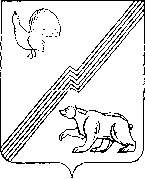                                                                                                                                               «В регистр»АДМИНИСТРАЦИЯ ГОРОДА ЮГОРСКАХанты-Мансийского автономного округа - ЮгрыПОСТАНОВЛЕНИЕот 22.09.2023                                                                                                         № 1300-пОб утверждении схемводоснабжения и водоотведениягорода Югорска (актуализация 2023 год)В соответствии со статьей 28 Федерального закона от 06.10.2003 № 131-ФЗ «Об общих принципах организации местного самоуправления в Российской Федерации», Федеральным законом от 07.12.2011 № 416-ФЗ «О водоснабжении и водоотведении», постановлением Правительства Российской Федерации от 05.09.2013 № 782 «О схемах водоснабжения и водоотведения»:Утвердить схемы водоснабжения и водоотведения города Югорска (приложение).Постановление администрации города Югорска от 18.12.2017 № 3180 «Об утверждении схем водоснабжения и водоотведения города Югорска (актуализация 2017)» признать утратившим силу.Опубликовать постановление в официальном печатном издании и разместить на официальном сайте органов местного самоуправления города Югорска.Настоящее постановление вступает в силу после его официального опубликования.Контроль за выполнением постановления возложить на заместителя главы города - директора департамента жилищно-коммунального и строительного комплекса Р.А. Ефимова.   Приложениек постановлению администрациигорода Югорскаот № 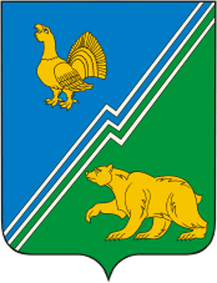 Схема водоснабжения и водоотведениямуниципального образования «Городской округ ЮгорскХанты-Мансийского автономного округа – Югры»на период до 2035 г.(актуализация на 2024 г.)Глава 1. Схема водоснабженияСодержаниеОбщие положения 	7Характеристика города Югорска	11Глава 1 Схема водоснабжения	141.1 Технико-экономическое состояние централизованных систем водоснабжения 	141.1.1	Описание системы и структуры водоснабжения и деление территории на эксплуатационные зоны 	141.1.2	Описание территорий, не охваченных централизованными системами водоснабжения 	151.1.3	Описание технологических зон водоснабжения, зон централизованного и нецентрализованного водоснабжения (территорий, на которых водоснабжение осуществляется с использованием централизованных и нецентрализованных систем горячего водоснабжения, систем холодного водоснабжения соответственно) и перечень централизованных систем водоснабжения 	151.1.4	Описание результатов технического обследования централизованных систем водоснабжения  	181.1.5	Описание состояния существующих источников водоснабжения и водозаборных сооружений, в том числе эксплуатационных скважин 	181.1.6	Описание существующих сооружений очистки и подготовки воды, включая оценку соответствия применяемой технологической схемы водоподготовки требованиям обеспечения нормативов качества воды 	231.1.7	Описание состояния и функционирования существующих насосных централизованных станций, в т.ч. оценка энергоэффективности подачи       воды		471.1.8	Описание состояния и функционирования водопроводных сетей систем водоснабжения, включая оценку величины износа сетей и определение возможности обеспечения качества воды в процессе транспортировки по этим сетям		521.1.9	Описание существующих технических и технологических проблем, возникающих при водоснабжении города, анализ исполнения предписаний органов, осуществляющих государственный надзор, муниципальный контроль, об устранении нарушений, влияющих на качество и безопасность воды 	711.1.10	Описание централизованной системы горячего водоснабжения с использованием закрытых систем горячего водоснабжения, отражающее технологические особенности указанной системы 	721.1.11	Описание существующих технических и технологических решений по предотвращению замерзания воды применительно к территории распространения вечномерзлых грунтов	731.1.12	Перечень лиц, владеющих на праве собственности или другом законном основании объектами централизованной системы водоснабжения, с указанием принадлежащих этим лицам таких объектов (границ зон, в которых расположены такие объекты) 	731.2 Направления развития централизованных систем водоснабжения	741.2.1	Основные направления, принципы, задачи и целевые показатели развития централизованных систем водоснабжения	741.2.2	Различные сценарии развития централизованных систем водоснабжения в зависимости от различных сценариев развития       территории	761.2.3 Различные сценарии развития централизованных систем водоснабжения в зависимости от различных сценариев развития территории		781.3 Баланс водоснабжения и потребления горячей, питьевой,технической воды	 901.3.1	Общий баланс подачи и реализации воды, включая анализ и оценку структурных составляющих потерь горячей, питьевой, технической воды при ее производстве и транспортировке	901.3.2	Территориальный баланс подачи горячей, питьевой, технической воды по технологическим зонам водоснабжения (годовой и в сутки максимального водопотребления)	921.3.3	Структурный баланс реализации горячей, питьевой, технической воды по группам абонентов с разбивкой на хозяйственно-питьевые нужды населения, производственные нужды юридических лиц и другие нужды города территории (пожаротушение, полив и др.)	921.3.4	Сведения о фактическом потреблении населением горячей, питьевой, технической воды исходя из статистических и расчетных данных и сведений о действующих нормативах потребления коммунальных услуг 	941.3.5	Описание существующей системы коммерческого учета горячей, питьевой, технической воды и планов по установке приборов учета	1011.3.6	Анализ резервов и дефицитов производственных мощностей системы водоснабжения территории 	1021.3.7	Прогнозные балансы потребления горячей, питьевой, технической воды на срок не менее 10 лет с учетом различных сценариев развития города, рассчитанные на основании расхода горячей, питьевой, технической воды в соответствии со СНиП 2.04.02-84 и СНиП 2.04.01-85, а также исходя из текущего объема потребления воды населением и его динамики с учетом перспективы развития и изменения состава, и структуры застройки 	1031.3.8	Описание централизованной системы горячего водоснабжения с использованием закрытых систем горячего водоснабжения, отражающее технологические особенности указанной системы 	1071.3.9	Сведения о фактическом и ожидаемом потреблении горячей, питьевой, технической воды (годовое, среднесуточное, максимальное суточное)	1071.3.10	Описание территориальной структуры потребления горячей, питьевой, технической воды, которую следует определять по отчетам организаций, осуществляющих водоснабжение, с разбивкой по технологическим зонам 	1071.3.11	Прогноз распределения расходов воды на водоснабжение по типам абонентов, в том числе на водоснабжение жилых зданий, объектов общественно-делового назначения, промышленных объектов, исходя из фактических расходов горячей, питьевой, технической воды с учетом данных о перспективном потреблении горячей, питьевой, технической воды   абонентами 	1081.3.12	Сведения о фактических и планируемых потерях горячей, питьевой, технической воды при ее транспортировке (годовые, среднесуточные  значения) 	1081.3.13	Перспективные балансы водоснабжения и водоотведения (общий – баланс подачи и реализации горячей, питьевой, технической воды, территориальный – баланс подачи горячей, питьевой, технической воды по технологическим зонам водоснабжения, структурный – баланс реализации горячей, питьевой, технической воды по группам абонентов) 	1081.3.14	Расчет требуемой мощности водозаборных и очистных сооружений исходя из данных о перспективном потреблении горячей, питьевой, технической воды и величины потерь горячей, питьевой, технической воды при ее транспортировке с указанием требуемых объемов подачи и потребления горячей, питьевой, технической воды, дефицита (резерва) мощностей по технологическим зонам с разбивкой по годам	1121.3.15	Наименование организации, которая наделена статусом гарантирующей организации 	1141.4	 Предложения по строительству, реконструкции и модернизации объектовцентрализованных систем водоснабжения	1151.4.1	Перечень основных мероприятий по реализации схем водоснабжения с разбивкой по года	1151.4.2	Технические обоснования основных мероприятий по реализации схем водоснабжения, в том числе гидрогеологические характеристики потенциальных источников водоснабжения, санитарные характеристики источников водоснабжения, а также возможное изменение указанных характеристик в результате реализации мероприятий, предусмотренных схемами водоснабжения и водоотведения	1151.4.3	Сведения о вновь строящихся, реконструируемых и предлагаемых к выводу из эксплуатации объектах системы водоснабжения 	1191.4.4	Сведения о развитии систем диспетчеризации, телемеханизации и систем управления режимами водоснабжения на объектах организаций, осуществляющих водоснабжение 	1191.4.5	Сведения об оснащенности зданий, строений, сооружений приборами учета воды и их применении при осуществлении расчетов за потребленную воду		1201.4.6	Описание вариантов маршрутов прохождения трубопроводов (трасс) по территории города и их обоснование 	1201.4.7	Рекомендации о месте размещения насосных станций, резервуаров, водонапорных башен 	1211.4.8	Границы планируемых зон размещения объектов централизованных систем горячего водоснабжения, холодного водоснабжения 	1211.4.9	Карты (схемы) существующего и планируемого размещения объектов централизованных систем горячего водоснабжения, холодного    водоснабжения 	1211.5 Экологические аспекты мероприятий по строительству, реконструкции и модернизации объектов централизованных систем водоснабжения 	1261.5.1	Меры по предотвращению вредного воздействия на водный бассейн предлагаемых к строительству и реконструкции объектов централизованных систем водоснабжения при сбросе (утилизации) промывных вод 	1261.5.2	Меры по предотвращению вредного воздействия на окружающую среду при реализации мероприятий по снабжению и хранению химических реагентов, используемых в водоподготовке (хлор и др.) 	1311.6	 Оценка объемов капитальных вложений в строительство, реконструкцию и модернизацию объектов централизованных систем водоснабжения 	1321.6.1	Оценка стоимости основных мероприятий по реализации схем водоснабжения 	1321.6.2	Оценка величины необходимых капитальных вложений в строительство и реконструкцию объектов централизованных систем водоснабжения 	1671.7 Плановые значения показателей развития централизованных систем водоснабжения 	1681.8.1	Перечень выявленных бесхозяйных объектов централизованных систем водоснабжения и перечень организаций, уполномоченных на их эксплуатацию 	1721.8.2	Перечень выявленных бесхозяйных водозаборных скважин и перечень собственников земли (территории), на которой эти скважины         расположены 	172Общие положенияВ целях реализации государственной политики в сфере водоснабжения и водоотведения, направленной на обеспечение охраны здоровья населения и улучшения качества жизни населения путем обеспечения бесперебойного и качественного водоснабжения и водоотведения, повышение энергетической эффективности путём экономного потребления воды, снижение негативного воздействия на водные объекты путём повышения качества очистки сточных вод, обеспечение доступности водоснабжения и водоотведения для абонентов за счёт повышения эффективности деятельности ресурсоснабжающих организаций, обеспечение развития централизованных систем холодного водоснабжения путём развития эффективных форм управления этими системами была разработана настоящая схема водоснабжения.Проектирование систем водоснабжения городов представляет собой комплексную задачу, от правильного решения которой во многом зависят масштабы необходимых капитальных вложений в эти системы.Схемы водоснабжения и водоотведения разрабатываются на основе анализа фактических нагрузок потребителей по водоснабжению с учётом перспективного развития, структуры баланса водопотребления региона, оценки существующего состояния головных водозаборных сооружений, насосных станций, а также водопроводных сетей и возможности их дальнейшего использования, рассмотрения вопросов надёжности, экономичности.Обоснование решений (рекомендаций) при разработке схемы водоснабжения и водоотведения осуществляется на основе технико-экономического сопоставления вариантов развития систем водоснабжения и водоотведения в целом и отдельных их частей.Основанием для разработки и реализации схемы водоснабжения и водоотведения является Федеральный закон от 07 декабря 2011 № 416-ФЗ «О водоснабжении и водоотведении», регулирующий всю систему взаимоотношений в водоснабжении и водоотведении и направленный на обеспечение устойчивого и надёжного водоснабжения и водоотведения. Состав разрабатываемых схем ВО производится в соответствии с Постановлением Правительства Российской Федерации от 05 августа 2013 №782 «О схемах водоснабжения водоотведения».Термины и определенияПри формировании Схемы водоснабжения и водоотведения использованы следующие термины и определения: Характеристика города ЮгорскаМуниципальное образование город Югорск расположено в Ханты-Мансийском автономном округе – Югре (далее – ХМАО – Югра). 	Законом ХМАО – Югры от 25.11.2004 № 63-оз «О статусе и границах муниципальных образований ХМАО – Югры» город Югорск является муниципальным образованием ХМАО – Югры и наделен статусом городского округа. Устав города Югорска принят Решением Думы города Югорска от 18.05.2005 № 689.Официальное наименование муниципального образования – город Югорск. Термины «городской округ», «город Югорск», «город», «муниципальное образование» имеют одинаковое значение, далее в Схеме водоснабжения – муниципальное образование город Югорск.В состав муниципального образования город Югорск входят город Югорск (далее – г. Югорск) и отдельно расположенный микрорайон «Югорск-2». Общие данные, влияющие на разработку технологических и экономических параметров Схемы:территория муниципального образования – 32 380,4 га;Численность города Югорска, по состоянию на 01.01.2020 г., составляет 37996 человек.ТерриторияМуниципальное образование город Югорск расположен на севере Западной Сибири, на расстоянии 420 км к западу от г. Ханты-Мансийска, 1 320 км к северу от г. Тюмени. Географически муниципальное образование город Югорск находится на 61°19' северной широты, 63°21' восточной долготы, высота над уровнем моря – 110 м.Географическое положение муниципального образования город Югорск представлено на рис. 1.Гидрологическая характеристикаМуниципальное образование город Югорск расположен в западной части ХМАО – Югры, в бассейне р. Ух и р. Эсс, притоков р. Конда. Характерной особенностью территории является почти полное отсутствие крупных озер. По поймам водотоков и обширных болот развита сеть мелких озер, большая часть которых мелководна, находится в стадии заторфовывания и частично пересыхает в сухое время года.Гидрогеологические условия характеризуются наличием грунтовых вод, имеющих общий уровень залегания от 1,5 до 2,0 м, которые в период половодья и паводков достигают поверхности земли. 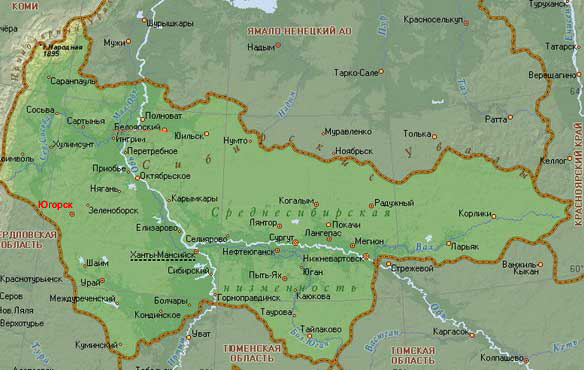 Рисунок 1. Географическое положение муниципального образования город ЮгорскВ зимний период реки питаются исключительно грунтовыми водами, и качество речной воды мало отличается от грунтовых вод.В долинах рек прослеживаются пойма и две надпойменные террасы. Поймы рек плоские, широкие, местами сильно заболоченные.Первая надпойменная терраса, выраженная более отчетливо, развита наиболее широко. Вторая надпойменная – прослеживается лишь отдельными разрозненными участками.Долины рек характеризуются асимметричным строением: левобережные склоны более крутые и высокие, правые – более пологие.Инженерно-геологические условияГород расположен на преимущественно равнинном, полого-холмистом, местами осложненном большими понижениями, участке. Характерная черта территории муниципального образования город Югорск – заболоченность. Наиболее распространены верховые и сфагновые болота. Ландшафтная характеристика территорииПочвы суглинистые, повсеместное распространение имеют прослои шелко- и тонкозернистых кварцевых песков мощностью до 30-35 м. Прослои и пачки глин мощностью от 2,5 до 8 - 12 м обычно имеют линзообразный характер залегания.Незастроенная часть территории в пределах границы муниципального образования город Югорск представляет собой местами заболоченную местность, поросшую лесной и кустарниковой растительностью. Лесная растительность представлена сосной обыкновенной, елью сибирской, кедром, пихтой со значительным участием березы. Видовой состав лесов представлен розой иглистой, можжевельником, багульником, брусникой, хвощами и другими видами. КлиматКлимат муниципального образования город Югорск континентальный, характеризуется суровой и длинной зимой и коротким, теплым летом.В соответствии с климатическим районированием территории РФ для строительства муниципальное образование город Югорск относится к 
I климатическому району, подрайону IВ.Наиболее холодный месяц – январь, наиболее теплый месяц – июль. Абсолютный минимум – 54°С, абсолютный максимум – +35°С. Продолжительность безморозного периода 79 дней. Климатические условия муниципального образования город Югорск являются гипокомфортными, что определяется низкими температурами воздуха, высокими скоростями ветра в зимний период и частыми метелями, значительным ультрафиолетовым дефицитом. Глава 1 Схема водоснабжения 1.1 Технико-экономическое состояние централизованных систем водоснабжения1.1.1 Описание системы и структуры водоснабжения и деление территории на эксплуатационные зоныДеятельность в сфере централизованного водоснабжения на территории муниципального образования город Югорск осуществляет МУП «Югорскэнергогаз». Объекты централизованной системы водоснабжения муниципального образования город Югорск переданы Департаментом муниципальной собственности и градостроительства администрации города Югорска МУП «Югорскэнергогаз» на праве хозяйственного ведения (договор от 05.05.2014 № 8), c ООО «Газпром трансгаз Югорск» заключен договор аренды имущества от 01.07.2014 № СU-109-14.МУП «Югорскэнергогаз» является гарантирующей организацией на основании ранее утвержденной Схемы водоснабжения города Югорска.На территории муниципального образования централизованное горячее и холодное водоснабжение осуществляется от соответствующих котельных (горячее водоснабжение) и насосных станций (холодное водоснабжение). Централизованная система водоснабжения муниципального образования город Югорск состоит из двух технологических зон в соответствии с районным делением города Югорска: город Югорск, микрорайон Югорск-2. Структура централизованной системы водоснабжения муниципального образования город Югорск состоит из следующих основных элементов (табл. 1):Таблица 1Структура централизованной системы водоснабжения муниципального образованиягород Югорск, эксплуатируемой МУП «Югорскэнергогаз»В муниципальном образовании город Югорск горячим водоснабжением обеспечивается секционная жилая застройка, часть индивидуальной жилой застройки, промышленные и общественно-деловые объекты.На территории муниципального образования город Югорск используется циркуляционная система горячего водоснабжения. Лицензии на недропользование с целью добычи пресных подземных вод для питьевого и производственного водоснабжения муниципального образования город Югорск ХМН 02990 ВЭ, ХМН 02991 ВЭ выданы Управлением по недропользованию по ХМАО – Югре 04.07.2014, дата окончания действия 
лицензий – 03.07.2034 г.Предоставление услуг осуществляется по договору об оказании коммунальных услуг.1.1.2 Описание территорий, не охваченных централизованными системами водоснабжения В границах города Югорска не имеет доступа к сетям централизованных систем водоснабжения часть застройки, расположенной в следующих микрорайонах:18 микрорайон;17 микрорайон;микрорайон 7б;6 микрорайон (в границах ул. Березовая, ул. Космонавтов, ул. Ермака, ул. Песчаная, пер. Безымянный);микрорайоны 5 и 5а (в границах ул. Парковая);11 микрорайон (в границах ул. Ленина, ул. Лесозаготовителей);12 микрорайон (в границах ул. Калинина);9 микрорайон (часть застройки в границах ул. Титова, ул. Таежная);14 микрорайон (часть застройки в границах ул. Таежная, ул. Советская);19, 20 микрорайоны;15 микрорайон;микрорайон 14 А и ПМК;8 микрорайон;часть застройки 1, 2 ,3, 4 микрорайонов.1.1.3 Описание технологических зон водоснабжения, зон централизованного и нецентрализованного водоснабжения (территорий, на которых водоснабжение осуществляется с использованием централизованных и нецентрализованных систем горячего водоснабжения, систем холодного водоснабжения соответственно) и перечень централизованных систем водоснабженияГород Югорск имеет централизованное горячее и холодное водоснабжение, осуществляемое от соответствующих котельных (горячее водоснабжение) и насосных станций (холодное водоснабжение). Деление на централизованные зоны выполнено в соответствии с районным делением города Югорска: город Югорск, микрорайон Югорск-2. Город Югорск делится на две централизованные системы водоснабжения.Централизованная система водоснабжения города Югорска.Система включает в себя:26 скважин подземного водозабора (скважины №№ 1, 2, 3, 4, 5, 5а, 6, 6а, 7, 8, 9, 10, 11, 12, 13, 14, 15, 15а, 16, 16а, 17, 18, 19, 20, 21, 22), на данный момент скважины № 2, 8, 11, 12, 13, 14, 15, 16, 21 не эксплуатируются;ВОС-1 (водоочистные сооружения) производительностью 15 000 м³/сут;насосная станция 2-го подъема с установленными на ней резервуарами (8 шт.) чистой воды (объемом 7 шт. по 1 000 м³ каждый и один на 1 500 м³);182,55 км магистральных водопроводов и водоразводящих сетей.Централизованная система водоснабжения микрорайона Югорск-2.Система включает в себя:3 скважины подземного водозабора (скважины №№ 1, 2, 3), которые на данный момент основные рабочие;ВОС-2 (водоочистные сооружения) производительностью 800 м³/сут;насосная станция 2-го подъема с установленными на ней резервуарами (4 шт.) чистой воды (объемом 50 м³ каждый);4,4 км магистральных водопроводов и водоразводящих сетей.Зона нецентрализованного водоснабжения включает в себя частный сектор и усадебную застройку, которые пользуются собственными источниками водоснабжения.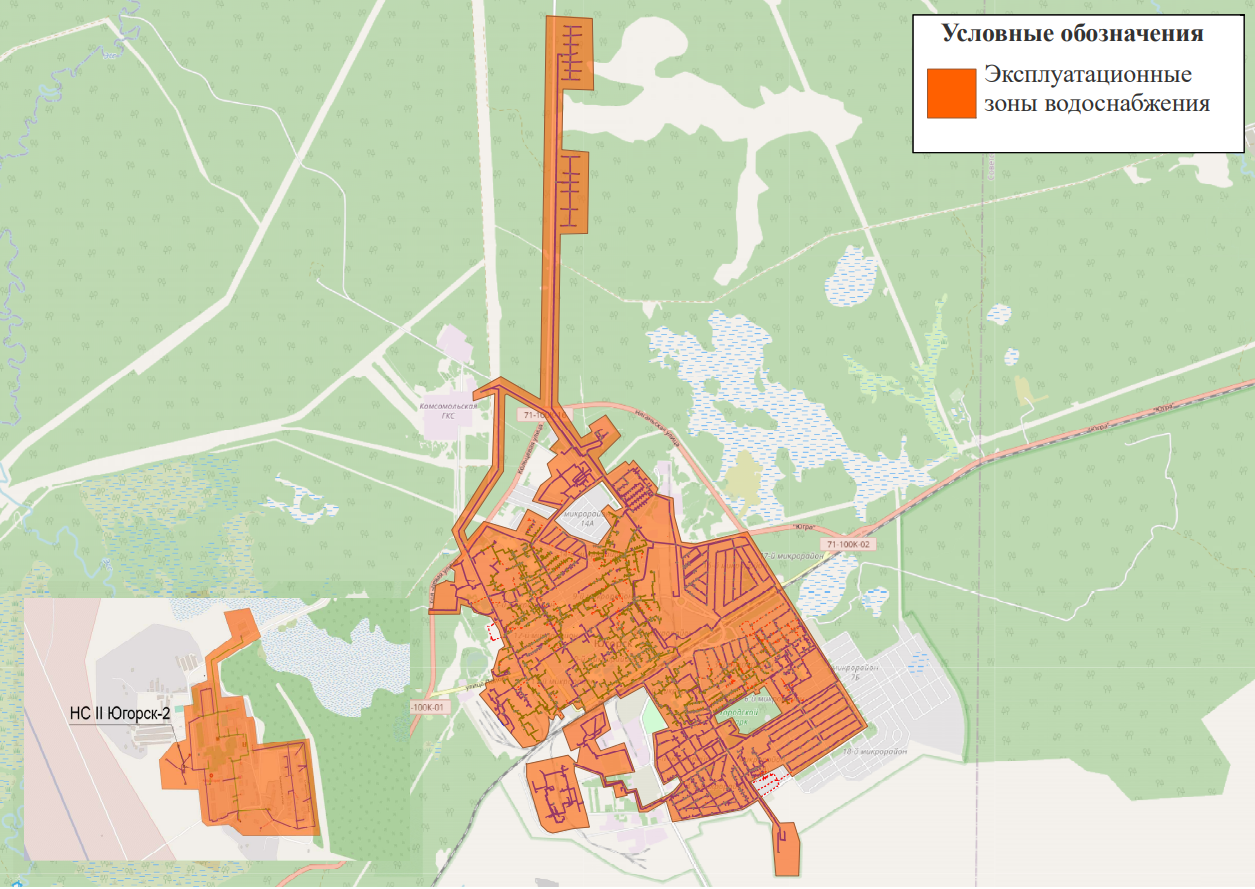 Рисунок 2.	Эксплуатационные зоны централизованного водоснабжения в г. Югорск и мкр. Югорск-21.1.4 Описание результатов технического обследования централизованных систем водоснабженияВ рамках муниципального контракта МК № 40.2018 от 15.05.2018 были выполнены работы по техническому обследованию централизованной системы водоснабжения муниципального образования город Югорск, эксплуатируемой МУП «Югорскэнергогаз». Последующие разделы Схемы сформированы с учётом результатов технического обследования централизованных систем водоснабжения. Результаты технического обследования централизованной системы водоснабжения представлены в п. 1.1.9 «Описание существующих технических и технологических проблем, возникающих при водоснабжении города, анализ исполнения предписаний органов, осуществляющих государственный надзор, муниципальный контроль, об устранении нарушений, влияющих на качество и безопасность воды».1.1.5 Описание состояния существующих источников водоснабжения и водозаборных сооружений, в том числе эксплуатационных скважинРаздел сформирован с использованием технических характеристик объектов централизованной системы холодного водоснабжения, установленных на основании камерального, визуально-измерительного обследования, исходных данных 
МУП «Югорскэнергогаз», данных информационных систем учета предприятия, бухгалтерской, эксплуатационной и иной информации, отражающей техническое состояние объектов.Источником водоснабжения на территории города Югорска является Северо-Комсомольское месторождение пресных подземных вод.Водозабор состоит из группового водозабора, включающего 26 эксплуатационных скважин. Режим работы эксплуатационных скважин – постоянный.Дебиты скважин эксплуатирующих атлым-новомихайловский горизонт составляют 15-36 м³/час.По химическому составу подземные воды эксплуатируемого водоносного комплекса, преимущественно, гидрокарбонатные магниевые, пресные, с сухим остатком 0,032-0,23 г/дм³, общая жесткость – 0,26-2,2 мг-экв/дм³, pH – 6,0-7,1. Содержание железа общего 2,83-12,74 мг/дм3, цветность до 67°.Запасы подземных вод утверждены по категории B в количестве 15,0 тыс. м³/сут. (протокол ТКЗ по ХМАО-Югре №256 от 17.10.2011г.)Лицензия на недропользование с целью добычи пресных подземных вод для питьевого и производственного водоснабжения города Югорска ХМН 02991 ВЭ, дата окончания действия лицензии 03.07.2034.Источником водоснабжения на территории микрорайона Югорск-2 является водозабор, состоящий из 3-х скважин, находящийся на территории микрорайона Югорск-2.Водозабор действующий. Эксплуатационные скважины находятся в рабочем состоянии. Режим работы эксплуатационных скважин попеременный: 2 скважины в работе, 1 – в резерве, резерв периодически меняется.Дебиты скважин составляют – 4,16 л/сек.По химическому составу подземные воды эксплуатируемого водоносного горизонта гидрокарбонатные магниевые, пресные, с сухим остатком 0,05-0,13 г/дм³, слабокислые (pH 5,2-6,28), очень мягкие (общая жесткость от 0,1 до 1,0 мг-экв/дм³). Содержание железа общего 0,14-7,31 мг/дм³, марганца 0,11-0,18 мг/дм³, цветность до 39,1°.Запасы подземных вод утверждены по категориям А и B в количестве 0,8 тыс. м³/сут. (протокол ТКЗ по ХМАО-Югре №25 от 20.12.2006 г.).Лицензия на недропользование с целью добычи пресных подземных вод для питьевого и производственного водоснабжения города Югорска ХМН 02990 ВЭ, дата окончания действия лицензии 03.07.2034.Технологическая зона г. ЮгорскВодозаборные скважины имеют единую территорию, огражденную по периметру забором из колючей проволоки. В соответствии с Приказом «Об утверждении проекта зон санитарной охраны I, II и III поясов водозабора г. Югорска и установлении границ и режимов зон санитарной охраны I, II и III поясов водозабора г. Югорска» от 23.12.2013 №713-п размеры зон санитарной охраны, считая от крайних скважин устроены радиусом 30 метров. Все водозаборные скважины оборудованы дистанционной системой управления, пьезометрическими трубками для контроля уровня воды в скважине. Артезианские скважины примерно одинаковой конструкции, глубиной 50-70 м, расположены в два параллельных ряда. В павильонах скважин установлены отопительные приборы, щиты управления насосным оборудованием. В случае, если павильон скважины заглубленный, щиты управления вынесены на отдельно стоящую опору. Водозаборные скважины №№ 1, 4, 6, 7, 8, 9, 10, 12 расположены в металлических заглубленных павильонах, скважины №№ 2, 3, 5, 5а, 6, 6а, 11, 13-22 – в наземных металлических павильонах. Оголовки водозаборных скважин 
№№ 1,2,3,4,5а,6,7,9,12,14,15,15а,16 не обеспечивают герметизацию, исключающую проникание в межтрубное и затрубное пространство скважины поверхностной воды и загрязнений. На водозаборных скважинах установлены погружные насосы типа  
ЭЦВ 6-16-110, ЭЦВ 8-25-100, приборы учета «Взлет» ЭР510-м, манометры, краны для отбора проб воды, сбросные линии, пьезометрические трубки. Водозаборные скважины №№ 2, 8, 11, 12,13, 14, 15, 16 имеют превышение показателя содержания железа. В скважине №21 вода отсутствует. Работы по ликвидации, либо переводу во временный резерв не проведены. Суммарная производительность водозабора фиксируется ежесуточно водомерным счетчиком на общем водоводе, установленном в фильтровальном зале водопроводных очистных сооружений ВОС-15000. Трубопроводы обвязки водозаборной скважины подвержены коррозии.Износ оборудования, используемого при подъеме воды, рассчитанный исходя из нормативной продолжительности эксплуатации насосного оборудования типа ЭЦВ и составляет от 20% до 100%. Требуется провести ревизию насосного оборудования со степенью износа более 60%, с целью определения возможности дальнейшей эксплуатации. В МУП «Югорскэнергогаз» разработан план по замене насосного оборудования на скважинах.Технологическая зона микрорайона Югорск-2Водозаборные скважины расположены на территории водопроводных очистных сооружений ВОС-800. В соответствии с Приказом «Об утверждении проекта зон санитарной охраны I, II и III поясов водозабора г. Югорска 2 (с планом мероприятий) и установлении границ и режимов зон санитарной охраны I, II и III поясов водозабора г. Югорска 2 (с планом мероприятий)» от 13.02.2017 №171-п размеры 1 пояса зон санитарной охраны установлен по существующему ограждению площадки размерами 161,4 х 229,8 м. Водозаборные скважины имеют наземный металлический павильон. Отопительных приборов в павильонах нет. Водозаборные скважины оборудованы артезианскими насосами типа ЭЦВ. Оголовок скважины № 1 не обеспечивает полную герметизацию, исключающую проникновение в межтрубное и затрубное пространство скважины поверхностной воды и загрязнений. На технологическом трубопроводе отсутствуют манометры. Учет объема поднятой воды осуществляется по показаниям приборов учета, установленных в камере переключение перед аэратором. Характеристики скважин и установленного на них оборудования представлены в табл. 2. Схема расположения скважин водозаборного участка ВОС-15000 представлена на рис. 3.Таблица 2Краткая характеристика скважин и установленного оборудования муниципального образования город Югорск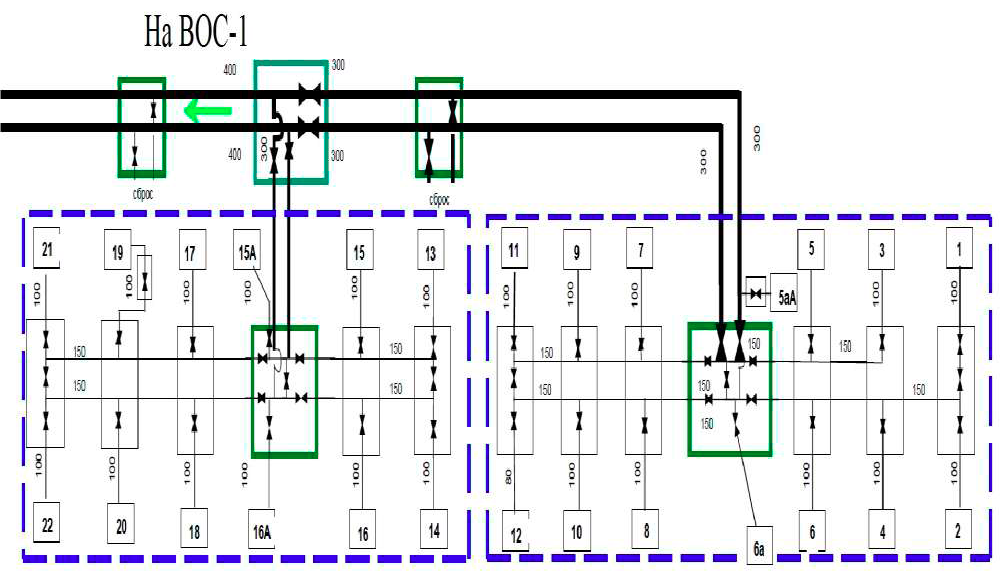 Рисунок 3. Схема расположения скважин водозаборного участка ВОС-15000 г. Югорск1.1.6 Описание существующих сооружений очистки и подготовки воды, включая оценку соответствия применяемой технологической схемы водоподготовки требованиям обеспечения нормативов качества водыТехнология водоподготовки на ВОС-15000Артезианская вода от скважин насосами первого подъема поступает в биосорберы (4 шт.). В здании водоочистной станции располагаются четыре биосорбера со встроенными аэрационными колоннами. Исходная вода поступает в верхнюю часть аэрационной камеры и движется вниз, происходит насыщение воды кислородом и практически полное окисление, образованием нерастворимой гидроокиси железа, задерживаемой в зернистой загрузке.После биосорберов исходная вода в самотечном режиме подается на скорые фильтры первой и второй ступени.Фильтры первой ступени (6 шт.) предназначены для удаления основной части окисленных форм железа, представленных в виде взвешенных веществ, а также частичной стабилизационной обработки воды.Фильтры второй ступени (6 шт.) предназначены для удаления остаточных загрязнений, а также стабилизационной обработки воды.Узел фильтрования является основным узлом технологической схемы станции водоподготовки. Пройдя очистку, вода поступает в резервуары чистой воды.Для обеззараживания очищенной воды на конечном этапе водоподготовки используется гипохлорит натрия получаемый из поваренной соли. Гипохлорит натрия дозируется в трубопровод перед подачей воды на резервуары чистой воды. Затем насосами второго подъема поступает к потребителю. На территории водопроводных очистных сооружений расположены дренажная и канализационная насосные станции.В настоящее время степень износа биосорберного оборудования составляет 80%, биосорберы не загружены активированным углем и работают по принципу аэрационной колонны.Перечень основного технологического оборудования ВОС-15000 представлен в табл. 3. На рис. 4 представлена технологическая схема водоподготовки на ВОС-15000 
г. Югорска.Таблица 3Перечень основного технологического оборудования ВОС-15000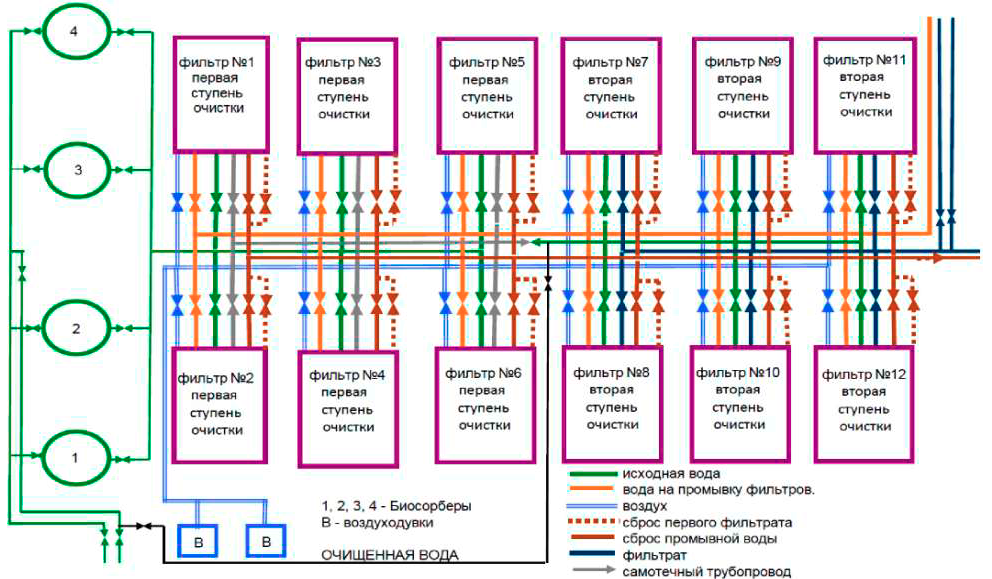 Рисунок  4. Технологическая схема очистки и подачи воды на ВОС-15000 (город Югорск)Технология водоподготовки на ВОС-2Артезианская вода от скважин насосами первого подъема поступает на аэратор (1 шт.). В аэраторе происходит насыщение воды кислородом для окисления железа, удаление из воды растворенных газов, путем распыления воды в воздухе.Из аэратора насосами фильтрации вода подается в фильтры (4 шт.), в которых происходит основная очистка воды.Из фильтров вода поступает в резервуар чистой воды, откуда насосами второго подъема поступает к потребителю. Технологическая схема водоподготовки на ВОС-2 микрорайона Югорск-2 представлена на рис. 5.Перечень основного технологического оборудования ВОС-800 представлен в табл. 4.Таблица 4Перечень основного технологического оборудования водопроводных очистных сооружений ВОС-800 м3/сут.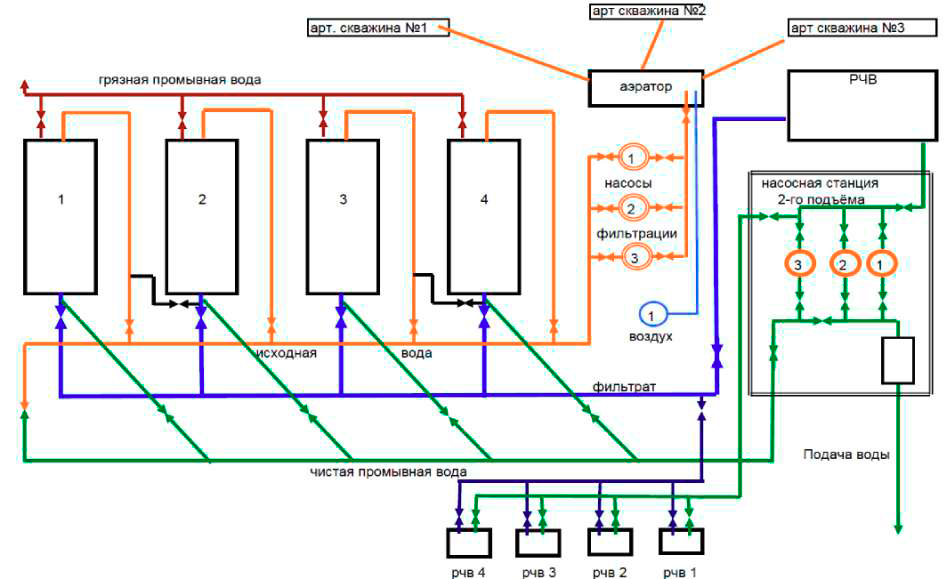 Рисунок 5. Технологическая схема добычи, очистки и подачи воды на ВОС-800 (микрорайон Югорск-2)По результатам лабораторных исследований качество очищенной воды отвечает требованиям СанПиН 1.2.3685-21 «Гигиенические нормативы и требования к обеспечению безопасности и (или) безвредности для человека факторов среды обитания». Отбор проб и контроль качества осуществляется в соответствии с разработанной и утвержденной рабочей программой производственного контроля за качеством питьевой воды из водопроводов МУП «Югорскэнергогаз».Результаты лабораторных исследований качества питьевой воды на выходе из водопроводных очистных сооружений ВОС-15000, ВОС-800 представлены на рисунках ниже.Рисунок  6. Результаты проб питьевой воды на выходе из ВОС-15000 от 12.01.2022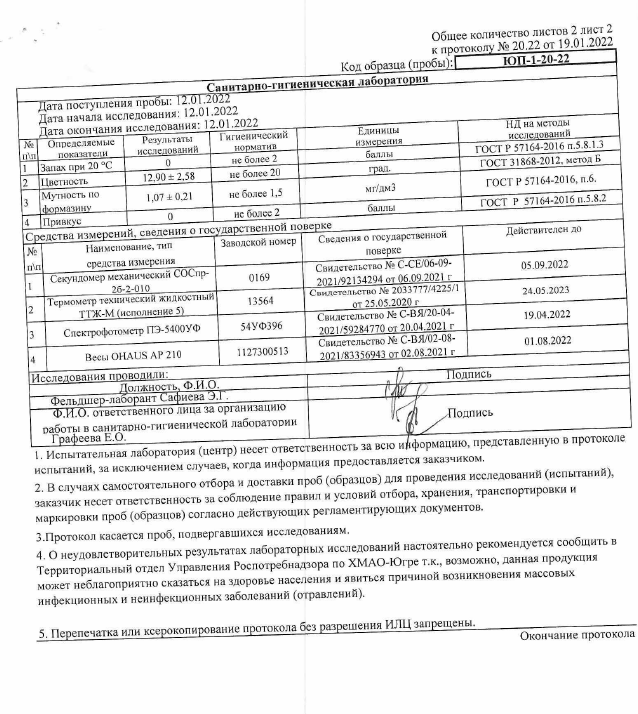 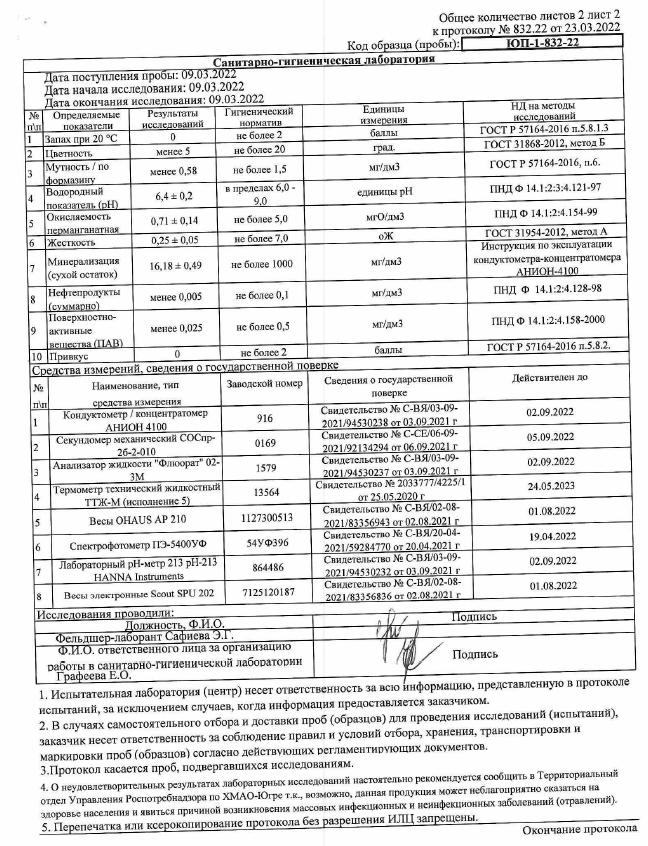 Рисунок  7. Результаты проб питьевой воды на выходе из ВОС-15000 от 09.03.2022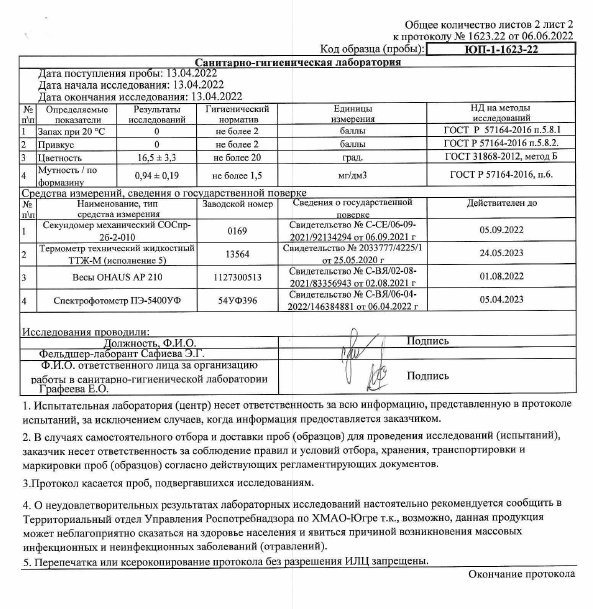 Рисунок  8. Результаты проб питьевой воды на выходе из ВОС-15000 от 13.04.2022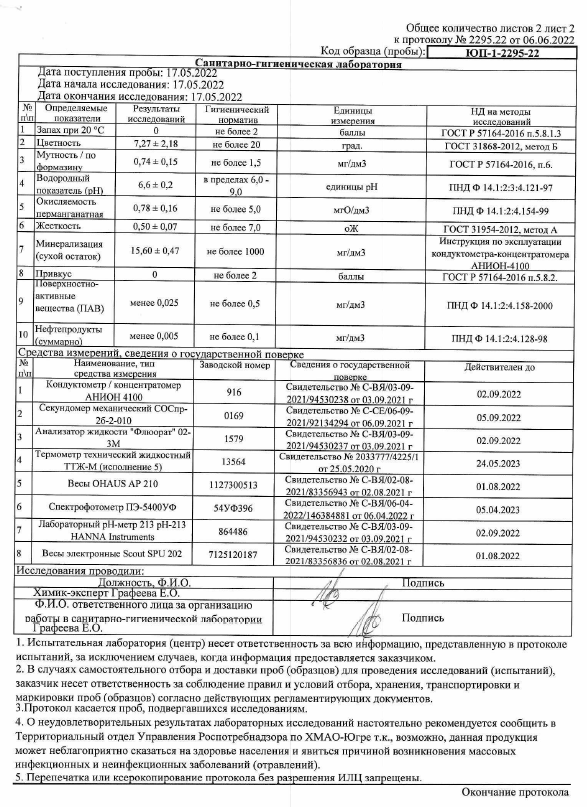 Рисунок  9. Результаты проб питьевой воды на выходе из ВОС-15000 от 17.05.2022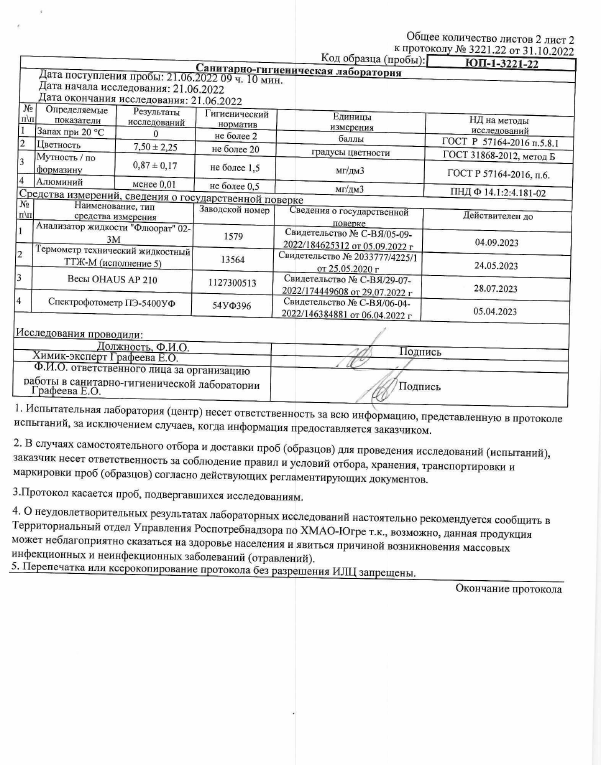 Рисунок  10. Результаты проб питьевой воды на выходе из ВОС-15000 от 21.06.2022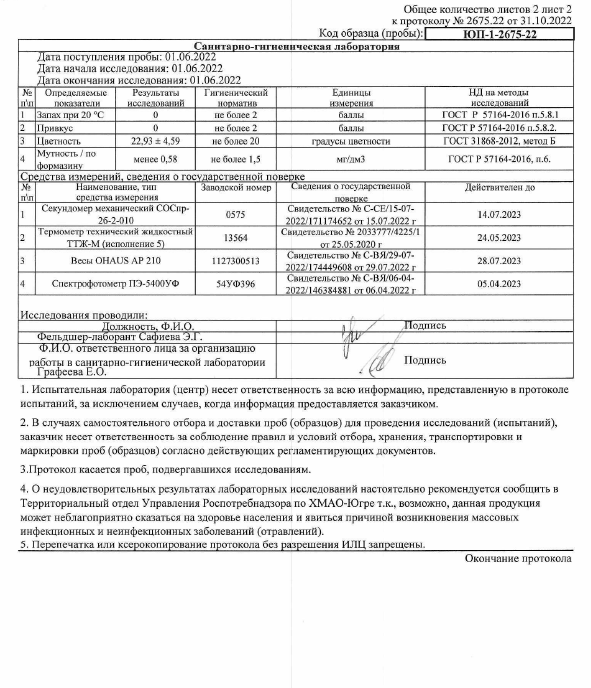 Рисунок  11. Результаты проб питьевой воды на выходе из ВОС-15000 от 01.06.2022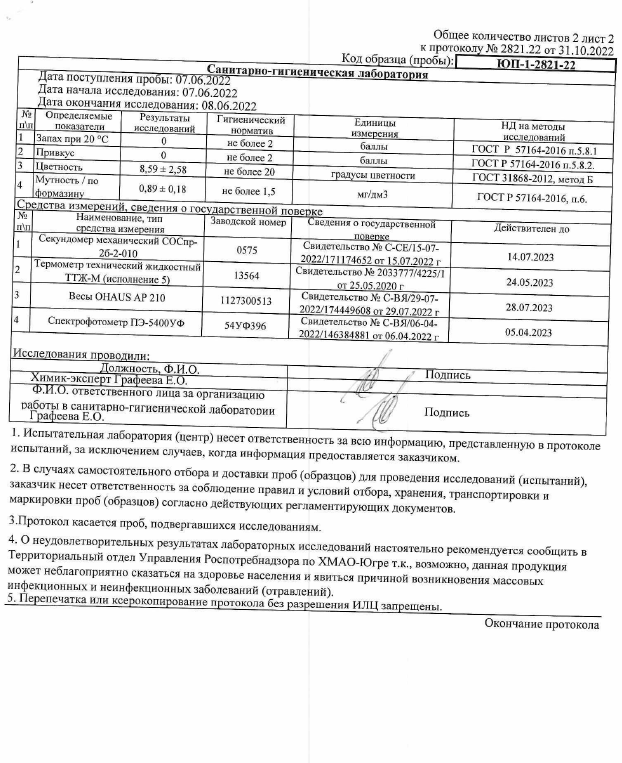 Рисунок  12. Результаты проб питьевой воды на выходе из ВОС-15000 от 07.06.2022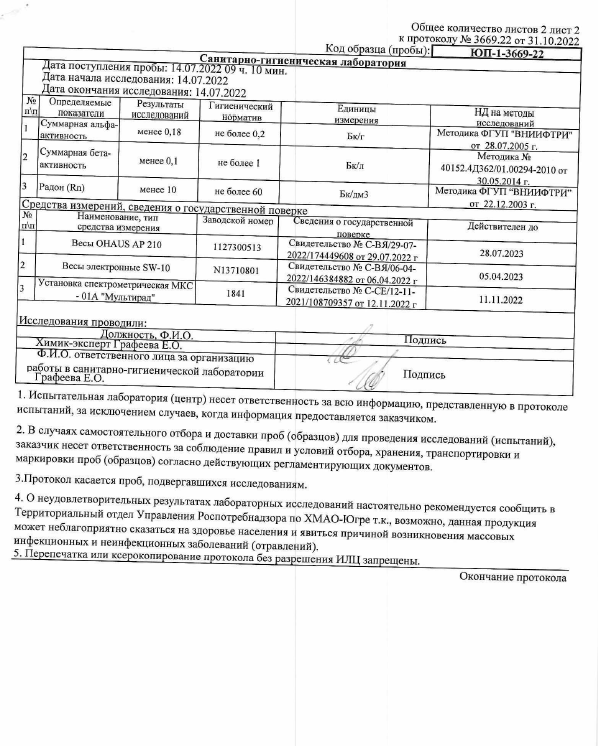 Рисунок  13. Результаты проб питьевой воды на выходе из ВОС-15000 от 14.07.2022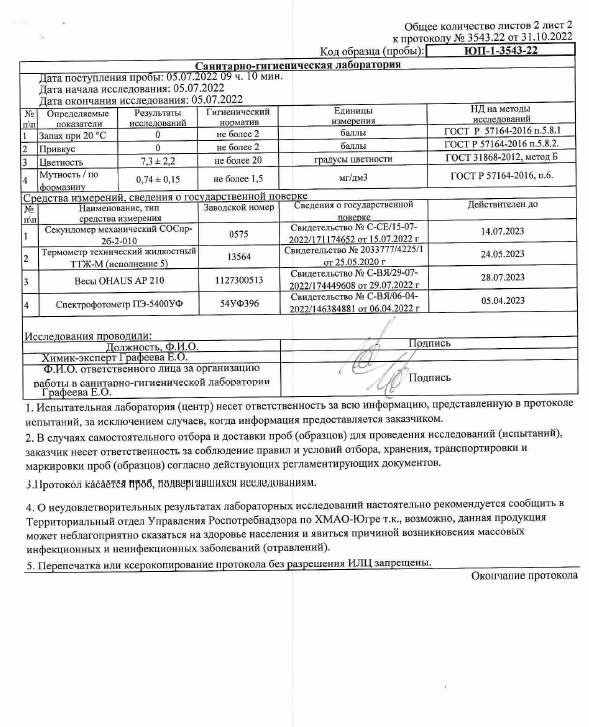 Рисунок  14. Результаты проб питьевой воды на выходе из ВОС-15000 от 05.07.2022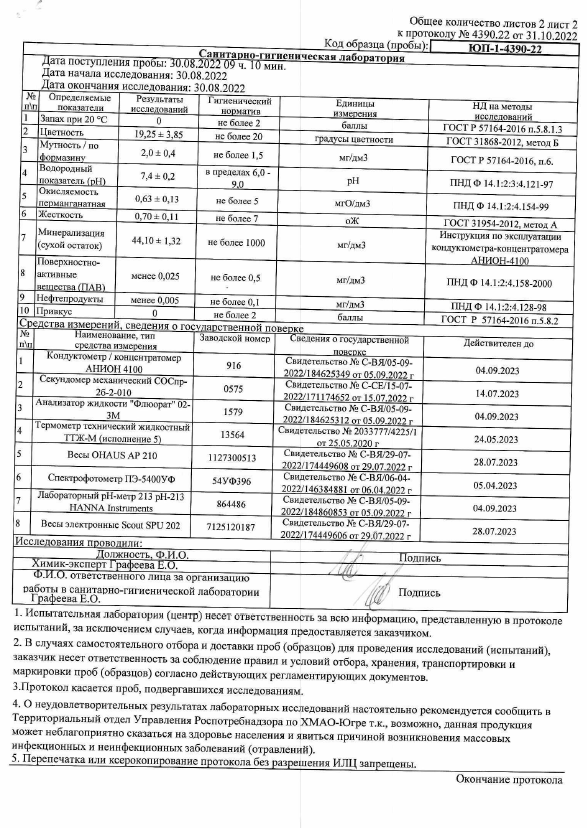 Рисунок  15. Результаты проб питьевой воды на выходе из ВОС-15000 от 30.08.2022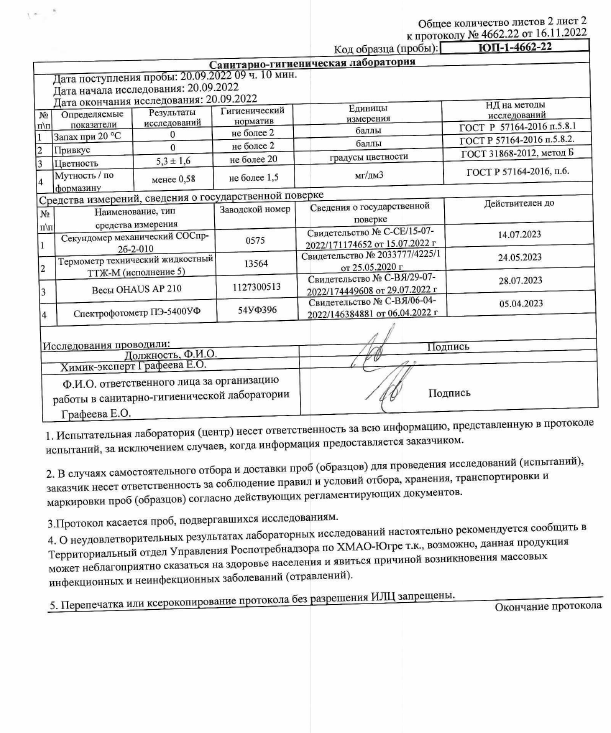 Рисунок  16. Результаты проб питьевой воды на выходе из ВОС-15000 от 20.09.2022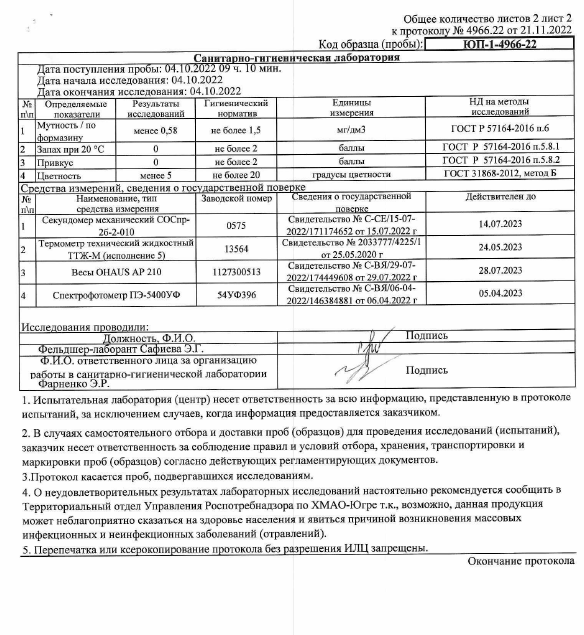 Рисунок  17. Результаты проб питьевой воды на выходе из ВОС-15000 от 04.10.2022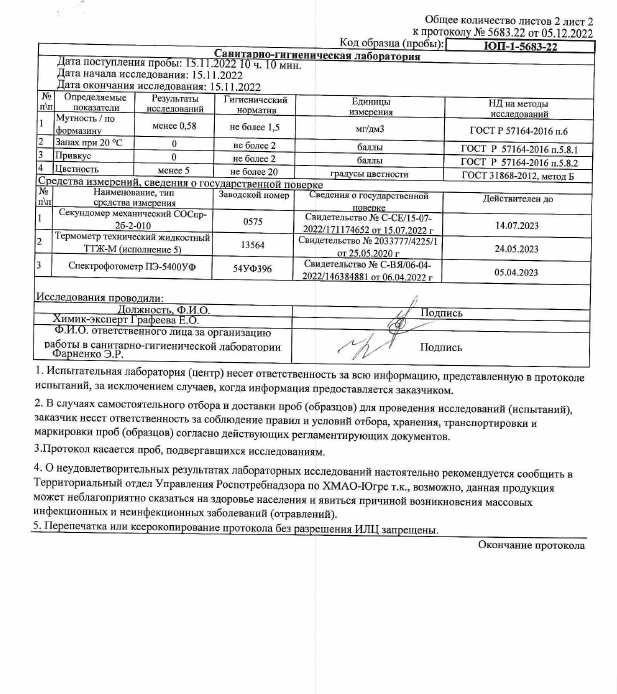 Рисунок  18. Результаты проб питьевой воды на выходе из ВОС-15000 от 15.11.2022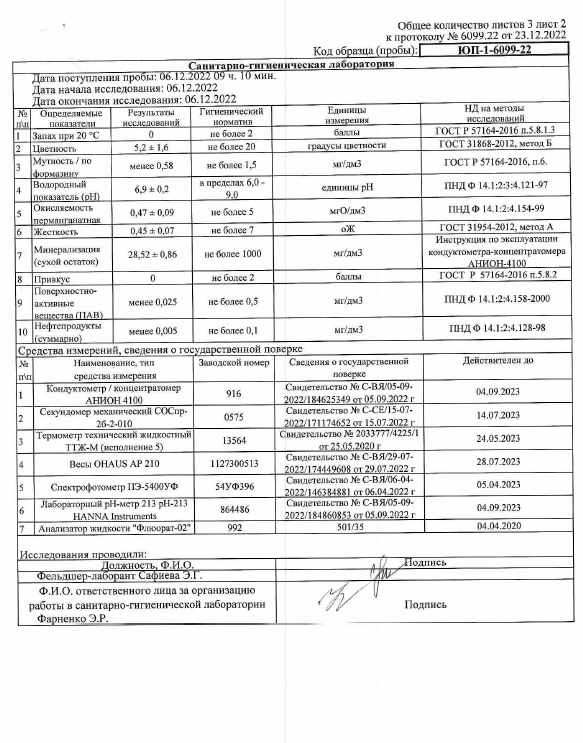 Рисунок  19. Результаты проб питьевой воды на выходе из ВОС-15000 от 06.12.2022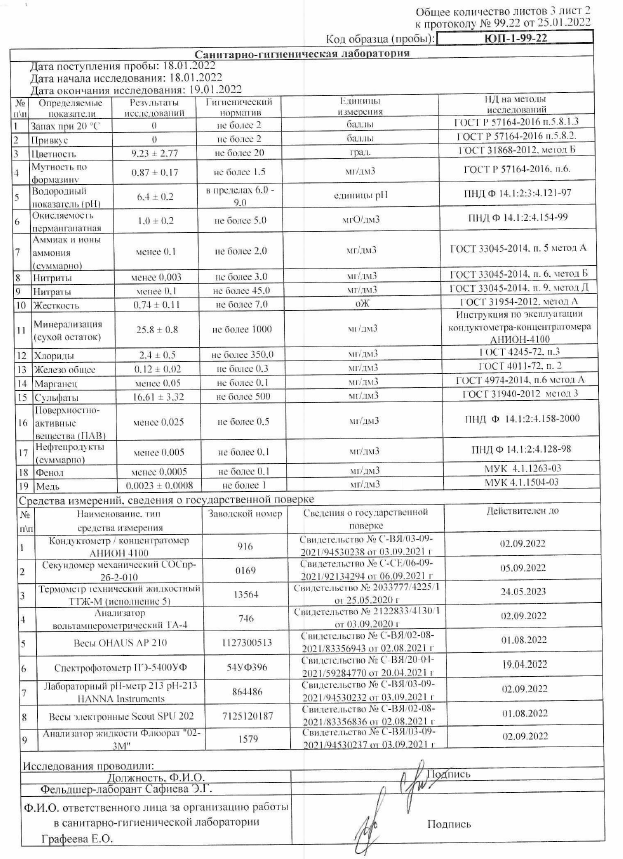 Рисунок  20. Результаты проб питьевой воды на выходе из ВОС-800 от 18.01.2022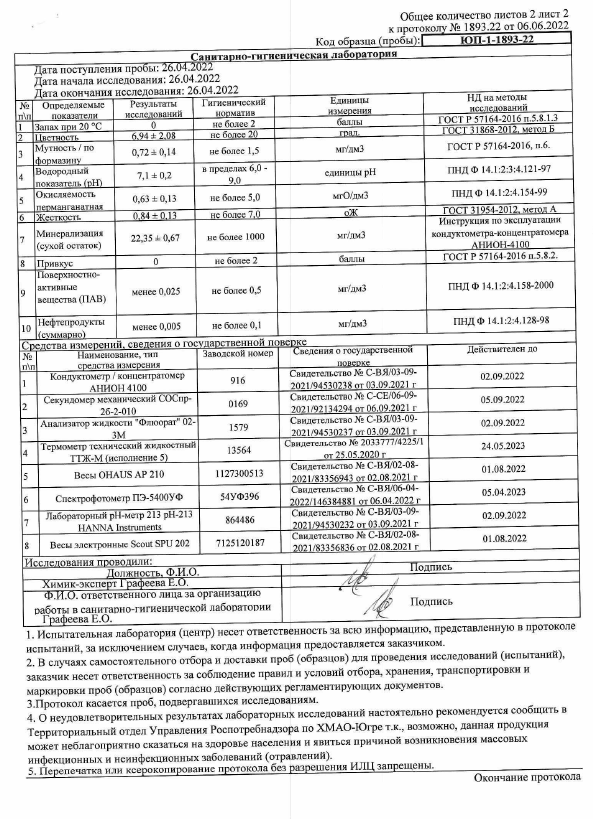 Рисунок  21. Результаты проб питьевой воды на выходе из ВОС-800 от 26.04.2022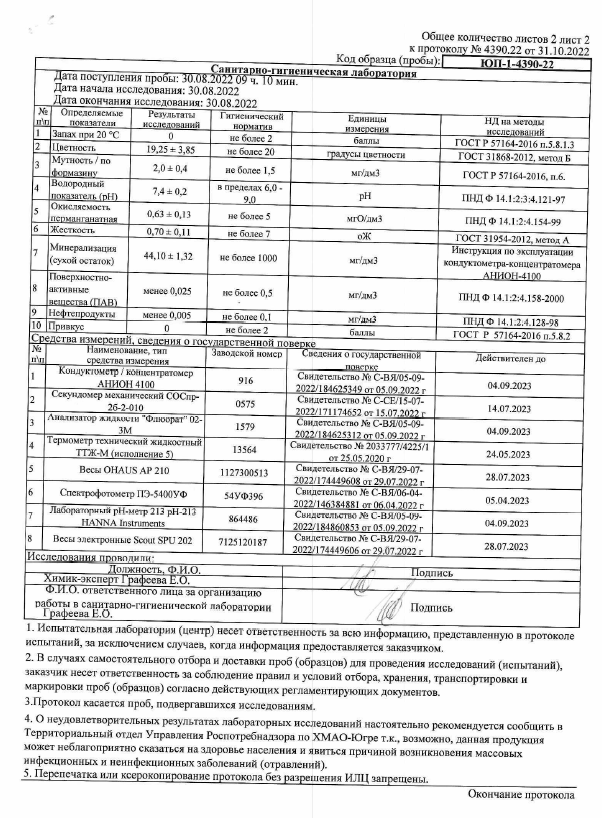 Рисунок  22. Результаты проб питьевой воды на выходе из ВОС-800 от 30.08.2022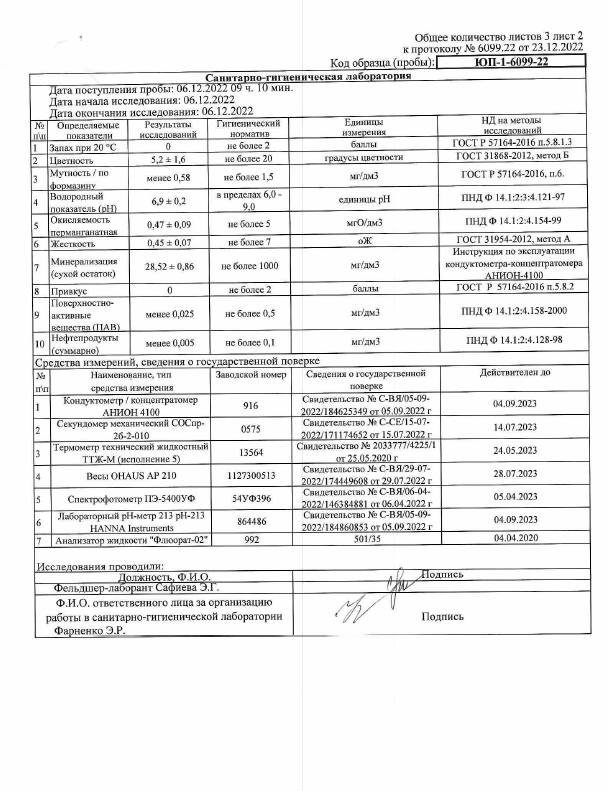 Рисунок  23. Результаты проб питьевой воды на выходе из ВОС-800 от 06.12.2022Показатели качества питьевой воды в городе Югорске и мкр. Югорск-2 соответствует требуемым нормам СанПин1.2.3585-21 "Гигиенические нормативы и требования к обеспечению безопасности и (или) безвредности для человека факторов среды обитания".1.1.7 Описание состояния и функционирования существующих насосных централизованных станций, в т.ч. оценка энергоэффективности подачи водыНасосные станции первого подъема в границах муниципального образования г. Югорск определены действующими объектами водозаборов – 29 эксплуатационных скважин. На территории водопроводных очистных сооружений ВОС-15000, ВОС-800 расположены насосные станции второго подъема, предназначенная для подачи воды в сеть хозяйственно-питьевого водоснабжения. Забор воды осуществляется из резервуаров чистой воды, расположенных вблизи насосной станции. Насосное оборудование насосной станции второго подъема ВОС-15000 оборудовано частотно-регулируемыми приводами: частотно-регулируемый привод сетевых насосов Hyundai N700E-1100HF/1320 HFP – 4 ед.;частотно-регулируемый привод промывных насосов Hyundai N700E-450HF/550 HFP – 4 ед.Характеристика насосного оборудования насосных станций первого подъема представлена в п 1.1.5 описание состояния существующих источников водоснабжения и водозаборных сооружений, в том числе эксплуатационных скважин.Характеристика насосного оборудования насосных станций второго подъема представлена в табл.5. Технологическая схема насосной станции 2-го подъема с установленными на ней резервуарами чистой воды в г. Югорске представлена на рис. 24. Удельный расход электроэнергии на добычу воды на водозаборных сооружениях в 2022 г. составил 2087,9 тыс. кВт*час.Анализ потребления электроэнергии по ВОС и скважинам за 2022 год представлена в табл. 6 и 7.Таблица 5Характеристика насосного и дополнительного оборудования на насосных станцияхТаблица 6Анализ потребления электроэнергии по ВОС-1 и скважинам за 2022 г.Таблица 7Анализ потребления электроэнергии по ВОС-2 2022 г.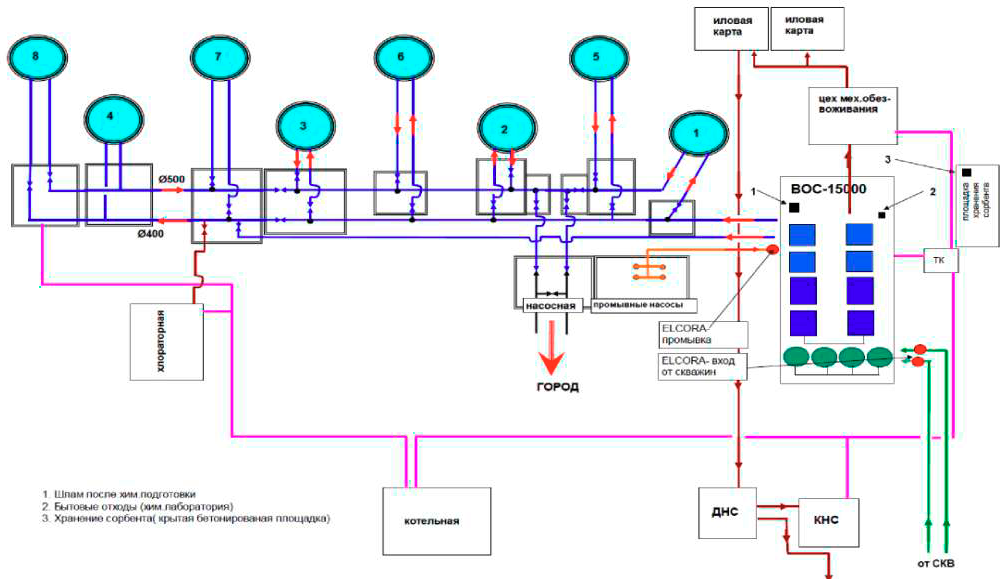 Рисунок 24. Технологическая схема насосной станции 2-го подъема с расположением резервуаров чистой воды ВОС-15000 г. Югорск1.1.8 Описание состояния и функционирования водопроводных сетей систем водоснабжения, включая оценку величины износа сетей и определение возможности обеспечения качества воды в процессе транспортировки по этим сетямСистема водоснабжения муниципального образования город Югорск однозонная, низкого давления, трассируется по кольцевой системе, по степени обеспеченности подачи воды - вторая. Общая протяженность сетей города Югорска составляет 186,96 км. Износ сетей водоснабжения муниципального образования город Югорск составляет порядка 73%. Протяженность сетей, нуждающихся в замене – 137,21 км.Проведя анализ информации, предоставленной ресурсоснабжающей организацией, на балансе предприятия МУП «Югорскэнергогаз» состоит 165,47 км сетей водоснабжения.Перечень сетей представлен в приложении А.Схемы трассировок сетей водоснабжения с указанной протяженностью и диаметром представлены в приложении Б, а также на рисунках ниже.Рисунок 25.	Сети водоснабжения г. Югорск, существующее положениеРисунок 26. Сети водоснабжения мкр. Югорск-2, существующее положениеДля стабильного и качественного водоснабжения, необходимо произвести капитальный ремонт (замену) водопроводных сетей.В муниципальном образовании город Югорск существует резервирование систем водоснабжения.На рисунках ниже представлены результаты лабораторных исследований качества воды в контрольных точках водопроводной сети технологических зон г. Югорск и мкр. Югорск - 2 соответственно.Сведения об аварийности на сетях холодного водоснабжения за 2018 - 2022 гг., по данным аварийно-диспетчерской службы МУП «Югорскэнергогаз», представлены в табл. 8 -12.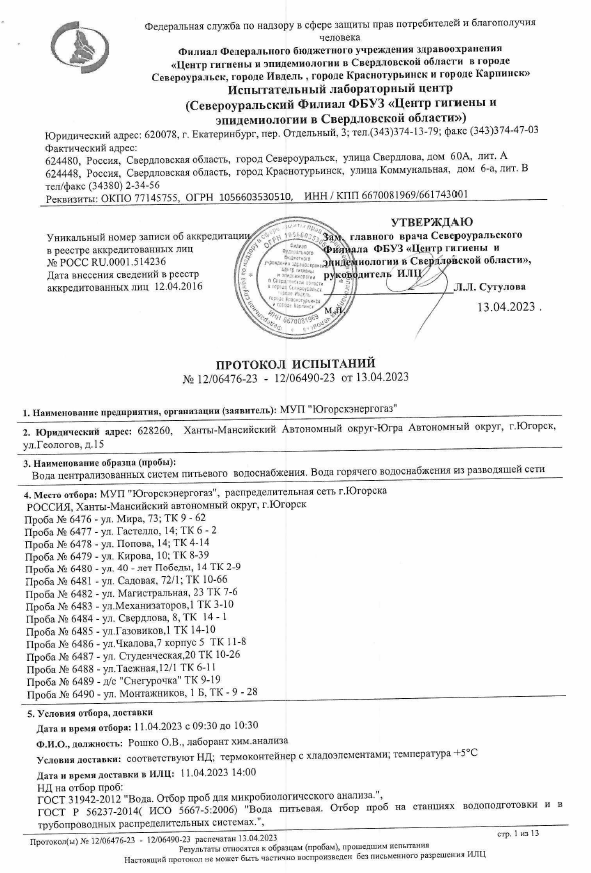 Рисунок 27. Пробы питьевой воды и горячего водоснабжения из разводящих сетей г. Югорск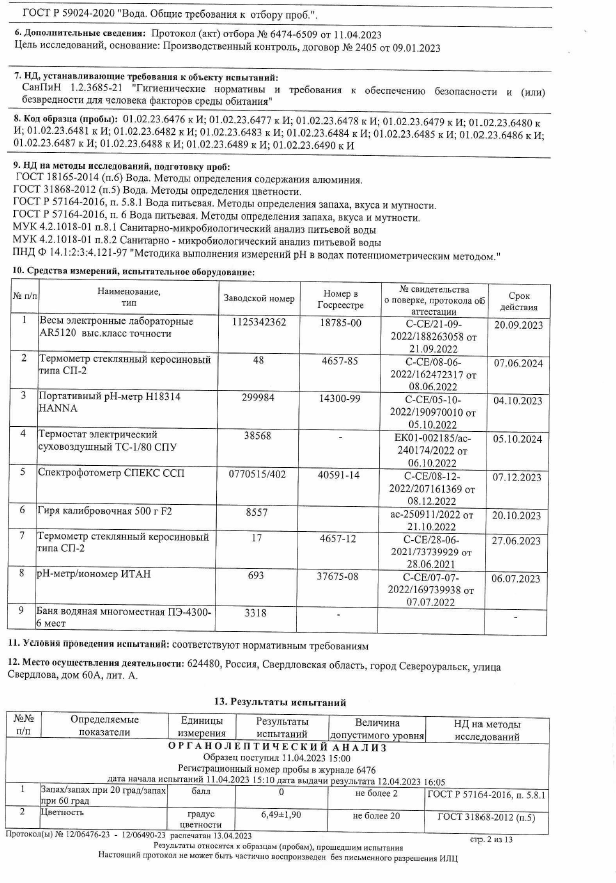 Рисунок 28. Пробы питьевой воды и горячего водоснабжения из разводящих сетей г. Югорск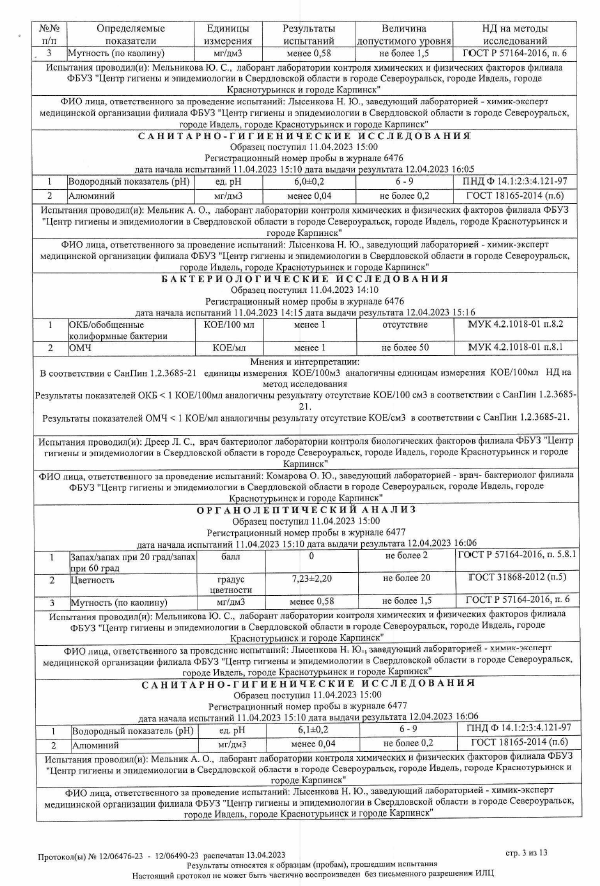 Рисунок 29. Пробы питьевой воды и горячего водоснабжения из разводящих сетей г. Югорск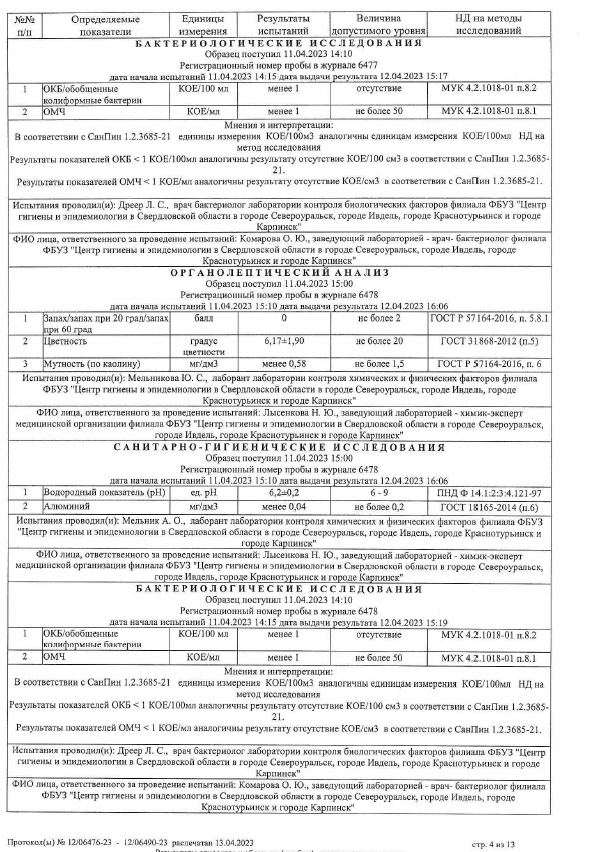 Рисунок 30. Пробы питьевой воды и горячего водоснабжения из разводящих сетей г. Югорск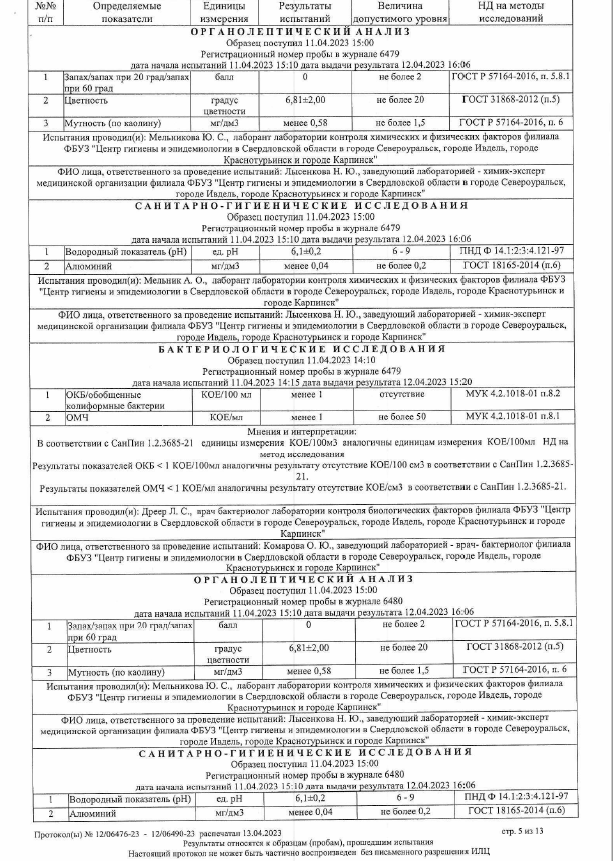 Рисунок 31. Пробы питьевой воды и горячего водоснабжения из разводящих сетей г. Югорск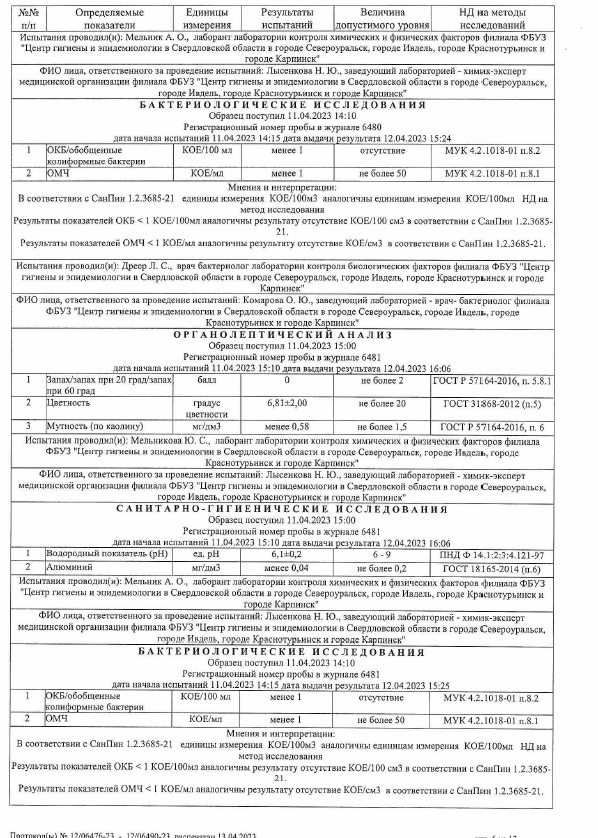 Рисунок 32. Пробы питьевой воды и горячего водоснабжения из разводящих сетей г. Югорск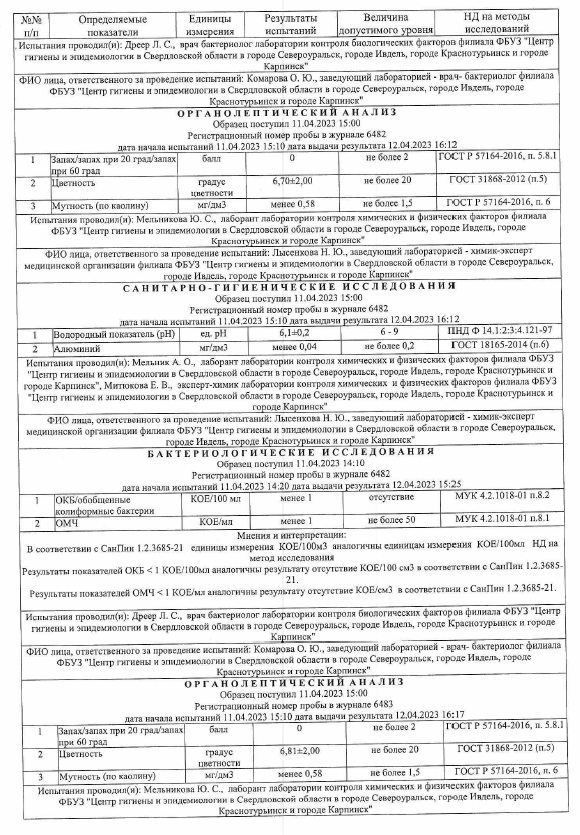 Рисунок 33. Пробы питьевой воды и горячего водоснабжения из разводящих сетей г. Югорск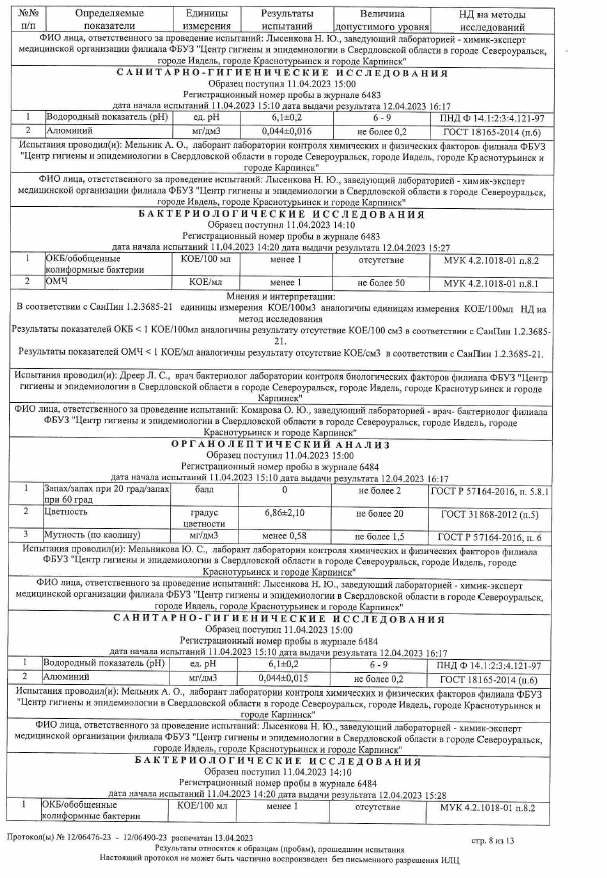 Рисунок 34. Пробы питьевой воды и горячего водоснабжения из разводящих сетей г. Югорск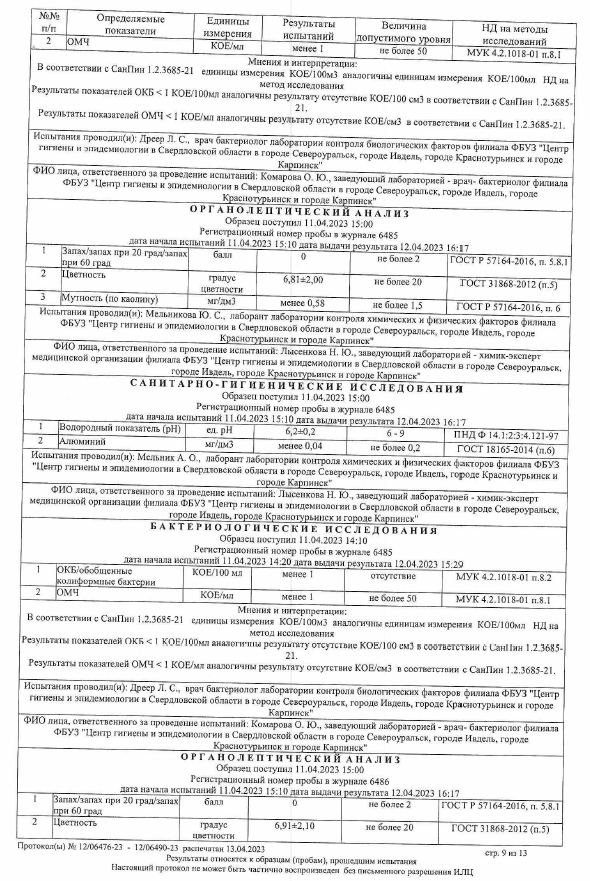 Рисунок 35. Пробы питьевой воды и горячего водоснабжения из разводящих сетей г. Югорск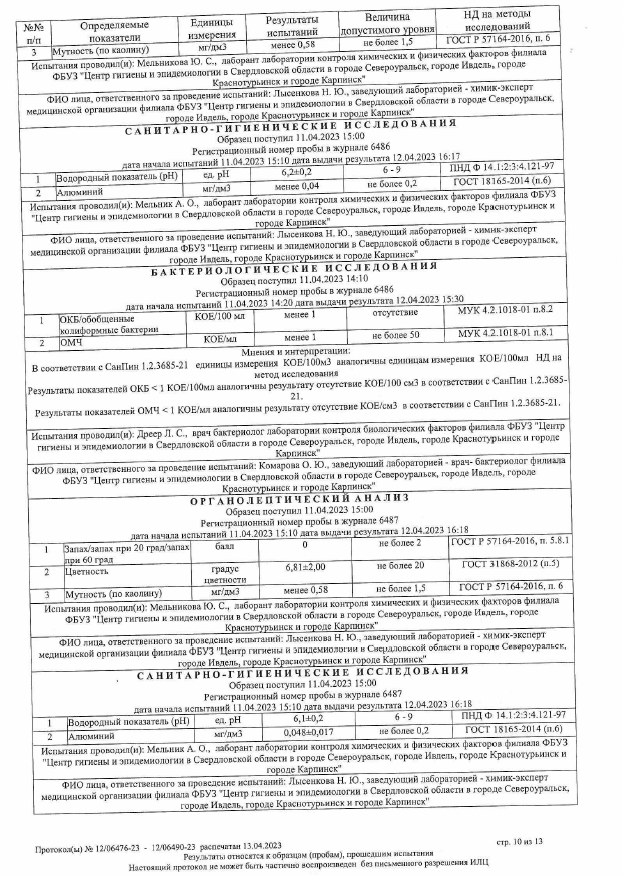 Рисунок 36. Пробы питьевой воды и горячего водоснабжения из разводящих сетей г. Югорск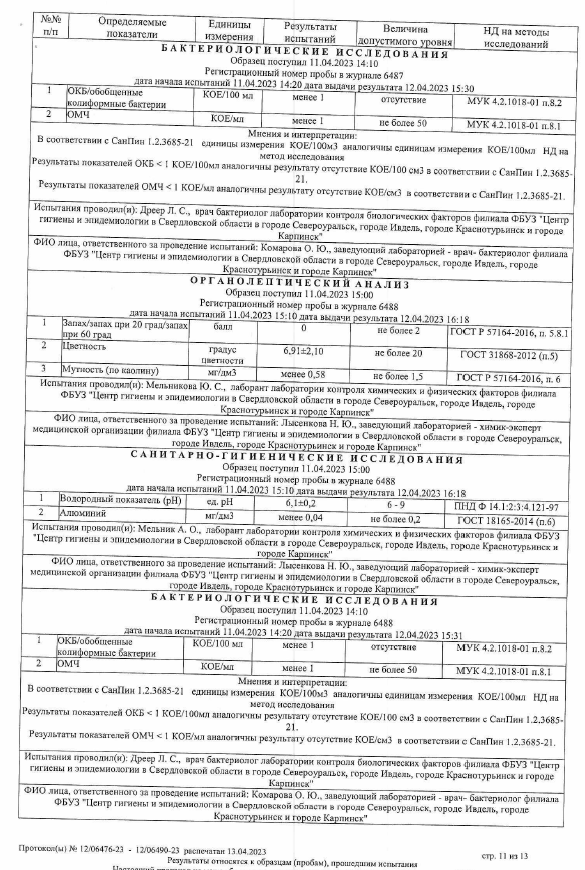 Рисунок 37. Пробы питьевой воды и горячего водоснабжения из разводящих сетей г. Югорск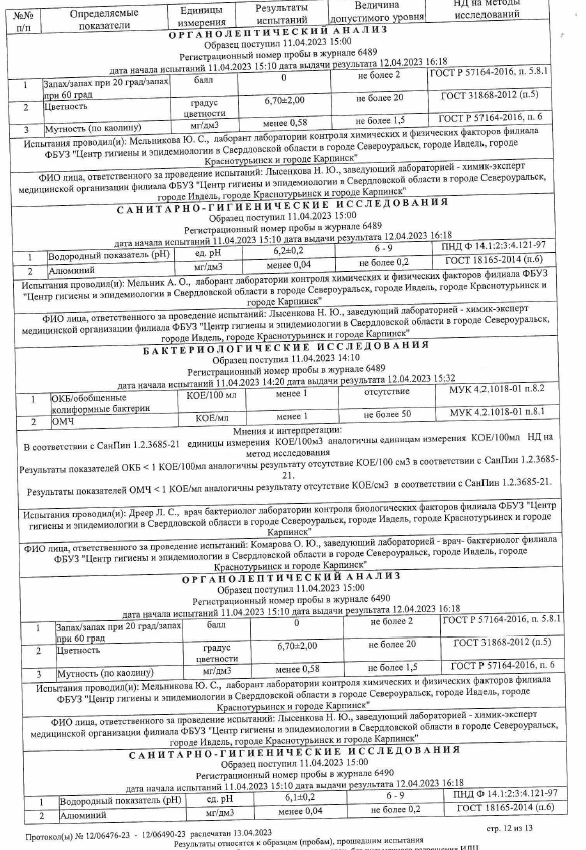 Рисунок 38. Пробы питьевой воды и горячего водоснабжения из разводящих сетей г. Югорск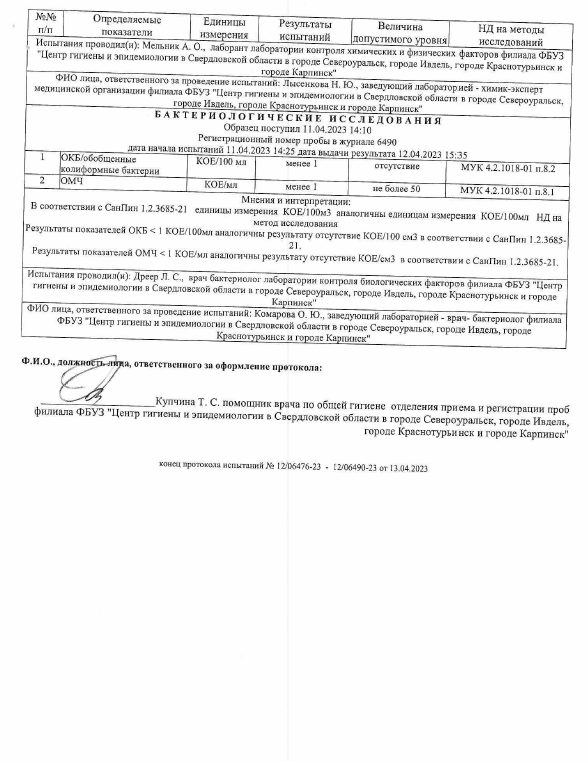 Рисунок 39. Пробы питьевой воды и горячего водоснабжения из разводящих сетей г. ЮгорскТаблица 8Количество инцидентов на сетях холодного и горячего водоснабжения за 2018 г.Таблица 9Количество инцидентов на сетях холодного и горячего водоснабжения за 2019 г.Таблица 10Количество инцидентов на сетях холодного и горячего водоснабжения за 2020 г.Таблица 11Количество инцидентов на сетях холодного и горячего водоснабжения за 2021 г.Таблица 12Количество инцидентов на сетях горячего водоснабжения за 2022 г.1.1.9 Описание существующих технических и технологических проблем, возникающих при водоснабжении города, анализ исполнения предписаний органов, осуществляющих государственный надзор, муниципальный контроль, об устранении нарушений, влияющих на качество и безопасность водыВ результате инженерно-технического анализа работы системы водоснабжения муниципального образования город Югорск выявлены следующие технические и технологические проблемы:в части источников водоснабженияотсутствие герметизации оголовков скважин №№ 1, 2, 3, 4, 5а, 6, 7, 9, 12, 14, 15, 15а, 16, 16а исключающей проникновения в межтрубное и затрубное пространство скважины поверхностной воды и загрязнений;отсутствие герметизации оголовков скважин №№ 1,2,3 ВОС-800 исключающей проникновения в межтрубное и затрубное пространство скважины поверхностной воды и загрязнений;водозаборные скважины №№ 2,8,11,12,13,14,15,16, 21 не эксплуатируются, из-за превышения содержания в воде железа и песка, либо отсутствия воды.длительная эксплуатации скважин, в следствие чего высокий износ отдельных насосных агрегатов;отсутствие запорной арматуры на водозаборной скважине №1 ВОС-800;строительство насосной 1-го подъема и двух резервуаров – усреднителей на территории водозаборных сооружений, для обеспечения надежности системы водоснабжения в г. Югорске; в части водопроводных очистных сооруженийсброс промывных вод от фильтров;несовершенство технологии и применяемого оборудования современным требованиям;отсутствие регулирующей и низкое качество запорной арматуры;высокий износ поверхностей фильтров и внутристанционных трубопроводов;высокая степень износа оборудования хлораторной;недостаточный уровень защищенности объектов централизованных систем водоснабжения от угроз техногенного, природного характера и террористических актов, предотвращения возникновения аварийных ситуаций, снижения риска и смягчения последствий чрезвычайных ситуаций (отсутствие ограждения территории, периметрального освещения и видеонаблюдения на объектах водозабора г. Югорска, ВОС Югорск-2).Согласно существующего положения на сетях и сооружениях водоснабжения необходимо произвести следующие мероприятия.Мероприятия, направленные на повышение качества питьевой воды:ВОС-15000 м3/сут.:демонтировать неиспользуемое насосное оборудование;Заменить запорную арматуру водозаборных скважин ВОС- 15000 со степенью износа выше 60 %;осуществлять контроль за уровнем загрузки фильтров, обеспечить хранение на станции запас фильтрующего материала в объеме не менее 10%-го ежегодного пополнения и обмена фильтрующей загрузки;заменить ветхие участки внутристанционных трубопроводов (распределительные трубы фильтров I, II ступени) из стальных труб на полиэтиленовые;на агрегатах, задвижках, затворах восстановить видимые порядковые номера, соответствующие оперативной документации;в связи с длительной эксплуатацией и многочисленными ремонтами рекомендуется заменить выпрямительный агрегат УЗА-150-80;строительство блочно-модульной фильтровальной станции очистки воды, производительностью 8,0 тыс. м3 /сутки, на территории ВОС;ВОС-800 м3/сут.:заменить задвижку исходной воды на фильтре №2 ВОС-800;установить приборы учета промывной воды ВОС-800;устройство бетонного ограждения вокруг площадки водопроводных очистных сооружений.сети водоснабжения:наличие ветхих сетей, требующих замены;недостаточность системы учета водопотребления, низкий уровень оснащенности приборами учета потребленной воды (индивидуальных и общедомовых), что обуславливает существенное расхождение между плановыми и фактическими объемами полезного отпуска, наличие сверхнормативных потерь воды.1.1.10 Описание централизованной системы горячего водоснабжения с использованием закрытых систем горячего водоснабжения, отражающее технологические особенности указанной системыОсновными источниками горячего водоснабжения г. Югорска являются: 19 котельных МУП «Югорскэнергогаз» (табл. 13). Нагрузки на систему горячего водоснабжения приведены в табл. 13.Результаты анализов качества горячей воды в контрольных точках распределительной сети г. Югорска и мкр. Югорск – 2 приведены в разделе 1.1.8.Таблица 13Нагрузки на систему горячего водоснабжения за 2022 г.1.1.11 Описание существующих технических и технологических решений по предотвращению замерзания воды применительно к территории распространения вечномерзлых грунтовНа территории города Югорска вечномерзлые грунты отсутствуют.1.1.12 Перечень лиц, владеющих на праве собственности или другом законном основании объектами централизованной системы водоснабжения, с указанием принадлежащих этим лицам таких объектов (границ зон, в которых расположены такие объекты)Объекты централизованной системы водоснабжения города Югорска переданы Департаментом муниципальной собственности и градостроительства администрации города Югорска МУП «Югорскэнергогаз» на праве хозяйственного ведения (договор от 05.05.2014 №8).МУП «Югорскэнергогаз» является гарантирующей организацией на основании ранее утвержденной схемы водоснабжения город Югорска.1.2 Направления развития централизованных систем водоснабжения 1.2.1 Основные направления, принципы, задачи и целевые показатели развития централизованных систем водоснабжения Схема водоснабжения разработана с целью обеспечения для абонентов доступности горячего водоснабжения, холодного водоснабжения с использованием централизованных систем горячего водоснабжения, холодного водоснабжения, обеспечения горячего водоснабжения, холодного водоснабжения в соответствии с требованиями законодательства РФ, рационального водопользования, а также развития централизованных систем водоснабжения на основе наилучших доступных технологий и внедрения энергосберегающих технологий.Задачами разработки Схемы водоснабжения являются:обеспечение подачи абонентам поселения необходимого объема горячей, питьевой и технической воды установленного качества;организация и обеспечение централизованного водоснабжения на территориях, где оно отсутствует;обеспечение водоснабжения объектов перспективной застройки;сокращение потерь воды при ее транспортировке;выполнение мероприятий, направленных на обеспечение соответствия качества питьевой воды, горячей воды требованиям законодательства РФ.Основные принципы разработки Схемы водоснабжения муниципального образования:охрана здоровья населения и улучшение качества жизни населения путем обеспечения бесперебойного и качественного водоснабжения;повышение энергетической эффективности путем экономного потребления воды;снижение негативного воздействия на водные объекты;обеспечение доступности водоснабжения для абонентов за счет повышения эффективности деятельности организаций, осуществляющих горячее водоснабжения, холодное водоснабжение;обеспечение развития централизованных систем горячего водоснабжения, холодного водоснабжения путем развития эффективных форм управления этими системами, привлечения инвестиций и повышения квалификации и мотивации кадрового потенциала организаций, осуществляющих горячее водоснабжения, холодное водоснабжение;приоритетность обеспечения населения питьевой водой, горячей водой;создание условий для привлечения инвестиций в сферу водоснабжения, обеспечение гарантий возврата частных инвестиций;обеспечение единого технологического и организационного управления и целостности централизованных систем горячего водоснабжения, холодного водоснабжения;установление тарифов в сфере водоснабжения, исходя из экономически обоснованных расходов организаций, осуществляющих горячее водоснабжение, холодное водоснабжение, необходимых для осуществления водоснабжения;обеспечение стабильных и недискриминационных условий для осуществления предпринимательской деятельности в сфере водоснабжения;обеспечение равных условий доступа абонентов к водоснабжению;открытость деятельности организаций, осуществляющих горячее водоснабжение, холодное водоснабжение, органов государственной власти РФ, органов государственной власти субъектов РФ и органов местного самоуправления, осуществляющих регулирование в сфере водоснабжения;обеспечение абонентов водой питьевого качества в необходимом количестве;обеспечение противопожарного водоснабжения на территории муниципального образования;развитие территорий муниципального образования, в которых отсутствует централизованное водоснабжение;внедрение процесса водоподготовки и очистки воды с использованием безопасных технологий;обеспечение водоснабжением максимального водопотребления в сутки объектов нового строительства и реконструируемых объектов, для которых необходимо введение дополнительных мощностей;организация коммунального водоснабжения для индивидуальной жилой застройки муниципального образования;обеспечение строительства новых водозаборных сооружений и водоводов для подачи воды на противопожарные нужды для объектов нового строительства и реконструируемых объектов муниципального образования.Основные направления развития централизованной системы водоснабжения муниципального образования город Югорск на период до 2035 г.:реконструкция очистных сооружений водопровода для обеспечения потребителей водой питьевого качества в необходимом для развития городской территории количестве;повышение надежности системы централизованного водоснабжения, качества предоставления услуг по водоснабжению;бесперебойное обеспечение потребителей качественной водой;организация безаварийной и надежной работы водозаборных сооружений, насосных станций, снижение количества порывов на сетях водоснабжения;строительство сетей водоснабжения и увеличение пропускной способности инженерных сетей, обеспечение технической возможности подключения вновь строящихся объектов капитального строительства в границах муниципального образования;оптимизация затрат, 	снижение удельного расхода электроэнергии, сокращение фактического объема потерь воды при ее транспортировке.Мероприятия по развитию централизованных систем водоснабжения представлены в разделе 1.4 настоящей Схемы водоснабжения и водоотведения.Перечисленные выше направления должны обеспечить достижение целевых показателей развития централизованных систем водоснабжения, включающих:показатели качества горячей и питьевой воды;показатели надежности и бесперебойности водоснабжения;показатели качества обслуживания абонентов;показатели эффективности использования ресурсов, в т. ч. сокращения потерь воды при транспортировке;соотношение цены реализации мероприятий инвестиционной программы и их эффективности – улучшение качества воды;иные показатели, установленные федеральным органом исполнительной власти, осуществляющим функции по выработке государственной политики и нормативному правовому регулированию в сфере жилищно-коммунального хозяйства.Значения целевых показателей развития централизованных систем водоснабжения приведены в разделе 1.7 настоящей Схемы водоснабжения и водоотведения.1.2.2 Различные сценарии развития централизованных систем водоснабжения в зависимости от различных сценариев развития территорииСценарии развития централизованных систем водоснабжения должны определяться, в первую очередь, на основании утвержденных сценариев развития поселений, проработанных в Генеральном плане поселения, так как Генеральный план является документом первого уровня в сфере развития поселения, на основе которого разрабатываются все проекты следующих уровней: документы территориального планирования, такие как правила землепользования, проекты схем инженерной инфраструктуры, программы комплексного развития поселений, инвестиционные программы и прочее.Прогноз прироста перспективного водопотребления разработан до 2035 года, на основании:- Генерального плана поселения;- Проектов планировок территорий;- Перечня выданных технических условий на подключение, предоставленного ресурсоснабжающей организацией МУП «Югорскэнерго».Демографический прогнозВ соответствии с Генеральным планом муниципального образования город Югорск, утв. решением Думы города Югорска ХМАО – Югры от 07.10.2014 № 65( с изменениями от 24.12.2019 №111, от 22.12.2020 №94, от 28.12.2023 №7), численность населения муниципального образования город Югорск к окончанию срока реализации Генерального плана (к 2040 г.) составит 61,282 тыс. чел. Расчетная динамика численности населения на период актуализации схемы водоснабжения и водоотведения представлена в таблице ниже.Таблица 14Прогноз численности населения муниципального образования город Югорск в соответствии с документами территориального планирования на расчетный срок (2035 г.)Генеральным планом города Югорска предусматриваются следующие основные положения о территориальном планировании в части освоения и развития территории:сохранение сложившихся принципов развития территории населенного пункта города Югорска в части формирования планировочной структуры по компактному типу и дальнейшего развития общегородского центра в северной части населенного пункта города Югорска;освоение свободных от застройки территорий и реконструкция застроенных территорий в целях жилищного строительства и размещения объектов общественно-делового назначения, которое предполагает: развитие юго-восточного направления населенного пункта города Югорска в целях размещения усадебной жилой застройки с общественно-деловым центром локального типа;формирование в восточной части населенного пункта города Югорска территории для размещения нового микрорайона секционной застройки;преобразование части северной промышленной зоны, в границах улиц Славянская, Торговая, Попова, пер. Северный, в общественно-деловую зону; расширение существующих и создание новых рекреационных зон, предназначенных для развития активных и экстремальных видов спорта и для обеспечения отдыха населения;резервирование в населенном пункте города Югорска территории для размещения центра медицины катастроф регионального значения с вертолетной площадкой;достижение на этапе первой очереди реализации генерального плана:100% обеспечения жилого фонда централизованными инженерными системами с полной заменой ветхих и аварийных участков сетей;100% ликвидации ветхого и аварийного жилого фонда.Прогноз развития застройки (жилищного фонда, бюджетных организаций, объектов общественного и коммерческого назначения) сформирован на основании документов территориального планирования (Генеральный план, положение о территориальном планировании, проекты планировок и межевания) с учетом фактического развития территории.Сроки и этапы реализации Генерального плана и иных документов территориального планирования определяются органами местного самоуправления, исходя из текущего социально-экономического положения, финансовых возможностей бюджета, сроков и этапов реализации соответствующих федеральных, окружных и муниципальных целевых программ, приоритетных национальных проектов в части, затрагивающей территорию городского округа.По разработанным проектам планировки территории муниципального образования город Югорск на период, соответствующий расчетному сроку реализации Генерального плана, с учетом фактически реализованных мероприятий, общая расчетная площадь вновь возводимого жилищного фонда в период с 2023 по 2035 годы составляет 538,68 тыс. кв. м, общая площадь жилых зданий, подлежащих сносу – 96,1 тыс. кв. м. (табл. 15 и 16).Мероприятия по переводу на индивидуальное водоснабжениеНа территории муниципального образования городской округ Югорск ведется строительство, реконструкция и капитальный ремонт централизованных и нецентрализованных систем водоснабжения, водоотведения, канализации, очистных сооружений, станций водоподготовки и водозаборных сооружений для функционирования объектов жилого и нежилого фонда (объектов социального назначения).С целью вывода из эксплуатации ветхих, малозагруженных и малоэффективных тепловых сетей на территории муниципального образования постановлением Администрации г. Югорска от 07.06.2023 № 757-п «Об утверждении программы «Перевод индивидуальных жилых домов, расположенных на территории города Югорска на индивидуальное отопление на 2023 – 2025 годы» (электронная копия прилагается) утверждена Программа «Перевод индивидуальных жилых домов, расположенных на территории города Югорска на индивидуальное отопление на 2023 – 2025 годы» (таблица 15.1).Мероприятия по водоснабжению подразумевают переключение подключенных домовладений от сетей холодного водоснабжения, проложенных совместно в одном канале с сетями теплоснабжения, которые выполняют роль теплового сопровождения (теплоспутник) трубопровода холодной воды во избежание его замерзания в осенне-зимний сезон, с последующей ликвидацией указанных тепловых сетей.В целях обеспечения жителей водоснабжением предусматриваются мероприятия по строительству водоводов, переподключение потребителей на заглубленные водоводы, либо перевод на индивидуальные источники водоснабжения (по инициативе собственника жилого помещения) с дальнейшим подключением его к системам внутридомового отопления и водоснабжения.Перечень адресов, запланированных к переводу на индивидуальное теплоснабжение по программе «Перевод индивидуальных жилых домов, расположенных на территории города Югорска на индивидуальное отопление на 2023 – 2025 годы».Таблица 15.1Сведения о переводе индивидуальных жилых домов на индивидуальное теплоснабжениеТаблица 15Прогноз движения площадей жилого фонда на территории города ЮгорскаТаблица 16Прогноз жилой застройки по микрорайонам города Югорска- с уточненной оценкой сноса жилья по данным реестра домов, жилые помещения в которых признаны непригодными для проживания, в городе Югорске по состоянию на 01.01.2023 г. (табл. 17).Таблица 17Реестр аварийных домов в городе Югорске по состоянию на 01.01.2023Прогноз объемов строительства общественного фонда (социальных и общественно-деловых зданий) сформирован на основании данных следующих документов:- Генеральный план города Югорска; - проекты планировок микрорайонов 1, 2, 3, 4, 5А и части 5, 6, 7 и части 5, 7Б, 8, 9, 10, 11, 12, 13, 14, 14А и ПМК-5, 15, 16 и 16А, 17, 18, 19, 20, «Водопровод к административному зданию базы УПТК в г. Югорске»;- Схема теплоснабжения города Югорска.Расчетная площадь вновь возводимых общественных зданий в период с 2023 по 2035 годы составит 8,9 тыс. кв. м. Перечень перспективных объектов из Генерального плана представлен в таблице ниже.Таблица 18Перечень перспективных объектов водоснабжения1.3 Баланс водоснабжения и потребления горячей, питьевой, технической воды1.3.1 Общий баланс подачи и реализации воды, включая анализ и оценку структурных составляющих потерь горячей, питьевой, технической воды при ее производстве и транспортировкеОбщий баланс подачи и реализации воды в г. Югорске и мкр. Югорск-2 за 
2020-2022 г. представлен в табл.  19.Таблица 19Общий баланс подачи и реализации воды в г. Югорске и мкр. Югорск-21.3.2 Территориальный баланс подачи горячей, питьевой, технической воды по технологическим зонам водоснабжения (годовой и в сутки максимального водопотребления)На территории муниципального образования г. Югорск выделено две технологические зоны (табл. 20):г. Югорск;мкр. Югорск-2.Территориальный баланс подачи питьевой воды по технологическим зонам сформирован на основании данных по реализации воды абонентам, предоставленных МУП «Югорксэнергогаз». В 2022 г. 97% отпущенной воды было реализовано в пределах технологической зоны г. Югорск.Таблица 20Территориальный баланс подачи воды по технологическим зонам водоснабжения муниципального образования город Югорск1.3.3 Структурный баланс реализации горячей, питьевой, технической воды по группам абонентов с разбивкой на хозяйственно-питьевые нужды населения, производственные нужды юридических лиц и другие нужды города территории (пожаротушение, полив и др.)Холодное водоснабжение муниципального образования город Югорск осуществляется на нужды населения, пожаротушение города и на нужды промпредприятий, бюджетных организаций и прочих юридических и физических лиц.Основным потребителем холодной воды на территории муниципального образования г. Югорск является население.Структурный баланс реализации питьевой воды по группам абонентов представлен в табл. 21.Таблица 21Структурный баланс реализации питьевой воды по группам абонентов1.3.4 Сведения о фактическом потреблении населением горячей, питьевой, технической воды исходя из статистических и расчетных данных и сведений о действующих нормативах потребления коммунальных услугФактическое потребление питьевой воды группами потребителей представлено в п. 1.3 «Баланс водоснабжения и потребления горячей, питьевой, технической воды» настоящей Схемы водоснабжения.Действующие нормативы потребления коммунальных услуг по холодному водоснабжению, водоотведению утверждены Приказом Департамента жилищно-коммунального комплекса и энергетики Ханты-Мансийского автономного округа-Югры от 25 декабря 2017 г. № 12-нп.Данным приказом регламентированы следующие нормативы:1. Для жилых помещений в многоквартирных домах и жилых домов, подключенных к системам централизованного водоснабжения (табл. 22).2. Для жилых помещений в многоквартирных домах и жилых домов, использующих воду из водоразборных колонок (табл. 22).Таблица 22Норматив потребления для жилых помещений подключенных к централизованному водоснабжениюТаблица 23Норматив потребления для жилых помещений от водоразборных колонок1.3.5 Описание существующей системы коммерческого учета горячей, питьевой, технической воды и планов по установке приборов учетаФедеральным законом от 23.11.2009 № 261-ФЗ «Об энергосбережении и о повышении энергетической эффективности, и о внесении изменений в отдельные законодательные акты Российской Федерации» (Федеральный закон № 261-ФЗ) для ресурсоснабжающих организаций установлена обязанность выполнения работ по установке приборов учета в случае обращения к ним лиц, которые, согласно закону, могут выступать заказчиками по договору.  Порядок заключения и существенные условия договора, регулирующего условия установки, замены и (или) эксплуатации приборов учета используемых энергетических ресурсов (Порядок заключения договора установки ПУ), утвержден приказом Минэнерго России от 07.04.2010 № 149 и вступил в силу с 18.06.2010 г. Система учета воды в муниципальном образовании г. Югорск включает 
(табл. 24):учет количества воды, поднимаемой из источников водоснабжения;учет количества воды, поступающей на станциях водоподготовки;учет количества воды, расходуемой на собственные нужды станции водоподготовки;учет количества воды, подаваемой в сеть потребителей;коммерческий учет воды на вводах абонентов.Приборы учета воды, размещаются абонентом или организацией, осуществляющей транспортировку холодной воды. Основанием для этого является договор водоснабжения, единый договор холодного водоснабжения и водоотведения, договор по транспортировке холодной воды.Таблица 24Характеристика приборов учета, установленных на сооружениях г. ЮгорскаСостояние водомерных узлов по учету воды по муниципальному образованию город Югорск представлено в табл. 25.Таблица 25Состояние водомерных узлов по учету воды по городу ЮгорскуВ перспективе планируется установка приборов учета на всех потребителях согласно дорожной карте МУП «Югорскэнергогаз». 1.3.6 Анализ резервов и дефицитов производственных мощностей системы водоснабжения территорииПоказатели резерва и дефицита производственных мощностей системы водоснабжения муниципального образования город Югорск определены на основании сопоставления показателей мощности и объемов подачи воды в сутки максимального водопотребления (табл. 26).Таблица 26Анализ резервов/дефицитов централизованной системы водоснабжения муниципального образования г. Югорск1.3.7 Прогнозные балансы потребления горячей, питьевой, технической воды на срок не менее 10 лет с учетом различных сценариев развития города, рассчитанные на основании расхода горячей, питьевой, технической воды в соответствии со СНиП 2.04.02-84 и СНиП 2.04.01-85, а также исходя из текущего объема потребления воды населением и его динамики с учетом перспективы развития и изменения состава, и структуры застройкиНормы водопотребления на хозяйственно-питьевые нужды населения приняты согласно 	Приказу Департамента жилищно-коммунального комплекса и энергетики Ханты-Мансийского автономного округа-Югры от 25 декабря 2017 г. № 12-нп (ред. от 10.07.2020).Норма включает в себя расходы на хозяйственно-питьевые и бытовые нужды в жилых и общественных зданиях.Количество воды на нужды местной промышленности, обеспечивающей население продуктами питания, и неучтенные расходы приняты дополнительно в размере 10% от суммарного расхода воды на хозяйственно-питьевые нужды.При расчете перспективного спроса на услуги по водоснабжению учтено дополнительное подключение к системе централизованного водоснабжения потребителей в районах существующей застройки, не обеспеченных питьевой водой (при наличии технической возможности подключения), для остальных потребителей – сохранение децентрализованного водоснабжения. Для районов перспективной застройки расходы воды на нужды населения приняты дифференцированно в зависимости от степени благоустройства жилого фонда. Для зоны централизованного водоснабжения расчетный прогнозный баланс потребления воды построен с учетом условия, что вся территория населенного пункта (100% населения) будет охвачена централизованным водоснабжением. Необходимо отметить, что все указанные в настоящем разделе данные по перспективному потреблению воды в городском округе носят оценочный характер ввиду сложности прогнозирования экономической ситуации в стране, от которой напрямую зависит способность граждан к приобретению нового жилья, и, как следствие, темпов новой жилой застройки, а также привлекательность вложения денежных средств в инвестиционные проекты по созданию новых промышленных предприятий на территории городского округа. Прогнозные балансы, представленные в схеме водоснабжения, необходимо дополнительно актуализировать в зависимости от складывающихся обстоятельств в муниципальном образовании.Объем расхода воды абонентами (при проектировании системы водоснабжения) на период действия схемы водоснабжения при сценарии развития города Югорска представлен в таблице ниже.Таблица 27Объем расхода воды (при проектировании системы водоснабжения) на 2022 – 2035 годы1.3.8 Описание централизованной системы горячего водоснабжения с использованием закрытых систем горячего водоснабжения, отражающее технологические особенности указанной системыЦентрализованная система горячего водоснабжения в городе Югорске и в микрорайоне Югорск-2 осуществляется от котельных.В муниципальном образовании город Югорск Ханты-Мансийского автономного округа – Югры горячим водоснабжением обеспечивается секционная жилая застройка, часть индивидуальной жилой застройки, промышленные и общественно-деловые объекты.Основными источниками горячего водоснабжения г. Югорска являются: 16 котельных МУП «Югорскэнергогаз».Все необходимые мероприятия по улучшению работоспособности источников горячего водоснабжения в муниципальном образовании город Югорск представлены в схеме теплоснабжения.Нагрузки на систему горячего водоснабжения на котельных представлены в  
п. 1. 1. 10 «Описание централизованной системы горячего водоснабжения с использованием закрытых систем горячего водоснабжения, отражающее технические особенности указанных систем» настоящей Схемы водоснабжения.1.3.9 Сведения о фактическом и ожидаемом потреблении горячей, питьевой, технической воды (годовое, среднесуточное, максимальное суточное)Сведения о фактическом и ожидаемом потреблении воды представлены в п. 1.3.13 «Перспективные балансы водоснабжения и водоотведения» настоящей Схемы водоснабжения.1.3.10 Описание территориальной структуры потребления горячей, питьевой, технической воды, которую следует определять по отчетам организаций, осуществляющих водоснабжение, с разбивкой по технологическим зонамНа перспективу до 2035 г. в муниципальном образовании планируется расширение границ технологических зон водоснабжения за счет подключения существующей и перспективной застройки г. Югорска в части, определенной документами территориального планирования.1.3.11 Прогноз распределения расходов воды на водоснабжение по типам абонентов, в том числе на водоснабжение жилых зданий, объектов общественно-делового назначения, промышленных объектов, исходя из фактических расходов горячей, питьевой, технической воды с учетом данных о перспективном потреблении горячей, питьевой, технической воды абонентами Прогноз распределения расходов воды на водоснабжение по типам абонентов представлен в п. 1.3.13 «Перспективные балансы водоснабжения и водоотведения настоящей» Схемы водоснабжения.1.3.12 Сведения о фактических и планируемых потерях горячей, питьевой, технической воды при ее транспортировке (годовые, среднесуточные значения)Сведение о фактических и планируемых потерях горячей, питьевой, технической воды при ее транспортировке представлены в п. 1.3.13 «Перспективные балансы водоснабжения и водоотведения настоящей» Схемы водоснабжения. К концу расчетного срока (2035 г.) уровень потерь воды в сетях достигнет уровня, не превышающего 10% от объема воды, поданной в сеть. Снижение объема утечек достигается за счет реконструкции и замены ветхих сетей, регулирования давления в сети. Также необходимо проводить регулярную работу с абонентами, с целью снижения коммерческих потерь.1.3.13 Перспективные балансы водоснабжения и водоотведения (общий – баланс подачи и реализации горячей, питьевой, технической воды, территориальный – баланс подачи горячей, питьевой, технической воды по технологическим зонам водоснабжения, структурный – баланс реализации горячей, питьевой, технической воды по группам абонентов)Перспективные балансы подачи и реализации воды по г. Югорску и по 
мкр. Югорск-2 представлены в табл. 28. Перспективные балансы водоснабжения рассчитаны исходя из факта за 2022 г. с учетом прироста численности населения и развития г. Югорска согласно документам территориального планирования (Генеральный план, проекты планировок территорий).Таблица 28Перспективные балансы водоснабжения и водоотведения муниципального образования г. Югорск (общий – баланс подачи и реализации горячей, питьевой, технической воды, территориальный – баланс подачи горячей, питьевой, технической воды по технологическим зонам водоснабжения, структурный – баланс реализации горячей, питьевой, технической воды по группам абонентов)1.3.14 Расчет требуемой мощности водозаборных и очистных сооружений исходя из данных о перспективном потреблении горячей, питьевой, технической воды и величины потерь горячей, питьевой, технической воды при ее транспортировке с указанием требуемых объемов подачи и потребления горячей, питьевой, технической воды, дефицита (резерва) мощностей по технологическим зонам с разбивкой по годамРасчет требуемой мощности водозаборных и водопроводных очистных сооружений выполнен исходя из данных о перспективном потреблении воды в муниципальном образовании г. Югорск (табл. 29).Резерв/дефицит производительности сооружений определен на сутки максимального водопотребления, в соответствии со сложившимся режимом потребления воды абонентами централизованной системы водоснабжения муниципального образования г. Югорск.С учетом перспективного развития при сохранении действующих мощностей системы водоснабжения, без их модернизации 	дефицит в технологических зонах до 2035 года не возникнет.Расчет мощности водозаборных сооружений по каждой системе водоснабжения в муниципальном образовании город Югорск представлен в табл. 29.Таблица 29Оценка ожидаемых резервов и дефицитов мощности водозаборных и очистных сооружений муниципального образования г. Югорск1.3.15 Наименование организации, которая наделена статусом гарантирующей организацииВ соответствии со статьей 8 Федерального закона от 07.12.2011 N 416-Ф3 «О водоснабжении и водоотведении» Правительство Российской Федерации сформировало новые Правила организации водоснабжения, предписывающие организацию гарантирующих организаций (ГО).Организация, осуществляющая холодное водоснабжение и (или) водоотведение и эксплуатирующая водопроводные и (или) канализационные сети, наделяется статусом гарантирующей организации, если к водопроводным и (или) канализационным сетям этой организации присоединено наибольшее количество абонентов из всех организаций, осуществляющих холодное водоснабжение и (или) водоотведение.Органы местного самоуправления поселений, городских округов для каждой централизованной системы холодного водоснабжения и (или) водоотведения определяют гарантирующую организацию и устанавливают зоны ее деятельности.По состоянию на 2023 год на территории городского округа определена одна гарантирующая организация - МУП «Югорскэнергогаз».1.4 Предложения по строительству, реконструкции и модернизации объектов централизованных систем водоснабжения1.4.1 Перечень основных мероприятий по реализации схем водоснабжения с разбивкой по годамС учетом сложившихся проблем системы водоснабжения муниципального образования город Югорск и сформированных основных направлений развития, представленных в разделе 1.2 настоящей Схемы водоснабжения, разработан перечень мероприятий по развитию централизованной системы водоснабжения.Перечень основных мероприятий по реализации Схемы водоснабжения с разбивкой по годам содержит:предложения по строительству, реконструкции и техническому перевооружению источников водоснабжения;предложения по реконструкции головных объектов водоснабжения (водозаборы и ВОС), обеспечивающих покрытие перспективной нагрузки;предложения по реконструкции и техническому перевооружению головных объектов водоснабжения (водозаборы и ВОС) с целью повышения качества воды, эффективности и надежности работы;предложения по строительству, реконструкции и модернизации сетей водоснабжения:предложения по новому строительству сетей водоснабжения, обеспечивающих покрытие перспективной нагрузки;предложения по новому строительству и реконструкции сетей водоснабжения для обеспечения нормативной надежности и безопасности.Перечень основных мероприятий по реализации Схемы водоснабжения муниципального образования город Югорск представлен в пункте 1.4.2.1.4.2 Технические обоснования основных мероприятий по реализации схем водоснабжения, в том числе гидрогеологические характеристики потенциальных источников водоснабжения, санитарные характеристики источников водоснабжения, а также возможное изменение указанных характеристик в результате реализации мероприятий, предусмотренных схемами водоснабжения и водоотведенияМероприятия разработаны на основании анализа существующей системы водоснабжения и выявленных проблем в структуре водоснабжения города Югорска. При разработке мероприятий учтены перспективные балансы водоснабжения, прогнозируемые резервы/дефициты водозаборных сооружений.Технические характеристики объектов указаны предварительно и будут уточнены (могут измениться) на этапе разработки проектной документацииРеализация запланированных мероприятий обусловлена необходимостью:а) организации и обеспечения централизованного водоснабжения на территориях, где оно отсутствует; в) обеспечения водоснабжения объектов перспективной жилой застройки; г) сокращения потерь воды при её транспортировке; д) выполнения мероприятий, направленных на обеспечение соответствия качества питьевой воды, горячей воды требованиям законодательства Российской Федерации; е) вывода из эксплуатации основных фондов с сверхнормативным износом, необходимостью внедрения ресурсосберегающих технологий, разработки мер по стимулированию коммунальных предприятий к эффективному и рациональному хозяйствованию, максимальному использованию собственных ресурсов для решения задач надёжного и устойчивого обслуживания потребителей.Обоснование основных мероприятий представлено в табл. 30.Таблица 30Обоснование необходимости мероприятийПротяженность сетей, диаметры и сроки реализации мероприятий уточняются при разработке проектной документации. Сроки строительства могут корректироваться с учетом фактических сроков выдачи разрешений на строительство, сноса объектов. Технические параметры нового строительства и реконструкции объектов централизованной системы водоснабжения определяются и/или уточняются при разработке проектной документации. Технические и технико-экономические параметры мероприятий и инвестиционных проектов, в т. ч. ожидаемые эффекты, с выделением каждого из ожидаемых эффектов, и количественное их определение, сроки получения эффектов, сроки окупаемости должны быть определены дополнительно при разработке проектно-сметной документации на объект, планируемый к внедрению. Технические параметры, принятые при разработке проектных решений, должны соответствовать установленным нормам и требованиям действующего законодательства. Часть мероприятий и инвестиционных проектов (организационные, беззатратные и малозатратные) непосредственного эффекта в стоимостном выражении не дают, но их реализация обеспечивает оптимизацию систем коммунальной инфраструктуры и создание условий и стимулов для рационального потребления топливно-энергетических ресурсов, повышение надежности работы системы и улучшения качества и доступности услуг для потребителей, снижение негативного воздействия на окружающую среду.1.4.3 Сведения о вновь строящихся, реконструируемых и предлагаемых к выводу из эксплуатации объектах системы водоснабженияНа дату базового года, вновь строящиеся объекты системы водоснабжения отсутствуют. Строительство новых объектов водоснабжения описано в составе предлагаемых мероприятий.1.4.4 Сведения о развитии систем диспетчеризации, телемеханизации и систем управления режимами водоснабжения на объектах организаций, осуществляющих водоснабжениеНа системах водоснабжения необходимо предусматривать все необходимые мероприятия по диспетчеризации, телемеханизации и обустраивать требуемыми системами управления режимами на объектах организаций.Основной задачей внедрения АСОДУ (автоматизированная система оперативно- диспетчерского управления) является:поддержание заданного технологического режима и нормальные условия работы сооружений, установок, основного и вспомогательного оборудования и коммуникаций;сигнализация отклонений и нарушений от заданного технологического режима и нормальных условий работы сооружений, установок, оборудования и коммуникаций;сигнализация возникновения аварийных ситуаций на контролируемых объектах;возможность оперативного устранения отклонений и нарушений от заданных условий.В перспективе планируются следующие мероприятия, нацеленные на автоматизацию рабочих процессов в сфере водоснабжения города Югорска:Оснащение многоквартирных жилых домов общедомовыми приборами учета воды в комплекте с интерфейсным радиомодемом для автоматизированной передачи данных. Мероприятие способствует снижению потерь и неучтенных расходов за счет снижения бездоговорного водопотребления. Так же можно заметить повышение собираемости платежей, сокращение расходов по учету реализуемых ресурсов, отсутствие расходов на обслуживание.Оснащение индивидуальных потребителей автономными счетчиками горячей и холодной воды со встроенным радиомодулем для дистанционного учета потребления воды. Приобретение и установка стационарной радиостанции повышенной мощности для приема-передачи данных с приборов учета с внедрением WEB-приложения для онлайн отображения показаний приборов учета в ZuluHуdro.1.4.5 Сведения об оснащенности зданий, строений, сооружений приборами учета воды и их применении при осуществлении расчетов за потребленную водуСистема учета воды в муниципальном образовании г. Югорск включает:учет количества воды, поднимаемой из источников водоснабжения;учет количества воды, поступающей на станциях водоподготовки;учет количества воды, расходуемой на собственные нужды станции водоподготовки;учет количества воды, подаваемой в сеть потребителей;коммерческий учет воды на вводах абонентов.Данный об оснащенности проборами учета представлены в п. 1.3.5 «Описание существующей системы коммерческого учета горячей, питьевой, технической воды и планов по установке приборов учета» настоящей Схемы водоснабжения.Мероприятия по установке приборов учета на ближайшую перспективу приведены в п 1.1.4 «Сведения о развитии систем диспетчеризации, телемеханизации и систем управления режимами водоснабжения на объектах организаций, осуществляющих водоснабжение» настоящей Схемы водоснабжения.1.4.6 Описание вариантов маршрутов прохождения трубопроводов (трасс) по территории города и их обоснованиеВ связи с тем, что в рамках выполнения мероприятий настоящей Схемы водоснабжения до 2035 г. планируется масштабное проведение реконструкции существующих водоводов, маршруты прохождения вновь создаваемых инженерных сетей будут совпадать с трассами существующих коммуникаций.С целью подключения новых потребителей к централизованной системе водоснабжения на период реализации Схемы водоснабжения планируется строительство новых сетей ХВС, ГВС.Варианты маршрутов для вновь вводимых трубопроводов (трасс) выбраны из условий обеспечения кратчайшего расстояния до потребителей с учетом искусственных и естественных преград и проложены преимущественно в границах красных линий. Расположение линий трубопровода, минимальные расстояния до инженерных сетей и сооружений принимаются согласно нормативной документации.Маршруты прохождения вновь прокладываемых сетей водоснабжения, а также места расположения сооружений требуется уточнять и согласовывать в процессе проведения проектных работ по каждому конкретному объекту. Маршруты сетей водоснабжения, предлагаемые к строительству для подключения перспективных потребителей, подробно представлены в электронной модели.1.4.7 Рекомендации о месте размещения насосных станций, резервуаров, водонапорных башенМеста размещения существующих насосных станций, резервуаров чистой воды и водонапорных башен, остаются без изменений. Вновь строящиеся и реконструируемые объекты систем водоснабжения будут размещаться на территории существующего водозабора.1.4.8 Границы планируемых зон размещения объектов централизованных систем горячего водоснабжения, холодного водоснабженияГраницы планируемых зон размещения объектов централизованных систем холодного водоснабжения совпадают с границами населенных пунктов, в т.ч. с учетом возможной перспективной застройки.Границы планируемых зон размещения перспективных сетей поменяются за счет подключения новых потребителей. Существующие и планируемые зоны размещения объектов холодного водоснабжения подробно представлены в электронной модели. 1.4.9 Карты (схемы) существующего и планируемого размещения объектов централизованных систем горячего водоснабжения, холодного водоснабженияСуществующая и перспективная схемы размещения объектов централизованного холодного водоснабжения выполнены в программно-расчетном комплексе Zulu и отражены в электронной модели систем холодного водоснабжения.Границы существующих зон размещения объектов (водозаборов) систем горячего и холодного водоснабжения на перспективу не изменятся. Границы планируемых зон размещения перспективных сетей поменяются за счет подключения новых потребителей и строительства новых водозаборов.Схемы планируемого размещения объектов водоснабжения города Югорска и мкр. Югорск-2 представлены на рисунках ниже, а также в приложении В. 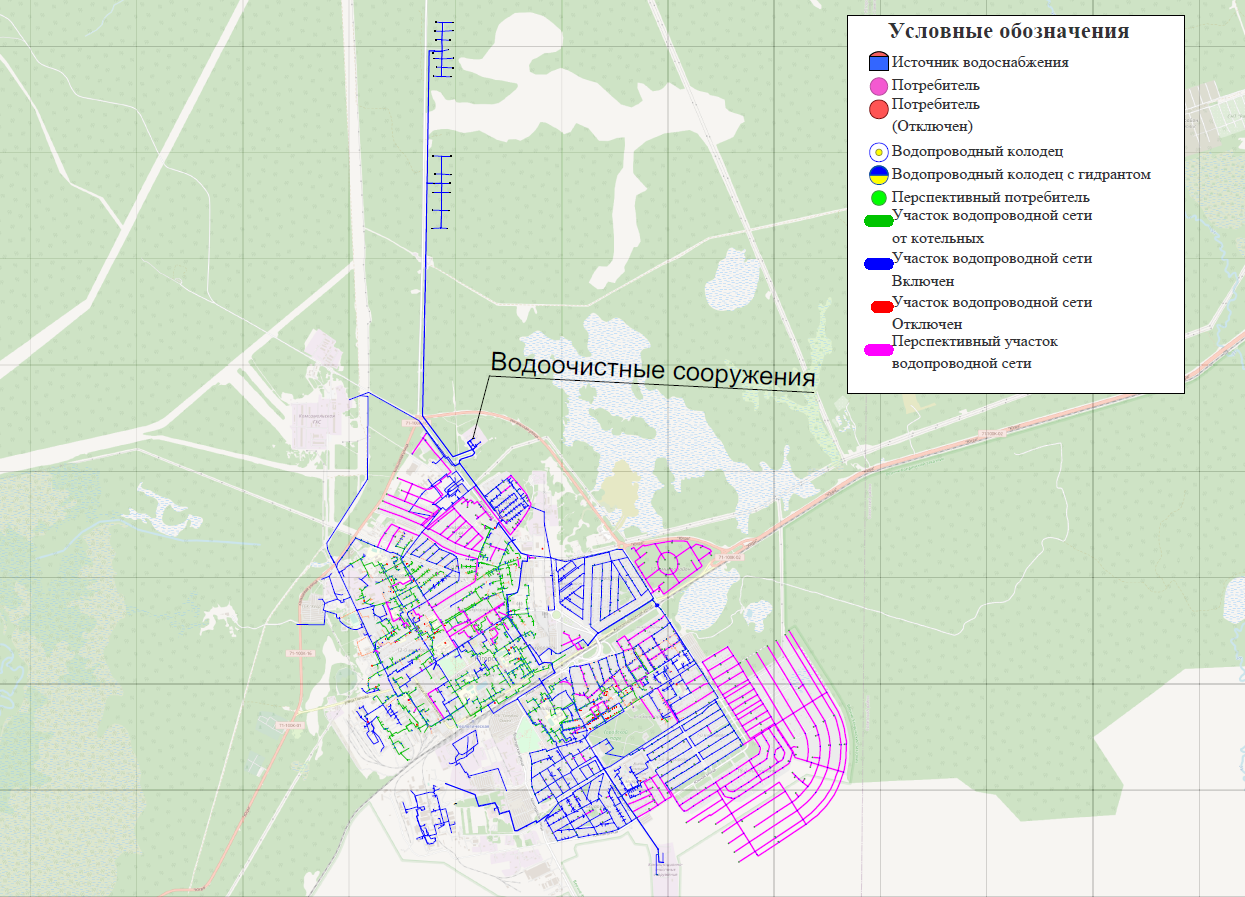 Рисунок 40. 	Схема планируемого размещения объектов водоснабжения города Югорска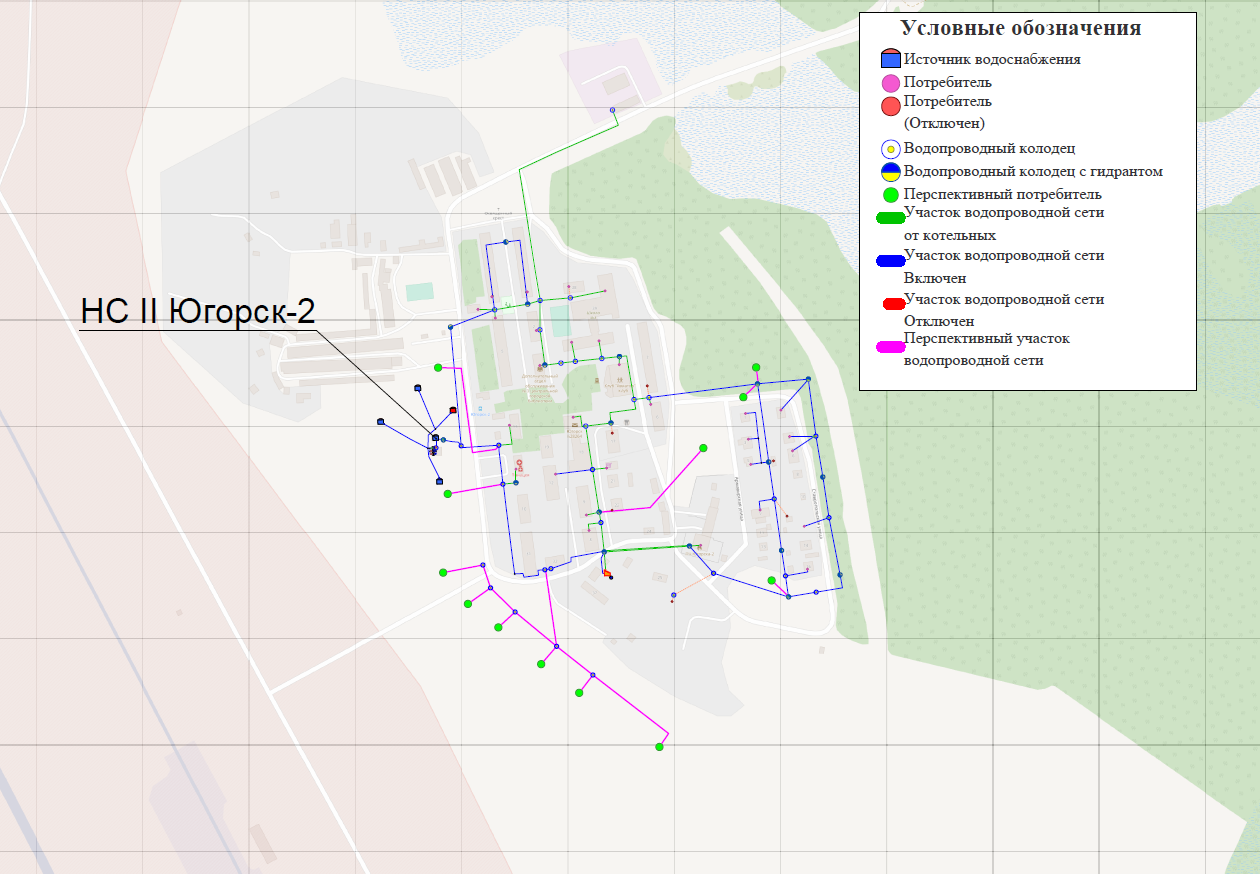 Рисунок 41. 	Схема планируемого размещения объектов водоснабжения мкр. Югорск-2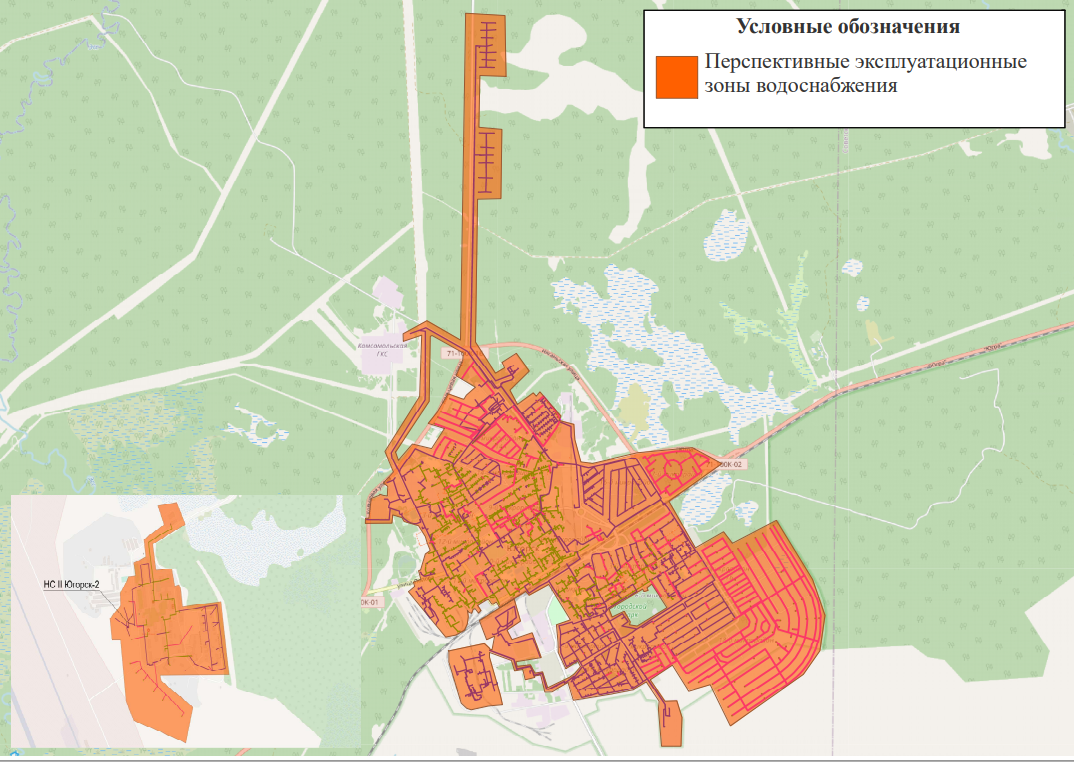 Рисунок 42. 	Перспективные зоны водоснабжения г. Югорск и мкр. Югорск - 21.5 Экологические аспекты мероприятий по строительству, реконструкции и модернизации объектов централизованных систем водоснабжения1.5.1 Меры по предотвращению вредного воздействия на водный бассейн предлагаемых к строительству и реконструкции объектов централизованных систем водоснабжения при сбросе (утилизации) промывных водДействующие системы водообеспечения города Югорска в настоящее время требуют реконструкции, необходимо повсеместное повышение уровня их технической и санитарно-эпидемиологической надежности, усиление контроля качества воды. Питьевая вода должна быть безопасна в эпидемиологическом и радиационном отношении, безвредна по химическому составу и иметь благоприятные органолептические свойства.Основными экологическими аспектами при водоснабжении города Югорска являются:потребление воды питьевого качества;строительство и реконструкция водопроводов.Нерациональное использование ресурсов ведет к истощению используемого водного горизонта. Расчет потребления воды и своевременная оценка дебита скважин, разведка резервных месторождений позволит снизить риск отсутствия воды питьевого качества в требуемых объёмах.При реализации мероприятий должны быть предусмотрены меры, обеспечивающие охрану окружающей среды при строительстве и реконструкции водозаборных сооружений, водопровода и сооружений.К таким мерам по охране природы относятся:защита почвы и водных ресурсов;обеспечение естественного экологического равновесия;сохранение чистоты атмосферного воздуха.В целях снижения отрицательного воздействия на земельные участки предусматриваются следующие мероприятия:согласование отводов земельных участков со всеми заинтересованными организациями;все строительные работы производить только в полосе отвода, строго соблюдая границы отведенной территории;заправка техники топливом на площадке строительства (реконструкции) не допускается;техническая и биологическая рекультивация нарушенных при строительстве земель.При строительстве (реконструкции) водопроводной сети города Югорска необходимо предусматривать очистку, промывку и дезинфекцию трубопровода.  После очистки и промывки напорный трубопровод, согласно СП 129.13330.2019 «Наружные сети и сооружения водоснабжения и канализации», подлежит промывке водой с дезинфекцией (хлорированием, при концентрации активного хлора 40 - 50 мг/л (г/м3) с временем контакта не менее 24 ч), с последующим составлением акта о проведении промывки и дезинфекции трубопроводов (сооружений) хозяйственно-питьевого водоснабжения. После окончания контакта хлорную воду следует сбросить в места, указанные в проекте, и трубопровод промыть чистой водой до тех пор, пока содержание остаточного хлора в промывной воде не снизится до 0,3-0,5 мг/л. Для хлорирования последующих участков трубопровода хлорную воду допускается использовать повторно. После окончания дезинфекции сбрасываемую из трубопровода хлорную воду необходимо разбавлять водой до концентрации активного хлора 2-3 мг/л или дехлорировать путем введения гипосульфита натрия в количестве 3,5 мг на 1 мг активного остаточного хлора в растворе. Места и условия сброса хлорной воды, и порядок осуществления контроля ее отвода должны быть согласованы с местными органами санитарно-эпидемиологической службы. При выполнении вышеуказанных требований негативное воздействие на водный бассейн при сбросе (утилизации) промывных вод оказываться не будет. Необходимость в создании запасов химических реагентов отсутствует.Исполнение узлов водоподготовки и водоочистки согласно требованиям нормативных документов, обеспечивает выполнение природоохранных мероприятий.Основным мероприятием по охране подземных вод является формирование зоны санитарной охраны (далее – ЗСО) вокруг скважин и водонапорных башен. В соответствии с требованиями СНиП 2.04.02-84* «Водоснабжение. Наружные сети и сооружения» (п.п. 10.2, 10.12, 10.14, 10.15 и т.д.) и СанПиН 2.1.4.1110-02 «Зоны санитарной охраны источников водоснабжения и водопроводов питьевого назначения» для подземных источников водоснабжения ЗСО должна состоять из трёх поясов: первого (строгого режима), второго и третьего (режимов ограничения).Граница I-го пояса ЗСО подземного источника является зоной строгого режима, предназначенной для защиты водозабора от умышленного или случайного загрязнения, или повреждения, и составляет 30-50 метров от крайних скважин. Граница II-го пояса ЗСО определяется гидродинамическими расчетами, исходя из условий, что микробное загрязнение, поступающее в водоносный пласт за пределами второго пояса, не достигает водозабора. Граница III-го пояса ЗСО, предназначенного для защиты водоносного пласта от химических загрязнений, также определяется гидродинамическими расчетами.В настоящее время на территории города Югорска разработаны проекты ЗСО подземных водозаборов, эксплуатируемых МУП «Югорскэнергогаз». Проект ЗСО водозабора «Югорск-2» согласован начальником Управления по недропользованию по ХМАО-Югре 26.05.2007 г.; проект ЗСО водозабора города Югорска утвержден приказом Департамента природных ресурсов и несырьевого сектора экономики ХМАО-Югры от 23.12.2013 г. №713-п. Характеристика ЗСО указана в табл. 32.Территория I-го пояса ЗСО всех скважин огорожены, но для скважин №2 и №3 водозабора Югорск-2 не выдержано 30 метровое расстояние до забора (рис. 42).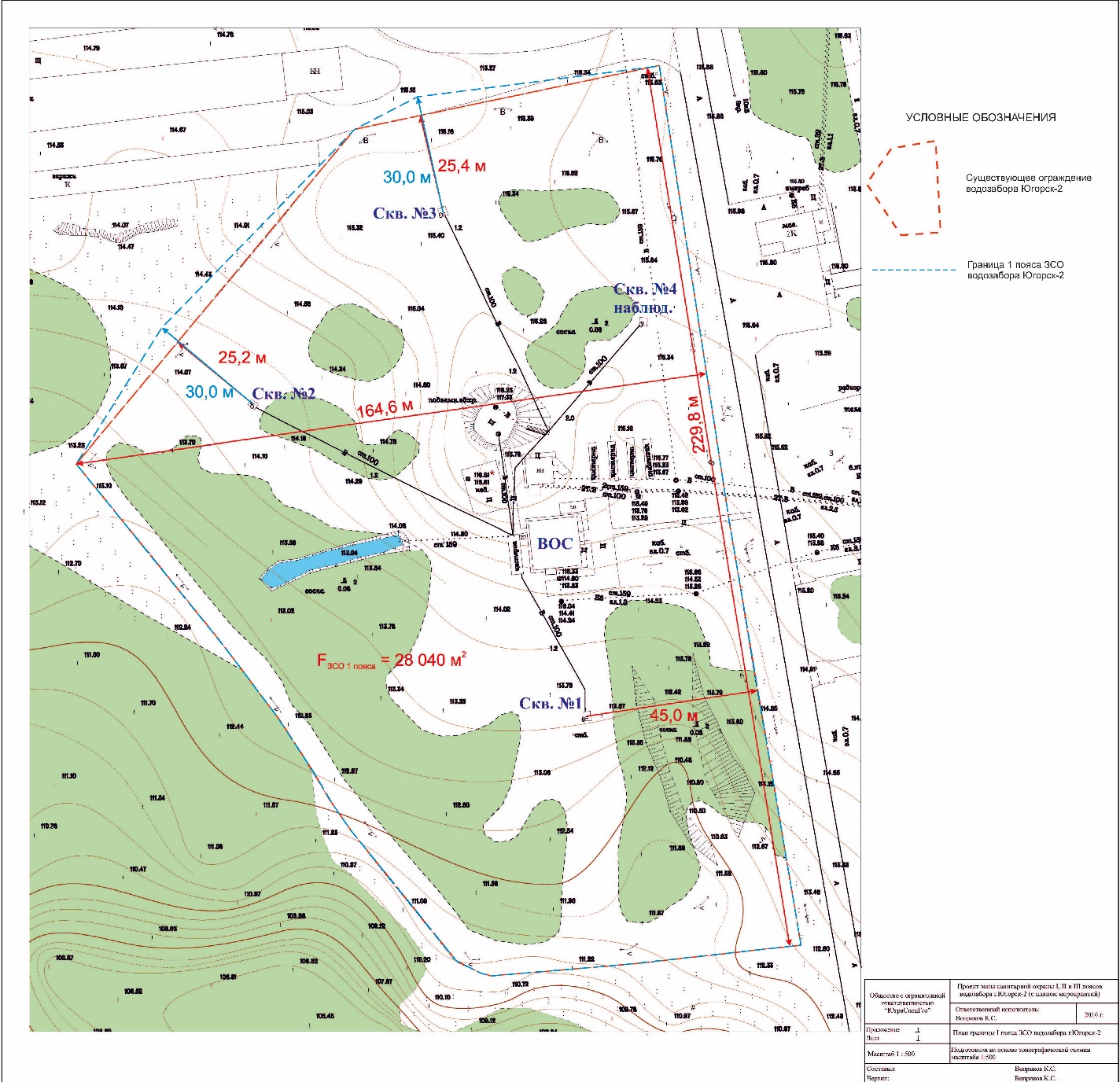 Рисунок 43. ЗСО 1-го пояса водозабора Югорск-2Таблица 31Характеристика ЗСОВодозабор Югорска-2 и водозабор города Югорска находятся в благоприятной санитарно-экологической обстановке, антропогенной нагрузки, оказывающей влияние на геологическую среду, не выявлено, ухудшения качества подземных вод не отмечено.На рис. 43 представлены границы зон ЗСО 2-го и 3-го поясов водозабора Югорск-2.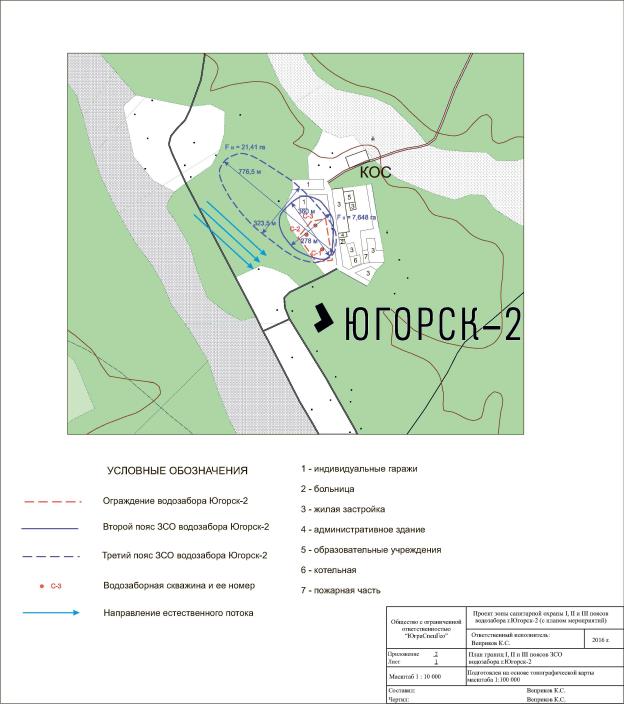 Рисунок  44. Границы ЗСО 2-го и 3-го поясов водозабора Югорск-2Зона санитарной защиты индивидуальных гаражей пересекается с зонами санитарной охраны 1-го и 2-го поясов водозабора Югорск-2. Для соблюдения требований СанПиН 2.2.1/2.1.1.1200-03 и СанПиН 2.1.4.1110-02 требуется снести индивидуальные гаражи, зона санитарной защиты которых пересекается с зонами санитарной охраны водозабора Югорск-2.При водоподготовке на водоочистных сооружениях города Югорска образуются отходы. Класс отходов представлен в табл. 32.Таблица 32Отходы, образующиеся при водоподготовкеУтилизация промывных вод в городе Югорске осуществляется на рельеф до высыхания, сухой осадок утилизируется на полигон ТБО. Негативного воздействия на водный бассейн объекты ВОС-1 и ВОС-2 не оказывают.1.5.2 Меры по предотвращению вредного воздействия на окружающую среду при реализации мероприятий по снабжению и хранению химических реагентов, используемых в водоподготовке (хлор и др.)В Российской Федерации качество питьевой водопроводной воды должно удовлетворять требованиям СанПиН 1.2.3685-21 «Гигиенические нормативы и требования к обеспечению безопасности и (или) безвредности для человека факторов среды обитания».На очистных сооружениях муниципального образования город Югорск для обеззараживания очищенной воды на конечном этапе водоподготовки используется гипохлорит натрия, получаемый из поваренной соли. Гипохлорит натрия дозируется в трубопровод перед подачей воды на резервуары чистой воды. Затем насосами второго подъема вода поступает к потребителю.Гипохлорит натрия обеспечивает эффективную дезинфекцию против всех известных патогенных (болезнетворных) бактерий, вирусов, грибковых инфекций и простейших. Гипохлорит натрия не горюч и не взрывоопасен. Хранилищ или площадок для хранения химических опасных реагентов на территории водоочистных сооружений в муниципальном образовании город Югорск нет. Воздействия на окружающую среду хранилищ химических реагентов нет.1.6 Оценка объемов капитальных вложений в строительство, реконструкцию и модернизацию объектов централизованных систем водоснабжения1.6.1 Оценка стоимости основных мероприятий по реализации схем водоснабженияОценка стоимости основных мероприятий по реализации Схемы водоснабжения и общей величины необходимых капитальных вложений в строительство и реконструкцию объектов централизованной системы водоснабжения выполнена на основании укрупненных сметных нормативов для объектов непроизводственного назначения и инженерной инфраструктуры на основании и с учетом следующих документов:-	Методические рекомендации по применению государственных сметных нормативов – укрупненных нормативов цены строительства различных видов объектов капитального строительства непроизводственного назначения и инженерной инфраструктуры, утвержденные Приказом Министерства регионального развития Российской Федерации от 04.10.2011 № 481;-	НЦС 81-02-14-2023.Сборник № 14 «Наружные сети водоснабжения и канализации», раздел 6 «Наружные инженерные сети водопровода из полиэтиленовых труб», утвержденные Приказом Минстроя России от 06.03.2023 № 159/пр;-	прогноз социально-экономического развития Российской Федерации на 2024 и плановый период 2025-2026 годов, опубликованный Минэкономразвития России 14.04.2023;- оценка с использованием среднерыночной цены материалов, работ, услуг, а также по объектам-аналогам (при наличии);-сметная документация (при наличии);- стоимости, определенные в утвержденных документах, содержащих сведения об отдельных мероприятиях, учтенных в настоящей Схеме водоснабжения.Объемы инвестиций по проектам Схемы водоснабжения носят прогнозный характер и подлежат уточнению, окончательная стоимость мероприятий определяется согласно сводному сметному расчету и технико-экономическому обоснованию при разработке ПСД.Расчет капитальных вложений в текущих ценах в строительство новых участков сетей водоснабжения для присоединения перспективных абонентов представлен в таблице ниже.Таблица 33Капитальные вложения в строительство новых участков сетей водоснабжения*Рассчитанные стоимости являются предварительными и будут уточнены (могут измениться) на этапе разработки ПСД.Оценка стоимости основных мероприятий по реализации Схемы водоснабжения представлена в таблице ниже.Таблица 34Перечень основных мероприятий по реализации Схемы водоснабжения муниципального образования город Югорскна период до 2035 года*Сроки реализации мероприятий могут быть смещены при изменении темпов застройки отдельных районов городаИсточниками инвестиций по проектам Схемы водоснабжения и водоотведения могут быть:собственные средства предприятий:прибыль;амортизационные отчисления;снижение затрат за счет реализации проектов;плата за подключение (присоединение);бюджетные средства:федеральный бюджет;областной бюджет;местный бюджет;кредиты;средства частных инвесторов (в т.ч. по договору концессии).Мероприятия по строительству (реконструкции) объектов систем водоснабжения и водоотведения с целью подключения (технологического присоединения) новых потребителей финансируются за счет платы за подключение (технологическое присоединение) к системам водоснабжения и водоотведения. Иные мероприятия по строительству, реконструкции объектов водоснабжения и водоотведения могут финансироваться за счет расходов на реализацию инвестиционных программ организаций, осуществляющих регулируемые виды деятельности в сфере водоснабжения и водоотведения, учтенных при установлении тарифов таких организаций в порядке, предусмотренном действующим законодательством Российской Федерации. Финансовое обеспечение программных инвестиционных проектов может осуществляться за счет средств бюджетов всех уровней на основании законов Ханты-Мансийского автономного округа – Югры, нормативных правовых актов муниципального образования город Югорск, утверждающих бюджет.1.6.2 Оценка величины необходимых капитальных вложений в строительство и реконструкцию объектов централизованных систем водоснабженияСовокупная величина необходимых капитальных вложений в строительство и реконструкцию объектов централизованных систем водоснабжения составляет 
1 782 385,46 тыс. руб.Оценка величины необходимых капитальных вложений в строительство и реконструкцию объектов централизованных систем водоснабжения по каждому из реализуемых мероприятий, проектов представлена в табл. 34.1.7 Плановые значения показателей развития централизованных систем водоснабжения Плановые значения показателей централизованной системы водоснабжения муниципального образования город Югорск сформированы с учетом реализации мероприятий, указанных в разделе 1.4 настоящей Схемы водоснабжения, в запланированные сроки. Плановые значения показателей качества воды, надежности и бесперебойности водоснабжения, качеству обслуживания абонентов, эффективности использования ресурсов определены на расчетный период до 2035 года.Результатами реализации мероприятий по развитию системы централизованного водоснабжения муниципального образования город Югорск являются:снижение аварийности при передаче воды от источника до потребителя;улучшение качества жилищно-коммунального обслуживания населения по водоснабжению;обеспечение возможности подключения строящихся объектов к системе водоснабжения;экономия водных ресурсов и электроэнергии.Показатели развития централизованной системы водоснабжения муниципального образования город Югорск приведены в таблицах ниже.Таблица 35Показатели качества питьевой водыТаблица 36Показатели надежности и бесперебойностиТаблица 37Показатели эффективности использования ресурсов1.8.1 Перечень выявленных бесхозяйных объектов централизованных систем водоснабжения (в случае их выявления) и перечень организаций, уполномоченных на их эксплуатациюПо данным информации Департамента муниципальной собственности и градостроительства администрации города Югорска бесхозяйных объектов централизованных систем водоснабжения на территории города Югорска не выявлено.1.8.2 Перечень выявленных бесхозяйных водозаборных скважин и перечень собственников земли (территории), на которой эти скважины расположеныПо данным информации Департамента муниципальной собственности и градостроительства администрации города Югорска бесхозяйные водозаборные скважины на территории муниципального образования город Югорск не выявлены.Схема водоснабжения и водоотведениямуниципального образования «Городской округ ЮгорскХанты-Мансийского автономного округа – Югры»на период до 2035 г.(актуализация на 2024 г.)Глава 2. Схема водоотведенияСодержаниеОбщие положения	6Общие данные	13Глава 2 Схема водоотведения	162.1 Существующее положение в сфере водоотведения города	162.1.1 Описание структуры системы сбора, очистки и отведения сточных вод на территории города и деление территории города на эксплуатационные зоны	162.1.2	Описание результатов технического обследования централизованнойсистемы водоотведения, включая описание существующих канализационных очистных сооружений, в т.ч. оценку соответствия применяемой технологической схемы очистки сточных вод требованиям обеспечения нормативов качества очистки сточных вод, определение существующего дефицита (резерва) мощностей сооружений и описание локальных очистных сооружений, создаваемых абонентами	172.1.3 Описание технологических зон водоотведения, зон централизованного и нецентрализованного водоотведения (территорий, на которых водоотведение осуществляется с использованием централизованных и нецентрализованных систем водоотведения) и перечень централизованных систем водоотведения	252.1.4 Описание технической возможности утилизации осадков сточныхвод на очистных сооружениях существующей централизованной системы водоотведения	282.1. Описание состояния и функционирования канализационных коллекторов и сетей, сооружений на них, включая оценку их износа, и определение возможности обеспечения отвода и очистки сточных вод на существующих объектах централизованной системы водоотведения	292.1.6 Описание централизованной системы ливневого водоотведения	322.1.7 Описание состояния и функционирования существующих насосных станций бытовых вод	322.1.8 Оценка безопасности и надежности объектов централизованной системы водоотведения и их управляемости	322.1.9 Оценка воздействия сбросов сточных вод через централизованную систему водоотведения на окружающую среду	332.1.10	Описание территорий муниципального образования, не охваченныхцентрализованной системой водоотведения	492.1.11 Описание существующих технических и технологических проблем системы водоотведения города	502.2 Балансы сточных вод в системе водоотведения	512.2.1 Баланс поступления сточных вод в централизованную систему водоотведения и отведения стоков по технологическим зонам водоотведения	512.2.2 Оценка фактического притока неорганизованного стока (сточных вод, поступающих по поверхности рельефа местности) по технологическим зонам водоотведения	512.2.3 Сведения об оснащенности зданий, строений, сооружений приборамиучета принимаемых сточных вод и их применении при осуществлении коммерческих расчетов	522.2.4 Результаты ретроспективного анализа за последние 10 лет балансовпоступления сточных вод в централизованную систему водоотведения по технологическим зонам водоотведения и по муниципальному образованию с выделением зон дефицитов и резервов производственных мощностей	522.2.5 Прогнозные балансы поступления сточных вод в централизованную систему водоотведения и отведения стоков по технологическим зонам водоотведения на срок не менее 10 лет с учетом различных сценариев развития муниципального образования	542.3 Прогноз объема сточных вод	562.3.1 Сведения о фактическом и ожидаемом поступлении сточных вод в централизованную систему водоотведения	562.3.2 Описание структуры централизованной системы водоотведения (эксплуатационные и технологические зоны)	562.3.3	 Расчет требуемой мощности очистных сооружений исходя из данныхо расчетном расходе сточных вод, дефицита (резерва) мощностей по технологическим зонам сооружений водоотведения с разбивкой по годам	562.3.4 Результаты анализа гидравлических режимов и режимов работы элементов централизованной системы водоотведения	592.3.5	Анализ резервов производственных мощностей очистных сооруженийсистемы водоотведения и возможности расширения зоны их действия	592.4 Предложения по строительству, реконструкции и модернизации (техническому перевооружению) объектов централизованной системы водоотведения	602.4.1 Основные направления, принципы, задачи и целевые показатели развития централизованной системы водоотведения	602.4.2	 Перечень основных мероприятий по реализации схем водоотведенияс разбивкой по годам, включая технические обоснования этихмероприятий	 612.4.3 Технические обоснования основных мероприятий по реализации схемводоотведения	612.4.4 Сведения о вновь строящихся, реконструируемых и предлагаемых к выводу из эксплуатации объектах централизованной системы водоотведения	652.4.5 Сведения о развитии систем диспетчеризации, телемеханизации и об автоматизированных системах управления режимами водоотведения на объектах организаций, осуществляющих водоотведение	652.4.6 Описание вариантов маршрутов прохождения трубопроводов (трасс) по территории муниципального образования, расположения намечаемых площадок под строительство сооружений водоотведения и их обоснование	662.4.7 Границы и характеристики охранных зон сетей и сооружений централизованной системы водоотведения	672.4.8 Границы планируемых зон размещения объектов централизованной системы водоотведения	672.5 Экологические аспекты мероприятий по строительству и реконструкции объектов централизованной системы водоотведения	692.5.1 Сведения о мероприятиях, содержащихся в планах по снижению сбросов загрязняющих веществ, иных веществ и микроорганизмов в поверхностные водные объекты, подземные водные объекты и на водозаборные площади	692.5.2 Сведения о применении методов, безопасных для окружающей среды, при утилизации осадков сточных вод	692.6 Оценка потребности в капитальных вложениях в строительство, реконструкцию и модернизацию объектов централизованной системы водоотведения	712.7 Плановые значения показателей развития централизованной системы водоотведения	1222.8  Перечень выявленных бесхозяйных объектов централизованной системы водоотведения (в случае их выявления) и перечень организаций, уполномоченных на их эксплуатацию	126Общие положенияВ целях реализации государственной политики в сфере водоснабжения и водоотведения, направленной на обеспечение охраны здоровья населения и улучшения качества жизни населения путем обеспечения бесперебойного и качественного водоснабжения и водоотведения, повышение энергетической эффективности путём экономного потребления воды, снижение негативного воздействия на водные объекты путём повышения качества очистки сточных вод, обеспечение доступности водоснабжения и водоотведения для абонентов за счёт повышения эффективности деятельности ресурсоснабжающих организаций, обеспечение развития централизованных систем холодного водоснабжения путём развития эффективных форм управления этими системами была разработана настоящая схема водоснабжения.Проектирование систем водоснабжения городов представляет собой комплексную задачу, от правильного решения которой во многом зависят масштабы необходимых капитальных вложений в эти системы.Схемы водоснабжения и водоотведения разрабатываются на основе анализа фактических нагрузок потребителей по водоснабжению с учётом перспективного развития, структуры баланса водопотребления поселения, оценки существующего состояния головных водозаборных сооружений, насосных станций, а также водопроводных сетей и возможности их дальнейшего использования, рассмотрения вопросов надёжности, экономичности.Обоснование решений (рекомендаций) при разработке схемы водоснабжения и водоотведения осуществляется на основе технико-экономического сопоставления вариантов развития систем водоснабжения и водоотведения в целом и отдельных их частей.Основанием для разработки и реализации схемы водоснабжения и водоотведения является Федеральный закон от 07 декабря 2011 № 416-ФЗ «О водоснабжении и водоотведении», регулирующий всю систему взаимоотношений в водоснабжении и водоотведении и направленный на обеспечение устойчивого и надёжного водоснабжения и водоотведения. Состав разрабатываемых схем ВО производится в соответствии с Постановлением Правительства Российской Федерации от 05 августа 2013 №782 «О схемах водоснабжения водоотведения».Термины и определенияПри формировании Схемы водоотведения использованы следующие термины и определения: Общие данныеМуниципальное образование город Югорск расположено в Ханты-Мансийском автономном округе – Югре (далее – ХМАО – Югра). 	Законом ХМАО – Югры от 25.11.2004 № 63-оз «О статусе и границах муниципальных образований ХМАО – Югры» город Югорск является муниципальным образованием ХМАО – Югры и наделен статусом городского округа. Устав города Югорска принят Решением Думы города Югорска от 18.05.2005 № 689.Официальное наименование муниципального образования – город Югорск. Термины «городской округ», «город Югорск», «город», «муниципальное образование» имеют одинаковое значение, далее в Схеме – муниципальное образование город Югорск.В состав муниципального образования город Югорск входят город Югорск (далее – г. Югорск) и отдельно расположенный микрорайон «Югорск-2». Общие данные, влияющие на разработку технологических и экономических параметров Схемы:территория муниципального образования – 32 380,4 га;Численность города Югорска, по состоянию на 01.01.2020 г., составляет 37996 человек.ТерриторияМуниципальное образование город Югорск расположен на севере Западной Сибири, на расстоянии 420 км к западу от г. Ханты-Мансийска, 1 320 км к северу от г. Тюмени.Географически муниципальное образование г. Югорск находится на 61°19' северной широты, 63°21' восточной долготы, высота над уровнем моря – 110 м.Географическое положение муниципального образования г. Югорск представлено на рис. 1. Гидрологическая характеристикаМуниципальное образование город Югорск расположен в западной части ХМАО – Югры, в бассейне р. Ух и р. Эсс, притоков р. Конда. Характерной особенностью территории является почти полное отсутствие крупных озер. По поймам водотоков и обширных болот развита сеть мелких озер, большая часть которых мелководна, находится в стадии заторфовывания и частично пересыхает в сухое время года.Гидрогеологические условия характеризуются наличием грунтовых вод, имеющих общий уровень залегания от 1,5 до 2,0 м, которые в период половодья и паводков достигают поверхности земли. В зимний период реки питаются исключительно грунтовыми водами, и качество речной воды мало отличается от грунтовых вод.Рисунок 1 – Географическое положение муниципального образования г. ЮгорскВ зимний период реки питаются исключительно грунтовыми водами, и качество речной воды мало отличается от грунтовых вод.В долинах рек прослеживаются пойма и две надпойменные террасы. Поймы рек плоские, широкие, местами сильно заболоченные.Долины рек характеризуются асимметричным строением: левобережные склоны более крутые и высокие, правые – более пологие.Инженерно-геологические условияГород расположен на преимущественно равнинном, полого-холмистом, местами осложненном большими понижениями, участке. Характерная черта территории муниципального образования город Югорск – заболоченность. Наиболее распространены верховые и сфагновые болота. Ландшафтная характеристика территорииПочвы суглинистые, повсеместное распространение имеют прослои шелко- и тонкозернистых кварцевых песков мощностью до 30-35 м. Прослои и пачки глин мощностью от 2,5 до 8 - 12 м обычно имеют линзообразный характер залегания.Незастроенная часть территории в пределах границы муниципального образования г. Югорск представляет собой местами заболоченную местность, поросшую лесной и кустарниковой растительностью. Лесная растительность представлена сосной обыкновенной, елью сибирской, кедром, пихтой со значительным участием березы. Видовой состав лесов представлен розой иглистой, можжевельником, багульником, брусникой, хвощами и другими видами. КлиматКлимат муниципального образования г. Югорск континентальный, характеризуется суровой и длинной зимой и коротким, теплым летом.В соответствии с климатическим районированием территории РФ для строительства муниципальное образование г. Югорск относится к 
I климатическому району, подрайону IВ.Наиболее холодный месяц – январь, наиболее теплый месяц – июль. Абсолютный минимум – 54°С, абсолютный максимум – +35°С. Продолжительность безморозного периода 79 дней. Климатические параметры муниципального образования г. Югорск представлены в табл. 1.Таблица 1Климатические параметры муниципального образования г. ЮгорскИсточник: СП 131.13330.2012 актуализированная версия СНиП 23-01-99* «Строительная климатология» (климатическая характеристика принимается по данным метеостанции Октябрьское)Климатические условия муниципального образования г. Югорск являются гипокомфортными, что определяется низкими температурами воздуха, высокими скоростями ветра в зимний период и частыми метелями, значительным ультрафиолетовым дефицитом. Глава 2 Схема водоотведения 2.1 Существующее положение в сфере водоотведения города2.1.1 Описание структуры системы сбора, очистки и отведения сточных вод на территории города и деление территории города на эксплуатационные зоныЦентрализованная система водоотведения г. Югорск представляет собой комплекс взаимосвязанных инженерных сооружений, обеспечивающих бесперебойный прием стоков от населения, предприятий и организаций муниципального образования и их транспортировку, с последующей очисткой на канализационных очистных сооружениях.Система водоотведения муниципального образования г. Югорска находится в зоне эксплуатационной ответственности МУП «Югорскэнергогаз».На территории муниципального образования г. Югорска выделено две централизованные системы водоотведения:централизованная система водоотведения г. Югорска;централизованная система водоотведения микрорайона Югорск-2.Водоотведение в г. Югорске осуществляется через централизованные системы водоотведения, которыми охвачено около 78% жилищного фонда, остальные 22% пользуются септиками и выгребными ямами с последующим вывозом специализированным автотранспортом части указанных стоков и сливом на канализационные очистные сооружения.В системе водоотведения г. Югорска в 2022 г. отведено и очищенно                          2355,75 тыс. м3 сточных вод.По состоянию на 2022 г. система водоотведения г. Югорска включает:водоотводящие сети – 162,42 км;канализационные насосные станции (КНС) – 32 шт.;очистные сооружения канализации – 2 шт.Система ливневой канализации в г. Югорске отсутствует, но есть колодцы, через которые дождевые воды попадают в сети водоотведения, далее впадают в хозяйственно-бытовую сеть.Способ учёта расходов (объёмов) сточных вод – расходомер ультразвуковой Акрон - 01.Средний показатель физического износа конструктивных элементов очистных сооружений и оборудования, участвующего в процессе водоотведения и очистки сточных вод, на 2022 г. составлял от 60 до 80%. Планово-предупредительный ремонт уступает место аварийно-восстановительным работам, что ведет к снижению общего уровня надежности объектов водоотведения.2.1.2 Описание результатов технического обследования централизованной системы водоотведения, включая описание существующих канализационных очистных сооружений, в т.ч. оценку соответствия применяемой технологической схемы очистки сточных вод требованиям обеспечения нормативов качества очистки сточных вод, определение существующего дефицита (резерва) мощностей сооружений и описание локальных очистных сооружений, создаваемых абонентамиРаздел сформирован с использованием технических характеристик объектов централизованной системы водоотведения, установленных на основании камерального, визуально-измерительного обследования, исходных данных МУП «Югорскэнергогаз», данных информационных систем учета предприятия, бухгалтерской, эксплуатационной и иной информации, отражающей техническое состояние объектов.Технические характеристики очистных сооруженийОчистные канализационные сооружения находятся в муниципальной собственности и переданы в хозяйственное ведение МУП «Югорскэнергогаз».Основные показатели состояния системы водоотведения муниципального образования г. Югорска представлены в табл. 2-3.Таблица 2Основное технические характеристики КОС-7000Основные показатели состояния системы водоотведения г. Югорска представлены в табл. 3.Таблица 3Основные производственные показатели системы водоотведения муниципального образования город Югорск МУП «Югорскэнергогаз»Отведение собранных сточных вод осуществляется по системе напорно-самотечных коллекторов на канализационные очистные сооружения. Общая протяженность наружных канализационных сетей (от всех источников) составляет 162,42 км., в т.ч:магистральные сети водоотведения г. Югорска – 76,07 км;внутриквартальные сети водоотведения г. Югорска – 42,47 км;главный коллектор - 43,88 км.Принципиальная технологическая схема очистных сооружений канализации КОС-7000 представлена в приложении Г, а также на рисунке ниже.Рисунок  2 – Принципиальная технологическая схема очистных сооружений канализации КОС-7000 Очистные сооружения КОС – 7 000 Канализационные очистные сооружения КОС – 7 000 введены в эксплуатацию в конце 2016 г. Очистные сооружения предназначены для механической, полной биологической очистки и обеззараживания сточных вод.После ГКНС часть сточных вод поступает по напорному коллектору Ду = 500 мм на новые очистные сооружения КОС – 7 000.Сооружения для механической очистки сточных водМеханическая очистка представлена многофункциональным устройством MZ – II – 125, состоящим из ленточного сита, винтового пресса и горизонтальной песколовки.На приемном и отводящем коллекторах установлены шиберы.Ленточное сито предназначено для мелких твердых веществ. Задержание крупного мусора производится на механической решетке, установленной в ГКНС.При засорении решетки твердыми веществами уменьшается пропускная способность, следовательно, повышается уровень вода. При повышении уровня воды происходит автоматическое вращение решетки с помощью электрических приводов. Очистка сита производится с помощью щетки. С помощью винтового пресса происходит обезвоживание осадка от сита и выдавливание его в высыпную воронку.  Далее сточные воды поступают на горизонтальную песколовку. Удаление осадка сточных вод производится с помощью шнекового транспортера песка.Осадки с решетки и песколовки складируются в контейнерах и далее вывозятся на полигон твердых коммунальных отходах (ТКО). Многофункциональное устройство полностью автоматизировано. Помещение механической очистки оснащено приточно-вытяжной вентиляцией, отоплением. Для транспортировки оборудования имеется подъемно-транспортное оборудование В случае выхода из строя многофункционального блока отсутствует резервный многофункциональный блок (резервная линия).Сооружения для биологической очистки сточных водБиологическая очистка сточных вод производится в аэротенках. Для очистки применяется активирующая R-D-N (регенерация – денитрификация – нитрификация) система с биологическим устранением азота и фосфора.В зоне регенерации восстанавливаются первоначальные свойства активного ила. Аэрация мелкопузырчатая. В зоне денитрификации сточная вода перемешивается с поступающим в нее активным илом из регенератора и иловой смесью внутренней рециркуляции при помощи погружных мешалок.Из зоны денитрификации смесь сточной воды и активного ила поступает в зону нитрификации, где происходит процесс микробиологического превращения аммонийных солей в нитраты.Далее сточные воды, прошедшие биологическую очистку, направляются во вторичный отстойник. Вторичный отстойник находится за пределами здания очистных сооружений диаметром Dу=25 м. Для сбора всплывших взвешенных веществ установлен скребковый механизм.Второй отстойник (резервный) не введен в эксплуатацию (не закончено строительство).Сооружения для доочистки сточных водЧерез водослив вторичного отстойника по желобу биологически чистая вода поступает на терциальную доочистку. В бетонных лотках установлено два микросетчатых барабанных фильтра. Задержание мелких взвешенных веществ происходит на внутренней стороне фильтровальной ткани. На подводящем коллекторе у каждого фильтра установлены шиберы. Каждый фильтр оборудован промывочным насосом. на электродвигателях барабанных фильтров, насосах обмывания и иловые насосах установлено автоматическое управление.  На перспективу заложена вторая очередь барабанных фильтров (бетонные лотки).Пройдя узел доочистки, сточные воды подаются на узел обеззараживания, проходя при этом через открытый прямоугольный канал, где установлен лоток Паршаля с ультразвуковым расходомером для измерения расхода стоков, отводимых из очистных сооружений.Обеззараживание сточных водОбеззараживающая установка встраивается в лоток, в котором лампы находятся под заливом. В конструкции используются бактерицидные ртутные лампы среднего давления, срок службы – 12 000 часов, низкая рабочая температура поверхности ламп от 80 – 1 000 °С.Очистные сооружения КОС-3 (500 м3/сут.)Очистные сооружения канализации введены в эксплуатацию в 2019 г. Сточные воды, поступающие на очистные сооружения, последовательно проходят несколько ступеней очистки:- механическая очистка сточной воды от грубодисперсных примесей с помощью механических решеток, примесей минерального происхождения и плавающих примесей в тангенциальных песколовках;- биологическая очистка сточной воды в анаэробных и аэробных условиях;- вторичное отстаивание для отделения очищенной воды и активного ила во вторичных отстойниках;- физико-химическая очистка сточной воды в третичных отстойниках;- обеззараживание очищенной воды на бактерицидных установках с ультафиолетовым излучением;- аэробная стабилизация активного ила в минерализаторах и его обезвоживание на шнековой установке.Механическая очистка на решетках и песколовках проходит в здании механической очистки; биологическая ступень, физико-химическая обработка, доочистка, обеззараживание сточных вод и обработка осадка осуществляется в трех параллельно работающих станциях аэрации «Капля».Состав объекта представлен в таблице ниже:Таблица 4Информация об основных потребительских характеристиках в системе водоотведения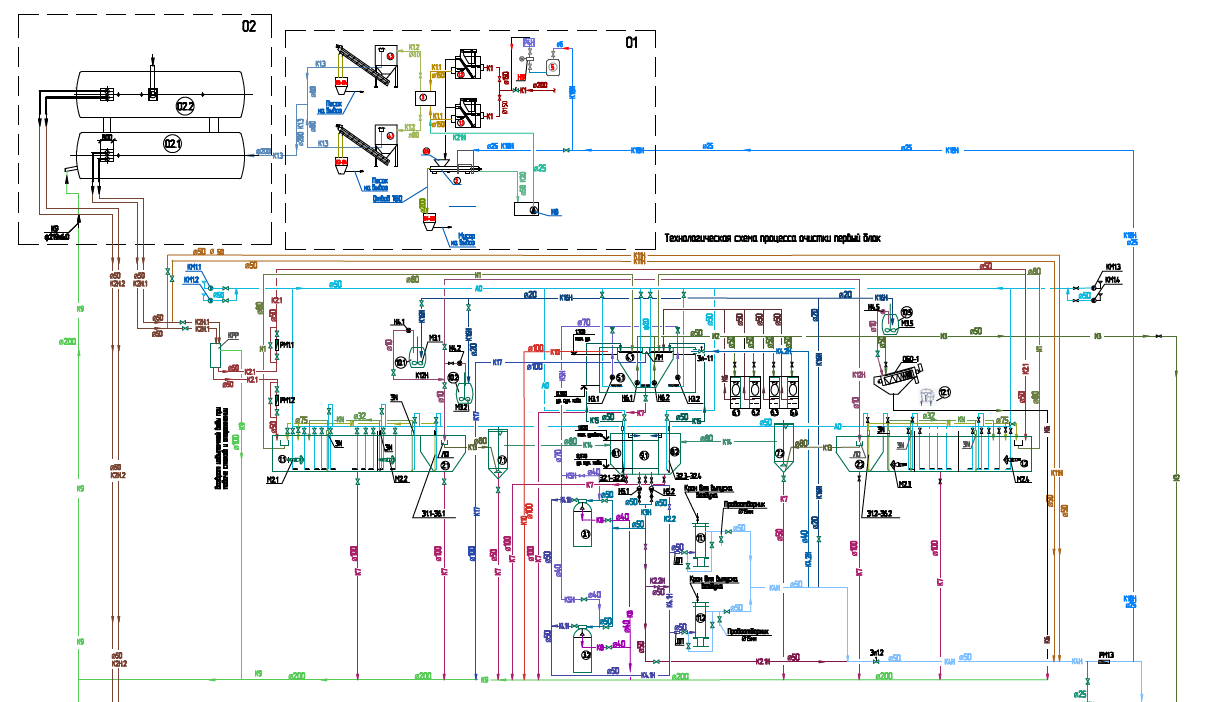 Рисунок  3 – Принципиальная технологическая схема очистных сооружений канализации КОС-3 (500 м3/сут.) (первый блок)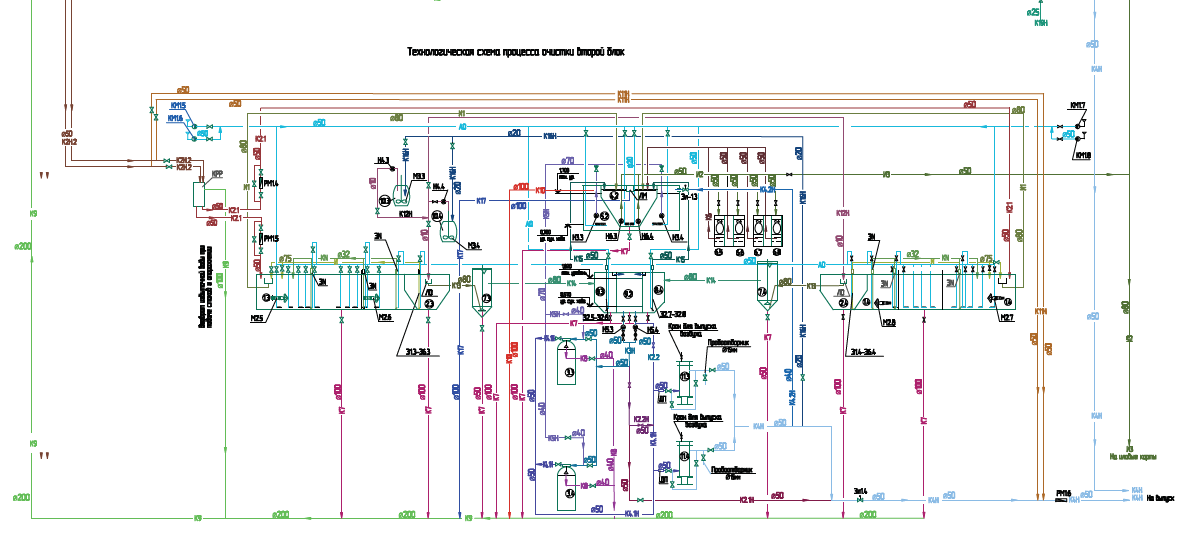 Рисунок  4 – Принципиальная технологическая схема очистных сооружений канализации КОС-3 (500 м3/сут.) (второй блок)2.1.3 Описание технологических зон водоотведения, зон централизованного и нецентрализованного водоотведения (территорий, на которых водоотведение осуществляется с использованием централизованных и нецентрализованных систем водоотведения) и перечень централизованных систем водоотведенияВ муниципальном образовании г. Югорск выделяют две централизованные зоны водоотведения:Централизованная система водоотведения г. Югорска (очистные сооружения КОС-7000).Территория обслуживания КОС-7 000 представляет собой зону размещения секционной жилой застройки, усадебной жилой застройки, общественно-деловой застройки и территории производственного использования, а также обслуживает предприятия, состоящие на государственном учете.Централизованная система водоотведения микрорайона Югорск-2 (очистные сооружения КОС-3).Территория обслуживания КОС-3 представляет собой зону размещения секционной жилой застройки, усадебной жилой застройки, общественно-деловой застройки.Зоны централизованного водоотведенияСистема централизованного бытового водоотведения присутствует в г. Югорске и в микрорайоне Югорск-2. Бытовые сточные воды от жилой застройки, общественных зданий и прочих потребителей отводятся системой самотечных и напорных коллекторов на очистные сооружения.Отвод и транспортировка стоков от абонентов в г. Югорске осуществляется через систему самотечных и напорных трубопроводов с установленными на них канализационными насосными станциями.На рис. 5-6 представлены границы размещения объектов централизованных систем водоотведения г. Югорска и микрорайона Югорск-2.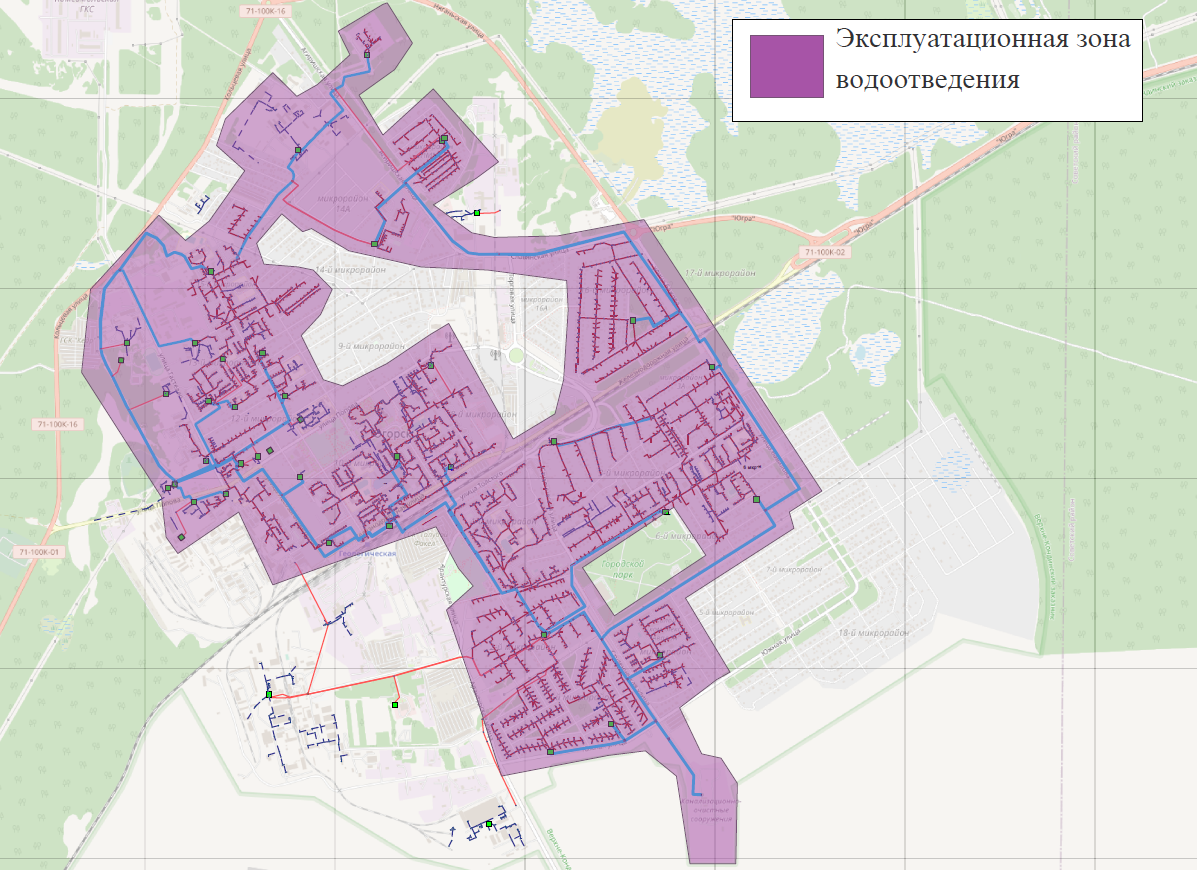 Рисунок 5 –Зона централизованной системы водоотведения г. Югорска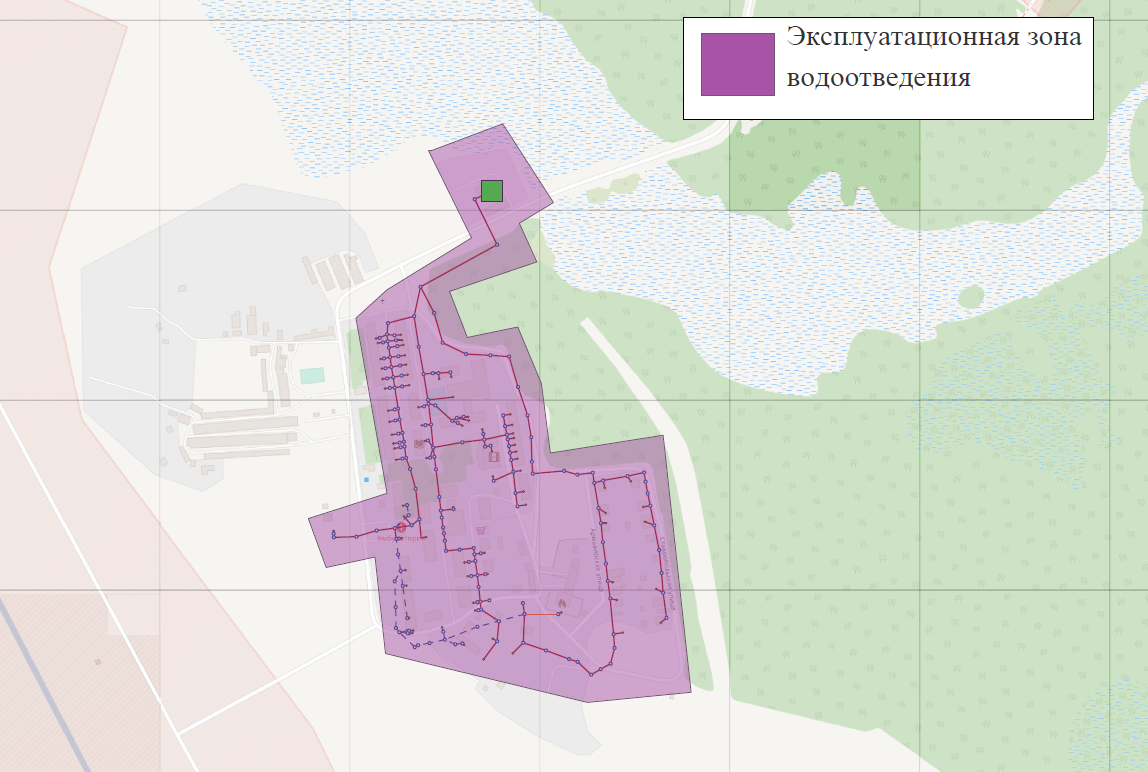 Рисунок 6 - Зона централизованной системы водоотведения микрорайона Югорск-2Зоны нецентрализованного водоотведенияВ границах г. Югорска не имеет доступа к сетям централизованных систем водоотведения часть застройки, расположенной в следующих микрорайонах:- 18 микрорайон;- 17 микрорайон;- микрорайон 7б;- 16 и 16а микрорайоны (в границах ул. Гагарина, ул. Новослаботская, ул. Светлая, ул. Защитников Отечества, ул. Юбилейная, ул. 8 Марта, ул. Славянская, ул. Торговая);- 6 микрорайон (в границах ул. Березовая, ул. Космонавтов, ул. Ермака, ул. Песчаная, пер. Безымянный, ул. Карастоянова);- 7 микрорайон;- 8 микрорайон (в границах ул. Октябрьская, ул. К. Цеткин);- 11 микрорайон (в границах ул. Ленина, ул. Лесозаготовителей, ул. Попова);- 12 микрорайон (в границах ул. Калинина, ул. Таежная);- 9 микрорайон;- 13 микрорайон (в границах ул. Спортивная);- 14 и 14а микрорайон (в границах ул. Таежная, ул. Советская, ул. Новая, ул. Снежная, ул. Кедровая, пер. Спортивный, ул. Энтузиастов, ул. Северная, ул. Труда, ул. Спортивная, пер. Радужный, пер. Ясный, ул. Мичурина, ул. Октябрьская, ул. Есенина, пер. Северный);- 5 и 5а микрорайоны (в границах ул. Южная, ул. Сибирская, ул. Парковая, ул. Цветной бульвар, ул. Звездная, бульвар Сибирский, ул. Тюменская, ул. Московская, ул. Сахарова);- 19-20 микрорайоны;Для организации хозяйственно-бытового водоотведения используются септики и выгреба.2.1.4 Описание технической возможности утилизации осадков сточных вод на очистных сооружениях существующей централизованной системы водоотведенияВ процессе механической и биологической очистки сточных вод образуются различного вида осадки, содержащие органические и минеральные компоненты.В зависимости от условий формирования и особенностей отделения различают осадки первичные и вторичные.К первичным осадкам относятся грубодисперсные примеси, которые находятся в твердой фазе и выделяются в процессе механической очистки на решетках, песколовках и первичных отстойниках.К вторичным осадкам относятся осадки, выделенные из сточной воды после биологической очистки (избыточный активный ил). Отличается высокой влажностью 99,7%-99,2%.Стадия обработки осадков предназначена для снижения влажности и объемов образующихся осадков, включает в себя следующие технологические процессы:уплотнение вторичных осадков в илоуплотнителях радиального типа с целью снижения влажности до 98,5%-96,0% и интенсификации дальнейшей обработки;обезвоживание образующихся осадков.На действующих очистных сооружениях первичные осадки вывозятся на полигоны ТБО. В настоящий момент времени на территории г. Югорска действует один сертифицированный полигон ТБО. В данный момент времени биологические отходы утилизируются в яму Беккари, расположенную в северо-западной части г. Югорска, медицинские отходы утилизируются при помощи специального оборудования.На действующих очистных сооружениях вторичные осадки, минерализованные, уплотненные и обезвоженные направляется на площадку временного складирования и далее вывозятся по согласованию с ФБУЗ «ЦГиЭ в ХМАО-Югре в Советском районе и г. Югорске» на поля в качестве удобрений или складируются в специально отведенных местах на территориях КОС.Основным способом обезвоживания осадков является его обработка на иловых картах. Хозяйственно-бытовые сточные воды микрорайона Югорск-2 поступают в приемную камеру, оборудованную контейнером для выделения крупных примесей. Из приемной камеры стоки направляются в КНС, откуда насосами попадают в тангенциальную песколовку, где происходит выделение из сточной воды наиболее тяжелых и крупных примесей. Выпавший на дно песколовки осадок под гидростатическим давлением при открытой задвижке удаляется в песковой бункер. Сточные воды, пройдя песколовку, самотеком поступают в сооружения биологической очистки «Капля».Установка «Капля» является комбинированным сооружением, представляющим собой резервуар, совмещающий в себе первичный и вторичный отстойник, зону биологической очистки и септическую камеру сбраживания сырого осадка и избыточной биопленки. Вода от промывки фильтра сбрасывается в приемную камеру, а затем в КНС, откуда перекачивается в приемный лоток «Капля».Грязная промывная вода от промывки плотного слоя биосорбера самотеком поступает в КНС.2.1.5 Описание состояния и функционирования канализационных коллекторов и сетей, сооружений на них, включая оценку их износа, и определение возможности обеспечения отвода и очистки сточных вод на существующих объектах централизованной системы водоотведенияЧасть существующих канализационных сетей (бытовые) в г. Югорск по мере износа подлежат перекладке с заменой трубы и колодцев на новые из современных материалов. На сетях канализации периодически происходят засоры из-за сильной изношенности трубопроводов. Для стабильного и качественного водоотведения, необходимо произвести в первую очередь капитальный ремонт канализационных сетей.Суммарная протяженность сетей водоотведения в муниципальном образовании г. Югорск составляет 162,42 км.Характеристика канализационных сетей централизованной системы водоотведения муниципального образования г. Югорск представлена в приложении Д.На рис. 8 представлена трассировка сетей систем водоотведения г. Югорска. Схемы трассировок сетей водоотведения с указанной протяженностью и диаметром в приложении Е.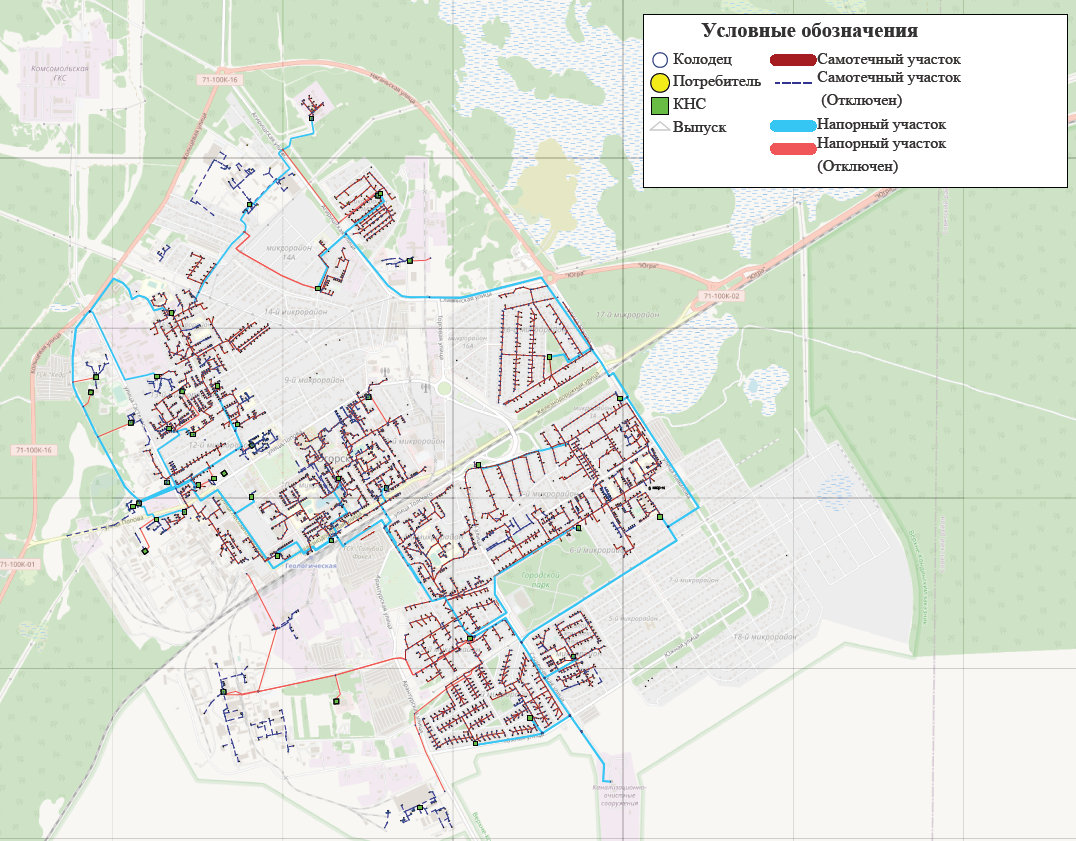 Рисунок 7 Сети водоотведения города Югорск, существующее положение 2.1.6 Описание централизованной системы ливневого водоотведенияСистема ливневой канализации в городе отсутствует. Из-за отсутствия полноценной системы ливневой канализации в период паводков и обильных дождей некоторая часть г. Югорска подвергается подтапливанию. По ул. 40 лет Победы расположен городской искусственный водоём (пруд), при обильных осадках, пруд растекается, в связи с этим вода отводится на КНС №3 и направляются в хозяйственно-бытовую сеть.2.1.7 Описание состояния и функционирования существующих насосных станций бытовых водОтвод и транспортировка бытовых стоков от абонентов муниципального образования г. Югорска производится через систему самотечных трубопроводов и систему канализационных насосных станций. Из насосных станций стоки транспортируются по напорным трубопроводам на ГНС с дальнейшим поступлением стоков на очистные сооружения.Производительность канализационных насосных станций г. Югорск составляет от 10 м3/час до 200 м3/час.Физический износ части канализационных насосных станций составляет порядка 80%, требуется произвести реконструкцию части зданий насосных станций, с заменой насосного оборудования на более экономичное и современное.Согласно существующего положения необходимо предусмотреть перенос и реконструкцию ОГКНС с перекрестка улиц Петровская и Широкая на перекресток ул. Никольская – ул. Арантурская, с целью исключения попадания санитарно-защитной зоны на жилые дома.В целях стабильного обеспечения водоотведением микрорайонов новой застройки, при разработке схем предусматривается строительство канализационных насосных станций бытовой и ливневой канализации по г. Югорску.2.1.8 Оценка безопасности и надежности объектов централизованной системы водоотведения и их управляемостиСистема водоотведения муниципального образования г. Югорск представляет собой сложную систему инженерных сооружений, надежная и эффективная работа которых является одной из важнейших составляющих благополучия г. Югорск. По системе, состоящей из трубопроводов, каналов, коллекторов общей протяженностью 162,42 км и 32 канализационных насосных станций, отводятся на очистку все городские сточные воды, образующиеся на территории г. Югорска.Проблема обеспечения высокой надежности отведения и обработки сточных вод в настоящее время является особенно актуальной. Большую роль в решении проблемы обеспечения надежности системы водоотведения, играют сети водоотведения.Особое место в обеспечении надёжности систем водоотведения занимают напорные трубопроводы, как наиболее уязвимые и функционально значимые элементы системы водоотведения, от надежной и эффективной работы которых во многом зависит состояние окружающей среды, развитие промышленности и инфраструктуры населенных пунктов.Основными причинами отказов трубопроводов напорной системы водоотведения в населенных пунктах являются:значительный износ и низкие темпы обновления труб;интенсивная внешняя и внутренняя коррозия труб (не имеющих защитных покрытий и устройств электрозащиты);низкое качество материалов и труб.Информация об основных потребительских характеристиках в системе водоотведения представлена в табл. 5.Таблица 5Информация об основных потребительских характеристиках в системе водоотведенияАнализ надежности системы водоотведения показал отсутствие превышения предельно допустимых отклонений в системе водоотведения г. Югорска по всем параметрам надежности системы.2.1.9 Оценка воздействия сбросов сточных вод через централизованную систему водоотведения на окружающую среду При эксплуатации комплекса очистных сооружений наиболее чувствительными к различным дестабилизирующим факторам являются сооружения биологической очистки. Основные причины, приводящие к нарушению биохимических процессов при эксплуатации канализационных очистных сооружений: перебои в энергоснабжении; поступление токсичных веществ, ингибирующих процесс биологической очистки.Данные о качестве очистки сточных вод на очистные сооружения КОС-7000 представлены на рисунках ниже.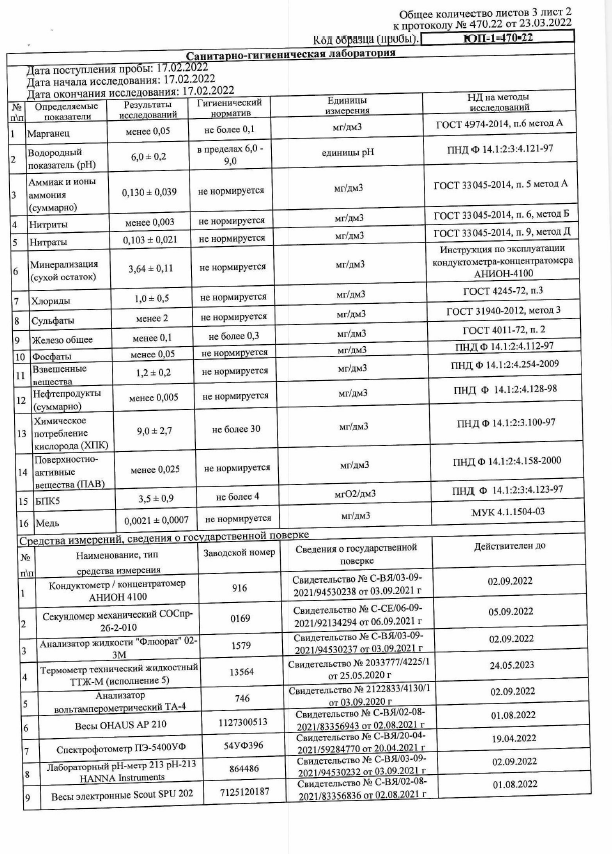 Рисунок 8 – Результаты исследований проб 17.02.2022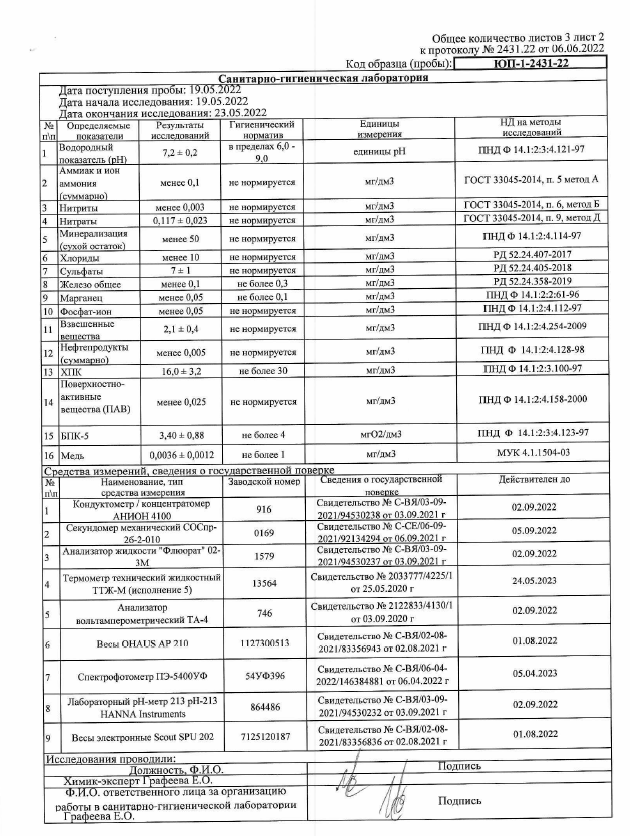 Рисунок 9 – Результаты исследований проб 19.05.2022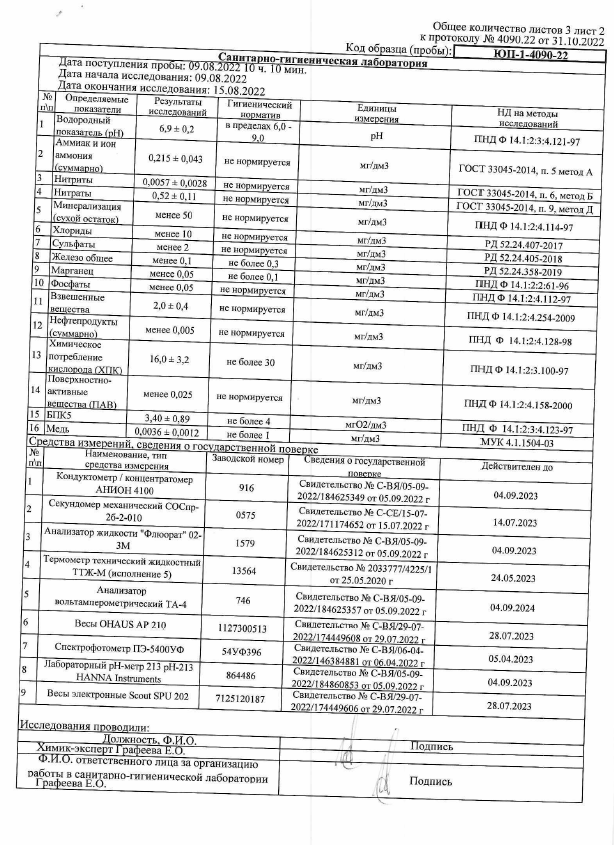 Рисунок 10 – Результаты исследований проб 09.08.2022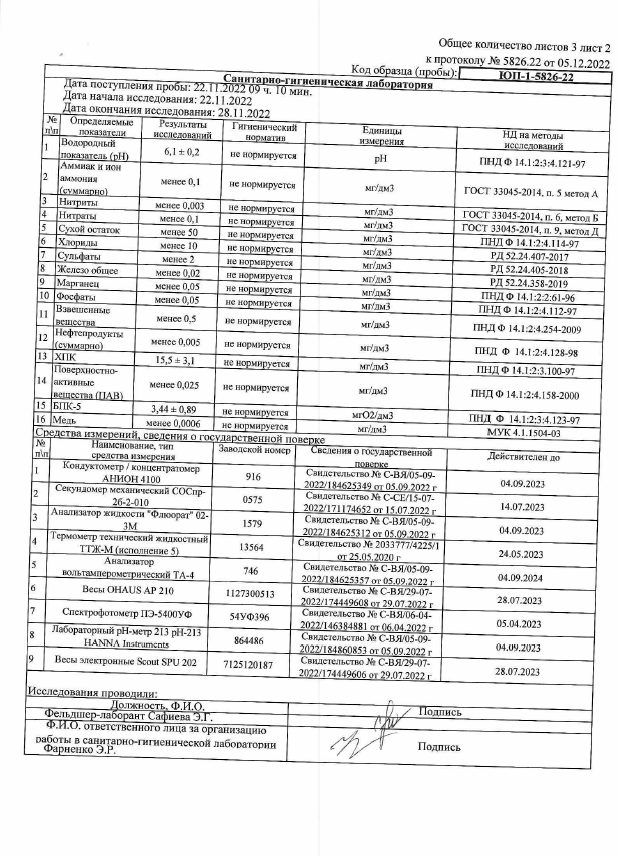 Рисунок 11 – Результаты исследований проб 22.11.2022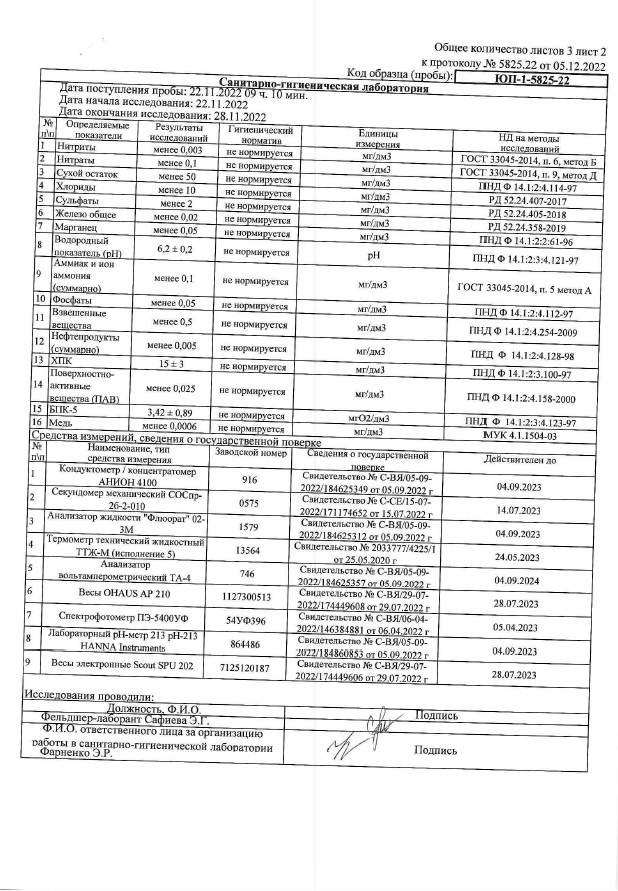 Рисунок 12 – Результаты исследований проб 22.11.2022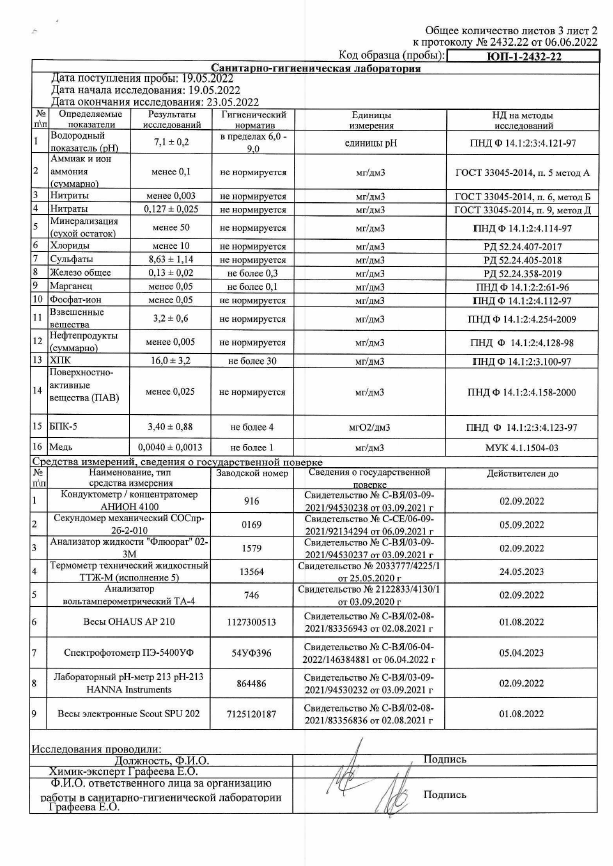 Рисунок 13 – Результаты исследований проб 19.05.2023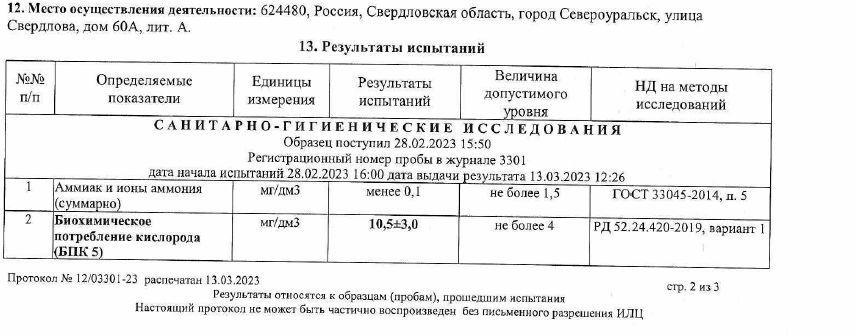 Рисунок 14 – Результаты исследований проб 13.03.2023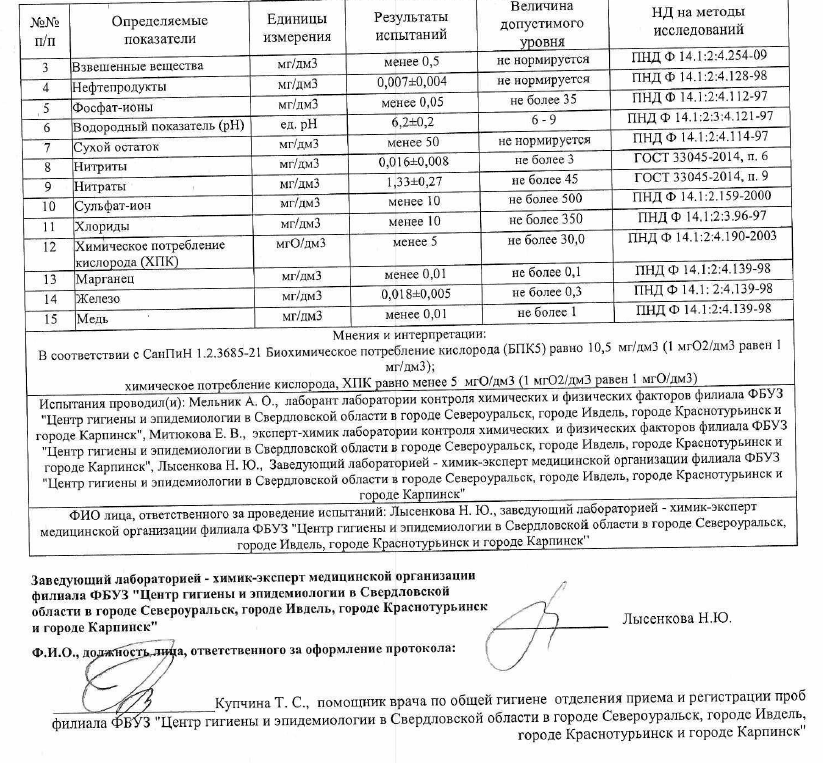 Рисунок  – Результаты исследований проб 13.03.2023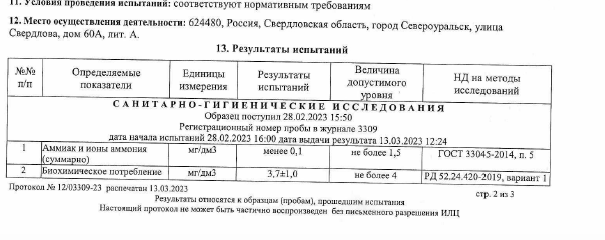 Рисунок 16 – Результаты исследований проб 13.03.2023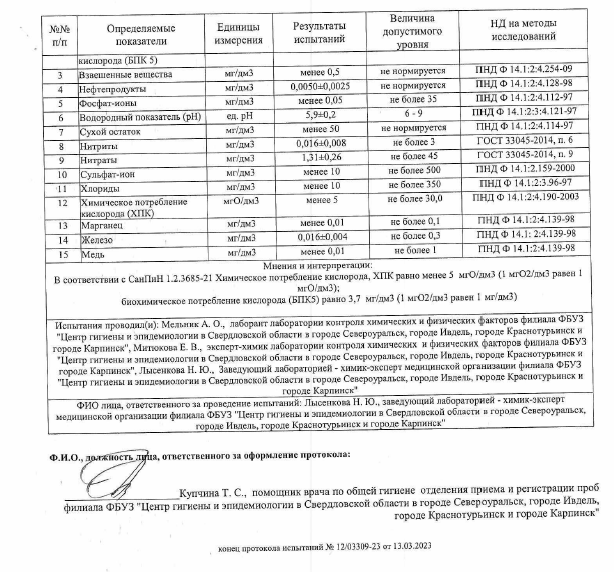 Рисунок 17 – Результаты исследований проб 13.03.2023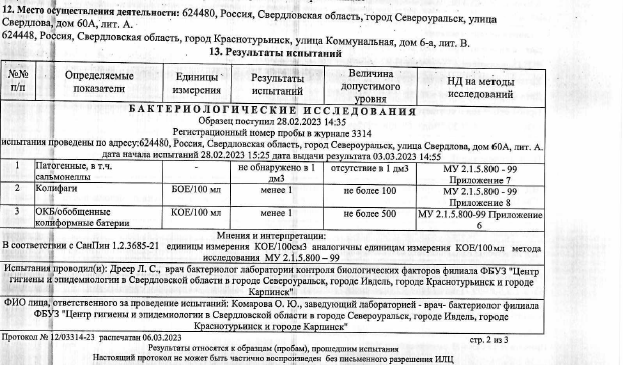 Рисунок 18 – Результаты исследований проб 06.03.2023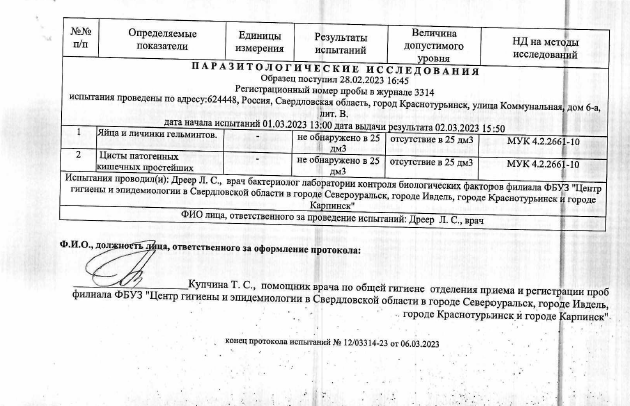 Рисунок 19 – Результаты исследований проб 06.03.2023Воздействие системы водоотведения КОС-7000 на окружающую среду находится в рамках допустимых значений и соответствует установленным нормативам. Данные о качестве очистки сточных вод на очистные сооружения КОС-3 представлены на рисунках ниже.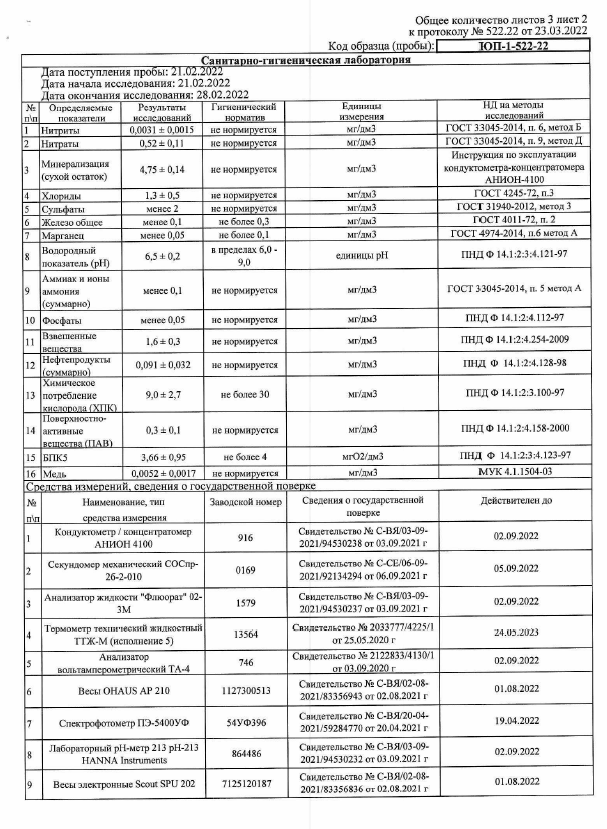 Рисунок 20 – Результаты исследований проб 21.02.2022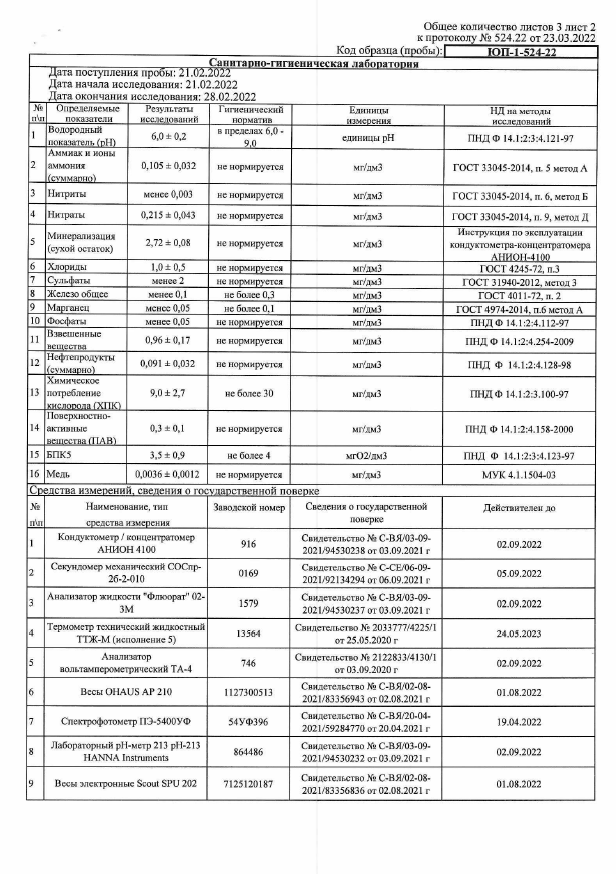 Рисунок 21 – Результаты исследований проб 21.02.2022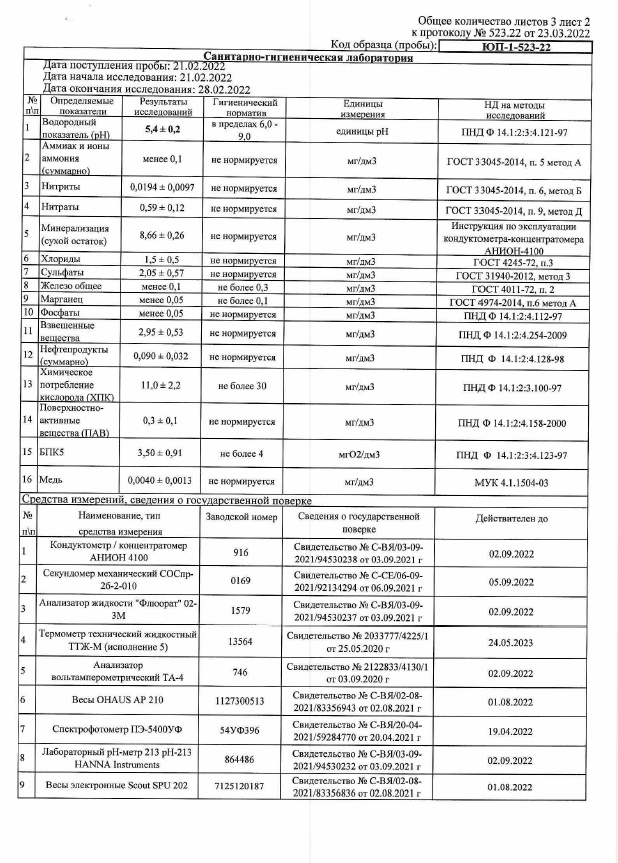 Рисунок 22 – Результаты исследований проб 21.02.2022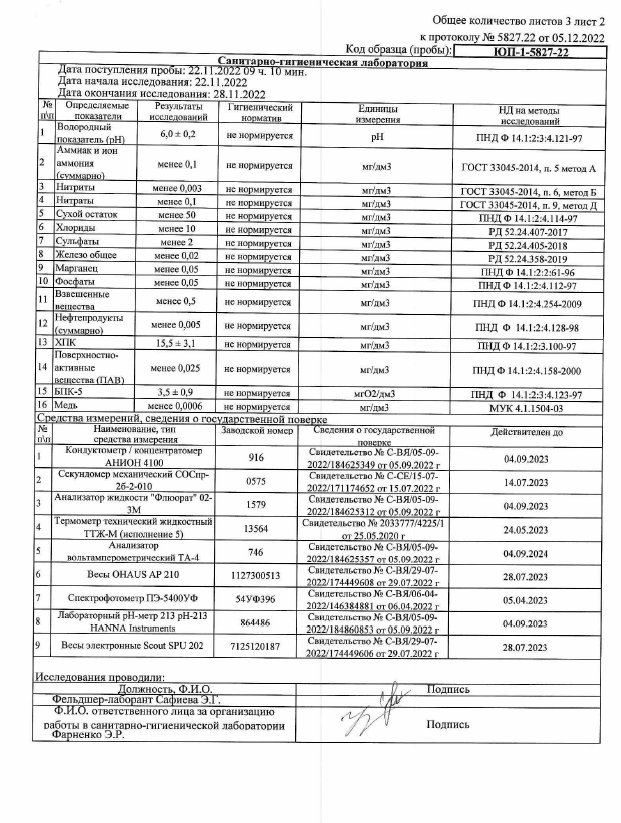 Рисунок 23 – Результаты исследований проб 22.11.2022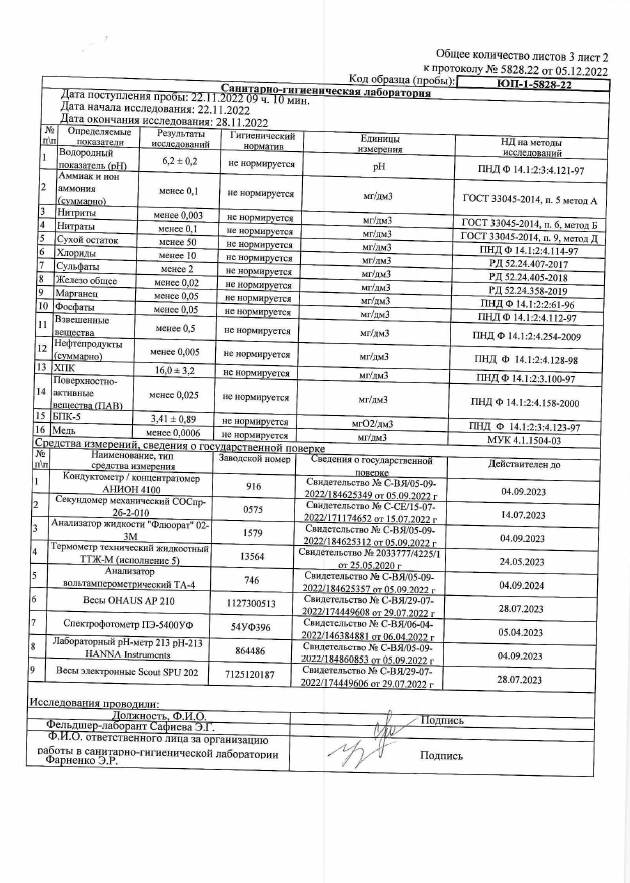 Рисунок 24 – Результаты исследований проб 22.11.2022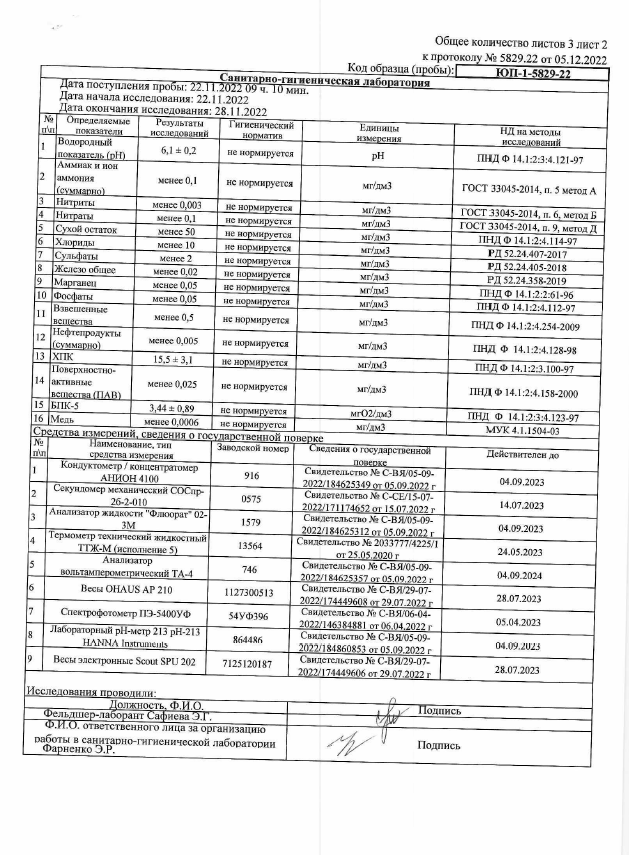 Рисунок 25 – Результаты исследований проб 22.11.2022Воздействие системы водоотведения КОС-3 на окружающую среду находится в рамках допустимых значений и соответствует установленным нормативам. 2.1.10 Описание территорий муниципального образования, не охваченных централизованной системой водоотведения В границах г. Югорске не имеет доступа к сетям централизованных систем водоотведения часть застройки, расположенной в следующих микрорайонах:- 18 микрорайон;- 17 микрорайон;- микрорайон 7б;- 16 и 16а микрорайоны (в границах ул. Гагарина, ул. Новослаботская, ул. Светлая, ул. Защитников Отечества, ул. Юбилейная, ул. 8 Марта, ул. Славянская, ул. Торговая);- 6 микрорайон (в границах ул. Березовая, ул. Космонавтов, ул. Ермака, ул. Песчаная, пер. Безымянный, ул. Карастоянова);- 7 микрорайон;- 8 микрорайон (в границах ул. Октябрьская, ул. К. Цеткин);- 11 микрорайон (в границах ул. Ленина, ул. Лесозаготовителей, ул. Попова);- 12 микрорайон (в границах ул. Калинина, ул. Таежная);- 9 микрорайон;- 13 микрорайон (в границах ул. Спортивная);- 14 и 14а микрорайон (в границах ул. Таежная, ул. Советская, ул. Новая, ул. Снежная, ул. Кедровая, пер. Спортивный, ул. Энтузиастов, ул. Северная, ул. Труда, ул. Спортивная, пер. Радужный, пер. Ясный, ул. Мичурина, ул. Октябрьская, ул. Есенина, пер. Северный);- 5 и 5а микрорайоны (в границах ул. Южная, ул. Сибирская, ул. Парковая, ул. Цветной бульвар, ул. Звездная, бульвар Сибирский, ул. Тюменская, ул. Московская, ул. Сахарова);- 19-20 микрорайоны;Для организации хозяйственно-бытового водоотведения используются септики и выгреба.Физическое устаревание основного оборудования насосных станций, очистных сооружений и систем транспорта сточных вод вкупе с моральным устареванием технологий очистки сточных и систем управления объектами системы водоотведения ведёт к резкому снижению качества предоставляемых услуг, а также увеличению издержек.Насосное оборудование не обеспечено современными системами контроля и управления производительности. КПД насосных агрегатов, в связи с высоким износом, минимальный, что приводит к значительным издержкам.Отсутствие систем сбора и очистки поверхностного стока в жилых и промышленных зонах населенных пунктов способствует загрязнению существующих водных объектов, грунтовых вод и грунтов.2.1.11 Описание существующих технических и технологических проблем системы водоотведения городаВ результате инженерно-технического анализа работы системы водоотведения муниципального образования г. Югорск выявлены технические и технологические проблемы:в части объектов водоотведения:высокий уровень износа канализационных насосных станций;частичное отсутствие централизованного водоотведения и очистки сточных вод в муниципальном образовании;в части сетей водоотведения:высокий уровень износа сетей водоотведения.2.2 Балансы сточных вод в системе водоотведения2.2.1 Баланс поступления сточных вод в централизованную систему водоотведения и отведения стоков по технологическим зонам водоотведенияСогласно данным, за 2022 г. годовое водоотведение по г. Югорск составляет 2313,98 тыс. м3/год, 6339,67 м3/сут. (табл. 6).Таблица 6Годовые балансы по водоотведению по г. Югорску (КОС – 7 000)Согласно данным (за 2022 г.), предоставленных МУП «Югорскэнергогаз», годовое водоотведение по микрорайону Югорск-2 составляет 41,77 тыс. м3/год, 114,44 м3/сут. (табл. 7).Таблица 7 Годовые балансы по водоотведению по микрорайону Югорск-2 (КОС-3)2.2.2 Оценка фактического притока неорганизованного стока (сточных вод, поступающих по поверхности рельефа местности) по технологическим зонам водоотведенияК неорганизованному стоку относятся дождевые, талые и инфильтрационные воды, поступающие в централизованную систему водоотведения через неплотности в элементах канализационной сети и сооружений. Доля неучтенных расходов сточных вод, поступивших в систему централизованного водоотведения, составила 17% от общего поступления сточных вод в систему канализации. В 2022 г. объем неучтенных сточных вод составил 404,69 тыс. м3.2.2.3 Сведения об оснащенности зданий, строений, сооружений приборами учета принимаемых сточных вод и их применении при осуществлении коммерческих расчетовУчёт сточных вод в системе водоотведения г. Югорск осуществляется приборами учёта воды на границе балансовой принадлежности сетей, границе эксплуатационной ответственности абонента, указанных организаций или в ином месте в соответствии с договорами. В случае отсутствия у абонента прибора учёта сточных вод объём отведённых абонентом сточных вод принимается равным объёму воды, поданной этому абоненту из всех источников централизованного водоснабжения.На КОС-7000 учет расхода сточных вод осуществляется с помощью установленного на них прибора учета Акрон-02-2 (табл. 8).На КОС-3 учет расхода сточных вод осуществляется с помощью, установленного на них ультразвукового счетчика Взлет «ПРОФИ-М 222МИ». (табл. 8).Таблица 8Оснащенность приборами учета КОС-7 000 и КОС-500 МУП «Югорскэнергогаз»2.2.4 Результаты ретроспективного анализа за последние 10 лет балансов поступления сточных вод в централизованную систему водоотведения по технологическим зонам водоотведения и по муниципальному образованию с выделением зон дефицитов и резервов производственных мощностейРезультаты ретроспективного анализа балансов поступления в системе водоотведения муниципального образования г. Югорск за последние 3 года по данным МУП «Югорскэнерго» представлены в таблице ниже. В 2022 г. этот показатель составил 2355,75 тыс. м3 сточных вод (среднесуточный показатель 6454,11 м3).Таблица 9 Данные по результатам ретроспективного анализа балансов, тыс. м3/сут.Графически данные показаны на рисунках ниже: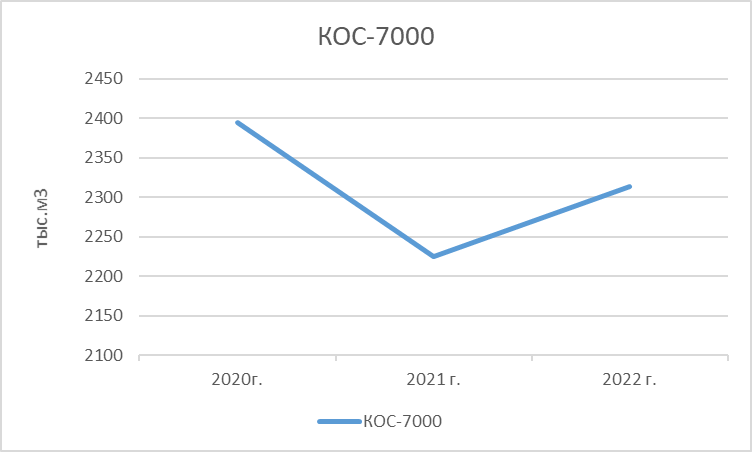 Рисунок 26 – Ретроспективный анализ для КОС-7000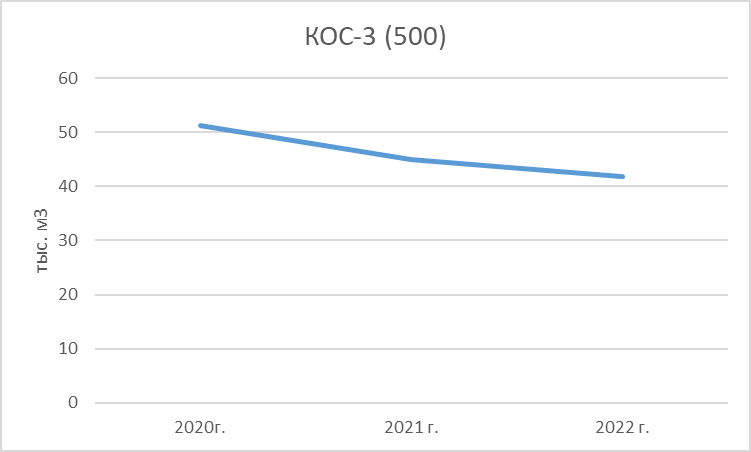 Рисунок 27 – Ретроспективный анализ для КОС-5002.2.5 Прогнозные балансы поступления сточных вод в централизованную систему водоотведения и отведения стоков по технологическим зонам водоотведения на срок не менее 10 лет с учетом различных сценариев развития муниципального образованияПрогнозный баланс сточных вод в системе водоотведения муниципального образования г. Югорск представлен в таблице ниже. В перспективный период по 2035 г. в системе водоотведения баланс сточных вод составит: г. Югорск – 10738,29 м3/сут., 3919,47 тыс. м3;микрорайон Югорск-2 – 377,44 м3/сут., 137,77 тыс. м3.Более детально балансы представлены в следующей табл. 10.Таблица 10Перспективные балансы системы водоотведения г. Югорск2.3 Прогноз объема сточных вод2.3.1 Сведения о фактическом и ожидаемом поступлении сточных вод в централизованную систему водоотведенияСведения о фактическом и ожидаемом поступлении сточных вод в централизованную систему водоотведения муниципального образования 
г. Югорск представлены в табл. 112.3.2 Описание структуры централизованной системы водоотведения (эксплуатационные и технологические зоны)Система централизованного бытового водоотведения присутствует в г. Югорск и в микрорайоне Югорск-2. Бытовые сточные воды от жилой застройки, общественных зданий и прочих потребителей отводятся системой самотечных и напорных коллекторов на очистные сооружения:КОС-7000 (г. Югорск) – Q = 7000 м3/сут;КОС-3 (микрорайон Югорск-2) – Q = 500 м3/сут.Отвод и транспортировка стоков от абонентов в г. Югорск осуществляется через систему самотечных и напорных трубопроводов с установленными на них канализационными насосными станциями.2.3.3 Расчет требуемой мощности очистных сооружений исходя из данных о расчетном расходе сточных вод, дефицита (резерва) мощностей по технологическим зонам сооружений водоотведения с разбивкой по годамПроектная мощность КОС – 7 000 составляет 7 000 м³/сут. Среднесуточный объем сточных вод, поступивших на очистные сооружения, в 2022 г. составил 6339,67 м³/сут., максимальный суточный – 6973,64м³/сут,  (табл. 11).Проектная мощность КОС 500 составляет 500 м³/сут. Среднесуточный объем сточных вод, поступивших на очистные сооружения, в 2022 г. составил 114,44 м³/сут., максимальный суточный – 125,87 м³/сут.(табл. 11).На перспективный срок предполагается реконструкция КОС-7000 с увеличением мощности сооружений до 16000 м³/сут в 2025 году, что позволит обеспечить очистку бытовых стоков от перспективных абонентов в городе Югорске.Таблица 11 Расчет требуемой мощности очистных сооружений 2.3.4 Результаты анализа гидравлических режимов и режимов работы элементов централизованной системы водоотведенияПроизводительность канализационных насосных станции по г. Югорск составляет от 10 м3/час до 900 м3/час.Года ввода в эксплуатацию канализационных насосных станций 1975-2020 гг.Режимы работы КНС г. Югорск представлены в табл. 12.Таблица 12 Производительность КНС г. Югорск2.3.5 Анализ резервов производственных мощностей очистных сооружений системы водоотведения и возможности расширения зоны их действияВ период с 2023-2035 гг. ожидается увеличение объемов по приему сточных вод на комплекс очистных сооружений канализации.На сегодняшний день резерв мощности КОС-7000 составляет 9%. В перспективе на 2035 г. резерв мощности будет составлять 33%.В микрорайоне Югорск-2 на КОС-500 резерв мощности очистных сооружений составляет 77%. В перспективе на 2035 г. резерв мощности будет составлять 25%.2.4 Предложения по строительству, реконструкции и модернизации (техническому перевооружению) объектов централизованной системы водоотведения 2.4.1 Основные направления, принципы, задачи и целевые показатели развития централизованной системы водоотведенияРазвитие централизованной системы водоотведения муниципального образования г. Югорск на период до 2035 г. предусматривается в целях реализации государственной политики в сфере водоотведения, направленной на:обеспечение охраны здоровья населения и улучшения качества жизни населения путем обеспечения бесперебойного и качественного водоотведения;снижения негативного воздействия на водные объекты путем повышения качества очистки сточных вод; обеспечение доступности услуг водоотведения для абонентов за счет развития централизованной системы водоотведения.Принципами развития централизованной системы водоотведения являются:приоритетность обеспечения населения услугами по водоотведению;создание условий для привлечения инвестиций в сферу водоотведения, обеспечение гарантий возврата частных инвестиций;обеспечение технологического и организационного единства и целостности централизованных систем горячего водоснабжения, холодного водоснабжения и (или) водоотведения;достижение и соблюдение баланса экономических интересов организаций, осуществляющих водоотведение, и их абонентов;обеспечение равных условий доступа абонентов к водоотведению.Основными задачами развития централизованной системы водоотведения являются:обеспечение эффективной работы очистных сооружений и недопущение сброса неочищенных сточных вод в водные объекты в целях снижения негативного воздействия на окружающую среду и улучшения экологической обстановки;реконструкция с увеличением мощности существующих КОС;реконструкция канализационной сети в целях повышения надежности и снижения количества отказов системы;создание системы управления канализацией в целях повышения качества предоставления услуги водоотведения за счет оперативного выявления и устранения технологических нарушений в работе системы, а также обеспечения энергетической эффективности функционирования системы;повышение энергетической эффективности системы водоотведения;строительство сетей и сооружений для отведения сточных вод с территорий, не имеющих централизованного водоотведения, и территорий перспективной комплексной застройки в целях обеспечения доступности услуг водоотведения для населения.В соответствии с постановлением Правительства РФ от 05.09.2013 № 782 «О схемах водоснабжения и водоотведения» (вместе с «Правилами разработки и утверждения схем водоснабжения и водоотведения», «Требованиями к содержанию схем водоснабжения и водоотведения») к целевым показателям развития централизованных систем водоотведения относятся:показатели надежности и бесперебойности водоотведения;показатели качества обслуживания абонентов;показатели качества очистки сточных вод;показатели эффективности использования ресурсов при транспортировке сточных вод;соотношение цены реализации мероприятий инвестиционной программы и их эффективности – улучшение качества очистки сточных вод;иные показатели, установленные федеральным органом исполнительной власти, осуществляющим функции по выработке государственной политики и нормативно-правовому регулированию в сфере жилищно-коммунального хозяйства.Значения целевых показателей развития централизованных систем водоотведения приведены в Разделе 2.7. «Целевые показатели развития централизованной системы водоотведения» настоящей Схемы водоснабжения и водоотведения.2.4.2 Перечень основных мероприятий по реализации схем водоотведения с разбивкой по годам, включая технические обоснования этих мероприятийПеречень основных мероприятий по реализации Схемы водоснабжения и водоотведения с разбивкой по годам представлен в разделах 2.4.3 и 2.6 настоящей схемы.2.4.3 Технические обоснования основных мероприятий по реализации схем водоотведенияМероприятия разработаны на основании анализа существующей системы водоотведения и выявленных проблем в структуре водоотведения города Югорска. При разработке мероприятий учтены перспективные балансы водоснабжения, прогнозируемые резервы/дефициты водозаборных сооружений.Технические характеристики объектов указаны предварительно и будут уточнены (могут измениться) на этапе разработки проектной документацииРеализация запланированных мероприятий обусловлена необходимостью:а) организации и обеспечения централизованного водоотведения на территориях, где оно отсутствует; б) обеспечения водоотведения объектов перспективной жилой застройки; в) сокращения неучтенного притока от потребителей; г) вывода из эксплуатации основных фондов с сверхнормативным износом, необходимостью внедрения ресурсосберегающих технологий, разработки мер по стимулированию коммунальных предприятий к эффективному и рациональному хозяйствованию, максимальному использованию собственных ресурсов для решения задач надёжного и устойчивого обслуживания потребителей. Обоснование основных мероприятий представлено в табл. 13.Таблица 13Обоснование необходимости мероприятийПредложения по строительству, реконструкции и модернизации объектов централизованных систем водоотведения муниципального образования г. Югорск направлены на обеспечение решения следующих задач:обеспечение надежности водоотведения путем организации возможности перераспределения потоков сточных вод между технологическими зонами сооружений водоотведения;организация централизованного водоотведения на территориях г., где оно отсутствует;сокращение сбросов и организация возврата очищенных сточных вод на технические нужды.Перечень объектов нового строительства и реконструкции сетей и этапы реализации мероприятий уточняются с учетом фактической динамики ввода объектов нового строительства и по результатам технических обследований.Технические и технико-экономические параметры мероприятий и инвестиционных проектов, в т.ч. ожидаемые эффекты с выделением каждого из ожидаемых эффектов и количественное их определение, сроки получения эффектов, сроки окупаемости, должны быть определены дополнительно при разработке проектно-сметной документации на объект, планируемый к внедрению. Технические параметры, принятые при разработке проектных решений, должны соответствовать установленным нормам и требованиям действующего законодательства.Часть мероприятий и инвестиционных проектов (организационные, беззатратные и малозатратные) непосредственного эффекта в стоимостном выражении не дают, но их реализация обеспечивает оптимизацию систем коммунальной инфраструктуры и создание условий и стимулов для рационального потребления топливно-энергетических ресурсов, повышение надежности работы системы и улучшения качества и доступности услуг для потребителей, снижение негативного воздействия на окружающую среду. 2.4.4 Сведения о вновь строящихся, реконструируемых и предлагаемых к выводу из эксплуатации объектах централизованной системы водоотведенияЦелью всех мероприятий по новому строительству, реконструкции и техническому перевооружению объектов централизованной системы водоотведения муниципального образования город Югорск является бесперебойное отведение сточных вод, снижение аварийности, повышение энергетической эффективности оборудования.Основные мероприятия включают:строительство ливневой канализации в перспективных районах;строительство хозяйственно-бытовых сетей водоотведения в перспективных районах;реконструкцию сетей канализации, утративших свой срок годности, а также для обеспечения перспективной нагрузки;замена запорной арматуры на сетях водоотведения;строительство канализационных насосных станций;реконструкция 1-ой очереди КОС-7000;2.4.5 Сведения о развитии систем диспетчеризации, телемеханизации и об автоматизированных системах управления режимами водоотведения на объектах организаций, осуществляющих водоотведениеВ рамках развития систем диспетчеризации, телемеханизации требуется установка частотных преобразователей, шкафов автоматизации, датчиков давления и приборы учета на всех повысительных и канализационных насосных станциях, автоматизирование технологического процесса на новых водоочистных сооружениях.Основной задачей внедрения АСОДУ (автоматизированная система оперативно - диспетчерского управления) является:поддержание заданного технологического режима и нормальные условия работы сооружений, установок, основного и вспомогательного оборудования и коммуникаций;сигнализация отклонений и нарушений от заданного технологического режима и нормальных условий работы сооружений, установок, оборудования и коммуникаций;сигнализация возникновения аварийных ситуаций на контролируемых объектах;возможность оперативного устранения отклонений и нарушений от заданных условий.Создание АСКУ (Автоматизированная система коммерческого учёта электроэнергии) преследует следующие цели:обеспечение необходимых показателей технологических процессов предприятия;минимизация вероятности возникновения технологических нарушений и аварий, обеспечение расчетного времени восстановления всего технологического процесса;сокращение времени;принятия оптимальных решений оперативным персоналом в штатных и аварийных ситуациях;выполнения работ по ремонту и обслуживанию оборудования;простоя оборудования за счет оптимального регулирования параметров всего технологического процесса;повышение надежности работы оборудования, используемого в составе АСКУ, за счет адаптивных и оптимально подобранных алгоритмов управления;сокращение затрат и издержек на ремонтно-восстановительные работы.Основные запланированные мероприятия по развитию автоматизации и диспетчеризации можно выделить установку узлов учета стоков на КНС с возможностью дистанционной передачи данных (27 комплектов).2.4.6 Описание вариантов маршрутов прохождения трубопроводов (трасс) по территории муниципального образования, расположения намечаемых площадок под строительство сооружений водоотведения и их обоснованиеВ связи с тем, что в рамках выполнения мероприятий данной схемы водоотведения до 2035 г. планируется масштабное проведение реконструкции существующих сетей, маршруты прохождения вновь создаваемых инженерных сетей будут совпадать с трассами существующих коммуникаций.Маршруты прохождения вновь создаваемых сетей водоотведения, а также места расположения сооружений требуется уточнять и согласовывать в процессе проведения проектных работ по каждому конкретному объекту.Предпроектные предложения по прохождению маршрутов (на основании генерального плана и проектов планировок) вновь создаваемых трубопроводов представлены в проектах планировок.Схемы трассировок перспективного положения представлены в приложении Ж.2.4.7 Границы и характеристики охранных зон сетей и сооружений централизованной системы водоотведенияСброс загрязняющих веществ в поверхностные водные объекты, подземные водные объекты и на водозаборные площадки может происходить из следующих основных элементов централизованной системы водоотведения:из трубопроводов и арматуры на сетях водоотведения при возникновении аварийных ситуаций (утечки из арматуры на напорных участках сети, прорывы и засорения трубопроводов, механические повреждения трубопроводов);из КНС в результате отключения питания электродвигателей насосного оборудования, превышения максимально допустимого расхода сточных вод на КНС;из канализационных очистных сооружений в результате превышения максимально допустимого расхода сточных вод на КОС, засорения элементов КОС, нарушения технологии очистки.Для предотвращения возникновения аварийного сброса сточных вод на рельеф местности в результате возникновения утечек или прорывов труб канализационной сети, схемой водоотведения в соответствующем разделе предусматривается мероприятие по замене изношенных участков канализационной сети, включая замену арматуры, на полиэтиленовые (ПЭ) трубопроводы со сроком гарантированной службы не менее 50 лет, стойких к коррозийному и абразивному воздействию агрессивных жидких сред, что позволит значительно снизить аварийность на канализационных сетях.При возникновении аварийной ситуации на КНС происходит заполнение сточными водами приемной камеры с последующим изливом сточных вод на поверхность.Решение данной проблемы можно осуществить путем прокладки резервных ниток канализационных сетей для возможности перераспределения нагрузок на КНС в случае возникновения аварийных ситуаций.Для снижения концентраций загрязняющих веществ в стоках, сбрасываемых в водоем после очистки на КОС, схемой водоотведения предусмотрена реконструкция очистных сооружений, что позволит снизить сбросы загрязняющих веществ, иных веществ и микроорганизмов в поверхностные водные объекты до требуемых значений.2.4.8 Границы планируемых зон размещения объектов централизованной системы водоотведенияВ результате реализации комплекса запланированных мероприятий по развитию коммунальной инфраструктуры г. Югорска, границы планируемых зон размещения объектов централизованных систем водоотведения, должны быть представлены в пределах, обозначенных на рисунке ниже.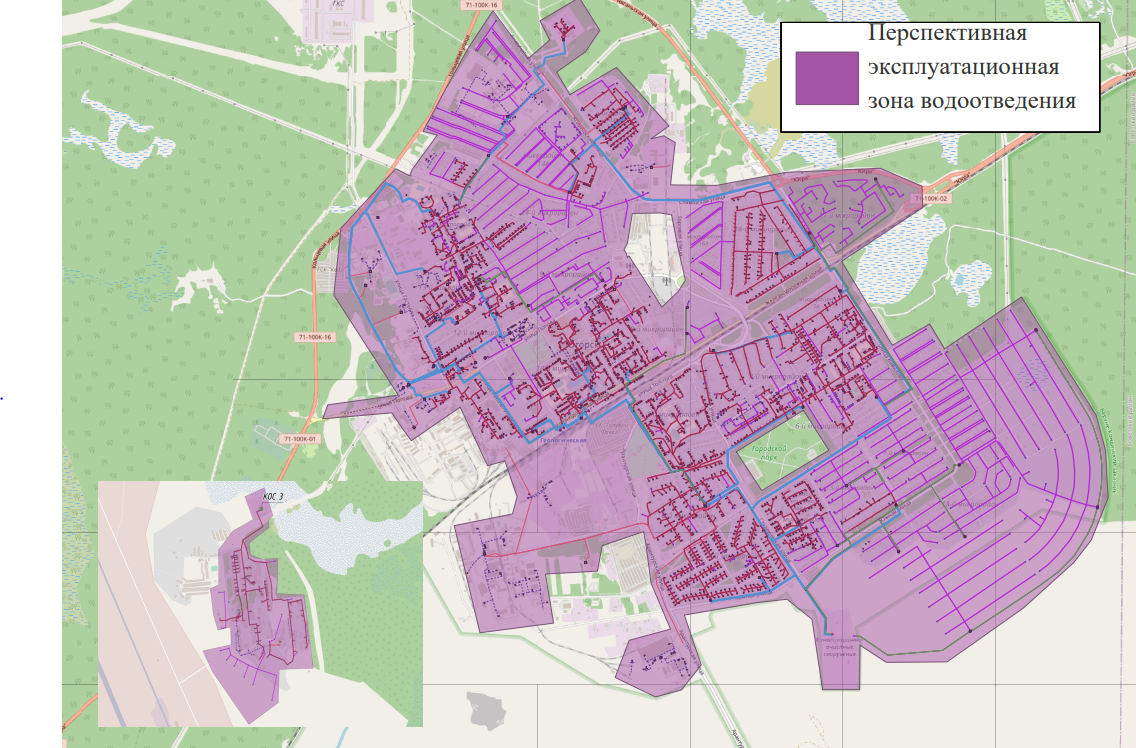 Рисунок 28 - Границы планируемых зон, размещения объектов централизованных систем водоотведения г. Югорск и мкр. Югорск – 22.5 Экологические аспекты мероприятий по строительству и реконструкции объектов централизованной системы водоотведения 2.5.1 Сведения о мероприятиях, содержащихся в планах по снижению сбросов загрязняющих веществ, иных веществ и микроорганизмов в поверхностные водные объекты, подземные водные объекты и на водозаборные площадиНа территории г. Югорска планируется реконструкция КОС-7000 с увеличением производительности КОС до 16000 м3/сут. Это мероприятие позволит снизить сброс загрязняющих веществ в водные объекты.2.5.2 Сведения о применении методов, безопасных для окружающей среды, при утилизации осадков сточных водСооружения по обработке осадка КОС-7000 предназначены для обезвоживания и утилизации задержанных осадков. Предусмотрено обезвоживание избыточного активного ила без предварительной обработки на центрифугах (и дополнительно в качестве резерва его подачу на иловые карты. Фугат центрифугирования, дренажная вода с песковых площадок, а также грязная промывная вода от промывки фильтров через местную канализационную насосную станцию поступают в начало очистных сооружений. Центрифуги не эксплуатируются из-за проектных недостатков, поэтому основным способом обезвоживания осадков является его обработка на иловых картах.Реконструкция узла обработки осадков сточных вод приведет снижению воздействия на окружающую среду осадков сточных вод (рис. 30).Рисунок  29 - Технологический цикл обработки2.6 Оценка потребности в капитальных вложениях в строительство, реконструкцию и модернизацию объектов централизованной системы водоотведения Оценка стоимости основных мероприятий и общей величины необходимых капитальных вложений в строительство и реконструкцию объектов выполнена на основании укрупненных сметных нормативов для объектов непроизводственного назначения и инженерной инфраструктуры на основании следующих документов:методические рекомендации по применению государственных сметных нормативов – укрупненных нормативов цены строительства различных видов объектов капитального строительства непроизводственного назначения и инженерной инфраструктуры, утвержденные Приказом Министерства регионального развития Российской Федерации от 04.10.2011 № 481;приказ министерства строительства и ЖКХ РФ от 28.08.2014 № 506/пр «О внесении в федеральный реестр местных нормативов, подлежащих применению при определении сметной стоимости объектов капитального строительства, строительство которых финансируется с привлечением средств федерального бюджета, укрупненных сметных нормативов строительства для объектов непроизводственного назначения и инженерной»;НЦС 81-02-13-2023. Укрупненные нормативы цены строительства. Сборник № 13.  Наружные тепловые сети, утвержденные Приказом Минстроя России от 06.03.2023 № 158/пр;НЦС 81-02-19-2023.  Укрупненные нормативы цены строительства Сборник № 19. Здания и сооружения городской инфраструктуры, утвержденные приказом Минстроя России от 14.03.2023 № 183/пр;коэффициенты перехода от цен базового района (Московская область) к уровню цен субъектов Российской Федерации;Сценарные условия функционирования экономики Российской Федерации и основные параметры прогноза социально-экономического развития Российской Федерации на 2024 год и на плановый период 2025 и 2026 годов;сметная документация.Объемы инвестиций по проектам Схемы водоотведения носят прогнозный характер и подлежат уточнению, окончательная стоимость мероприятий определяется согласно сводному сметному расчету и технико-экономическому обоснованию при разработке ПСД.Расчет капитальных вложений в текущих ценах в строительство новых участков сетей водоотведения для присоединения перспективных абонентов представлен в таблице ниже.Таблица 14Капитальные вложения в строительство новых участков сетей водоотведения* Рассчитанные стоимости являются предварительными и будут уточнены (могут измениться) на этапе разработки ПСД.Оценка стоимости основных мероприятий по реализации Схемы водоотведения представлена в таблице ниже.Таблица 15Перечень основных мероприятий по реализации Схемы водоотведения муниципального образования город Югорск на периоддо 2035 года*Сроки реализации мероприятий могут быть смещены при изменении темпов застройки отдельных районов городаСовокупная величина необходимых капитальных вложений в строительство и реконструкцию объектов централизованной системы водоотведения муниципального образования г. Югорск составляет 3 272 779,01 тыс. руб., в т.ч.Объемы инвестиций по проектам Схемы водоотведения носят прогнозный характер и подлежат ежегодному уточнению при формировании проекта бюджета на соответствующий год, исходя из возможностей местного и окружного бюджетов и степени реализации мероприятий.Объемы инвестиций подлежат корректировке при ежегодной актуализации Схемы водоотведения. Окончательная стоимость мероприятий определяется согласно сводному сметному расчету и технико-экономическому обоснованию, при разработке ПСД.Источниками инвестиций по проектам Схемы водоотведения могут быть:внебюджетные источники:бюджетные средства:окружной бюджет;местный бюджет.Мероприятия по строительству (реконструкции) объектов систем водоотведения с целью подключения (технологического присоединения) новых потребителей финансируются за счет платы за подключение (технологическое присоединение) к системе водоотведения. Иные мероприятия по строительству, реконструкции объектов водоотведения могут финансироваться за счет расходов на реализацию инвестиционных программ организаций, осуществляющих регулируемые виды деятельности в сфере водоотведения, учтенных при установлении тарифов таких организаций в порядке, предусмотренном действующим законодательством Российской Федерации. Источники финансирования мероприятий определяются при утверждении в установленном порядке инвестиционных программ организаций, оказывающих услуги в сфере водоотведения. В качестве источников финансирования инвестиционных программ организаций могут использоваться собственные средства (прибыль, амортизационные отчисления, экономия затрат от реализации мероприятий) и привлеченные средства (кредиты).Источники финансирования мероприятий определяются при утверждении в установленном порядке инвестиционных программ организаций, оказывающих услуги в сфере водоотведения. В качестве источников финансирования инвестиционных программ организаций, оказывающих услуги по водоотведению, могут использоваться собственные средства (прибыль, амортизационные отчисления, экономия затрат от реализации мероприятий) и привлеченные средства (кредиты).2.7 Плановые значения показателей развития централизованной системы водоотведения Направления развития централизованной системы водоотведения, представленные в Разделе 2.1 «Основные направления, принципы, задачи и целевые показатели развития централизованной системы водоотведения», в соответствии с постановлением Правительства РФ от 05.09.2013 № 782 «О схемах водоснабжения и водоотведения» (вместе с «Правилами разработки и утверждения схем водоснабжения и водоотведения», «Требованиями к содержанию схем водоснабжения и водоотведения») должны обеспечить достижение целевых показателей развития централизованных систем водоотведения, включающих:показатели надежности и бесперебойности водоотведения;показатели качества обслуживания абонентов;показатели качества очистки сточных вод;показатели эффективности использования ресурсов при транспортировке сточных вод;соотношение цены реализации мероприятий инвестиционной программы и их эффективности – улучшение качества очистки сточных вод;иные показатели, установленные федеральным органом исполнительной власти, осуществляющим функции по выработке государственной политики и нормативно-правовому регулированию в сфере жилищно-коммунального хозяйства.Количественные значения целевых показателей определены с учетом выполнения всех мероприятий Схемы водоснабжения в запланированные сроки.Значение целевых показателей определены:на существующий момент – 2022 г. (факт);прогнозные значения на каждый год первого этапа реализации (2022 – 2035 гг.);Результатами реализации мероприятий по развитию систем водоотведения муниципального образования являются:обеспечение возможности подключения строящихся объектов к системе водоотведения при гарантированном объеме заявленной мощности;повышение надежности и обеспечение бесперебойной работы объектов водоотведения;уменьшение техногенного воздействия на среду обитания;улучшение качества жилищно-коммунального обслуживания населения по системе водоотведения.Таблица 16Плановые значения показателей развития коммунальной инфраструктуры муниципального образования г. Югорскна 2022 – 2035 гг.2.8 Перечень выявленных бесхозяйных объектов централизованной системы водоотведения (в случае их выявления) и перечень организаций, уполномоченных на их эксплуатациюСведения об объекте, имеющем признаки бесхозяйного, могут поступать от исполнительных органов государственной власти Российской Федерации, субъектов Российской Федерации, органов местного самоуправления, а также на основании заявлений юридических и физических лиц, а также выявляться в ходе осуществления технического обследования централизованных сетей.Эксплуатация выявленных бесхозяйных объектов централизованных систем водоотведения, в том числе канализационных сетей, путем эксплуатации которых обеспечиваются водоотведение осуществляется в порядке, установленном Федеральным законом от 07.12.2011 г. № 416-ФЗ «О водоснабжении и водоотведении».Постановка бесхозяйного недвижимого имущества на учет в органе, осуществляющем государственную регистрацию прав на недвижимое имущество и сделок с ним, признание в судебном порядке права муниципальной собственности на указанные объекты осуществляется структурным подразделением администрации г. Югорска, осуществляющим полномочия администрации по владению, пользованию и распоряжению объектами муниципальной собственности.По данным информации Департамента муниципальной собственности и градостроительства администрации г. Югорска бесхозяйных объектов централизованных систем водоотведения на территории г. Югорска не выявлено.Исполняющий обязанности главы города ЮгорскаДОКУМЕНТ ПОДПИСАН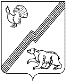 ЭЛЕКТРОННОЙ ПОДПИСЬЮСертификат  [Номер сертификата 1]Владелец [Владелец сертификата 1]Действителен с [ДатаС 1] по [ДатаПо 1]Ю.В. Котелкина       ТерминыОпределенияАбонентФизическое либо юридическое лицо, заключившее или обязанное заключить договор горячего водоснабжения, холодного водоснабжения и (или) договор водоотведения, единый договор холодного водоснабжения и водоотведенияВодоотведениеПрием, транспортировка и очистка сточных вод с использованием централизованной системы водоотведенияВодоподготовкаОбработка воды, обеспечивающая ее использование в качестве питьевой или технической водыВодопроводная сетьКомплекс технологически связанных между собой инженерных сооружений, предназначенных для транспортировки воды, за исключением инженерных сооружений, используемых также в целях теплоснабженияВодоснабжениеВодоподготовка, транспортировка и подача питьевой или технической воды абонентам с использованием централизованных или нецентрализованных систем холодного водоснабжения (холодное водоснабжение) или приготовление, транспортировка и подача горячей воды абонентам с использованием централизованных или нецентрализованных систем горячего водоснабжения (горячее водоснабжение)Гарантирующая организацияОрганизация, осуществляющая холодное водоснабжение и (или) водоотведение, определенная решением органа местного самоуправления поселения, городского округа, которая обязана заключить договор холодного водоснабжения, договор водоотведения, единый договор холодного водоснабжения и водоотведения с любым обратившимся к ней лицом, чьи объекты подключены (технологически присоединены) к централизованной системе холодного водоснабжения и (или) водоотведенияГорячая водаВода, приготовленная путем нагрева питьевой или технической воды с использованием тепловой энергии, а при необходимости также путем очистки, химической подготовки и других технологических операций, осуществляемых с водойИнвестиционная программа организации, осуществляющей горячее водоснабжение, холодное водоснабжение и (или) водоотведениеПрограмма мероприятий по строительству, реконструкции и модернизации объектов централизованной системы горячего водоснабжения, холодного водоснабжения и (или) водоотведенияКанализационная сетьКомплекс технологически связанных между собой инженерных сооружений, предназначенных для транспортировки сточных водКачество и безопасность водыСовокупность показателей, характеризующих физические, химические, бактериологические, органолептические и другие свойства воды, в том числе ее температуруКоммерческий учет воды и сточных водОпределение количества поданной (полученной) за определенный период воды, принятых (отведенных) сточных вод с помощью средств измерений или расчетным способомНецентрализованная система горячего водоснабженияСооружения и устройства, в том числе индивидуальные тепловые пункты, с использованием которых приготовление горячей воды осуществляется абонентом самостоятельноНецентрализованная система холодного водоснабженияСооружения и устройства, технологически не связанные с централизованной системой холодного водоснабжения и предназначенные для общего пользования или пользования ограниченного круга лицОбъект централизованной системы горячего водоснабжения, холодного водоснабжения и (или) водоотведенияИнженерное сооружение, входящее в состав централизованной системы горячего водоснабжения (в том числе центральные тепловые пункты), холодного водоснабжения и (или) водоотведения, непосредственно используемое для горячего водоснабжения, холодного водоснабжения и (или) водоотведенияОрган регулирования тарифов в сфере водоснабжения и водоотведенияУполномоченный орган исполнительной власти субъекта Российской Федерации в области государственного регулирования тарифов либо в случае передачи соответствующих полномочий законом субъекта Российской Федерации орган местного самоуправления поселения или городского округа, осуществляющий регулирование тарифов в сфере водоснабжения и водоотведенияОрганизация, осуществляющая горячее водоснабжениеЮридическое лицо, осуществляющее эксплуатацию централизованной системы горячего водоснабжения, отдельных объектов такой системыОрганизация, осуществляющая холодное водоснабжение и (или) водоотведениеЮридическое лицо, осуществляющее эксплуатацию централизованных систем холодного водоснабжения и (или) водоотведения, отдельных объектов таких системПитьевая водаВода, за исключением бутилированной питьевой воды, предназначенная для питья, приготовления пищи и других хозяйственно-бытовых нужд населения, а также для производства пищевой продукцииПоказатели надежности, качества, энергетической эффективности объектов централизованных систем горячего водоснабжения, холодного водоснабжения и (или) водоотведенияПоказатели, применяемые для контроля за исполнением обязательств концессионера по созданию и (или) реконструкции объектов концессионного соглашения, реализацией инвестиционной программы, производственной программы организацией, осуществляющей горячее водоснабжение, холодное водоснабжение и (или) водоотведение, а также в целях регулирования тарифовПредельные индексы изменения тарифов в сфере водоснабжения и водоотведенияИндексы максимально и (или) минимально возможного изменения действующих тарифов на питьевую воду и водоотведение, устанавливаемые в среднем по субъектам Российской Федерации на год, если иное не установлено другими федеральными законами или решением Правительства Российской Федерации, и выраженные в процентах.Приготовление горячей водыНагрев воды, а также при необходимости очистка, химическая подготовка и другие технологические процессы, осуществляемые с водойПроизводственная программа организации, осуществляющей горячее водоснабжение, холодное водоснабжение и (или) водоотведениеПрограмма текущей (операционной) деятельности такой организации по осуществлению горячего водоснабжения, холодного водоснабжения и (или) водоотведения, регулируемых видов деятельности в сфере водоснабжения и (или) водоотведенияСостав и свойства сточных водСовокупность показателей, характеризующих физические, химические, бактериологические и другие свойства сточных вод, в том числе концентрацию загрязняющих веществ, иных веществ и микроорганизмов в сточных водахСточные воды централизованной системы водоотведенияПринимаемые от абонентов в централизованные системы водоотведения воды, а также дождевые, талые, инфильтрационные, поливомоечные, дренажные воды, если централизованная система водоотведения предназначена для приема таких водТехническая водаВода, подаваемая с использованием централизованной или нецентрализованной системы водоснабжения, не предназначенная для питья, приготовления пищи и других хозяйственно-бытовых нужд населения или для производства пищевой продукцииТехническое обследование централизованных систем горячего водоснабжения, холодного водоснабжения и (или) водоотведенияОценка технических характеристик объектов централизованных систем горячего водоснабжения, холодного водоснабжения и (или) водоотведенияТранспортировка воды (сточных вод)Перемещение воды (сточных вод), осуществляемое с использованием водопроводных (канализационных) сетейЦентрализованная система водоотведения (канализации)Комплекс технологически связанных между собой инженерных сооружений, предназначенных для водоотведенияЦентрализованная система горячего водоснабженияКомплекс технологически связанных между собой инженерных сооружений, предназначенных для горячего водоснабжения путем отбора горячей воды из тепловой сети (открытая система горячего водоснабжения) или из сетей горячего водоснабжения либо путем нагрева воды без отбора горячей воды из тепловой сети с использованием центрального теплового пункта (закрытая система горячего водоснабжения)Централизованная система холодного водоснабженияКомплекс технологически связанных между собой инженерных сооружений, предназначенных для водоподготовки, транспортировки и подачи питьевой и (или) технической воды абонентам№ п/пНаименованиеед изм.г. Югорскмкр. Югорск-21Водозаборные участкиед.112Водозаборные скважиныед.2633Водопроводные очистные сооруженияед.114Установленная мощность ВОСм3/сут150008005Резервуары чистой водыед.846Насосная станция второго подъемаед.11НаименованиеМарка агрегатаПроизводительность (Q), м3/часНапор H м.вод.ст.ЭлектродвигательЭлектродвигательВ работе/не в работе/в резервеДата последней замены насосаПримечаниеНаименованиеМарка агрегатаПроизводительность (Q), м3/часНапор H м.вод.ст.N, кВтn, об.минВ работе/не в работе/в резервеДата последней замены насосаПримечаниег. Югорскг. Югорскг. Югорскг. Югорскг. Югорскг. Югорскг. Югорскг. Югорскг. ЮгорскСкважина №1ЭЦВ 8-25-10025100113000в работе22.03.2022Скважина №2-------высокое FeСкважина №3ЭЦВ 8-25-10025100113000в работе29.04.2015Скважина №4ЭЦВ 8-25-10025100113000в работе08.11.22Скважина №5ЭЦВ 6-16-110161107,53000в работе16.10.20Скважина №5аЭЦВ 6-16-110161107,53000в работе29.04.16Скважина №6ЭЦВ 6-16-110161107,53000в работе08.11.19Скважина №6аЭЦВ 6-25-10025100113000в работе28.03.12Скважина №7ЭЦВ 6-16-110161107,53000в работе27.04.18Скважина №8-------высокое FeСкважина №9ЭЦВ 6-25-10025110113000в работе27.07.21Скважина №10ЭЦВ 6-25-10025110113000в работе23.08.21Скважина №11-------высокое FEСкважина №12-------высокое FEСкважина №13-------высокое FEСкважина №14-------высокое FEСкважина №15-------песокСкважина №15аЭЦВ 6-16-110161107,53000в работе27.01.16Скважина №16ЭЦВ 8-25-10025110113000в работе12.05.22высокое FEСкважина №16аЭЦВ 6-16-110161107,53000в работеСкважина №17ЭЦВ 8-25-10025100113000в работе06.04.22Скважина №18ЭЦВ 8-25-10025100113000в работе20.02.21Скважина №19ЭЦВ 6-16-110161007,53000в работе19.06.19Скважина №20ЭЦВ 6-16-110161007,53000в работе21.04.21Скважина №21-101105,53000насос демонтированнет водыСкважина №22ЭЦВ 6-16-110161007,53000В работе30.11.15г. Югорск-2г. Югорск-2г. Югорск-2г. Югорск-2г. Югорск-2г. Югорск-2г. Югорск-2г. Югорск-2г. Югорск-2Скважина №1ЭЦВ 6-16-14015140112700в работеСкважина №2ЭЦВ 6-16-14016140112700в работеСкважина №3ЭЦВ 6-16-14016140112700в работе№ п/пНаименование сооруженияКоличество, ед.Фактические параметрыФактические параметрыДефицит (-) /профицит (+) мощности сооружения (графа 5-графа 7)Год постройкиФизический % износа№ п/пНаименование сооруженияКоличество, ед.Размеры, длина, ширина, глубина, (диаметр, высота), мПропускная способность, производительность (Q), м3/час (м3 для РЧВ)Дефицит (-) /профицит (+) мощности сооружения (графа 5-графа 7)Год постройкиФизический % износа1Фильтровальный залФильтровальный залФильтровальный залФильтровальный залФильтровальный залФильтровальный зал1.1биосорбер с аэрационной колонной4h=13,9d=2,3815642007801.2циркуляционный насос К 160/3031,52х0,47х0,53не эксплуатируется-2007601.3водокольцевой компрессор Вк-3Н1 ухл421300*850*960не эксплуатируется2007601.4компрессора DT66/30121419*1256*16541410-2007501.5фильтры I ступени64,07*5*4,7538002007501.6фильтры II ступени64,07*5*4,7538002007502ХлораторнаяХлораторнаяХлораторнаяХлораторнаяХлораторнаяХлораторная2.1насос Х 65-50-12510,895*0,4*0,387Q=25
Н=20-2005602.2насос-дозатор Sigma1520*136*45210-150 л/час2009402.3Выпрямительный агрегат УЗА11600*600*600130-140, А-1987802.4Бак растворный1D=1,4
h=1102015202.5бак электролизер1D=1,4
h=1102015202.6бак накопитель1D=1,4
h=1102015202.7бак накопитель1D=2
h=1202015803РЧВ (резервуар чистой воды)РЧВ (резервуар чистой воды)РЧВ (резервуар чистой воды)РЧВ (резервуар чистой воды)РЧВ (резервуар чистой воды)РЧВ (резервуар чистой воды)3.1РЧВ №11Н=8.5
D=12.3100001989503.2РЧВ №21Н=8.5D=12.3100001989503.3РЧВ №31Н=8.5
D=12.3100001989503.4РЧВ №41Н=8.5
D=12.3100001989503.5РЧВ №51Н=8.5
D=12.3100001993453.6РЧВ №61Н=18
D=8.5150001993453.7РЧВ №71Н=8.5
D=12.3100002007303.8РЧВ №81Н=8.5
D=12.310000201225№ п/пНаименование сооруженияКоличество, ед.Фактические параметрыФактические параметрыДефицит (-) /профицит (+) мощности сооружения (графа 5-графа 7)Год постройкиФактический процент износа, %№ п/пНаименование сооруженияКоличество, ед.Размеры, длина, ширина, глубина, (диаметр, высота), мПропускная способность, производительность (Q), м3/час (м3 для РЧВ)Дефицит (-) /профицит (+) мощности сооружения (графа 5-графа 7)Год постройкиФактический процент износа, %1Аэратор1L=9,37
B=3,1
H=3250н/д602Напорные фильтры Фипа-1-1,4-0,6-Н-24D=1,45,80н/д503РЧВ (резервуар чистой воды) т.д.4-5001999504Насос фильтрации
К80-65-1602925*440*4068001999805Насос фильтрации
К80-50-16011060*350*4508001999806Бактерицидная установка УДВ-30/5/А3011400*420*4803002003307Насос ВВН 1-0.752-450199980№ п/пНаименованиеКоличествоМарка агрегатаПроизводительность (Q), м3/часНапор H м.вод.ст.ЭлектродвигательЭлектродвигательГод ввода в эксплуатацию№ п/пНаименованиеКоличествоМарка агрегатаПроизводительность (Q), м3/часНапор H м.вод.ст.N, кВтn, об.минГод ввода в эксплуатацию1Насосная станция 2-го подъема г. Югорск1ALLWEILER MI 200-50050060132145020132Насосная станция 2-го подъема г. Югорск1ALLWEILER MI 200-50050060132145020143Насосная станция 2-го подъема г. Югорск1ALLWEILER MI 200-50050060132145020174Насосная станция 2-го подъема г. Югорск1ALLWEILER MI 200-50050060132145020175Насосная станция 2-го подъема г. Югорск1ALLWEILER MI 150-315/015002846,9145020136Насосная станция 2-го подъема г. Югорск1ALLWEILER MI 150-315/015002846,9145020137Насосная станция 2-го подъема г. Югорск1ALLWEILER MI 150-315/015002846,9145020148Насосная станция 2-го подъема г. Югорск1ALLWEILER MI 150-315/015002846,9145020169Насосная станция 2-го подъема мкр. Югорск-21К-80-50-2008050153000199910Насосная станция 2-го подъема мкр. Югорск-21К-100-65-20010065223000199911Насосная станция 2-го подъема мкр. Югорск-21К-100-65-20010065223000199912Насосная станция 2-го подъема мкр. Югорск-21К-80-65-16080657,53000199913Насосная станция 2-го подъема мкр. Югорск-21н/дн/дн/дн/дн/дн/д№ п/пОбъектПрисоединенная мощность, кВтПотребленная мощность, кВтчПотребленная мощность, кВтчПотребленная мощность, кВтчПотребленная мощность, кВтчПотребленная мощность, кВтчПотребленная мощность, кВтчПотребленная мощность, кВтчПотребленная мощность, кВтчПотребленная мощность, кВтчПотребленная мощность, кВтчПотребленная мощность, кВтчПотребленная мощность, кВтчПотребленная мощность, кВтч№ п/пОбъектПрисоединенная мощность, кВтЯнварьФевральМартАпрельМайИюньИюльАвгустСентябрьОктябрьНоябрьДекабрьИтого1ВОС-15000650,05800063600676008820083400552004560056000558006660065800808007866002Арт\скваж. ТП №9-17-1743,0259202280027240183601884016800171601104082801584017400214802211603Арт\скваж. ТП №9-17-1660,01584012360132007720952092007160848096084011601360878004Арт\скваж. ТП №9-17-1860,02200020480246401920020080155201496016160204001968022240249602403205Арт/скваж. ТП №9-17-1540,01488013440156801352098409280123201280030401440017040152001514406Арт/скваж. ТП №9-17-1346,0156801432016320132001504098401384013040146401760014560136001716807Арт/скваж. ТП №9-17-1480,52400021960280802256022080177602316024240238803192026520321602983208Уральская 16 А1875393012392300000001289Общегодовое потребление электроэнергии (кВтч) по ВОС и арт.скважинам.Общегодовое потребление электроэнергии (кВтч) по ВОС и арт.скважинам.Общегодовое потребление электроэнергии (кВтч) по ВОС и арт.скважинам.Общегодовое потребление электроэнергии (кВтч) по ВОС и арт.скважинам.Общегодовое потребление электроэнергии (кВтч) по ВОС и арт.скважинам.Общегодовое потребление электроэнергии (кВтч) по ВОС и арт.скважинам.Общегодовое потребление электроэнергии (кВтч) по ВОС и арт.скважинам.Общегодовое потребление электроэнергии (кВтч) по ВОС и арт.скважинам.Общегодовое потребление электроэнергии (кВтч) по ВОС и арт.скважинам.Общегодовое потребление электроэнергии (кВтч) по ВОС и арт.скважинам.Общегодовое потребление электроэнергии (кВтч) по ВОС и арт.скважинам.Общегодовое потребление электроэнергии (кВтч) по ВОС и арт.скважинам.Общегодовое потребление электроэнергии (кВтч) по ВОС и арт.скважинам.Общегодовое потребление электроэнергии (кВтч) по ВОС и арт.скважинам.Общегодовое потребление электроэнергии (кВтч) по ВОС и арт.скважинам.1958609№ п/пОбъектПрисоединенная мощность, кВтПотребленная мощность, кВтчПотребленная мощность, кВтчПотребленная мощность, кВтчПотребленная мощность, кВтчПотребленная мощность, кВтчПотребленная мощность, кВтчПотребленная мощность, кВтчПотребленная мощность, кВтчПотребленная мощность, кВтчПотребленная мощность, кВтчПотребленная мощность, кВтчПотребленная мощность, кВтчПотребленная мощность, кВтч№ п/пОбъектПрисоединенная мощность, кВтЯнварьФевральМартАпрельМайИюньИюльАвгустСентябрьОктябрьНоябрьДекабрьИтого1ВОС-800 (Югорск-2)188,099451147112203943712284100069925114718623128541025010820129289Произошло инцидентовянварьфевральмартапрельмайиюньиюльавгустсентябрьоктябрьноябрьдекабрьИтогоПорывыХВС10752912874127184ГВС14121710148131697114135Произошло инцидентовянварьфевральмартапрельмайиюньиюльавгустсентябрьоктябрьноябрьдекабрьИтогоПорывыХВС8913714106866184109ГВС692101723132115654131Произошло инцидентовянварьфевральмартапрельмайиюньиюльавгустсентябрьоктябрьноябрьдекабрьИтогоПорывыХВС867510750767472ГВС4752118108994279Произошло инцидентовянварьфевральмартапрельмайиюньиюльавгустсентябрьоктябрьноябрьдекабрьИтогоПорывыХВС35410615114558783ГВС561411811471128491Произошло инцидентовянварьфевральмартапрельмайиюньиюльавгустсентябрьоктябрьноябрьдекабрьИтогоПорывыГВС712753141416734395№ п/пНаименование котельнойАдресОбъем потребления воды на нужды горячего водоснабжения, тыс. м31МУП «Югорскэнергогаз»МУП «Югорскэнергогаз»МУП «Югорскэнергогаз»2Котельная № 3ул. Ленина, 22А54,333Котельная № 6ул. Гастелло, 12, стр. 118,424Котельная № 7ул. Космонавтов, 821,915Котельная № 8ул. Геологов, 6Б68,146Котельная № 9ул. Энтузиастов, 254,277Котельная № 10пер. Студенческий, 1031,298Котельная № 11 Авалонул. Чкалова, 3Г52,659Котельная № 12территория больницы6,6010Котельная № 14ул. Свердлова, 569,7211Котельная № 17ул. Калинина, 26А17,4212Котельная № 18ул. Октябрьская, 18А13,2613Котельная № 19ул. Никольская11,0214Котельные № 21 крышные-9,0415Котельная № 22Югорск-215,6116Котельная № 25ул. Мичурина10,68ИтогоИтогоИтого454,36Год20222023202420252026202720282029203020312032203320342035Численность населения4032541489426534381844982461464731048475496395080351968531325429655461№ п/пАдрес№ дома,                       квартиры№ п/пАдресАдрес№ дома,                       квартиры№ дома,                       квартиры№ п/п№ п/пАдрес№ дома,                       квартиры№ дома,                       квартиры№ дома,                       квартиры№ дома,                       квартиры2023 год2023 год2023 год 2024-2025 год 2024-2025 год 2024-2025 год 2024-2025 год 2024-2025 год2024-2025 год2024-2025 год2024-2025 год2024-2025 год2024-2025 год2024-2025 год2024-2025 год1Вавилова8 кв. 241Д.НародовД.Народов2 кв.12 кв.18282КалининаКалининаКалинина43 кв. 143 кв. 12Дубинина1242Д.НародовД.Народов2 кв. 22 кв. 28383КалининаКалининаКалинина41 кв. 141 кв. 13Дубинина2943Д.НародовД.Народов12 кв. 112 кв. 18484КалининаКалининаКалинина63-А кв. 163-А кв. 14Заводская1044Д.НародовД.Народов3 кв. 23 кв. 28585КалининаКалининаКалинина67 кв. 367 кв. 35Заводская22 кв. 145Д.НародовД.Народов6-А6-А8686КалининаКалининаКалинина35 кв. 235 кв. 26Заводская28 кв. 146Д.НародовД.Народов5-А кв. 15-А кв. 18787КалининаКалининаКалинина67 кв. 167 кв. 17Заводская32 кв. 247Д.НародовД.Народов4 кв. 24 кв. 28888КалининаКалининаКалинина53 кв. 253 кв. 28Заводская40 кв. 148Д.НародовД.Народов3-А3-А8989КалининаКалининаКалинина57 кв. 157 кв. 19Заводская42 кв. 249Д.НародовД.Народов7-А7-А9090КалининаКалининаКалинина47 кв. 147 кв. 110Королева150Д.НародовД.Народов4-А кв. 24-А кв. 29191КалининаКалининаКалинина21-А кв. 221-А кв. 211Магистральная151Д.НародовД.Народов9 кв. 29 кв. 29292КалининаКалининаКалинина35 кв. 135 кв. 112Магистральная552Д.НародовД.Народов12 кв. 212 кв. 29393КалининаКалининаКалинина39 кв. 139 кв. 113Магистральная753Д.НародовД.Народов5-А кв. 25-А кв. 29494КалининаКалининаКалинина29 кв. 129 кв. 114Менделеева154Д.НародовД.Народов1А1А9595КалининаКалининаКалинина42 кв. 242 кв. 215Менделеева2155ДубининаДубинина25259696КалининаКалининаКалинина1 кв. 11 кв. 116Менделеева23 кв. 156ЕсенинаЕсенина8 кв. 18 кв. 19797КалининаКалининаКалинина67 кв. 267 кв. 217Менделеева2557ЕсенинаЕсенина8 кв. 28 кв. 29898КалининаКалининаКалинина49 кв. 249 кв. 218Монтажников158ЕсенинаЕсенина8 кв. 38 кв. 39999КалининаКалининаКалинина43 кв. 243 кв. 219Монтажников1659ЕсенинаЕсенина7 кв. 27 кв. 2100100КалининаКалининаКалинина37 кв. 237 кв. 220Новая4 кв. 160ЕсенинаЕсенина2 кв. 32 кв. 3101101КалининаКалининаКалинина34 кв. 234 кв. 221Новая4 кв. 261ЕсенинаЕсенина1-А кв. 21-А кв. 2102102КалининаКалининаКалинина55 кв. 255 кв. 222пер. Гайдара862ЕсенинаЕсенина1-А кв. 11-А кв. 1103103КалининаКалининаКалинина515123Попова25 кв. 163ЕсенинаЕсенина7 кв. 17 кв. 1104104КалининаКалининаКалинина36 кв. 136 кв. 124Попова25 кв. 264ЕсенинаЕсенина5 кв. 25 кв. 2105105КалининаКалининаКалинина63А кв. 263А кв. 225Попова27 кв. 165К.ЦеткинК.Цеткин10 кв. 110 кв. 1106106КалининаКалининаКалинина42 кв. 142 кв. 126Снежная666К.ЦеткинК.Цеткин3 кв. 13 кв. 1107107КалининаКалининаКалинина21-А кв. 121-А кв. 127Строителей3367К.ЦеткинК.Цеткин6 кв. 26 кв. 2108108КедроваяКедроваяКедровая1 кв. 21 кв. 228Строителей3768К.ЦеткинК.Цеткин3 кв. 33 кв. 3109109КедроваяКедроваяКедровая1 кв. 31 кв. 329Строителей4169К.ЦеткинК.Цеткин14 кв. 114 кв. 1110110КедроваяКедроваяКедровая7 кв. 17 кв. 130Строителей47 кв. 270К.ЦеткинК.Цеткин5 кв. 25 кв. 2111111КосмонавтовКосмонавтовКосмонавтов3331Транспортная271К.ЦеткинК.Цеткин14 кв. 214 кв. 2112112ЛенинаЛенинаЛенина34 кв. 234 кв. 232Транспортная1972К.ЦеткинК.Цеткин3 кв. 23 кв. 2113113ЛенинаЛенинаЛенина43 кв. 143 кв. 133Труда5 кв. 273К.ЦеткинК.Цеткин8 кв. 18 кв. 1114114ЛенинаЛенинаЛенина43 кв. 243 кв. 234Труда5 кв. 374К.ЦеткинК.Цеткин8 кв. 28 кв. 2115115ЛенинаЛенинаЛенина34 кв. 134 кв. 135Труда1275К.ЦеткинК.Цеткин5 кв.15 кв.1116116ЛеснаяЛеснаяЛесная18 кв. 418 кв. 42024-2025 год2024-2025 год2024-2025 год76КалининаКалинина45 кв. 245 кв. 2117117ЛеснаяЛеснаяЛесная14 кв. 214 кв. 236Вавилова6 кв. 277КалининаКалинина47 кв. 347 кв. 3118118ЛеснаяЛеснаяЛесная1 кв. 11 кв. 137Гастелло13 кв. 178КалининаКалинина47 кв. 447 кв. 4119119ЛеснаяЛеснаяЛесная16 кв. 216 кв. 238Д.Народов4-А кв. 179КалининаКалинина29 кв. 229 кв. 2120120ЛеснаяЛеснаяЛесная16 кв. 116 кв. 139Д.Народов4 кв. 180КалининаКалинина41 кв. 241 кв. 2121121ЛеснаяЛеснаяЛесная15 кв. 215 кв. 240Д.Народов10 кв. 181КалининаКалинина6363122122ЛеснаяЛеснаяЛесная14 кв. 114 кв. 12024-2025 год2024-2025 год2024-2025 год2024-2025 год2024-2025 год2024-2025 год2024-2025 год2024-2025 год2024-2025 год2024-2025 год2024-2025 год2024-2025 год2024-2025 год2024-2025 год2024-2025 год123Лесная15 кв. 1167ОктябрьскаяОктябрьская15 кв. 215 кв. 2211211ПушкинаПушкинаПушкина2020124Механизаторов31 кв. 2168ОктябрьскаяОктябрьская26 кв. 326 кв. 3212212ПушкинаПушкинаПушкина21 кв. 221 кв. 2125Мира83-А кв. 2169ОктябрьскаяОктябрьская12 кв. 212 кв. 2213213СадоваяСадоваяСадовая3333126Мира79 кв. 4170ОктябрьскаяОктябрьская20 кв. 220 кв. 2214214СадоваяСадоваяСадовая69 кв. 269 кв. 2127Мира79 кв. 3171ОктябрьскаяОктябрьская18 кв. 118 кв. 1215215СадоваяСадоваяСадовая4747128Мира37 кв. 1172ОктябрьскаяОктябрьская16 кв. 116 кв. 1216216СадоваяСадоваяСадовая44129Мира37 кв. 2173ОктябрьскаяОктябрьская13 кв. 113 кв. 1217217СадоваяСадоваяСадовая22 кв. 122 кв. 1130Мира 79 кв. 5174ОктябрьскаяОктябрьская33 кв. 133 кв. 1218218СадоваяСадоваяСадовая20 кв. 220 кв. 2131Мира 39 кв. 1175ОктябрьскаяОктябрьская24 кв. 324 кв. 3219219СадоваяСадоваяСадовая4949132Мира 39 кв. 2176ОктябрьскаяОктябрьская15 кв. 115 кв. 1220220СадоваяСадоваяСадовая69 кв. 169 кв. 1133Мира 79 кв. 1177ОктябрьскаяОктябрьская18 кв. 218 кв. 2221221СадоваяСадоваяСадовая20 кв. 120 кв. 1134Мичурина4 кв. 1178ОктябрьскаяОктябрьская37 кв. 337 кв. 3222222СоветскаяСоветскаяСоветская5858135Мичурина3 кв. 2179ОктябрьскаяОктябрьская14 кв. 114 кв. 1223223СоветскаяСоветскаяСоветская55 кв. 455 кв. 4136Мичурина10 кв. 2180ОктябрьскаяОктябрьская24 кв. 224 кв. 2224224СоветскаяСоветскаяСоветская5252137Мичурина8 кв. 3181ОктябрьскаяОктябрьская35 кв. 235 кв. 2225225СоветскаяСоветскаяСоветская11 кв. 211 кв. 2138Мичурина7 кв. 1182ОктябрьскаяОктябрьская10 кв. 210 кв. 2226226СоветскаяСоветскаяСоветская55 кв. 355 кв. 3139Мичурина9 кв. 2183ОктябрьскаяОктябрьская10 кв. 110 кв. 1227227СоветскаяСоветскаяСоветская59 кв. 159 кв. 1140Мичурина10 кв. 1184ОктябрьскаяОктябрьская37 кв. 237 кв. 2228228СоветскаяСоветскаяСоветская51 кв. 251 кв. 2141Мичурина7 кв. 3185ОктябрьскаяОктябрьская18 кв. 318 кв. 3229229СоветскаяСоветскаяСоветская52-А52-А142Мичурина5186ОктябрьскаяОктябрьская16 кв. 216 кв. 2230230СоветскаяСоветскаяСоветская61 кв. 261 кв. 2143Мичурина4 кв. 2187ОктябрьскаяОктябрьская4-А кв. 14-А кв. 1231231СоветскаяСоветскаяСоветская61 кв. 361 кв. 3144Мичурина10 кв. 3188ОктябрьскаяОктябрьская26 кв. 126 кв. 1232232СоветскаяСоветскаяСоветская54 кв. 254 кв. 2145Мичурина7 кв. 2189ОктябрьскаяОктябрьская31 кв. 131 кв. 1233233СоветскаяСоветскаяСоветская64 кв. 264 кв. 2146Мичурина4 кв. 3190пер. Северныйпер. Северный9 кв. 19 кв. 1234234СоветскаяСоветскаяСоветская55-А кв. 155-А кв. 1147Новая3-Б191пер. Северныйпер. Северный15 кв. 115 кв. 1235235СоветскаяСоветскаяСоветская53 кв. 153 кв. 1148Новая1-А кв. 2192пер. Северныйпер. Северный15 кв. 215 кв. 2236236СоветскаяСоветскаяСоветская5656149Нововятская1 кв. 1193пер. Северныйпер. Северный17 кв. 117 кв. 1237237СоветскаяСоветскаяСоветская54 кв. 154 кв. 1150Нововятская1 кв. 2194пер. Северныйпер. Северный19 кв. 2/119 кв. 2/1238238СоветскаяСоветскаяСоветская57-А кв. 257-А кв. 2151Нововятская3 кв. 2195пер. Спортивный22239239СосноваяСосноваяСосновая6 кв. 16 кв. 1152Нововятская5 кв. 1196пер.Студенческий66240240СосноваяСосноваяСосновая8 кв. 28 кв. 2153Нововятская5 кв. 2197пер.Студенческий44241241СосноваяСосноваяСосновая 2 кв. 2 2 кв. 2154Нововятская7 кв. 1198пер.Студенческий22242242СпортивнаяСпортивнаяСпортивная2626155Нововятская7 кв. 2199пер. Титовапер. Титова10 кв. 210 кв. 2243243СпортивнаяСпортивнаяСпортивная27 кв. 227 кв. 2156пер. Котовского2200пер. Титовапер. Титова9-А кв. 29-А кв. 2244244СпортивнаяСпортивнаяСпортивная12 кв. 112 кв. 1157пер. Котовского 2 кв. 7201пер. Ясныйпер. Ясный5 кв. 15 кв. 1245245СпортивнаяСпортивнаяСпортивная2828158пер. Поперечный1202пер. Ясныйпер. Ясный5 кв. 15 кв. 1246246СпортивнаяСпортивнаяСпортивная12 кв. 212 кв. 2159пер. Поперечный2А кв. 2203пер. Ясныйпер. Ясный1 кв. 21 кв. 2247247ТаежнаяТаежнаяТаежная45 кв. 245 кв. 2160пер. Поперечный5204пер. Ясныйпер. Ясный5 кв.25 кв.2248248ТаежнаяТаежнаяТаежная35 кв. 235 кв. 2161пер. Поперечный6205пер. Ясныйпер. Ясный6 кв. 26 кв. 2249249ТаежнаяТаежнаяТаежная43 кв. 243 кв. 2162пер. Поперечный7206Попова Попова 8585250250ТаежнаяТаежнаяТаежная43 кв. 343 кв. 3163пер. Поперечный8207ПушкинаПушкина22 кв. 222 кв. 2251251ТаежнаяТаежнаяТаежная49 кв. 349 кв. 3164Октябрьская4-А кв. 2208ПушкинаПушкина22 кв. 122 кв. 1252252ТаежнаяТаежнаяТаежная84 кв. 184 кв. 1165Октябрьская35 кв. 1209ПушкинаПушкина21 кв. 121 кв. 1253253ТаежнаяТаежнаяТаежная74 кв. 274 кв. 2166Октябрьская31 кв. 2210ПушкинаПушкина24 кв. 224 кв. 2254254ТаежнаяТаежнаяТаежная45 кв. 145 кв. 1255Таежная37 кв. 2256Таежная72 кв. 1257Таежная56-А258Таежная45 кв. 3259Таежная59260Таежная76 кв. 1261Таежная68262Таежная47 кв. 2263Таежная61 кв. 1264Таежная84 кв. 2265Титова117266Титова99267Титова64268Титова79269Титова24270Титова62271Титова60272Титова66273Титова70274Титова67 кв. 2275Титова76/2276Титова 23 кв. 1277Труда8 кв. 3278Труда8 кв. 2279Труда8 кв. 1280Труда6 кв. 2281Труда6 кв. 1282Чкалова2283Чкалова4284Чкалова6285Чкалова8 кв. 1286Чкалова8 кв. 2287Чкалова12 кв. 1288Чкалова12 кв. 2289Чкалова12 кв. 3290Чкалова12 кв. 4291Шолохова1292Шолохова3293Шолохова4Наименование показателя20192020202120222023202420252026202720282029Ввод новых жилых домов, всего, в т.ч.:28,0028,1036,8034,2028,3040,1640,1640,1640,1640,16индивидуальные жилые дома7,0723,5815,8914,7712,2216,9416,9416,9416,9416,94многоквартирные жилые дома20,934,5220,9119,4316,0823,2223,2223,2223,2223,22Ликвидируемый жилой фонд7,747,747,747,747,747,747,747,747,747,74Общая площадь жилфонда (нарастающим итогом), в т.ч.:1097,771118,021138,381167,441193,891214,451246,871279,291311,701344,121376,54индивидуальные жилые дома362,885369,95393,53409,43424,19436,42453,36470,30487,24504,19521,13многоквартирные жилые дома734,88755,81760,33781,24800,67816,75839,97863,19886,40909,62932,84Ликвидируемый жилой фонд-7,74-15,49-23,23-30,97-38,72-46,46-54,20-61,95-69,69-77,4320302031203220332034203520362037203820392040Ввод новых жилых домов, всего, в т.ч.:40,1640,1640,1640,1640,1640,1640,1640,1640,1640,1640,16индивидуальные жилые дома16,9416,9416,9416,9416,9416,9416,9416,9416,9416,9416,94многоквартирные жилые дома23,2223,2223,2223,2223,2223,2223,2223,2223,2223,2223,22Ликвидируемый жилой фонд7,747,747,747,747,747,747,747,747,747,747,74Общая площадь жилфонда (нарастающим итогом), в т.ч.:1408,961441,381473,801506,211538,631571,051603,471635,891668,301700,721733,14индивидуальные жилые дома538,07555,02571,96588,90605,84622,79639,73656,67673,61690,56707,50многоквартирные жилые дома956,06979,281002,501025,721048,941072,151095,371118,591141,811165,031188,25Ликвидируемый жилой фонд-85,17-92,92-100,66-108,40-116,15-123,89-131,63-139,38-147,12-154,86-162,61Наименование микрорайона201920222023202420252026202720282029203020352040«Жилой микрорайон «1-ый»»166,8171,7173,8175,6178,1180,7183,2185,7188,3190,8203,6216,3ИЖС ввод2,32,32,32,32,32,32,32,32,32,32,32,3ИЖС снос--0,3-0,4-0,6-0,7-0,8-0,9-1,0-1,1-1,2-1,8-2,3МКД ввод164,4169,7171,9173,8176,4179,1181,8184,4187,1189,7203,0216,3МКД снос------------«Микрорайон «2-ой»»*27,327,427,427,427,527,527,527,627,627,627,827,9ИЖС ввод27,327,427,427,427,527,527,527,627,627,627,827,9ИЖС снос------------МКД ввод------------МКД снос------------«Микрорайон «3-ий»»92,394,795,996,698,4100,3102,1103,9105,7107,5116,5125,6ИЖС ввод50,252,152,753,253,954,655,356,056,757,460,864,3ИЖС снос--2,9-3,8-4,8-5,8-6,7-7,7-8,7-9,6-10,6-15,4-20,2МКД ввод42,147,950,352,355,258,060,963,866,769,684,098,4МКД снос--2,4-3,2-4,0-4,8-5,7-6,5-7,3-8,1-8,9-12,9-17,0«Микрорайон «4-ый»»*35,335,435,435,535,535,535,635,635,635,735,836,0ИЖС ввод35,335,435,535,535,535,635,635,735,735,735,936,1ИЖС снос--0,0-0,0-0,0-0,0-0,1-0,1-0,1-0,1-0,1-0,1-0,2МКД ввод------------МКД снос------------«Жилой микрорайон «7-ой» часть жилого микрорайона «5-ый»»38,839,239,339,439,639,839,940,140,240,441,242,0ИЖС ввод38,839,239,339,439,639,839,940,140,240,441,242,0ИЖС снос------------МКД ввод------------МКД снос------------«Жилой микрорайон «5-ый А» часть жилого микрорайона «5-ый»»*88,891,592,793,695,096,497,799,1100,5101,8108,7115,5ИЖС ввод17,017,317,517,517,717,817,918,118,218,318,919,6ИЖС снос--0,1-0,2-0,2-0,3-0,3-0,3-0,4-0,4-0,5-0,7-0,9МКД ввод71,874,375,476,377,678,980,181,482,784,090,496,8МКД снос------------«Микрорайон «6-ой»»41,941,541,441,341,441,441,541,641,641,742,142,4ИЖС ввод20,420,420,420,420,420,420,420,420,420,420,420,4ИЖС снос------------МКД ввод21,522,823,323,824,425,125,726,427,027,730,934,2МКД снос--1,7-2,3-2,9-3,5-4,1-4,6-5,2-5,8-6,4-9,3-12,2«Жилой микрорайон «7б»»*27,628,028,128,228,328,428,628,728,929,029,730,4ИЖС ввод27,628,028,128,228,328,428,628,728,929,029,730,4ИЖС снос------------МКД ввод------------МКД снос------------«Микрорайон «8-ой»»76,879,180,281,182,483,885,186,587,889,295,9102,7ИЖС ввод4,54,54,54,54,54,54,54,54,54,54,54,5ИЖС снос--0,6-0,9-1,1-1,3-1,5-1,7-1,9-2,1-2,3-3,4-4,5МКД ввод72,375,677,078,179,881,583,184,886,488,196,4104,7МКД снос--0,3-0,4-0,5-0,6-0,7-0,8-0,9-1,0-1,1-1,5-2,0«Микрорайон «9-ый»»17,724,527,429,733,236,640,143,647,150,667,985,3ИЖС ввод12,713,613,814,114,414,715,015,415,716,017,619,2ИЖС снос--1,1-1,5-1,9-2,3-2,6-3,0-3,4-3,8-4,2-6,0-7,9МКД ввод5,012,115,117,521,024,628,131,635,238,756,474,0МКД снос------------«Микрорайон «10-ый»»107,9107,8107,8107,8107,8107,7107,7107,7107,7107,7107,6107,5ИЖС ввод0,40,40,40,40,40,40,40,40,40,40,40,4ИЖС снос--0,1-0,1-0,1-0,1-0,1-0,1-0,2-0,2-0,2-0,3-0,4МКД ввод107,5107,5107,5107,5107,5107,5107,5107,5107,5107,5107,5107,5МКД снос------------«Микрорайон «11-ый»»96,698,298,999,4100,3101,2102,0102,9103,7104,6108,9113,2ИЖС ввод2,82,82,82,82,82,82,82,82,82,82,82,8ИЖС снос--0,4-0,5-0,7-0,8-0,9-1,1-1,2-1,3-1,5-2,1-2,8МКД ввод93,895,896,697,398,399,3100,3101,3102,3103,3108,2113,2МКД снос------------«Микрорайон «12-ый»»34,335,335,836,036,837,538,239,039,740,444,147,7ИЖС ввод10,912,212,612,913,413,814,314,715,215,617,920,2ИЖС снос--0,8-1,0-1,3-1,6-1,8-2,1-2,3-2,6-2,9-4,2-5,5МКД ввод23,325,526,427,228,329,430,531,632,733,839,344,8МКД снос--1,7-2,2-2,8-3,3-3,9-4,4-5,0-5,6-6,1-8,9-11,7«Микрорайон «13-ый»»60,360,561,061,162,062,963,864,865,766,671,175,7ИЖС ввод5,55,55,55,55,55,55,55,55,55,55,55,5ИЖС снос--0,4-0,5-0,7-0,8-0,9-1,1-1,2-1,3-1,5-2,1-2,8МКД ввод54,859,962,063,766,368,871,373,976,478,991,6104,3МКД снос--4,5-6,0-7,5-9,0-10,4-11,9-13,4-14,9-16,4-23,9-31,3«Микрорайон «14-ый»»46,747,848,148,348,749,249,650,050,450,953,055,1ИЖС ввод45,046,947,548,048,749,450,150,851,552,255,759,2ИЖС снос--0,6-0,8-1,0-1,2-1,4-1,5-1,7-1,9-2,1-3,1-4,1МКД ввод1,71,71,71,71,71,71,71,71,71,71,71,7МКД снос--0,2-0,3-0,4-0,5-0,6-0,6-0,7-0,8-0,9-1,3-1,7«Жилой микрорайон «14-ый А», жилой микрорайон «ПМК-5»»16,134,441,046,454,261,969,677,485,192,9131,6170,3ИЖС ввод8,919,322,625,329,132,936,740,544,248,067,085,9ИЖС снос--0,1-0,1-0,2-0,2-0,2-0,3-0,3-0,3-0,4-0,5-0,7МКД ввод7,315,318,721,525,529,533,537,541,645,665,785,8МКД снос--0,1-0,1-0,2-0,2-0,2-0,3-0,3-0,4-0,4-0,6-0,7«Микрорайон «15-ый»»39,537,036,335,535,134,734,233,833,332,930,728,4ИЖС ввод0,80,80,80,80,80,80,80,80,80,80,80,8ИЖС снос--0,1-0,2-0,2-0,2-0,3-0,3-0,3-0,4-0,4-0,6-0,8МКД ввод38,741,042,042,844,045,146,347,548,649,855,661,4МКД снос--4,7-6,3-7,9-9,4-11,0-12,6-14,1-15,7-17,3-25,1-33,0«Жилой микрорайоны «16-ый» и «16-ый А»»*49,750,150,250,350,550,650,850,951,151,251,952,7ИЖС ввод49,750,150,250,350,550,650,850,951,151,251,952,7ИЖС снос------------МКД ввод------------МКД снос------------«Комплексная застройка 17 микрорайона»-3,85,06,07,48,810,211,613,014,421,328,3ИЖС ввод-3,85,06,07,48,810,211,613,014,421,328,3ИЖС снос------------МКД ввод------------МКД снос------------«Территория 18 микрорайна»-4,66,17,39,010,612,314,015,717,325,734,1ИЖС ввод-4,66,17,39,010,612,314,015,717,325,734,1ИЖС снос------------МКД ввод------------МКД снос------------«Территория 19 микрорайна»-18,724,629,536,343,149,956,763,570,3104,4138,4ИЖС ввод-18,624,529,436,142,949,756,563,270,0103,8137,7ИЖС снос------------МКД ввод-0,10,10,10,20,20,20,30,30,40,50,7МКД снос------------«Жилой район «Югорск-2»»30,733,234,134,936,037,038,139,240,341,446,752,1ИЖС ввод2,23,64,04,44,95,45,96,46,97,410,012,6ИЖС снос------------МКД ввод28,529,730,130,531,131,632,232,833,333,936,739,6МКД снос------------Северная промышленная зона г. Югорска2,93,13,33,43,53,73,84,04,14,25,05,7ИЖС ввод0,80,80,80,80,80,80,80,80,80,80,80,8ИЖС снос------------МКД ввод2,12,42,52,62,82,93,13,23,33,54,24,9МКД снос------------Общий итог1 097,81 167,41 193,91 214,41 246,91 279,31 311,71 344,11 376,51 409,01 571,11 733,1ИЖС ввод362,9409,4424,2436,4453,4470,3487,2504,2521,1538,1622,8707,5ИЖС снос--7,6-10,1-12,6-15,1-17,7-20,2-22,7-25,2-27,8-40,4-53,0МКД ввод734,9781,2800,7816,7840,0863,2886,4909,6932,8956,11 072,21 188,2МКД снос--15,7-20,9-26,1-31,3-36,5-41,8-47,0-52,2-57,4-83,5-109,6№ п/пОчередность сносаАдрес объектаАдрес объектаГод постройкиУровень износаСведения о жилых помещениях (квартирах, комнатах в общежитиях или комм. квартирах)Сведения о жилых помещениях (квартирах, комнатах в общежитиях или комм. квартирах)Сведения о жилых помещениях (квартирах, комнатах в общежитиях или комм. квартирах)Сведения о жилых помещениях (квартирах, комнатах в общежитиях или комм. квартирах)Сведения о жилых помещениях (квартирах, комнатах в общежитиях или комм. квартирах)Сведения о жилых помещениях (квартирах, комнатах в общежитиях или комм. квартирах)Количество проживающих, чел.Количество проживающих, чел.Количество проживающих, чел.Дата, номер документа о признании непригодным для проживанияПроизведено расселение, передано в муниципальную собственностьСрок планируемого расселения дома№ п/пОчередность сносаАдрес объектаАдрес объектаГод постройкиУровень износаКоличество, ед.Количество, ед.Количество, ед.Площадь, кв. м.Площадь, кв. м.Площадь, кв. м.Количество проживающих, чел.Количество проживающих, чел.Количество проживающих, чел.Дата, номер документа о признании непригодным для проживанияПроизведено расселение, передано в муниципальную собственностьСрок планируемого расселения дома№ п/пОчередность сносаУлица, переулок, проспект№ домаГод постройкиУровень износаВсегоСоциальный наёмВ собственностиВсегоСоциальный наёмВ собственностиВсегоСоциальный наёмВ собственностиДата, номер документа о признании непригодным для проживанияПроизведено расселение, передано в муниципальную собственностьСрок планируемого расселения дома11Мира59а198576,1%247171146,4461,2696,8481335Постановление от 27.12.2018 № 36051до 31.12.202322Спортивная12197272,3%211121,565,456,1642Постановление от 27.12.2018 № 3606-до 31.12.202333Мира73а198678,4%2410141174,2622552,2522428Постановление от 27.12.2018 № 3607-до 31.12.202344Таежная24197782,1%1275491283,8202,226179Постановление от 11.01.2019 № 182до 31.12.202355Мира75198677,9%241591138,3892,2246,9352213Постановление от 11.01.2019№ 1912до 31.12.202366Мира43а198181,0%12210765203,8561,238830Постановление от 19.04.2019 № 813-до 31.12.202477Монтажников3а198576,3%32725557,3121,1436,2611942Постановление от 16.05.2019 № 9771до 31.12.202488Садовая78198880,9%12210734,6118,3616,329425Постановление от 24.07.2019 № 1648-до 31.12.202599Таежная22А198379,7%1212765154,2610,82020Постановление от 17.09.2019 № 2050-до 31.12.20251010Советская63198077,2%22140,147,292,944Постановление от 17.09.2019 № 2049-до 31.12.20251111Мира61198681,0%633389144,5244,51367Постановление от 17.09.2019 № 20482до 31.12.20261212Мира38197882,2%835473,1104,3368,819514Постановление от 24.10.2019 № 23103до 31.12.20261313Энтузиастов2198777,7%326261544388,81155,2642539Постановление от 24.10.2019 № 23111до 31.12.20261414Мира53198580,8%16214898229,6668,436234Постановление от 05.12.2019 № 2574-до 31.12.20261515Калинина28197682,5%1211149049,7440,323518Постановление от 09.12.2019 № 2619-до 31.12.20271616Мира58198783,5%16511786,6326,4460,233825Постановление от 20.12.2019 № 2735-до 31.12.20271717Мира49198380,5%16610764188,4575,6441133Постановление от 20.12.2019 № 27366до 31.12.20271818Таежная14198077,8%12210718,2133,7584,537631Постановление от 23.03.2020№ 4541до 31.12.20271919Калинина32197580,0%1221049080,2409,820317Постановление от 09.04.2020№ 530-до 31.12.20282020Садовая56198370,0%1192163,1119,443,721147Постановление от 10.06.2020№ 7585до 31.12.20282121Таежная22б198480,1%12210724,8123,7601,133924Постановление от 11.06.2020№ 768-до 31.12.20282222Таежная22г198580,4%1239736,8179,4557,430624Постановление от 13.08.2020№ 1108-до 31.12.20282323Таежная8199080,7%20218781,694,7686,942735Постановление от 04.03.2021 № 254-п-до 31.12.20282424пер. Спортивный1198776,5%44298,80298,81010Постановление от 04.03.2021 № 253-п-до 31.12.20292525Мира48Б199185,6%2812161014,3322,6691,7441727Постановление от 23.06.2021 № 1135-п4до 31.12.20292626Спортивная24198780,4%3227515341330204584810Постановление от 23.06.2021 № 1136-п24до 31.12.20292727Садовая46198381,1%13103162,8126,935,923167Постановление от 28.07.2021 № 1387-п5до 31.12.20292828Таежная21197784,0%1248500,4164,5335,9321517Постановление от 25.08.2021 № 1548-п-до 31.12.20292929Калинина53197382,9%211100,558,542321Постановление от 16.09.2021 № 1744-п-до 31.12.20293030Мира60198591,0%247171180,2333,2847501931Постановление от 04.10.2021 № 1839-п1до 31.12.20303131Таежная11197680,6%12210489,261,242839435Постановление от 04.10.2021 № 1840-п2до 31.12.20303232Калинина23197491,0%1257492,3221,7270,6271611Постановление от 09.11.2021 № 2109-п-до 31.12.20303333Мира58а198791,0%18414974,3252,6721,740634Постановление от 27.12.2021 № 2519-п3до 31.12.20303434Таежная25197991,0%249151446,8559,9886,9522329Постановление от 27.12.2021 № 2516-п2до 31.12.20303535Мира45198191,0%12111728,154,7673,430426Постановление от 27.12.2021 № 2518-п-до 31.12.20303636Таежная16А198281,2%327251742,2333,11409,1882068Постановление от 27.12.2021 № 2521-п4до 31.12.20303737Мира56198691,0%1266748,5363385,5352114Постановление от 27.12.2021 № 2520-п2до 31.12.20303838Таежная13197674,0%12111551,131,3519,826125Постановление от 27.12.2021 № 2517-п1до 31.12.20303939Таежная30197491,0%1257507,9220,9287311219Постановление от 09.02.2022 № 214-п1до 31.12.20304040Таежная28197791,0%1266517253,3263,7211011Постановление от 09.02.2022 № 212-п2до 31.12.20304141Мира43197980,5%22148958722,4235,6422418Постановление от 01.03.2022 № 362-п10до 31.12.20304242Садовая58198774,0%23419785,9133,4652,540634Постановление от 29.03.2022 № 579-п-до 31.12.20304343Монтажников1а198477,2%401426537,8414,2123,6622735Постановление от 27.06.2022 № 1383-п3до 31.12.20304444Энтузиастов3198880,7%241311570,5270,1300,4472225Постановление от 27.06.2022 № 1384-п6до 31.12.20304545Энтузиастов7198690,0%14113775,865710,836432Постановление от 07.07.2022 № 1489-п-до 31.12.20304646Попова62197073,9%844340,7180,2160,518810Постановление от 02.09.2022 № 1897-п1до 31.12.20304747Мира47198276,8%12111725,967,2658,724222Постановление от 09.09.2022 № 1943-п-до 31.12.20304848Садовая48198381,0%963158,7111,846,918126Постановление от 15.09.2022 № 1973-п3до 31.12.20304949Садовая54198674,3%13103163,4127,635,826206Постановление от 31.10.2022 № 2276-п1до 31.12.20305050Садовая60198374,4%422418653,8328,1325,71015051Постановление от 09.12.2022 № 2597-п4до 31.12.20305151Садовая50198374,0%12111162,9131,731,224222Постановление от 09.12.2022 № 2596-п1до 31.12.20305252Энтузиастов3а198773,6%261511568,1336,1232523022Постановление от 09.12.2022 № 2592-п4до 31.12.20305353Спортивная35198973,5%18126980,6711,6269372413Постановление от 09.12.2022 № 2594-п9до 31.12.20305454Калинина30197572,9%1239486,6114,5372,124618Постановление от 09.12.2022 № 2591-п2до 31.12.20305555Калинина24197672,6%12210498,694,5404,125421Постановление от 09.12.2022 № 2593-п-до 31.12.20305656Мира53а199172,6%16313924,5150774,532626Постановление от 09.12.2022 № 2595-п-до 31.12.2030Итого:Итого:Итого:5691734157638272,813777,824502,41951719123212956Наименование объектаМикрорайонРасчетная площадь здания, м. кв.ХВС м3/сутГВС м3/сутГод ввода (прогноз)Многофункциональное здание (вкл. детский сад и учреждение доп. образования) на  мест, многофункциональное здание, 4 мкр.43542,501,252025Многофункциональное здание (вкл. поликлинику и учреждение доп. образования) на  мест, ул. Чкалова, д. 7, корп. 25а11490,390,262026Детский сад на 300 мест, ул. Садовая390015,007,52027Детский сад на 300 мест, б-р Сибирский790015,007,52027Детский сад на 180 мест, ул. Покровская165409,004,52031Детский сад на 300 мест, ул. Алексеевская1790015,007,52031Детский сад на 220 мест, ул. Таежная966011,005,52026Детский сад на 180 мест, Югорск-2Югорск-25409,004,52025Детский сад на 140 мест, ул. Сергеевская14а4207,003,52025Детский сад на 140 мест, пер. Северный14а4207,003,52028Детский сад на 300 мест, 19 мкр.1990015,007,52032Школа 2 уровня на 230 учащ., ул. Студенческая18052,581,382025Школа на 450 учащ., 17 мкр.1715755,042,72032Средняя школа на 651 учащ., ул. Сергеевская14а2278,57,293,912026Средняя школа на 450 учащ., 19 мкр.1915755,042,72033Средняя школа на 146 учащ., Югорск-2Югорск-25111,640,872026Учреждение доп. образования на 195 мест 11 мкр.115852,181,172026Учреждение доп. образования на 192 мест 9 мкр.95762,151,152026Реконструкция главного корпуса Центральной городской больницы расширение мощности до 570 коек1018056,743,612025Детский реабилитационный центр, 3 мкр.32500,940,512026Детский реабилитационный центр, 8 мкр.82500,940,512025Детский реабилитационный центр, 12 мкр.122500,940,512027Детский реабилитационный центр, Югорск-2Югорск-22500,940,512025Дом-интернат для престарелых на 145 мест, Югорск-2Югорск-214505,432,912028Дом-интернат для взрослых на 320 мест, Югорск-2Югорск-2320011,966,412027Психоневрологичекий интернат на 150 мест, Югорск-2Югорск-215005,613,012029Дом-интернат для детей-инвалидов на 95 мест, Югорск-2Югорск-29503,541,902025Культурно-досуговый центр на 180 мест, 19 мкр.199001,080,462035Таежный театр на 300 мест, Югорск-2Югорск-215004,507,52027Клуб на 550 мест, 17 мкр.1727503,301,432033Клуб на 550 мест, 19 мкр.1927503,301,432034Магазин смешанных товаров13002,780,972026Торговый центр16005,551,952027Кафе на 364 посадочных места1-2,409,242028Торговый центр34003,701,302026Кафе на 145 посадочных места3-0,963,682027Торговый центр610009,253,2520292 торговых центра176005,551,952030Кафе на 55 посадочных места19-0,361,3920312 торговых центраЮгорск-2250023,138,132031Кафе на 47 посадочных местаЮгорск-2-0,311,192034Кафе на 48 посадочных местаЮгорск-2-0,321,212033№ п/пНаименованиеЕд. изм.2020 год2021 год2022 г.1.1Поднято воды насосными станциями 1 подъема, из них:тыс. м³2037,662179,1192274,181.1.1г. Югорсктыс. м³1972,662117,652217,981.1.2мкр. Югорск- 2тыс. м³65,0061,4756,201.2Пропущено воды через очистные сооружениятыс. м³2037,662179,122274,181.2.1г. Югорсктыс. м³1972,662117,652217,981.2.2мкр. Югорск- 2тыс. м³64,6461,4756,20то же в % к поднятой воде%991001001.3Собственные нужды ВОСтыс. м³214,12209,11277,991.3.1г. Югорсктыс. м³208,18204,06273,211.3.2мкр. Югорск- 2тыс. м³5,945,054,781.3.3то же в % г. Югорск%1110121.3.4то же в % мкр. Югорск- 2%9891.4Подано воды в сетьтыс. м³1823,571970,011996,191.4.1г. Югорсктыс. м³1764,491913,591944,771.4.2мкр. Югорск- 2тыс. м³59,0956,4251,421.5Собственное потреблениетыс. м³5,383,053,191.5.1г. Югорсктыс. м³5,182,712,641.5.2мкр. Югорск- 2тыс. м³0,200,350,551.6Утечка и неучтенный расход водытыс. м³193,91353,65423,001.6.1г. Югорсктыс. м³192,34344,27416,471.6.2мкр. Югорск -2тыс. м³1,579,386,531.6.3то же в % г. Югорск%1118211.6.3то же в % мкр. Югорск- 2%317131.7Подпитка т/стыс. м³99,3790,2562,641.7.1г. Югорсктыс. м³97,8689,7762,031.7.2мкр. Югорск- 2тыс. м³1,510,480,611.8Отпущено питьевой воды для нужд холодного водоснабжениятыс. м³1068,581082,741053,011.8.1г. Югорсктыс. м³1036,101053,921024,881.8.2мкр. Югорск- 2тыс. м³32,4828,8228,131.9Отпущено питьевой воды для нужд горячего водоснабжениятыс. м³456,33440,32454,361.9.1г. Югорсктыс. м³433,01422,93438,751.9.2мкр. Югорск- 2тыс. м³23,3217,3915,61№ п/пНаименованиеЕд. изм.2022 г.№ п/пНаименованиеЕд. изм.2022 г.Территориальный – баланс подачи горячей, питьевой, технической воды по технологическим зонам водоснабженияТерриториальный – баланс подачи горячей, питьевой, технической воды по технологическим зонам водоснабженияТерриториальный – баланс подачи горячей, питьевой, технической воды по технологическим зонам водоснабжения1.1Подача воды в технологической зоне г. Югорсктыс. м³1944,771.1Подача воды в технологической зоне г. Югорскм³/сут.5328,141.1Подача воды в технологической зоне г. Югорскм³/сут. макс.5860,951.2Подача воды в технологической зоне мкр. Югорск- 2тыс. м³51,421.2Подача воды в технологической зоне мкр. Югорск- 2м³/сут.140,881.2Подача воды в технологической зоне мкр. Югорск- 2м³/сут. макс.154,971.3Итого подано воды в сеть по двум технологическим зонамтыс. м31996,19№ п/пНаименованиеЕд. изм.2022 г.№ п/пНаименованиеЕд. изм.2022 г.Структурный – баланс реализации горячей, питьевой, технической воды по группам абонентовСтруктурный – баланс реализации горячей, питьевой, технической воды по группам абонентовСтруктурный – баланс реализации горячей, питьевой, технической воды по группам абонентовСтруктурный – баланс реализации горячей, питьевой, технической воды по группам абонентов1.1Собственное потреблениетыс. м³277,991.2Отпущено питьевой воды для нужд холодного водоснабжениятыс. м³1053,01.2.1г. Югорсктыс. м³1024,881.2.2мкр. Югорск -2тыс. м³28,131.3Населениетыс. м³845,261.3.1г. Югорсктыс. м³818,101.3.2мкр. Югорск- 2тыс. м³27,161.4Бюджетные организациитыс. м³66,271.4.1г. Югорсктыс. м³64,411.4.2мкр. Югорск- 2тыс. м³0,861.5Прочие предприятиятыс. м³141,471.5.1г. Югорсктыс. м³137,711.5.2мкр. Югорск- 2тыс. м³0,0931.6Отпущено питьевой воды для нужд горячего водоснабжениятыс. м³454,351.6.1г. Югорсктыс. м³438,751.6.2мкр. Югорск- 2тыс. м³15,611.7Населениетыс. м³410,471.7.1г. Югорсктыс. м³395,151.7.2мкр. Югорск- 2тыс. м³15,331.8Бюджетные организациитыс. м³28,851.8.1г. Югорсктыс. м³28,611.8.2мкр. Югорск- 2тыс. м³0,241.9Прочие предприятиятыс. м³15,031.9.1г. Югорсктыс. м³14,991.9.2мкр. Югорск- 2тыс. м³0,028N п/пКатегории жилых помещенийЕдиница измеренияНорматив потребления коммунальной услуги холодного водоснабженияНорматив потребления коммунальной услуги горячего водоснабженияНорматив потребления коммунальной услуги водоотведенияЖилые дома с централизованным горячим водоснабжением при закрытых системах отопленияЖилые дома с централизованным горячим водоснабжением при закрытых системах отопленияЖилые дома с централизованным горячим водоснабжением при закрытых системах отопленияЖилые дома с централизованным горячим водоснабжением при закрытых системах отопленияЖилые дома с централизованным горячим водоснабжением при закрытых системах отопленияЖилые дома с централизованным горячим водоснабжением при закрытых системах отопления1.Многоквартирные и жилые дома с централизованным холодным и горячим водоснабжением, водоотведением, оборудованные унитазами, раковинами, мойками, ваннами сидячими длиной от 1200 до 1500 мм с душемкуб. метр в месяц на человека3,8433,3317,1742.Многоквартирные и жилые дома высотой не более 10 этажей, с централизованным холодным и горячим водоснабжением, водоотведением, оборудованные унитазами, раковинами, мойками, ваннами длиной от 1500 до 1700 мм с душемкуб. метр в месяц на человека3,933,4617,3913.Многоквартирные и жилые дома высотой не более 10 этажей, с централизованным холодным и горячим водоснабжением, водоотведением, оборудованные унитазами, раковинами, мойками, ваннами длиной более 1700 мм с душемкуб. метр в месяц на человека3,9823,5397,5214.Многоквартирные и жилые дома высотой 11 этажей и выше, с централизованным холодным и горячим водоснабжением, водоотведением, оборудованные унитазами, раковинами, мойками, ваннами длиной 1500 - 1700 мм с душем и повышенными требованиями к благоустройствукуб. метр в месяц на человека4,7633,8858,6485.Многоквартирные и жилые дома и общежития квартирного типа с централизованным холодным и горячим водоснабжением, водоотведением, оборудованные унитазами, раковинами, мойками, ваннами длиной от 1500 до 1550 мм и душемкуб. метр в месяц на человека3,8873,3967,2836.Многоквартирные и жилые дома с централизованным холодным и горячим водоснабжением, водоотведением, оборудованные унитазами, раковинами, мойками, душем, без ваннкуб. метр в месяц на человека3,7073,1276,8347.Многоквартирные и жилые дома с централизованным холодным и горячим водоснабжением, куб. метр в месяц на человека водоотведением, оборудованные унитазами, раковинами, мойками, ваннами без душакуб. метр в месяц на человека3,4992,8156,3148.Многоквартирные и жилые дома с централизованным холодным и горячим водоснабжением, водоотведением, оборудованные унитазами, раковинами, мойками, без ванн, без душакуб. метр в месяц на человека2,4911,3033,7949.Многоквартирные и жилые дома и общежития коридорного типа с централизованным холодным и горячим водоснабжением, водоотведением, оборудованные унитазами, раковинами, мойками, общими ваннами и блоками душевых на этажах и в секцияхкуб. метр в месяц на человека2,782,3775,15710.Многоквартирные и жилые дома и общежития коридорного типа с централизованным холодным и горячим водоснабжением, водоотведением, оборудованные унитазами, раковинами, мойками, и блоками душевых на этажах и в секцияхкуб. метр в месяц на человека2,291,6373,92711.Многоквартирные и жилые дома и общежития коридорного типа с централизованным холодным и горячим водоснабжением, водоотведением, оборудованные унитазами, раковинами, мойками, без душевых и ваннкуб. метр в месяц на человека1,6780,7192,397Жилые дома с централизованным горячим водоснабжением при открытых системах отопленияЖилые дома с централизованным горячим водоснабжением при открытых системах отопленияЖилые дома с централизованным горячим водоснабжением при открытых системах отопленияЖилые дома с централизованным горячим водоснабжением при открытых системах отопленияЖилые дома с централизованным горячим водоснабжением при открытых системах отопленияЖилые дома с централизованным горячим водоснабжением при открытых системах отопления1.Многоквартирные и жилые дома с централизованным холодным и горячим водоснабжением, водоотведением, оборудованные унитазами, раковинами, мойками, ваннами сидячими длиной от 1200 до 1500 мм с душемкуб. метр в месяц на человека4,3752,7997,1742.Многоквартирные и жилые дома высотой не более 10 этажей, с централизованным холодным и горячим водоснабжением, водоотведением, оборудованные унитазами, раковинами, мойками, ваннами длиной от 1500 до 1700 мм с душемкуб. метр в месяц на человека4,4812,917,3913.Многоквартирные и жилые дома высотой не более 10 этажей, с централизованным холодным и горячим водоснабжением, водоотведением, оборудованные унитазами, раковинами, мойками, ваннами длиной более 1700 мм с душемкуб. метр в месяц на человека4,5452,9767,5214.Многоквартирные и жилые дома высотой 11 этажей и выше, с централизованным холодным и горячим водоснабжением, водоотведением, оборудованные унитазами, раковинами, мойками, ваннами длиной 1500 - 1700 мм с душем и повышенными требованиями к благоустройствукуб. метр в месяц на человека5,3823,2668,6485.Многоквартирные и жилые дома и общежития квартирного типа с централизованным холодным и горячим водоснабжением, водоотведением, оборудованные унитазами, раковинами, мойками, ваннами длиной 1500 - 1550 мм и душемкуб. метр в месяц на человека4,4282,8557,2836.Многоквартирные и жилые дома с централизованным холодным и горячим водоснабжением, водоотведением, оборудованные унитазами, раковинами, мойками, душем, без ваннкуб. метр в месяц на человека4,2082,6266,8347.Многоквартирные и жилые дома с централизованным холодным и горячим водоснабжением, водоотведением, оборудованные унитазами, раковинами, мойками, ваннами без душакуб. метр в месяц на человека3,9532,3616,3148.Многоквартирные и жилые дома с централизованным холодным и горячим водоснабжением, водоотведением, оборудованные унитазами, раковинами, мойками, без ванн, без душакуб. метр в месяц на человека2,1781,6163,7949.Многоквартирные и жилые дома и общежития коридорного типа с централизованным холодным и горячим водоснабжением, водоотведением, оборудованные унитазами, раковинами, мойками, общими ваннами и блоками душевых на этажах и в секцияхкуб. метр в месяц на человека3,1532,0045,15710.Многоквартирные и жилые дома и общежития коридорного типа с централизованным холодным и горячим водоснабжением, водоотведением, оборудованные унитазами, раковинами, мойками, и блоками душевых на этажах и в секцияхкуб. метр в месяц на человека2,5521,3753,92711.Многоквартирные и жилые дома и общежития коридорного типа с централизованным холодным и горячим водоснабжением, водоотведением, оборудованные унитазами, раковинами, мойками, без душевых и ваннкуб. метр в месяц на человека1,8020,5952,397Жилые дома без централизованного горячего водоснабженияЖилые дома без централизованного горячего водоснабженияЖилые дома без централизованного горячего водоснабженияЖилые дома без централизованного горячего водоснабженияЖилые дома без централизованного горячего водоснабженияЖилые дома без централизованного горячего водоснабжения12.Многоквартирные и жилые дома с централизованным холодным водоснабжением, водонагревателями, водоотведением, оборудованные унитазами, раковинами, мойками, душами и ваннами сидячими длиной от 1200 до 1500 мм с душемкуб. метр в месяц на человека6,572-6,57213.Многоквартирные и жилые дома с централизованным холодным водоснабжением, водонагревателями, водоотведением, оборудованные унитазами, раковинами, мойками, душами и ваннами длиной от 1500 до 1700 мм с душемкуб. метр в месяц на человека6,789-6,78914.Многоквартирные и жилые дома и общежития с централизованным холодным водоснабжением, водонагревателями, водоотведением, оборудованные унитазами, раковинами, мойками, ваннами без душакуб. метр в месяц на человека6,355-6,35515.Многоквартирные и жилые дома и общежития с централизованным холодным водоснабжением, водоотведением, оборудованные унитазами, раковинами, мойками, ваннами без душа, не оборудованные водонагревателямикуб. метр в месяц на человека4,256-4,25616.Многоквартирные и жилые дома и общежития с централизованным холодным водоснабжением, водонагревателями, водоотведением, оборудованные унитазами, раковинами, мойками, душами, без ваннкуб. метр в месяц на человека6,089-6,08917.Многоквартирные и жилые дома и общежития с централизованным холодным водоснабжением, водоотведением, оборудованные унитазами, раковинами, мойками, душами, без ванн, не оборудованные водонагревателямикуб. метр в месяц на человека4,227-4,22718.Многоквартирные и жилые дома с централизованным холодным водоснабжением, без централизованного водоотведения, оборудованные водонагревателями, раковинами, мойками, унитазами, ваннами, душами, с водоотведением в септикикуб. метр в месяц на человека5,348-5,34819.Многоквартирные и жилые дома с централизованным холодным водоснабжением, без централизованного водоотведения, без водонагревателей, оборудованные раковинами, мойками, унитазами, ваннами, душами, с водоотведением в септикикуб. метр в месяц на человека4,385-4,38520.Многоквартирные и жилые дома с централизованным холодным водоснабжением, без централизованного водоотведения, оборудованные водонагревателями, раковинами, мойками, унитазами, душами, без ванн, с водоотведением в септикикуб. метр в месяц на человека4,708-4,70821.Многоквартирные и жилые дома с централизованным холодным водоснабжением, без централизованного водоотведения, без водонагревателей, оборудованные раковинами, мойками, унитазами, душами, без ванн, с водоотведением в септикикуб. метр в месяц на человека4,157-4,15722.Многоквартирные и жилые дома с централизованным холодным водоснабжением, без централизованного водоотведения, оборудованные водонагревателями, раковинами, мойками, унитазами, ваннами, без душа, с водоотведением в септикикуб. метр в месяц на человека3,793-3,79323.Многоквартирные и жилые дома с централизованным холодным водоснабжением, без централизованного водоотведения, без водонагревателей, оборудованные раковинами, мойками, унитазами, ваннами, без душа, с водоотведением в септикикуб. метр в месяц на человека3,414-3,41424.Многоквартирные и жилые дома с централизованным холодным водоснабжением, без централизованного водоотведения, оборудованные водонагревателями, раковинами, мойками, унитазами, без ванн, без душа, с водоотведением в септикикуб. метр в месяц на человека3,474-3,47425.Многоквартирные и жилые дома с централизованным холодным водоснабжением, водоотведением, без водонагревателей, оборудованные унитазами, раковинами, мойками, душамикуб. метр в месяц на человека4,227-4,22726.Многоквартирные и жилые дома с централизованным холодным водоснабжением, водоотведением, без водонагревателей, оборудованные унитазами, раковинами, мойками.куб. метр в месяц на человека3,612-3,61227.Многоквартирные и жилые дома с централизованным холодным водоснабжением, без централизованного водоотведения, без водонагревателей, оборудованные унитазами, раковинами, мойками, без душа, с водоотведением в септикикуб. метр в месяц на человека3,178-3,17828.Дома, общежития квартирного типа, оборудованные мойками, раковинами, унитазами, ваннами и душевыми с централизованным холодным водоснабжением, водоотведением, оборудованные различными водонагревательными устройствамикуб. метр в месяц на человека6,704-6,70429.Дома и общежития коридорного типа, оборудованные мойками, раковинами, унитазами, с блоками душевых на этажах и в секциях, с централизованным холодным водоснабжением, водоотведением, оборудованные различными водонагревательными устройствамикуб. метр в месяц на человека3,927-3,92730.Дома и общежития коридорного типа, оборудованные мойками, раковинами, унитазами, с блоками душевых на этажах и в секциях, с централизованным холодным водоснабжением, водоотведением, не оборудованные различными водонагревательными устройствамикуб. метр в месяц на человека3,614-3,61431.Дома и общежития коридорного типа, оборудованные мойками, раковинами, унитазами, без душевых и без ванн, с централизованным холодным водоснабжением, водоотведением, не оборудованные различными водонагревательными устройствамикуб. метр в месяц на человека2,397-2,39732.Многоквартирные и жилые дома без водонагревателей с централизованным холодным водоснабжением и водоотведением, оборудованные раковинами и мойками, без унитазовкуб. метр в месяц на человека2,02-2,0233.Многоквартирные и жилые дома с централизованным холодным водоснабжением, без централизованного водоотведения, оборудованные раковинами, мойками, унитазами, без септиковкуб. метр в месяц на человека1,641--34.Многоквартирные и жилые дома с централизованным холодным водоснабжением, водоотведением, без водонагревателей, оборудованные унитазами, раковинами, мойками, ваннами и душамикуб. метр в месяц на человека4,458-4,458Степень благоустройства жилищного фондаНорматив холодного водоснабженияНорматив горячего водоснабженияНорматив водоотведенияВодоразборные колонки, расположенные за пределами домовладения (на улице)1,216--Водоразборные колонки, краны, расположенные на территории участка домовладения (без ввода в дом)1,824--№ п/пМесто установки прибора учетаМарка прибора учетаКоличество1Водозаборные скважины г. ЮгорскЭРСВ 540-лв232Камера переключений перед аэратором мкр. Югорск-2ЭРСВ 510-м33Вход на станцию ВОС-15000Акрон24Собственные нужды станции ВОС-15000ВЛКСМ 9015Выход со станции ВОС-15000Акрон26Приход на станцию ВОС-800ЭРСВ 540-лв17Выход со станции ВОС- 8000ЭРСВ 540-лв1Тип потребителяХолодная вода (шт.)Горячая вода (шт.)Общедомовые приборы учета в многоквартирных домах189182Индивидуальные (поквартирные) приборы учета в многоквартирных домах98039459Приборы учета частного жилого фонда43448Приборы учета прочих организаций438390Технологическая зонаПоказательЕд. изм2022 г.2022 г.Технологическая зонаПоказательЕд. измводозаб.сооруж.ВОСг. Югорскустановленная мощностьтыс. м3/сут.11,1615г. Югорскмаксимальный лимит забора воды по лицензиитыс. м3/сут.15-г. Югорскподача воды в суткитыс. м3/сут. макс.5,865, 86г. Югорскрезерв (+)/ дефицит (-)тыс. м3/сут.5,39,1г. Югорскрезерв (+)/ дефицит (-)%47%61%г. Югорскрезерв (+)/ дефицит (-) 
по лицензиитыс. м3/сут.9,139-г. Югорскрезерв (+)/ дефицит (-) 
по лицензии%61%-мкр. Югорск-2установленная мощностьтыс. м3/сут.1,1520,8мкр. Югорск-2максимальный лимит забора воды по лицензиитыс. м3/сут.0,8-мкр. Югорск-2подача воды в суткитыс. м3/сут. макс.0,1550,155мкр. Югорск-2резерв (+)/ дефицит (-)тыс. м3/сут.0,9970,645мкр. Югорск-2резерв (+)/ дефицит (-)%87%81%мкр. Югорск-2резерв (+)/ дефицит (-) 
по лицензиитыс. м3/сут.0,645-мкр. Югорск-2резерв (+)/ дефицит (-) 
по лицензии%81%-№ п/пНаименованиеЕд. изм.20222023202420252026202720282029203020312032203320342035№ п/пНаименованиеЕд. изм.20222023202420252026202720282029203020312032203320342035Общий баланс подачи и  реализации водыОбщий баланс подачи и  реализации водыОбщий баланс подачи и  реализации водыОбщий баланс подачи и  реализации водыОбщий баланс подачи и  реализации водыОбщий баланс подачи и  реализации водыОбщий баланс подачи и  реализации водыОбщий баланс подачи и  реализации водыОбщий баланс подачи и  реализации водыОбщий баланс подачи и  реализации водыОбщий баланс подачи и  реализации водыОбщий баланс подачи и  реализации водыОбщий баланс подачи и  реализации водыОбщий баланс подачи и  реализации водыОбщий баланс подачи и  реализации водыОбщий баланс подачи и  реализации водыОбщий баланс подачи и  реализации воды1Объем воды из источников водоснабжения (подземные источники)тыс. м³2 274,182 327,352 396,042 589,272 766,062 924,423 064,393 190,633 303,073 503,523 640,963 799,453 922,114 072,211.1г. Югорсктыс. м³2 217,982 271,112 336,652 520,042 691,492 834,692 967,243 086,043 194,063 375,763 509,353 662,593 780,533 926,431.2мкр. Югорск 2тыс. м³56,20356,2459,4069,2274,5789,7397,15104,59109,01127,76131,61136,86141,58145,781.3Объем воды, прошедшей водоподготовкутыс. м³2 274,182 327,352 396,042 589,272 766,062 924,423 064,393 190,633 303,073 503,523 640,963 799,453 922,114 072,211.4г. Югорсктыс. м³2 217,982 271,112 336,652 520,042 691,492 834,692 967,243 086,043 194,063 375,763 509,353 662,593 780,533 926,431.5мкр. Югорск 2тыс. м³56,20356,2459,4069,2274,5789,7397,15104,59109,01127,76131,61136,86141,58145,781.6то же в % к поднятой воде%1001001001001001001001001001001001001001001.7Собственные нужды ВОСтыс. м³277,99279,50287,56310,13331,23348,86365,17379,79393,08415,44431,89450,74465,26483,211.8г. Югорсктыс. м³273,21274,69282,62304,80325,54342,86358,89373,26386,32408,30424,46442,99457,26474,901.9мкр. Югорск 2тыс. м³4,784,814,955,335,706,006,286,536,767,157,437,758,008,311.8Подано воды в сетьтыс. м³1 996,191 996,422 054,032 215,252 365,952 491,832 608,352 712,792 807,742 967,463 084,903 219,603 323,283 451,531.9г. Югорсктыс. м³1 944,771944,981999,582151,362297,082408,102517,482614,732705,492846,842960,723090,493189,703314,061.10мкр. Югорск 2тыс. м³51,42151,4454,4563,8968,8783,7390,8798,06102,25120,62124,18129,11133,58137,471.11Собственное потреблениетыс. м³3,1863,1863,1863,1863,1863,1863,1863,1863,1863,1863,1863,1863,1863,1861.12г. Югорсктыс. м³2,642,642,642,642,642,642,642,642,642,642,642,642,642,641.13мкр. Югорск 2тыс. м³0,5460,5460,5460,5460,5460,5460,5460,5460,5460,5460,5460,5460,5460,5461.14Утечки и неучтенный расход водытыс. м³423,00422,06384,40401,14428,93419,56422,03420,70435,61460,87457,99478,30470,43488,841.15г. Югорсктыс. м³416,47415,55378,47394,95422,31413,08415,52414,21428,89453,75450,92470,92463,17481,291.16мкр. Югорск 2тыс. м³6,536,515,936,196,626,486,516,496,727,117,077,387,267,541.17то же в % к поданной в сеть%21%21%17%16%16%14%13%12%12%12%11%11%10%10%1.18Подпитка т/стыс. м³62,6463,8064,7866,8468,9471,1972,9674,7076,2577,8079,3580,9082,4584,001.19г. Югорсктыс. м³62,0363,1664,1266,0268,0569,9571,5973,1974,7176,2277,7379,2580,7682,271.20мкр. Югорск 2тыс. м³0,610,640,670,820,891,241,371,511,541,581,621,651,691,721.21Отпущено питьевой воды всего для для нужд холодного и горячего водоснабжения (по сети)тыс. м³1 507,361 507,361 601,661 744,081 864,901 997,902 110,172 214,202 292,692 425,612 544,372 657,212 767,222 875,511.22г. Югорсктыс. м³1463,631 463,631 554,351 687,741 804,081 922,422 027,732 124,692 199,252 314,232 429,422 537,692 643,142 747,861.23мкр. Югорск 2тыс. м³43,7443,7447,3156,3360,8275,4782,4489,5193,44111,38114,95119,53124,08127,651.24Отпущено питьевой воды для нужд холодного водоснабжения (по сети)тыс. м³1 053,011 053,011 120,161 224,281 308,481 399,151 476,051 550,441 610,711 702,791 784,861 862,771 938,832 013,981.25г. Югорсктыс. м³1 024,881 024,881 089,871 188,201 269,641 352,141 424,901 495,091 553,201 634,681 714,581 790,221 864,011 936,991.26мкр. Югорск 2тыс. м³28,1328,1330,2936,0838,8447,0051,1455,3557,5168,1170,2772,5574,8276,981.27Отпущено для приготовления горячей воды, из них:тыс. м³454,36454,36481,50519,80556,42598,75634,12663,76681,98722,82759,52794,45828,39861,541.28г. Югорсктыс. м³438,75438,75464,48499,55534,44570,28602,82629,60646,06679,55714,84747,47779,13810,871.29мкр. Югорск 2тыс. м³15,6115,6117,0220,2521,9828,4731,3034,1635,9243,2744,6846,9849,2650,672Территориальный – баланс подачи горячей, питьевой, технической воды по технологическим зонам водоснабженияТерриториальный – баланс подачи горячей, питьевой, технической воды по технологическим зонам водоснабженияТерриториальный – баланс подачи горячей, питьевой, технической воды по технологическим зонам водоснабженияТерриториальный – баланс подачи горячей, питьевой, технической воды по технологическим зонам водоснабженияТерриториальный – баланс подачи горячей, питьевой, технической воды по технологическим зонам водоснабженияТерриториальный – баланс подачи горячей, питьевой, технической воды по технологическим зонам водоснабженияТерриториальный – баланс подачи горячей, питьевой, технической воды по технологическим зонам водоснабженияТерриториальный – баланс подачи горячей, питьевой, технической воды по технологическим зонам водоснабженияТерриториальный – баланс подачи горячей, питьевой, технической воды по технологическим зонам водоснабженияТерриториальный – баланс подачи горячей, питьевой, технической воды по технологическим зонам водоснабженияТерриториальный – баланс подачи горячей, питьевой, технической воды по технологическим зонам водоснабженияТерриториальный – баланс подачи горячей, питьевой, технической воды по технологическим зонам водоснабженияТерриториальный – баланс подачи горячей, питьевой, технической воды по технологическим зонам водоснабженияТерриториальный – баланс подачи горячей, питьевой, технической воды по технологическим зонам водоснабженияТерриториальный – баланс подачи горячей, питьевой, технической воды по технологическим зонам водоснабженияТерриториальный – баланс подачи горячей, питьевой, технической воды по технологическим зонам водоснабжения2.1Подача воды в технологической зоне г. Югорсктыс. м³1 463,631 463,631 554,351 687,741 804,081 922,422 027,732 124,692 199,252 314,232 429,422 537,692 643,142 747,862.2Подача воды в технологической зоне мкр. Югорск- 2тыс. м³43,7443,7447,3156,3360,8275,4782,4489,5193,44111,38114,95119,53124,08127,653Структурный – баланс реализации горячей, питьевой, технической воды по группам абонентовСтруктурный – баланс реализации горячей, питьевой, технической воды по группам абонентовСтруктурный – баланс реализации горячей, питьевой, технической воды по группам абонентовСтруктурный – баланс реализации горячей, питьевой, технической воды по группам абонентовСтруктурный – баланс реализации горячей, питьевой, технической воды по группам абонентовСтруктурный – баланс реализации горячей, питьевой, технической воды по группам абонентовСтруктурный – баланс реализации горячей, питьевой, технической воды по группам абонентовСтруктурный – баланс реализации горячей, питьевой, технической воды по группам абонентовСтруктурный – баланс реализации горячей, питьевой, технической воды по группам абонентовСтруктурный – баланс реализации горячей, питьевой, технической воды по группам абонентовСтруктурный – баланс реализации горячей, питьевой, технической воды по группам абонентовСтруктурный – баланс реализации горячей, питьевой, технической воды по группам абонентовСтруктурный – баланс реализации горячей, питьевой, технической воды по группам абонентовСтруктурный – баланс реализации горячей, питьевой, технической воды по группам абонентовСтруктурный – баланс реализации горячей, питьевой, технической воды по группам абонентовСтруктурный – баланс реализации горячей, питьевой, технической воды по группам абонентов3.1Отпущено питьевой воды для нужд холодного водоснабжениятыс. м³1 053,011 053,011 120,161 224,281 308,481 399,151 476,051 550,441 610,711 702,791 784,861 862,771 938,832 013,983.2г. Югорсктыс. м³1 024,881 024,881 089,871 188,201 269,641 352,141 424,901 495,091 553,201 634,681 714,581 790,221 864,011 936,993.3мкр. Югорск 2тыс. м³28,1328,1330,2936,0838,8447,0051,1455,3557,5168,1170,2772,5574,8276,983.4Отпущено питьевой воды для нужд горячего водоснабжениятыс. м³454,36454,36481,50519,80556,42598,75634,12663,76681,98722,82759,52794,45828,39861,543.5г. Югорсктыс. м³438,75438,75464,48499,55534,44570,28602,82629,60646,06679,55714,84747,47779,13810,873.6мкр. Югорск 2тыс. м³15,6115,6117,0220,2521,9828,4731,3034,1635,9243,2744,6846,9849,2650,67№ п/пНаименованиеЕд. изм.20222023202420252026202720282029203020312032203320342035№ п/пНаименованиеЕд. изм.20222023202420252026202720282029203020312032203320342035Общий баланс подачи и  реализации водыОбщий баланс подачи и  реализации водыОбщий баланс подачи и  реализации водыОбщий баланс подачи и  реализации водыОбщий баланс подачи и  реализации водыОбщий баланс подачи и  реализации водыОбщий баланс подачи и  реализации водыОбщий баланс подачи и  реализации водыОбщий баланс подачи и  реализации водыОбщий баланс подачи и  реализации водыОбщий баланс подачи и  реализации водыОбщий баланс подачи и  реализации водыОбщий баланс подачи и  реализации водыОбщий баланс подачи и  реализации водыОбщий баланс подачи и  реализации водыОбщий баланс подачи и  реализации водыОбщий баланс подачи и  реализации воды1Объем воды из источников водоснабжения (подземные источники)тыс. м³2 274,182 327,352 396,042 589,272 766,062 924,423 064,393 190,633 303,073 503,523 640,963 799,453 922,114 072,211.1г. Югорсктыс. м³2 217,982 271,112 336,652 520,042 691,492 834,692 967,243 086,043 194,063 375,763 509,353 662,593 780,533 926,431.2мкр. Югорск 2тыс. м³56,20356,2459,4069,2274,5789,7397,15104,59109,01127,76131,61136,86141,58145,781.3Объем воды, прошедшей водоподготовкутыс. м³2 274,182 327,352 396,042 589,272 766,062 924,423 064,393 190,633 303,073 503,523 640,963 799,453 922,114 072,211.4г. Югорсктыс. м³2 217,982 271,112 336,652 520,042 691,492 834,692 967,243 086,043 194,063 375,763 509,353 662,593 780,533 926,431.5мкр. Югорск 2тыс. м³56,20356,2459,4069,2274,5789,7397,15104,59109,01127,76131,61136,86141,58145,781.6то же в % к поднятой воде%1001001001001001001001001001001001001001001.7Собственные нужды ВОСтыс. м³277,99279,50287,56310,13331,23348,86365,17379,79393,08415,44431,89450,74465,26483,211.8г. Югорсктыс. м³273,21274,69282,62304,80325,54342,86358,89373,26386,32408,30424,46442,99457,26474,901.9мкр. Югорск 2тыс. м³4,784,814,955,335,706,006,286,536,767,157,437,758,008,311.10то же в % к поднятой водег. Югорск%12%12%12%12%12%12%12%12%12%12%12%12%12%12%1.11то же в % к поднятой воде мкр. Югорск 2%9%9%9%9%9%9%9%9%9%9%9%9%9%9%1.12Подано воды в сетьтыс. м³1 996,191 996,422 054,032 215,252 365,952 491,832 608,352 712,792 807,742 967,463 084,903 219,603 323,283 451,531.13г. Югорсктыс. м³1 944,771944,981999,582151,362297,082408,102517,482614,732705,492846,842960,723090,493189,703314,061.14мкр. Югорск 2тыс. м³51,42151,4454,4563,8968,8783,7390,8798,06102,25120,62124,18129,11133,58137,471.15Собственное потреблениетыс. м³3,1863,1863,1863,1863,1863,1863,1863,1863,1863,1863,1863,1863,1863,1861.16г. Югорсктыс. м³2,642,642,642,642,642,642,642,642,642,642,642,642,642,641.17мкр. Югорск 2тыс. м³0,5460,5460,5460,5460,5460,5460,5460,5460,5460,5460,5460,5460,5460,5461.18Утечки и неучтенный расход водытыс. м³423,00422,06384,40401,14428,93419,56422,03420,70435,61460,87457,99478,30470,43488,841.19г. Югорсктыс. м³416,47415,55378,47394,95422,31413,08415,52414,21428,89453,75450,92470,92463,17481,291.20мкр. Югорск 2тыс. м³6,536,515,936,196,626,486,516,496,727,117,077,387,267,541.21то же в % к поданной в сеть%21%21%17%16%16%14%13%12%12%12%11%11%10%10%1.22Подпитка т/стыс. м³62,6463,8064,7866,8468,9471,1972,9674,7076,2577,8079,3580,9082,4584,001.23г. Югорсктыс. м³62,0363,1664,1266,0268,0569,9571,5973,1974,7176,2277,7379,2580,7682,271.24мкр. Югорск 2тыс. м³0,610,640,670,820,891,241,371,511,541,581,621,651,691,721.25Отпущено питьевой воды всего для для нужд холодного и горячего водоснабжения (по сети)тыс. м³1 507,361 507,361 601,661 744,081 864,901 997,902 110,172 214,202 292,692 425,612 544,372 657,212 767,222 875,511.26г. Югорсктыс. м³1463,631 463,631 554,351 687,741 804,081 922,422 027,732 124,692 199,252 314,232 429,422 537,692 643,142 747,861.27мкр. Югорск 2тыс. м³43,7443,7447,3156,3360,8275,4782,4489,5193,44111,38114,95119,53124,08127,651.28Отпущено питьевой воды для нужд холодного водоснабжения (по сети)тыс. м³1 053,011 053,011 120,161 224,281 308,481 399,151 476,051 550,441 610,711 702,791 784,861 862,771 938,832 013,981.29г. Югорсктыс. м³1 024,881 024,881 089,871 188,201 269,641 352,141 424,901 495,091 553,201 634,681 714,581 790,221 864,011 936,991.30мкр. Югорск 2тыс. м³28,1328,1330,2936,0838,8447,0051,1455,3557,5168,1170,2772,5574,8276,981.31Отпущено для приготовления горячей воды, из них:тыс. м³454,36454,36481,50519,80556,42598,75634,12663,76681,98722,82759,52794,45828,39861,541.32г. Югорсктыс. м³438,75438,75464,48499,55534,44570,28602,82629,60646,06679,55714,84747,47779,13810,871.33мкр. Югорск 2тыс. м³15,6115,6117,0220,2521,9828,4731,3034,1635,9243,2744,6846,9849,2650,672Территориальный – баланс подачи горячей, питьевой, технической воды по технологическим зонам водоснабженияТерриториальный – баланс подачи горячей, питьевой, технической воды по технологическим зонам водоснабженияТерриториальный – баланс подачи горячей, питьевой, технической воды по технологическим зонам водоснабженияТерриториальный – баланс подачи горячей, питьевой, технической воды по технологическим зонам водоснабженияТерриториальный – баланс подачи горячей, питьевой, технической воды по технологическим зонам водоснабженияТерриториальный – баланс подачи горячей, питьевой, технической воды по технологическим зонам водоснабженияТерриториальный – баланс подачи горячей, питьевой, технической воды по технологическим зонам водоснабженияТерриториальный – баланс подачи горячей, питьевой, технической воды по технологическим зонам водоснабженияТерриториальный – баланс подачи горячей, питьевой, технической воды по технологическим зонам водоснабженияТерриториальный – баланс подачи горячей, питьевой, технической воды по технологическим зонам водоснабженияТерриториальный – баланс подачи горячей, питьевой, технической воды по технологическим зонам водоснабженияТерриториальный – баланс подачи горячей, питьевой, технической воды по технологическим зонам водоснабженияТерриториальный – баланс подачи горячей, питьевой, технической воды по технологическим зонам водоснабженияТерриториальный – баланс подачи горячей, питьевой, технической воды по технологическим зонам водоснабженияТерриториальный – баланс подачи горячей, питьевой, технической воды по технологическим зонам водоснабженияТерриториальный – баланс подачи горячей, питьевой, технической воды по технологическим зонам водоснабжения2.1Подача воды в технологической зоне г. Югорсктыс. м³1 463,631 463,631 554,351 687,741 804,081 922,422 027,732 124,692 199,252 314,232 429,422 537,692 643,142 747,862.2Подача воды в технологической зоне мкр. Югорск- 2тыс. м³43,7443,7447,3156,3360,8275,4782,4489,5193,44111,38114,95119,53124,08127,653Структурный – баланс реализации горячей, питьевой, технической воды по группам абонентовСтруктурный – баланс реализации горячей, питьевой, технической воды по группам абонентовСтруктурный – баланс реализации горячей, питьевой, технической воды по группам абонентовСтруктурный – баланс реализации горячей, питьевой, технической воды по группам абонентовСтруктурный – баланс реализации горячей, питьевой, технической воды по группам абонентовСтруктурный – баланс реализации горячей, питьевой, технической воды по группам абонентовСтруктурный – баланс реализации горячей, питьевой, технической воды по группам абонентовСтруктурный – баланс реализации горячей, питьевой, технической воды по группам абонентовСтруктурный – баланс реализации горячей, питьевой, технической воды по группам абонентовСтруктурный – баланс реализации горячей, питьевой, технической воды по группам абонентовСтруктурный – баланс реализации горячей, питьевой, технической воды по группам абонентовСтруктурный – баланс реализации горячей, питьевой, технической воды по группам абонентовСтруктурный – баланс реализации горячей, питьевой, технической воды по группам абонентовСтруктурный – баланс реализации горячей, питьевой, технической воды по группам абонентовСтруктурный – баланс реализации горячей, питьевой, технической воды по группам абонентовСтруктурный – баланс реализации горячей, питьевой, технической воды по группам абонентов3.1Отпущено питьевой воды для нужд холодного водоснабжениятыс. м³1 053,011 053,011 120,161 224,281 308,481 399,151 476,051 550,441 610,711 702,791 784,861 862,771 938,832 013,983.2г. Югорсктыс. м³1 024,881 024,881 089,871 188,201 269,641 352,141 424,901 495,091 553,201 634,681 714,581 790,221 864,011 936,993.3мкр. Югорск 2тыс. м³28,1328,1330,2936,0838,8447,0051,1455,3557,5168,1170,2772,5574,8276,983.4Населениетыс. м³845,26845,26912,41982,401051,141118,391185,381249,851303,591374,601445,601516,601587,601658,603.5г. Югорсктыс. м³818,10818,10883,09950,911017,501082,591147,421209,731261,311330,151399,001467,841536,681605,523.6мкр. Югорск 2тыс. м³27,1627,1629,3231,4833,6435,8037,9640,1242,2844,4446,6048,7650,9253,083.7Бюджетные организациитыс. м³66,2766,2766,2782,1695,25116,30124,58130,38134,13146,63157,70164,49169,44173,583.8г. Югорсктыс. м³65,4165,4165,4177,6690,15105,20111,50115,25118,99131,50142,57149,36154,31158,453.10мкр. Югорск 2тыс. м³0,870,870,874,505,0911,1013,0815,1315,1315,1315,1315,1315,1315,133.11Прочие предприятиятыс. м³141,47141,47141,47159,72162,09164,46166,09170,21172,99181,56181,56181,68181,79181,793.12г. Югорсктыс. м³141,37141,37141,37159,62161,99164,36165,99170,11172,89173,02173,02173,02173,02173,023.13мкр. Югорск 2тыс. м³0,100,100,100,100,100,100,100,100,108,548,548,668,778,773.14Отпущено питьевой воды для нужд горячего водоснабжениятыс. м³454,36454,36481,50519,80556,42598,75634,12663,76681,98722,82759,52794,45828,39861,543.15г. Югорсктыс. м³438,75438,75464,48499,55534,44570,28602,82629,60646,06679,55714,84747,47779,13810,873.16мкр. Югорск 2тыс. м³15,6115,6117,0220,2521,9828,4731,3034,1635,9243,2744,6846,9849,2650,673.17Населениетыс. м³410,48410,48437,62467,35495,95523,18550,17574,86589,71620,38651,05681,72712,39743,063.18г. Югорсктыс. м³395,15395,15420,88449,20476,39502,21527,79551,07564,51593,77623,03652,28681,54710,803.19мкр. Югорск 2тыс. м³15,3315,3316,7418,1519,5620,9722,3823,7925,2026,6128,0229,4330,8432,253.20Бюджетные организациитыс. м³28,8528,8528,8537,4244,6157,6562,3065,7168,0274,7180,7484,5687,3989,873.21г. Югорсктыс. м³28,6128,6128,6135,3542,2250,1953,7856,0958,4062,1268,1571,5273,9276,403.22мкр. Югорск 2тыс. м³0,240,240,242,072,397,478,539,629,6212,5912,5913,0413,4713,473.23Прочие предприятиятыс. м³15,0315,0315,0315,0315,8617,9221,6423,1924,2527,7327,7328,1728,6128,613.24г. Югорсктыс. м³14,9914,9914,9914,9915,8217,8821,2622,4423,1523,6623,6623,6623,6623,663.25мкр. Югорск 2тыс. м³0,040,040,040,040,040,040,390,741,104,064,064,514,944,94Технологическая зонаПоказательЕд. изм2022202220232023202420242025202520352035Технологическая зонаПоказательЕд. измводозаб.ВОСводозаб.ВОСводозаб.ВОСводозаб.ВОСводозаб.ВОСТехнологическая зонаПоказательЕд. измсооруж.ВОСсооруж.ВОСсооруж.ВОСсооруж.ВОСсооруж.ВОСг. Югорскустановленная мощностьтыс. м3/сут.11,161511,161511,161511,161511,1615г. Югорскмаксимальный лимит забора воды по лицензиитыс. м3/сут.15-1515-15-15-г. Югорскподача воды в суткитыс. м3/сут. макс.5,8615,95,865,866,0266,0266,4846,4849,9889,988г. Югорскрезерв (+)/ дефицит (-)тыс. м3/сут.5,39,15,39,15,19,04,78,51,25,0г. Югорскрезерв (+)/ дефицит (-)%47%61%47%61%46%60%42%57%11%33%г. Югорскрезерв (+)/ дефицит (-)тыс. м3/сут.9,139-9,138-8,974-8,516-5,012-г. Югорскпо лицензии%61%-61%-60%-57%-33%-мкр. Югорск - 2установленная мощностьтыс. м3/сут.1,1520,81,1520,81,1520,81,1520,81,1520,8мкр. Югорск - 2максимальный лимит забора воды по лицензиитыс. м3/сут.0,8-0,8-0,8-0,8-0,8-мкр. Югорск - 2подача воды в суткитыс. м3/сут.0,1550,1550,1550,1550,1640,1640,1930,1930,4140,414мкр. Югорск - 2резерв (+)/ дефицит (-)тыс. м3/сут.0,9970,6450,9970,6450,9880,6360,9590,6070,7380,386мкр. Югорск - 2резерв (+)/ дефицит (-)%87%81%87%81%86%79%83%76%64%48%мкр. Югорск - 2резерв (+)/ дефицит (-)тыс. м3/сут.0,645-0,645-0,636-0,607-0,386-мкр. Югорск - 2по лицензии%81%-81%-79%-76%-48%-№ п\пМероприятияОбоснование необходимости1Герметизация оголовков скважин №№ 1,2,3,4,5а,6,7,9,12,14,15,15а,16,16а с целью исключения проникновения в межтрубное и затрубное пространство скважины поверхностной воды и загрязненийИсключение проникновения в межтрубное и затрубное пространство скважины поверхностной воды и загрязнений2Герметизация оголовка скважины № 1 (Югорск-2) с целью исключения проникновения в межтрубное и затрубное пространство скважины поверхностной воды и загрязненийИсключение проникновения в межтрубное и затрубное пространство скважины поверхностной воды и загрязнений3Установка манометров на напорном трубопроводе обвязки скважин №№ 1,2,3,4,5,6,7,8,9,10,12,13,15,15а,16,17,18,19Осуществление контроля уровня давления воды в системе4Замена запорной арматуры водозаборных скважинахВОС-15000 со степенью износа выше 60%Высокий износ запорно-регулирующей арматуры5Установка запорной арматуры на напорном трубопроводе обвязки скважины №1 (Югорск-2)Повышение надежности водоснабжения и качества коммунальных ресурсов6Ликвидация выведенной из эксплуатации водозаборной скважины № 21. Временная консервация водозаборной скважины №11Повышение надежности водоснабжения и качества коммунальных ресурсов. Защита водоносного горизонта от поверхностных загрязнений7Замена ветхих участков внутристанционных трубопроводов (распределительная система фильтров I, II ступени) из стальных труб на полиэтиленовыеПовышение надежности водоснабжения и качества коммунальных ресурсов. Высокий уровень потери напора и зарастание трубопроводов.8Замена выпрямительного агрегата УЗА-150-80Высокий уровень износа оборудования9Установка приборов учета промывной воды на ВОС-800Учет количества воды расходуемой на собственные нужды станции10Устройство ограждения артскважин с периметральным освещением и видеонаблюдениемЗащита источника водоснабжения от угроз техногенного, природного характера и террористических актов, предотвращение аварийных ситуаций, снижение риска и смягчение последствий чрезвычайных ситуаций11Устройство ограждения ВОС-2 Югорск-2 с периметральным освещением и видеонаблюдениемЗащита объекта водоснабжения от угроз техногенного, природного характера и террористических актов, предотвращение аварийных ситуаций, снижение риска и смягчение последствий чрезвычайных ситуаций12Строительство сетей водоснабжения для подключения перспективных потребителейПодключение к централизованной системе ХВС новых потребителей13Реконструкция трубопроводов водоснабжения с заменой стальных трубопроводов на полиэтиленовые трубыСредний уровень износа сетей водоснабжения по состоянию – 73%. Протяженность ветхих водопроводных сетей, требующих замены, – 137,21 км. Как следствие, наблюдается вторичное загрязнение и ухудшение качества воды вследствие внутренней коррозии металлических трубопроводов.14Утепление водопроводных колодцевЧасть колодцев на водопроводной сети (1935 шт.) не имеет достаточной теплоизоляции, что приводит к риску замерзания водопроводных труб и арматуры. Утепление необходимо для снижения до минимума тепловых потерь трубопроводов и обеспечивает предупреждение замерзания водопроводных труб, арматуры на сетях.15Оснащение МКД общедомовыми приборами учета воды в комплекте с интерфейсным радиомодемом для автоматизированной передачи данныхОрганизация сбора документально подтверждённого объема потребления и внедрение автоматизированного сбора данных о потреблении воды на территории обслуживания, снижение потерь воды и неучтенных расходов за счет снижения бездоговорного водопотребления:- повышение собираемости платежей до 38%;- сокращение расходов по учету реализуемых ресурсов до 88%;- отсутствие расходов на обслуживание.16Оснащение индивидуальных потребителей автономными счетчиками горячей и холодной воды со встроенным радиомодулем для дистанционного учета потребления водыОрганизация сбора документально подтверждённого объема потребления и внедрение автоматизированного сбора данных о потреблении воды на территории обслуживания, снижение потерь воды и неучтенных расходов за счет снижения бездоговорного водопотребления:- повышение собираемости платежей до 38%;- сокращение расходов по учету реализуемых ресурсов до 88%;- отсутствие расходов на обслуживание.17Приобретение и установка стационарной радиостанции повышенной мощности для приема-передачи данных с приборов учета с внедрением вэб-приложения для онлайн отображения показаний приборов учетаОрганизация сбора документально подтверждённого объема потребления и внедрение автоматизированного сбора данных о потреблении воды на территории обслуживания, снижение потерь воды и неучтенных расходов за счет снижения бездоговорного водопотребления:- повышение собираемости платежей до 38%;- сокращение расходов по учету реализуемых ресурсов до 88%;- отсутствие расходов на обслуживание.18Строительство блочно-модульной фильтровальной станции очистки воды, производительностью 8,0 тыс. м3 /сутки, на территории ВОС по ул. Агиришская, 12 в городе ЮгорскеПовышение надежности и бесперебойности работы систем водоснабжения19Строительство насосной 1-го подъема и двух резервуаров-усреднителей на территории водозаборных сооружений, 4-й километр автодороги Югорск-Агириш в городе ЮгорскеПовышение бесперебойной подачи водоснабжения для потребителей20Капитальный ремонт ( с заменой) сетей водоснабжения по ул. Кольцевая от ул. Лермонтова до ул. Агиришская в городе ЮгорскеИзнос существующих водопроводов21Капитальный ремонт (с заменой) сетей водоснабжения по ул. Попова в городе ЮгорскеИзнос существующих водопроводов22Капитальный ремонт (с заменой) сетей водоснабжения от водозаборных сооружений до ВОС по ул. Аришская, 12 в городе ЮгорскеИзнос существующих водопроводов23Снос индивидуальных гаражей, зона санитарной защиты которых пересекается с зоной санитарной охраны водозабора Югорск-2 согласно требованиям СанПиН 2.2.1/2.1.1.1200-03 и СанПиН 2.1.4.1110-02Соблюдения требований СанПиН 2.2.1/2.1.1.1200-03 и СанПиН 2.1.4.1110-0224Капитальный ремонт (с заменой) участка сетей водоснабжения
методом ГНБ по улице Снежная в городе ЮгорскеИзнос существующих водопроводов25Капитальный ремонт (с заменой) участка сетей водоснабжения
методом ГНБ по улице Монтажников в городе ЮгорскеИзнос существующих водопроводовНаименованиеводозабораI пояс ЗСОI пояс ЗСОII пояс ЗСОII пояс ЗСОIII пояс ЗСОIII пояс ЗСОНаименованиеводозабораРазмерИспользованиетерриторииРазмерИспользованиетерриторииРазмерИспользование территорииВодозабор Югорск30 м от каждой скважиныТерритория водозаборапо существующему ограждению, для южного узла водозабора 900х260 м, для северного узла водозабора 660х300 мТерритория водозаборав виде эллипса с расстоянием от крайних скважин водозабора 3000 мМикрорайон 14а,КС-3, КС-11, карьеры по добыче песка, городскиелеса, полигон ТБО, сельскохозяйственные предприятияВодозабор «Югорск-2»не менее 30 м от скважинТерриторияводозаборавниз по потоку 55м, вверх по потоку 180,3 м, ширина – 102,2 мТерритория водозаборавниз по потоку 60,1 м, вверх по потоку – 601 м, ширина – 162,3 мЖилая застройка Югорск-2№ п/пНаименование видов работСырье, материалыНаименование образующихся отходовКласс опасности1Водоподготовка на ВОС-1, ВОС-2Кварцевый песокСоль повареннаяСорбент ОДМ-2ФОтходы (осадки) подготовки при механической очистке природных вод.5НачалоучасткаКонецучасткаДлинаучастка, мДиаметртрубы, мКоэффициенты, учитывающие изменение стоимости строительства на территориях субъектов Российской Федерации, связанные с климатическими условиямиКоэффициент перехода от цен базового района (Московская область) к уровню цен субъектов Российской ФедерацииРасценка по НЦС 02-14-2023, тыс. руб./кмСтоимость по НЦС 81-02-14-2023. Сборник № 14. Наружные сети водоснабжения и канализации, тыс. рубДемонтажные работы, тыс. рубИтоговая стоимость, тыс. рубВК-П/3402 торговых центра38,570,501,021,0819139,63829,48248,841078,33ВК-П/3432 торговых центра 17 мкрн37,150,031,021,084755,87194,6358,39253,02ВК-358Арантурская23,600,031,021,084755,87123,6437,09160,73ВК-П/118Бассейн53,470,081,021,084755,87280,1384,04364,17УЗВ-259Бородинская20,450,031,021,084755,87107,1432,14139,28ВК-397.3Буденого 3 мкрн13,920,031,021,084755,8772,9321,8894,81ВК-П/224ВК-45.142,550,101,021,084755,87222,9266,88289,80ВК-П/244ВК-93152,210,101,021,084755,87797,44239,231036,67ВК-112ВК-112.151,650,161,021,085603,08318,8095,64414,44ВК-112.1ВК-112.232,560,161,021,085603,08200,9760,29261,26ВК-112.2ВК-112.369,720,161,021,085603,08430,34129,10559,44ВК-112.3ВК-112.438,000,161,021,085603,08234,5570,36304,91ВК-112.4ВК-112.590,990,161,021,085603,08561,62168,49730,11ВК-112.5ВК-112.676,350,161,021,085603,08471,26141,38612,64ВК-112.6ВК-112.7119,940,161,021,085603,08740,31222,09962,41ВК-112.8ВК-112.8169,210,161,021,085603,081044,42313,331357,75ВК-112.7ВК-112.820,920,161,021,085603,08129,1338,74167,86ВК-112.8ВК-112.980,030,161,021,085603,08493,97148,19642,17ВК-112.9ВК-112.1049,780,161,021,085603,08307,2692,18399,44ВК-П/290ВК-120112,800,101,021,084755,87590,97177,29768,26ВК-П/285ВК-121109,710,101,021,084755,87574,78172,43747,21ВК-П/288ВК-129.1326,120,101,021,084755,871708,56512,572221,13ВК-П/297ВК-181167,110,101,021,084755,87875,50262,651138,15ВК-П/310ВК-212129,680,101,021,084755,87679,40203,82883,22ул. НоваяВК-2918,340,051,021,084755,8743,6913,1156,80ВК-П/323ВК-36852,800,101,021,084755,87276,6282,99359,61ВК-391ВК-391.163,710,161,021,085603,08393,24117,97511,21ВК-397ВК-397.116,860,161,021,085603,08104,0731,22135,29ВК-397.1ВК-397.231,940,161,021,085603,08197,1459,14256,29ВК-397.2ВК-397.347,870,161,021,085603,08295,4788,64384,11ВК-397.3ВК-397.451,040,161,021,085603,08315,0494,51409,55ВК-397.4ВК-397.533,150,161,021,085603,08204,6161,38266,00УЗВ-10-32ВК-397.645,400,161,021,085603,08280,2284,07364,29УЗВ-10-29ВК-397.712,290,161,021,085603,0875,8622,7698,62ВК-391.1ВК-397.750,430,161,021,085603,08311,2793,38404,65ВК-112.10ВК-406107,140,161,021,085603,08661,31198,39859,70ВК-П/304ВК-40658,010,161,021,085603,08358,06107,42465,48ВК-408.1ВК-40865,160,161,021,085603,08402,19120,66522,85ВК-409ВК-408.1110,120,161,021,085603,08679,70203,91883,61ЗА ВК-414ВК-414.16,920,161,021,085603,0842,7112,8155,53ВК-417ВК-417.313,320,161,021,085603,0882,2224,66106,88ВК-417.3ВК-417.451,270,161,021,085603,08316,4694,94411,39ВК-420ВК-420.147,120,161,021,085603,08290,8487,25378,09ВК-420.1ВК-420.246,590,161,021,085603,08287,5786,27373,84ВК-420.2ВК-420.346,180,161,021,085603,08285,0485,51370,55ВК-420.3ВК-420.446,760,161,021,085603,08288,6286,59375,20ВК-423.1ВК-42340,520,161,021,085603,08250,1075,03325,13ВК-423.2ВК-423.139,050,161,021,085603,08241,0372,31313,34ВК-423.3ВК-423.224,450,161,021,085603,08150,9145,27196,19ЗА ВК-422ВК-423.316,700,161,021,085603,08103,0830,92134,00ЗА ВК-424ВК-424.210,320,161,021,085603,0863,7019,1182,81ВК-424.2ВК-424.336,030,161,021,085603,08222,3966,72289,11ВК-424.3ВК-424.437,520,161,021,085603,08231,5969,48301,06ВК-424.4ВК-424.536,910,161,021,085603,08227,8268,35296,17ВК-397.7ВК-424.651,190,161,021,085603,08315,9694,79410,75ВК-424.5ВК-424.657,370,161,021,085603,08354,11106,23460,34ВК-425.2ВК-425.150,350,161,021,085603,08310,7893,23404,01ВК-425.3ВК-425.223,240,161,021,085603,08143,4543,03186,48ВК-425.4ВК-425.342,850,161,021,085603,08264,4979,35343,83ВК-425.5ВК-425.435,750,161,021,085603,08220,6666,20286,86ВК-П/305ВК-425.614,550,161,021,085603,0889,8126,94116,75ВК-425.6ВК-425.727,570,161,021,085603,08170,1751,05221,22ВК-425.7ВК-425.828,880,161,021,085603,08178,2653,48231,73ЗА ВК-426ВК-4260,740,161,021,085603,084,571,375,94ВК-417.4ВК-42627,430,161,021,085603,08169,3150,79220,10ВК-427ВК-426.157,110,161,021,085603,08352,50105,75458,25ВК-426ВК-426.234,780,161,021,085603,08214,6764,40279,08ВК-426.2ВК-426.322,090,161,021,085603,08136,3540,90177,25ВК-426.3ВК-426.429,330,161,021,085603,08181,0454,31235,35ВК-426.4ВК-426.520,940,161,021,085603,08129,2538,77168,02ВК-427.2ВК-42734,850,161,021,085603,08215,1164,53279,64ВК-П/305ВК-427.242,740,161,021,085603,08263,8179,14342,95ВК-414.1ВК-427.359,510,161,021,085603,08367,32110,20477,51ВК-446.8ВК-44659,360,161,021,085603,08366,39109,92476,31УЗВ-446.9ВК-446.846,430,161,021,085603,08286,5885,97372,56УЗВ-395.3ВК-446.913,570,161,021,085603,0883,7625,13108,89ВК-565ВК-П/1139,430,101,021,084755,87730,48219,14949,63ВК-П/29ВК-П/155,530,101,021,084755,87290,9387,28378,20ВК-П/4ВК-П/295,840,101,021,084755,87502,11150,63652,75ВК-П/33ВК-П/3164,090,101,021,084755,87859,68257,901117,58ВК-П/3ВК-П/494,800,101,021,084755,87496,66149,00645,66ВК-П/13ВК-П/587,460,101,021,084755,87458,21137,46595,67ВК-П/16ВК-П/689,610,101,021,084755,87469,47140,84610,31ВК-П/6ВК-П/792,090,101,021,084755,87482,47144,74627,21ВК-П/12ВК-П/822,830,101,021,084755,87119,6135,88155,49ВК-П/8ВК-П/9100,630,101,021,084755,87527,21158,16685,37ВК-П/9ВК-П/1094,030,101,021,084755,87492,63147,79640,42ВК-П/31ВК-П/11120,180,101,021,084755,87629,63188,89818,52ВК-П/42ВК-П/1270,540,101,021,084755,87369,56110,87480,43ВК-П/40ВК-П/1283,300,101,021,084755,87436,41130,92567,34ВК-П/14ВК-П/1384,540,101,021,084755,87442,91132,87575,78ВК-П/20ВК-П/1466,760,101,021,084755,87349,76104,93454,69ВК-П/14ВК-П/158,650,101,021,084755,8745,3213,6058,91ВК-П/15ВК-П/16125,860,101,021,084755,87659,39197,82857,21ВК-П/10ВК-П/1788,910,101,021,084755,87465,81139,74605,55ВК-П/113ВК-П/1837,280,101,021,084755,87195,3158,59253,91ВК-П/18ВК-П/19106,870,101,021,084755,87559,90167,97727,87ВК-П/27ВК-П/2036,980,101,021,084755,87193,7458,12251,86ВК-П/19ВК-П/2064,620,101,021,084755,87338,55101,56440,11ВК-П/2ВК-П/2187,160,101,021,084755,87456,64136,99593,63ВК-П/20ВК-П/2188,190,101,021,084755,87462,03138,61600,64ВК-П/21ВК-П/2225,540,101,021,084755,87133,8140,14173,95ВК-П/22ВК-П/23100,570,101,021,084755,87526,89158,07684,96ВК-П/23ВК-П/24109,070,101,021,084755,87571,42171,43742,85ВК-П/24ВК-П/2590,900,101,021,084755,87476,23142,87619,10ВК-П/11ВК-П/2690,740,101,021,084755,87475,39142,62618,01ВК-П/92ВК-П/27104,140,101,021,084755,87545,60163,68709,28ВК-П/26ВК-П/2799,820,101,021,084755,87522,96156,89679,85ВК-П/25ВК-П/28106,910,101,021,084755,87560,11168,03728,14ВК-П/28ВК-П/2944,240,101,021,084755,87231,7869,53301,31ВК-П/29ВК-П/3076,710,101,021,084755,87401,89120,57522,46ВК-П/30ВК-П/31120,880,101,021,084755,87633,30189,99823,29ВК-П/51ВК-П/3293,120,101,021,084755,87487,86146,36634,22ВК-П/32ВК-П/3330,460,101,021,084755,87159,5847,87207,46ВК-П/33ВК-П/3493,950,101,021,084755,87492,21147,66639,87ВК-П/37ВК-П/3583,960,101,021,084755,87439,87131,96571,83ВК-П/34ВК-П/3524,270,101,021,084755,87127,1538,15165,30ВК-П/34ВК-П/3683,360,101,021,084755,87436,73131,02567,75ВК-П/38ВК-П/3692,010,101,021,084755,87482,05144,61626,66ВК-П/5ВК-П/3793,780,101,021,084755,87491,32147,40638,72ВК-П/62ВК-П/3884,360,101,021,084755,87441,97132,59574,56ВК-П/67ВК-П/3998,640,101,021,084755,87516,78155,03671,82ВК-П/39ВК-П/4088,240,101,021,084755,87462,30138,69600,98ВК-П/7ВК-П/41108,990,101,021,084755,87571,01171,30742,31ВК-П/41ВК-П/4226,420,101,021,084755,87138,4241,52179,94ВК-П/34ВК-П/42100,710,101,021,084755,87527,63158,29685,91ВК-П/42ВК-П/4360,430,101,021,084755,87316,6094,98411,58ВК-П/43ВК-П/4496,210,101,021,084755,87504,05151,22655,27ВК-П/44ВК-П/4585,170,101,021,084755,87446,21133,86580,07ВК-П/45ВК-П/4620,090,101,021,084755,87105,2531,58136,83ВК-П/46ВК-П/4797,290,101,021,084755,87509,71152,91662,62ВК-П/49ВК-П/4840,950,101,021,084755,87214,5464,36278,90ВК-П/65ВК-П/4847,050,101,021,084755,87246,5073,95320,45ВК-П/47ВК-П/4981,840,101,021,084755,87428,77128,63557,39ВК-П/56ВК-П/50109,750,101,021,084755,87574,99172,50747,48ВК-П/50ВК-П/5197,810,101,021,084755,87512,43153,73666,16ВК-П/56ВК-П/5297,060,101,021,084755,87508,50152,55661,05ВК-П/59ВК-П/53108,460,101,021,084755,87568,23170,47738,70ВК-П/54ВК-П/5377,680,101,021,084755,87406,97122,09529,06ВК-П/52ВК-П/5417,790,101,021,084755,8793,2027,96121,16ВК-П/53ВК-П/5519,970,101,021,084755,87104,6231,39136,01ВК-544.1ВК-П/56143,860,101,021,084755,87753,69226,11979,80ВК-П/55ВК-П/57124,620,101,021,084755,87652,89195,87848,76ВК-П/48ВК-П/5848,990,101,021,084755,87256,6677,00333,66ВК-П/58ВК-П/5983,270,101,021,084755,87436,26130,88567,13ВК-П/57ВК-П/6097,020,101,021,084755,87508,29152,49660,78ВК-П/52ВК-П/6199,630,101,021,084755,87521,97156,59678,56ВК-П/61ВК-П/62125,910,101,021,084755,87659,65197,90857,55ВК-П/60ВК-П/6397,170,101,021,084755,87509,08152,72661,80ВК-П/63ВК-П/64104,460,101,021,084755,87547,27164,18711,45ВК-П/68ВК-П/6594,630,101,021,084755,87495,77148,73644,50ВК-П/64ВК-П/6698,220,101,021,084755,87514,58154,37668,96ВК-П/66ВК-П/67107,190,101,021,084755,87561,58168,47730,05ВК-П/46ВК-П/6874,530,101,021,084755,87390,47117,14507,61ВК-П/69ВК-П/70164,320,101,021,084755,87860,88258,271119,15ВК-П/118ВК-П/7178,260,101,021,084755,87410,01123,00533,01ВК-П/99ВК-П/71269,340,101,021,084755,871411,09423,331834,42ВК-П/71ВК-П/72107,940,101,021,084755,87565,50169,65735,16ВК-П/72ВК-П/73121,230,101,021,084755,87635,13190,54825,67ВК-П/84ВК-П/73678,400,101,021,084755,873554,181066,254620,44ВК-П/73ВК-П/7461,520,101,021,084755,87322,3196,69419,00ВК-П/74ВК-П/75312,370,101,021,084755,871636,53490,962127,49ВК-П/73ВК-П/76288,690,101,021,084755,871512,47453,741966,21ВК-П/72ВК-П/77249,090,101,021,084755,871305,00391,501696,50ВК-П/116ВК-П/78127,350,101,021,084755,87667,20200,16867,35ВК-П/85ВК-П/79359,870,101,021,084755,871885,38565,612451,00ВК-П/79ВК-П/80295,770,101,021,084755,871549,56464,872014,43ВК-П/82ВК-П/81121,420,101,021,084755,87636,13190,84826,97ВК-П/87ВК-П/81633,000,101,021,084755,873316,33994,904311,23ВК-П/80ВК-П/8240,130,101,021,084755,87210,2463,07273,32ВК-П/82ВК-П/83272,890,101,021,084755,871429,69428,911858,60ВК-П/87ВК-П/84118,350,101,021,084755,87620,04186,01806,06ВК-П/83ВК-П/84363,510,101,021,084755,871904,45571,342475,79ВК-П/74ВК-П/85726,140,101,021,084755,873804,301141,294945,58ВК-П/84ВК-П/8562,540,101,021,084755,87327,6598,30425,95ВК-П/72ВК-П/86307,490,101,021,084755,871610,96483,292094,25ВК-П/97ВК-П/87108,060,101,021,084755,87566,13169,84735,97ВК-П/86ВК-П/87287,210,101,021,084755,871504,71451,411956,13ВК-П/89ВК-П/88138,710,101,021,084755,87726,71218,01944,72ВК-П/81ВК-П/89115,280,101,021,084755,87603,96181,19785,15ВК-П/88ВК-П/90118,680,101,021,084755,87621,77186,53808,30ВК-П/90ВК-П/91111,380,101,021,084755,87583,53175,06758,59ВК-П/91ВК-П/9277,580,101,021,084755,87406,45121,93528,38ВК-П/90ВК-П/93438,740,101,021,084755,872298,59689,582988,16ВК-П/117ВК-П/94215,640,101,021,084755,871129,75338,931468,68ИЖС 19-20 мкрнВК-П/95303,050,081,021,084755,871587,70476,312064,01ВК-П/94ВК-П/96364,750,101,021,084755,871910,95573,282484,23ВК-П/93ВК-П/96312,400,101,021,084755,871636,68491,012127,69ВК-П/95ВК-П/97193,770,081,021,084755,871015,17304,551319,73ВК-П/96ВК-П/97143,410,101,021,084755,87751,33225,40976,73ВК-П/345ВК-П/9974,620,081,021,084755,87390,94117,28508,22ВК-П/115ВК-П/99153,190,101,021,084755,87802,57240,771043,34ВК-П/70ВК-П/100309,850,101,021,084755,871623,32487,002110,32ВК-П/346ВК-П/101102,600,101,021,084755,87537,53161,26698,79ВК-П/77ВК-П/102276,630,101,021,084755,871449,28434,781884,07ВК-П/76ВК-П/103334,870,101,021,084755,871754,41526,322280,73ВК-П/105ВК-П/10461,160,101,021,084755,87320,4296,13416,55ВК-П/75ВК-П/104621,370,101,021,084755,873255,40976,624232,02ИЖС 19-20 мкрнВК-П/104802,540,081,021,084755,874204,561261,375465,93ВК-П/103ВК-П/105261,400,101,021,084755,871369,49410,851780,34ВК-П/106ВК-П/105124,050,101,021,084755,87649,91194,97844,88ВК-П/102ВК-П/106255,390,101,021,084755,871338,01401,401739,41ВК-П/107ВК-П/106112,990,101,021,084755,87591,96177,59769,55ВК-П/101ВК-П/107250,850,101,021,084755,871314,22394,271708,49ВК-П/108ВК-П/107139,970,101,021,084755,87733,31219,99953,31ВК-П/109ВК-П/108134,930,101,021,084755,87706,91212,07918,98ВК-П/100ВК-П/108259,800,101,021,084755,871361,11408,331769,44ВК-П/110ВК-П/10999,080,101,021,084755,87519,09155,73674,81ВК-П/114ВК-П/110311,970,101,021,084755,871634,43490,332124,76ИЖС 19-20 мкрнВК-П/111231,690,081,021,084755,871213,84364,151577,99ВК-П/109ВК-П/111547,790,081,021,084755,872869,91860,973730,88ВК-П/107ВК-П/112284,610,081,021,084755,871491,09447,331938,42ВК-П/17ВК-П/11353,910,101,021,084755,87282,4484,73367,17ВК-П/91ВК-П/113119,040,101,021,084755,87623,66187,10810,76ВК-П/69ВК-П/11485,150,101,021,084755,87446,11133,83579,94ВК-П/97ВК-П/11595,000,101,021,084755,87497,71149,31647,02ВК-П/71ВК-П/11675,610,101,021,084755,87396,13118,84514,96ВК-П/88ВК-П/11754,330,101,021,084755,87284,6485,39370,03ВК-П/70ВК-П/11853,050,101,021,084755,87277,9383,38361,31ВК-П/136ВК-П/12090,030,151,021,085603,08555,70166,71722,41ВК-П/119ВК-П/12075,030,501,021,0819139,631581,95474,582056,53ВК-П/120ВК-П/121242,950,151,021,085603,081499,57449,871949,45ВК-П/139ВК-П/12380,740,151,021,085603,08498,36149,51647,86ВК-П/121ВК-П/123131,700,151,021,085603,08812,90243,871056,77ВК-П/140ВК-П/12482,040,151,021,085603,08506,38151,91658,29ВК-П/134ВК-П/124186,900,151,021,085603,081153,61346,081499,70ВК-П/142ВК-П/12578,470,151,021,085603,08484,34145,30629,65ВК-П/131ВК-П/125121,970,151,021,085603,08752,84225,85978,69ВК-П/141ВК-П/12681,230,151,021,085603,08501,38150,41651,79ВК-П/127ВК-П/126196,530,151,021,085603,081213,05363,921576,97ВК-П/143ВК-П/127234,060,151,021,085603,081444,70433,411878,11ВК-П/127ВК-П/12814,160,151,021,085603,0887,4026,22113,62ВК-П/343ВК-П/129145,070,101,021,084755,87760,03228,01988,04ВК-П/128ВК-П/129162,080,151,021,085603,081000,41300,121300,54ВК-П/129ВК-П/130140,290,151,021,085603,08865,92259,781125,70ВК-П/130ВК-П/131244,310,151,021,085603,081507,97452,391960,36ВК-П/131ВК-П/132295,870,151,021,085603,081826,21547,862374,08ВК-П/132ВК-П/13379,720,151,021,085603,08492,06147,62639,68ВК-П/133ВК-П/134161,910,151,021,085603,08999,37299,811299,18ВК-П/344ВК-П/13573,530,151,021,085603,08453,85136,16590,01ВК-П/135ВК-П/136146,940,151,021,085603,08906,97272,091179,06ВК-П/133ВК-П/13737,310,201,021,086573,06195,4758,64254,11ВК-П/128ВК-П/138145,920,101,021,084755,87764,48229,35993,83ВК-П/126ВК-П/139101,300,151,021,085603,08625,26187,58812,84ВК-П/123ВК-П/14098,220,151,021,085603,08606,25181,87788,12ВК-П/125ВК-П/141122,590,151,021,085603,08756,67227,00983,67ВК-П/124ВК-П/14299,490,151,021,085603,08614,09184,23798,31ВК-П/121ВК-П/143190,950,151,021,085603,081178,61353,581532,19ВК-П/144ВК-П/14569,280,051,021,084755,87362,96108,89471,85ВК-П/146ВК-П/14716,230,101,021,084755,8785,0325,51110,54ВК-П/146ВК-П/14889,970,101,021,084755,87471,36141,41612,77ВК-П/148ВК-П/14990,620,101,021,084755,87474,76142,43617,19ВК-П/149ВК-П/150346,190,101,021,084755,871813,71544,112357,83ВК-П/150ВК-П/15198,370,101,021,084755,87515,37154,61669,98ВК-П/149ВК-П/152181,190,101,021,084755,87949,27284,781234,05ВК-П/151ВК-П/152298,130,101,021,084755,871561,92468,582030,50ВК-П/151ВК-П/153110,370,101,021,084755,87578,24173,47751,71ВК-П/160ВК-П/15481,590,051,021,084755,87427,46128,24555,69ВК-П/154ВК-П/15514,210,051,021,084755,8774,4522,3396,78ВК-П/155ВК-П/156602,590,051,021,084755,873157,01947,104104,11ВК-П/156ВК-П/15737,500,051,021,084755,87196,4658,94255,40ВК-П/157ВК-П/15860,070,051,021,084755,87314,7194,41409,12ВК-П/157ВК-П/159211,970,051,021,084755,871110,52333,161443,68ВК-П/152ВК-П/160269,880,101,021,084755,871413,92424,181838,10ВК-П/153ВК-П/160272,590,101,021,084755,871428,12428,441856,55ВК-П/161ВК-П/16215,250,101,021,084755,8779,9023,97103,86ВК-П/162ВК-П/163138,990,101,021,084755,87728,18218,45946,63ВК-П/163ВК-П/164126,860,101,021,084755,87664,63199,39864,02ВК-П/164ВК-П/165179,950,101,021,084755,87942,77282,831225,60ВК-П/162ВК-П/166131,640,101,021,084755,87689,67206,90896,57ВК-П/165ВК-П/167103,120,101,021,084755,87540,25162,08702,33ВК-П/166ВК-П/167222,940,101,021,084755,871168,00350,401518,40ВК-П/163ВК-П/16892,480,101,021,084755,87484,51145,35629,86ВК-П/168ВК-П/169102,130,101,021,084755,87535,07160,52695,59ВК-П/165ВК-П/17088,330,101,021,084755,87462,77138,83601,60ВК-П/173ВК-П/17091,210,101,021,084755,87477,86143,36621,21ВК-П/169ВК-П/170181,570,101,021,084755,87951,26285,381236,63ВК-П/168ВК-П/17198,430,101,021,084755,87515,68154,70670,39ВК-П/171ВК-П/17294,820,101,021,084755,87496,77149,03645,80ВК-П/176ВК-П/173104,570,101,021,084755,87547,85164,35712,20ВК-П/172ВК-П/173162,530,101,021,084755,87851,51255,451106,96ВК-П/177ВК-П/17479,870,101,021,084755,87418,44125,53543,98ВК-П/171ВК-П/174111,970,101,021,084755,87586,62175,99762,60ВК-П/174ВК-П/17548,630,101,021,084755,87254,7876,43331,21ВК-П/175ВК-П/176164,170,101,021,084755,87860,10258,031118,13ВК-П/177ВК-П/176250,070,101,021,084755,871310,13393,041703,17ВК-П/161ВК-П/17824,930,101,021,084755,87130,6139,18169,79ВК-П/167ВК-П/17930,600,101,021,084755,87160,3248,09208,41ВК-П/178ВК-П/179376,020,101,021,084755,871969,99591,002560,99ВК-П/179ВК-П/180153,920,081,021,084755,87806,40241,921048,32ВК-П/180ВК-П/18144,210,081,021,084755,87231,6269,49301,10ВК-П/181ВК-П/18229,600,081,021,084755,87155,0846,52201,60ВК-П/182ВК-П/18373,960,081,021,084755,87387,48116,24503,73ВК-П/183ВК-П/184110,470,081,021,084755,87578,76173,63752,39ВК-П/184ВК-П/18530,090,081,021,084755,87157,6447,29204,94ВК-П/185ВК-П/18674,030,051,021,084755,87387,85116,35504,20ВК-П/186ВК-П/187104,700,031,021,084755,87548,53164,56713,09ВК-П/187ВК-П/18822,200,031,021,084755,87116,3134,89151,20ВК-П/186ВК-П/189120,630,031,021,084755,87631,99189,60821,59ТК-25-6ВК-П/19174,370,101,021,084755,87389,63116,89506,52ВК-П/191ВК-П/19236,450,101,021,084755,87190,9657,29248,25ВК-П/193ВК-П/194101,700,101,021,084755,87532,81159,84692,66ВК-П/194ВК-П/19534,220,101,021,084755,87179,2853,78233,07ВК-П/195ВК-П/19625,370,101,021,084755,87132,9239,87172,79ВК-П/196ВК-П/197180,130,101,021,084755,87943,71283,111226,83ВК-П/197ВК-П/198100,020,101,021,084755,87524,01157,20681,21ВК-П/198ВК-П/19952,640,101,021,084755,87275,7882,74358,52ВК-253ВК-П/20055,070,051,021,084755,87288,5286,55375,07ВК-П/200ВК-П/20167,380,051,021,084755,87353,01105,90458,91ВК-П/193ВК-П/202175,730,101,021,084755,87920,66276,201196,86ВК-П/202ВК-П/20326,590,101,021,084755,87139,3141,79181,10ВК-П/203ВК-П/20426,590,101,021,084755,87139,3141,79181,10ВК-П/204ВК-П/20555,700,101,021,084755,87291,8287,54379,36ВК-П/205ВК-П/206742,820,101,021,084755,873891,681167,505059,19ВК-П/178ВК-П/2076,660,101,021,084755,8734,8910,4745,36ВК-П/147ВК-П/20745,130,101,021,084755,87236,4470,93307,37ВК-П/215ВК-П/209166,940,101,021,084755,87874,61262,381136,99ВК-П/216ВК-П/20997,440,101,021,084755,87510,49153,15663,64ВК-П/210ВК-П/21155,110,101,021,084755,87288,7286,62375,34ВК-П/217ВК-П/212176,640,101,021,084755,87925,43277,631203,06ВК-П/218ВК-П/213183,850,101,021,084755,87963,20288,961252,16ВК-П/213ВК-П/214111,390,101,021,084755,87583,58175,07758,65ВК-П/212ВК-П/214217,730,101,021,084755,871140,70342,211482,91ВК-П/210ВК-П/215584,570,101,021,084755,873062,60918,783981,38ВК-П/208ВК-П/216591,220,101,021,084755,873097,44929,234026,67ВК-П/214ВК-П/219236,060,101,021,084755,871236,73371,021607,75ТК-9-48ВК-П/220310,390,051,021,084755,871626,15487,852114,00ВК-П/220ВК-П/22113,990,051,021,084755,8773,2921,9995,28ВК-П/221ВК-П/22266,460,051,021,084755,87348,19104,46452,64ВК-П/211ВК-П/22446,140,101,021,084755,87241,7372,52314,25ВК-П/211ВК-П/22529,220,101,021,084755,87153,0945,93199,01ВК-П/225ВК-П/22676,170,101,021,084755,87399,06119,72518,78ВК-П/225ВК-П/227139,680,101,021,084755,87731,79219,54951,33ВК-88ВК-П/23022,080,051,021,084755,87115,6834,70150,38ВК-П/230ВК-П/231113,640,051,021,084755,87595,37178,61773,98ВК-П/234ВК-П/23361,280,031,021,084755,87321,0596,31417,36ВК-П/232ВК-П/23455,250,051,021,084755,87289,4686,84376,30ВК-П/232ВК-П/23556,760,051,021,084755,87297,3789,21386,58ВК-П/235ВК-П/23676,200,051,021,084755,87399,22119,77518,98ВК-П/238ВК-П/23918,270,051,021,084755,8795,7228,72124,43ВК-П/240ВК-П/24153,100,051,021,084755,87278,1983,46361,65ВК-П/241ВК-П/24251,280,051,021,084755,87268,6680,60349,26ВК-П/225ВК-П/243165,780,101,021,084755,87868,53260,561129,09ВК-П/245ВК-П/24458,710,101,021,084755,87307,5992,28399,86ВК-П/243ВК-П/245123,390,101,021,084755,87646,45193,93840,38ВК-П/245ВК-П/246252,620,101,021,084755,871323,49397,051720,54ВК-П/244ВК-П/247279,820,101,021,084755,871466,00439,801905,79ВК-П/248ВК-П/24740,430,101,021,084755,87211,8263,54275,36ТК-18-38ВК-П/248112,070,051,021,084755,87587,14176,14763,28ВК-П/246ВК-П/24826,920,101,021,084755,87141,0442,31183,35ВК-233ВК-П/24946,900,051,021,084755,87245,7173,71319,43ВК-П/252ВК-П/250184,040,081,021,084755,87964,20289,261253,46ВК-П/257ВК-П/25075,060,101,021,084755,87393,24117,97511,22ВК-П/282ВК-П/25185,340,101,021,084755,87447,10134,13581,23ВК-П/251ВК-П/252139,430,081,021,084755,87730,48219,14949,63ВК-П/259ВК-П/25395,560,101,021,084755,87500,65150,19650,84ВК-П/255ВК-П/253151,770,081,021,084755,87795,13238,541033,67ВК-П/260ВК-П/25496,180,101,021,084755,87503,89151,17655,06ВК-П/254ВК-П/255180,450,081,021,084755,87945,39283,621229,01ВК-П/251ВК-П/25674,200,101,021,084755,87388,74116,62505,36ВК-П/258ВК-П/256147,520,081,021,084755,87772,87231,861004,73ВК-П/279ВК-П/25783,770,101,021,084755,87438,88131,66570,54ВК-П/257ВК-П/258176,990,081,021,084755,87927,26278,181205,44ВК-П/272ВК-П/259108,090,101,021,084755,87566,29169,89736,18ВК-П/259ВК-П/261172,750,081,021,084755,87905,05271,511176,56ВК-П/260ВК-П/261157,500,081,021,084755,87825,15247,551072,70ВК-П/263ВК-П/262154,640,101,021,084755,87810,17243,051053,22ВК-П/262ВК-П/264171,620,101,021,084755,87899,13269,741168,87ВК-П/266ВК-П/264114,380,101,021,084755,87599,24179,77779,02ВК-П/263ВК-П/265115,200,101,021,084755,87603,54181,06784,60ВК-П/254ВК-П/265109,880,101,021,084755,87575,67172,70748,37ВК-П/267ВК-П/266169,670,081,021,084755,87888,91266,671155,59ВК-П/253ВК-П/266109,110,101,021,084755,87571,63171,49743,12ВК-П/265ВК-П/267156,510,081,021,084755,87819,97245,991065,96ВК-П/274ВК-П/26877,900,101,021,084755,87408,12122,44530,56ВК-П/268ВК-П/269172,880,081,021,084755,87905,73271,721177,45ВК-П/269ВК-П/270153,520,081,021,084755,87804,30241,291045,59ВК-П/277ВК-П/27074,750,101,021,084755,87391,62117,49509,11ВК-П/260ВК-П/271103,510,101,021,084755,87542,30162,69704,98ВК-П/275ВК-П/27239,510,101,021,084755,87207,0062,10269,09ВК-П/272ВК-П/273157,530,081,021,084755,87825,31247,591072,90ВК-П/271ВК-П/273169,500,081,021,084755,87888,02266,411154,43ВК-П/271ВК-П/27443,850,101,021,084755,87229,7368,92298,65ВК-П/270ВК-П/27580,400,101,021,084755,87421,22126,37547,59ВК-П/274ВК-П/275326,710,081,021,084755,871711,66513,502225,15ВК-П/268ВК-П/27679,530,101,021,084755,87416,66125,00541,66ВК-П/283ВК-П/27770,220,101,021,084755,87367,89110,37478,25ВК-П/276ВК-П/278162,690,081,021,084755,87852,34255,701108,05ВК-П/277ВК-П/278161,820,081,021,084755,87847,79254,341102,12ВК-П/284ВК-П/27954,810,101,021,084755,87287,1586,15373,30ВК-П/256ВК-П/28091,030,101,021,084755,87476,91143,07619,99ВК-П/279ВК-П/281157,940,081,021,084755,87827,46248,241075,70ВК-П/280ВК-П/281164,320,081,021,084755,87860,88258,271119,15ВК-П/110ВК-П/28216,920,101,021,084755,8788,6526,59115,24ВК-П/250ВК-П/282409,270,101,021,084755,872144,19643,262787,45ВК-П/284ВК-П/283323,210,081,021,084755,871693,32508,002201,31ВК-П/280ВК-П/28349,890,101,021,084755,87261,3878,41339,79ВК-П/276ВК-П/28466,950,101,021,084755,87350,76105,23455,98ПГ-141ВК-П/285117,960,101,021,084755,87618,00185,40803,40ВК-П/286ВК-П/287270,320,101,021,084755,871416,22424,871841,09ВК-122ВК-П/287231,570,101,021,084755,871213,21363,961577,17ВК-134ВК-П/288124,010,101,021,084755,87649,70194,91844,61ВК-П/289ВК-П/290112,170,101,021,084755,87587,67176,30763,97ВК-П/300ВК-П/291183,000,101,021,084755,87958,75287,621246,37ВК-П/295ВК-П/292140,460,101,021,084755,87735,88220,76956,64ВК-П/293ВК-П/292151,330,101,021,084755,87792,83237,851030,68ВК-П/291ВК-П/293136,020,101,021,084755,87712,62213,79926,40ВК-П/299ВК-П/29478,880,201,021,086573,06413,26123,98537,23УЗВ-98ВК-П/2945,340,101,021,084755,8727,988,3936,37ВК-577ВК-П/295187,940,101,021,084755,87984,63295,391280,02ВК-565ВК-П/29520,680,101,021,084755,87108,3432,50140,85УЗВ-97.6ВК-П/29646,650,101,021,084755,87244,4073,32317,72ВК-П/292ВК-П/296100,580,101,021,084755,87526,95158,08685,03ВК-П/296ВК-П/297104,110,101,021,084755,87545,44163,63709,07УЗВ-11-33-1ВК-П/29872,760,101,021,084755,87381,19114,36495,55УЗВ-97.5ВК-П/29922,310,101,021,084755,87116,8835,07151,95ВК-П/298ВК-П/30028,090,101,021,084755,87147,1744,15191,31ВК-П/299ВК-П/30058,420,101,021,084755,87306,0791,82397,89ВК-П/291ВК-П/30185,330,101,021,084755,87447,05134,11581,16ВК-112.8ВК-П/30440,440,161,021,085603,08249,6174,88324,49ВК-425.1ВК-П/30540,700,161,021,085603,08251,2175,36326,58ВК-427.3ВК-П/30510,440,161,021,085603,0864,4419,3383,77ВК-П/306ВК-П/30765,550,101,021,084755,87343,42103,03446,45ВК-П/307ВК-П/30819,470,101,021,084755,87102,0030,60132,61ВК-П/308ВК-П/30934,740,101,021,084755,87182,0154,60236,61ВК-П/306ВК-П/31098,290,101,021,084755,87514,95154,48669,43ВК-П/310ВК-П/31184,560,101,021,084755,87443,02132,90575,92ВК-П/336ВК-П/31247,380,101,021,084755,87248,2374,47322,70ВК-П/312ВК-П/31323,540,101,021,084755,87123,3337,00160,33ВК-П/313ВК-П/31434,930,101,021,084755,87183,0054,90237,90ТК-10-47.1ВК-П/31512,100,051,021,084755,8763,3919,0282,41ВК-П/315ВК-П/31633,700,051,021,084755,87176,5652,97229,52ВК-П/316ВК-П/3178,530,051,021,084755,8744,6913,4158,10ВК-П/320ВК-П/31954,690,051,021,084755,87286,5285,96372,48ВК-П/350ВК-П/32020,900,101,021,084755,87109,5032,85142,35ВК-446.4ВК-П/32116,910,101,021,084755,8788,5926,58115,17ВК-П/322ВК-П/32364,730,101,021,084755,87339,12101,74440,86Религиозный комплексВК-П/327156,640,031,021,084755,87820,65246,191066,84МФК 8 мкрнВК-П/327130,030,051,021,084755,87681,24204,37885,61ВК-П/327ВК-П/328172,280,051,021,084755,87902,59270,781173,36ВК-П/328ВК-П/33268,580,051,021,084755,87359,30107,79467,08ВК-477ВК-П/33358,280,051,021,084755,87305,3391,60396,93ВК-П/333ВК-П/33436,440,031,021,084755,87190,9157,27248,19ВК-П/311ВК-П/33616,550,101,021,084755,8786,7126,01112,72ВК-8ВК-П/33733,420,051,021,084755,87175,0952,53227,62ТК-22-26ВК-П/338107,230,101,021,084755,87561,79168,54730,32ВК-П/338ВК-П/33974,550,081,021,084755,87390,57117,17507,74ВК-П/339ВК-П/34047,450,081,021,084755,87248,5974,58323,17ВК-П/340ВК-П/34133,400,081,021,084755,87174,9852,50227,48ВК-П/338ВК-П/34263,960,081,021,084755,87335,09100,53435,62ВК-П/138ВК-П/343140,360,101,021,084755,87735,36220,61955,96ВК-П/134ВК-П/34483,250,151,021,085603,08513,85154,15668,00ВК-П/98ВК-П/34556,320,081,021,084755,87295,0688,52383,58ВК-П/78ВК-П/346131,310,101,021,084755,87687,94206,38894,32ВК-П/98ВК-П/34750,100,081,021,084755,87262,4878,74341,22ВК-П/106ВК-П/348211,620,081,021,084755,871108,69332,611441,30ПГ-286ВК-П/34934,240,051,021,084755,87179,3953,82233,20ВК-П/321ВК-П/35035,970,101,021,084755,87188,4556,53244,98ВК-114.2Вавилова13,350,031,021,084755,8769,9420,9890,92ВК-112.5Восточная16,460,031,021,084755,8786,2425,87112,11ВК-432Гайдара15,550,031,021,084755,8781,4724,44105,91ВК-460Гоголя 4 мкрн14,790,031,021,084755,8777,4923,25100,73УЗВ-263.1Горького 214,620,031,021,084755,8776,6022,9899,57ВК-450Грибоедова ул., 4 мкрн50,650,101,021,084755,87265,3679,61344,97ВК-П/114Д/С 19-20 мкрн81,350,031,021,084755,87426,20127,86554,06ВК-П/123Дет сад 300 мест 17 мкрн74,660,051,021,084755,87391,15117,34508,49ТК-10-61Детский реабилитационный центр, 3 мкр.31,100,031,021,084755,87162,9348,88211,82ВК-87Детский реабилитационный центр, 8 мкр.30,360,031,021,084755,87159,0647,72206,78ТК-6-4Детский реабилитационный центр, 12 мкр.66,250,031,021,084755,87347,09104,13451,21ТК-22-3 (ПГ)Детский реабилитационный центр, Югорск-2182,400,031,021,084755,87955,61286,681242,29УЗВ-18-204Детский сад на 140 мест, пер. Северный88,980,031,021,084755,87466,17139,85606,02ВК-П/337Детский сад на 140 мест, ул. Сергеевская10,550,031,021,084755,8755,2716,5871,85ТК-22-22Детский сад на 180 мест, Югорск-277,550,051,021,084755,87406,29121,89528,18ВК-313Детский сад на 180 мест, ул. Покровская22,770,051,021,084755,87119,2935,79155,08ВК-77.1Детский сад на 220 мест174,150,031,021,084755,87912,38273,721186,10ТК-18-38Детский сад на 220 мест, ул. Таежная101,850,051,021,084755,87533,60160,08693,68ВК-П/69Детский сад на 300 мест, 19 мкр.21,520,051,021,084755,87112,7433,82146,57ВК-531Детский сад на 300 мест, б-р Сибирский93,300,151,021,085603,08575,88172,76748,64ВК-П/124Детский сад на 300 мест, ул. Алексеевская8,420,051,021,084755,8744,1113,2357,35ВК-П/336Детский сад на 300 мест, ул. Садовая57,670,051,021,084755,87302,1490,64392,78ВК-473Дзержинского16,530,031,021,084755,8786,6025,98112,58ВК-П/342Дом-интернат для взрослых на 320 мест, Югорск-231,070,051,021,084755,87162,7848,83211,61ВК-П/339Дом-интернат для детей-инвалидов на 95 мест, Югорск-231,570,031,021,084755,87165,4049,62215,02ВК-П/342Дом-интернат для престарелых на 145 мест, Югорск-2154,860,031,021,084755,87811,32243,401054,72ВК-420.3Дубинина 3 мкрн12,110,031,021,084755,8763,4519,0382,48ВК-395.3ЗА ВК-395.31,000,161,021,085603,086,171,858,02ВК-422ЗА ВК-4220,970,161,021,085603,085,991,807,78ВК-424ЗА ВК-4240,930,161,021,085603,085,741,727,46ВК-426.1ЗА ВК-42633,750,161,021,085603,08208,3262,50270,81ВК-420.4ЗА ТК-10-4723,530,161,021,085603,08145,2443,57188,81ВК-424.6ЗА УЗВ-10-19.156,110,151,021,085603,08346,33103,90450,23УЗВ-10-53-1ЗА УЗВ-10-45-112,580,161,021,085603,0877,6523,29100,94ВК-576Звездная ул15,010,031,021,084755,8778,6423,59102,23ВК-П/116Здание культурно-досугового центра на 180 мест79,410,031,021,084755,87416,03124,81540,84ВК-П/333ИЖС 112,280,031,021,084755,8764,3419,3083,64ВК-П/334ИЖС 211,290,031,021,084755,8759,1517,7476,89ВК-П/93ИЖС 19-20 мкрн19,800,031,021,084755,87103,7331,12134,85ВК-П/348ИЖС 19-20 мкрн568,510,081,021,084755,872978,46893,543872,00ВК-П/112ИЖС 19-20 мкрн496,020,081,021,084755,872598,68779,603378,29ВК-П/109ИЖС 19-20 мкрн238,690,081,021,084755,871250,51375,151625,67ВК-П/108ИЖС 19-20 мкрн782,700,801,021,0836932,7131844,219553,2641397,47ВК-П/253ИЖС 19-20 мкрн19,060,051,021,084755,8799,8629,96129,81ВК-П/105ИЖС 19-20 мкрн781,890,081,021,084755,874096,371228,915325,29ВК-П/102ИЖС 19-20 мкрн19,380,031,021,084755,87101,5330,46131,99ВК-П/101ИЖС 19-20 мкрн26,300,031,021,084755,87137,7941,34179,12ВК-П/92ИЖС 19-20 мкрн475,020,081,021,084755,872488,66746,603235,26ВК-П/91ИЖС 19-20 мкрн368,500,081,021,084755,871930,60579,182509,77ВК-П/90ИЖС 19-20 мкрн210,780,081,021,084755,871104,29331,291435,58ВК-П/89ИЖС 19-20 мкрн201,600,081,021,084755,871056,20316,861373,05ВК-П/88ИЖС 19-20 мкрн198,230,081,021,084755,871038,54311,561350,10ВК-П/83ИЖС 19-20 мкрн14,120,031,021,084755,8773,9822,1996,17ВК-П/82ИЖС 19-20 мкрн212,840,081,021,084755,871115,08334,521449,61ВК-П/81ИЖС 19-20 мкрн198,150,081,021,084755,871038,12311,441349,56ВК-П/79ИЖС 19-20 мкрн11,380,031,021,084755,8759,6217,8977,51ВК-П/77ИЖС 19-20 мкрн13,770,031,021,084755,8772,1421,6493,78ВК-П/76ИЖС 19-20 мкрн17,270,031,021,084755,8790,4827,14117,62ВК-П/75ИЖС 19-20 мкрн20,700,031,021,084755,87108,4532,53140,98ВК-П/103ИЖС 19-20 мкрн6,030,031,021,084755,8731,599,4841,07ВК-8 (ПГ)Кафе на 47 посадочных места26,220,031,021,084755,87137,3741,21178,58ВК-3 (ПГ)Кафе на 48 посадочных места31,540,031,021,084755,87165,2449,57214,81ВК-П/348Кафе на 55 посадочных места58,800,031,021,084755,87308,0692,42400,47ТК-10-29Кафе на 145 посадочных места13,530,101,021,084755,8770,8821,2792,15УЗВ-14-1Кафе на 364 посадочных места29,520,031,021,084755,87154,6646,40201,05ЗА ВК-411Киевская12,200,031,021,084755,8763,9219,1783,09ВК-П/132Клуб на 550 мест, 17 мкр.41,510,031,021,084755,87217,4765,24282,72ВК-П/345Клуб на 550 мест, 19 мкр.43,750,051,021,084755,87229,2168,76297,97ВК-427.3Королева16,650,031,021,084755,8787,2326,17113,40ВК-436Котовского15,650,031,021,084755,8781,9924,60106,59ВК-467Красина9,160,031,021,084755,8747,9914,4062,39ВК-П/346Культурно-досуговый центр на 180 мест, 19 мкр.32,240,031,021,084755,87168,9150,67219,58ВК-503Кутузова10,090,031,021,084755,8752,8615,8668,72ВК-421.1Лесная14,290,031,021,084755,8774,8722,4697,33ВК-П/306МКД 1 3 мкрн11,790,031,021,084755,8761,7718,5380,30ВК-П/307МКД 2 3 мкрн14,680,031,021,084755,8776,9123,0799,98ВК-П/309МКД 3 3 мкрн19,170,031,021,084755,87100,4330,13130,56ВК-П/138МКД 3 этажа 17 мкрн26,390,051,021,084755,87138,2641,48179,74ВК-П/309МКД 4 3 мкрн18,140,031,021,084755,8795,0428,51123,55ВК-П/308МКД 5 3 мкрн17,890,031,021,084755,8793,7328,12121,84ВК-П/132МКД 5 эт. 17 мкрн90,370,081,021,084755,87473,45142,04615,49ВК-П/136МКД 5 эт. 17 мкрн90,480,081,021,084755,87474,03142,21616,24ВК-П/143МКД 5 эт. 17 мкрн18,060,081,021,084755,8794,6228,39123,00ВК-П/130МКД 5 эт. 17 мкрн119,350,081,021,084755,87625,28187,58812,87ВК-П/135МКД 5 эт. 17 мкрн84,190,081,021,084755,87441,08132,32573,40ВК-П/314МКД 6 3 мкрн14,680,031,021,084755,8776,9123,0799,98ВК-П/313МКД 7 3 мкрн16,780,031,021,084755,8787,9126,37114,28ВК-П/141МКД 7 этажей17 мкрн10,380,081,021,084755,8754,3816,3170,70ВК-П/140МКД 7 этажей17 мкрн12,680,081,021,084755,8766,4319,9386,36ВК-П/139МКД 7 этажей17 мкрн17,870,081,021,084755,8793,6228,09121,71ВК-П/142МКД 7 этажей17 мкрн14,480,081,021,084755,8775,8622,7698,62ВК-П/314МКД 8 3 мкрн10,990,031,021,084755,8757,5817,2774,85ВК-П/330МКД 8 мкрн20,090,051,021,084755,87105,2531,58136,83ВК-П/331МКД 8 мкрн10,790,081,021,084755,8756,5316,9673,49ВК-П/311МКД 9 3 мкрн8,520,051,021,084755,8744,6413,3958,03ВК-П/241МКД 9 мкрн15,980,031,021,084755,8783,7225,12108,84ВК-П/312МКД 10 3 мкрн17,110,031,021,084755,8789,6426,89116,53ТК-10-45МКД 11 3 мкрн11,170,031,021,084755,8758,5217,5676,08ВК-П/315МКД 12 3 мкрн12,050,031,021,084755,8763,1318,9482,07ТК-10-14.1МКД 13 3 мкрн21,130,031,021,084755,87110,7033,21143,91ВК-П/317МКД 14 3 мкрн25,330,051,021,084755,87132,7139,81172,52ВК-П/315МКД 15 3 мкрн17,910,031,021,084755,8793,8328,15121,98ВК-П/320МКД 16 3 мкрн8,370,031,021,084755,8743,8513,1657,01ВК-П/350МКД 17 3 мкрн81,950,051,021,084755,87429,34128,80558,14ВК-П/319МКД 18 3 мкрн24,540,051,021,084755,87128,5738,57167,14ВК-П/318МКД 19 3 мкрн16,960,031,021,084755,8788,8526,66115,51ТК-9-48МКД № 144,800,031,021,084755,87234,7170,41305,12ВК-233МКД № 1 1 мкрн25,770,031,021,084755,87135,0140,50175,51ТК-16-13МКД № 214,150,031,021,084755,8774,1322,2496,37ВК-П/249МКД № 2 1 мкрн12,010,031,021,084755,8762,9218,8881,80ВК-П/222МКД № 4 13 мкрн64,630,031,021,084755,87338,60101,58440,18ВК-П/222МКД № 4 13 мкрн83,290,031,021,084755,87436,36130,91567,27ВК-П/223МКД № 6 13 мкрн21,020,031,021,084755,87110,1333,04143,16ВК-П/224МКД № 7 13 мкрн14,540,031,021,084755,8776,1822,8599,03ВК-П/225МКД №1 11 мкрн15,680,051,021,084755,8782,1524,64106,79ВК-П/226МКД №1 12 мкрн29,210,081,021,084755,87153,0345,91198,94ВК-П/190МКД №1 14 А мкрн5,830,051,021,084755,8730,549,1639,71ВК-П/144МКД №1 15 мкрн15,690,031,021,084755,8782,2024,66106,86ВК-П/230МКД №1, 9 мкрн6,140,031,021,084755,8732,179,6541,82ВК-П/226МКД №2 11 мкрн20,470,051,021,084755,87107,2432,17139,42ВК-П/224МКД №2 12 мкрн38,580,051,021,084755,87202,1260,64262,76ВК-П/191МКД №2 14 А мкрн157,990,031,021,084755,87827,72248,321076,04ВК-П/145МКД №2 15 мкрн8,710,031,021,084755,8745,6313,6959,32ВК-П/230МКД №2, 9 мкрн20,830,031,021,084755,87109,1332,74141,87ВК-П/249МКД №3 1 мкрн75,950,031,021,084755,87397,91119,37517,28ВК-П/227МКД №3 11 мкрн42,220,051,021,084755,87221,1966,36287,55ВК-П/221МКД №3 13 мкрн11,690,031,021,084755,8761,2418,3779,62ВК-П/192МКД №3 14 А мкрн23,200,031,021,084755,87121,5536,46158,01ВК-П/145МКД №3 15 мкрн239,650,031,021,084755,871255,54376,661632,20ВК-П/231МКД №3, 9 мкрн74,170,031,021,084755,87388,58116,57505,16ВК-П/187МКД №4 14 А мкрн42,690,031,021,084755,87223,6667,10290,75ТК 9-3МКД №4 15 мкрн8,000,031,021,084755,8741,9112,5754,49ВК-П/231МКД №4, 9 мкрн5,560,051,021,084755,8729,138,7437,87ВК-П/189МКД №5 14 А мкрн9,140,031,021,084755,8747,8914,3762,25У10МКД №5 15 мкрн11,300,031,021,084755,8759,2017,7676,96ВК-П/234МКД №6 9 мкрн9,680,031,021,084755,8750,7115,2165,93ВК-П/185МКД №6 14 А мкрн10,570,031,021,084755,8755,3816,6171,99ВК-П/233МКД №7 9 мкрн11,060,031,021,084755,8757,9417,3875,33ВК-П/182МКД №7 14 А мкрн52,240,031,021,084755,87273,6982,11355,80ВК-П/242МКД №8 9 мкрн25,160,031,021,084755,87131,8139,54171,36ВК-П/225МКД №8 13 мкрн10,270,031,021,084755,8753,8116,1469,95ВК-П/183МКД №8 14 А мкрн11,850,031,021,084755,8762,0818,6280,71ВК-П/242МКД №9 9 мкрн61,910,031,021,084755,87324,3597,31421,66ВК-П/184МКД №9 14 А мкрн5,610,031,021,084755,8729,398,8238,21ВК-87МКД №10 9 мкрн27,060,031,021,084755,87141,7742,53184,30ВК-П/181МКД №10 14 А мкрн15,170,031,021,084755,8779,4823,84103,32ВК-П/239МКД №11 9 мкрн12,100,031,021,084755,8763,3919,0282,41ВК-П/181МКД №11 14 А мкрн60,490,031,021,084755,87316,9195,07411,98ВК-П/237МКД №12 9 мкрн22,550,031,021,084755,87118,1435,44153,58ТК-25-3 (ПГ)МКД №12 14 А мкрн22,780,031,021,084755,87119,3535,80155,15ВК-П/239МКД №13 9 мкрн110,360,031,021,084755,87578,18173,46751,64ВК-П/235МКД №14 9 мкрн13,720,031,021,084755,8771,8821,5693,44ВК-П/335МФЗ 4 мкрн50,960,031,021,084755,87266,9880,09347,08ВК-П/300МФЗ 5А мкрн55,170,031,021,084755,87289,0486,71375,75ВК-П/328МФК33,570,031,021,084755,87175,8852,76228,64ВК-П/349Магазин смешанных товаров26,350,031,021,084755,87138,0541,41179,46ВК-406.1Магистральная19,040,051,021,084755,8799,7529,93129,68ВК-360Минина17,480,031,021,084755,8791,5827,47119,05УЗВ-97.6Молодежная 5А мкрн9,040,031,021,084755,8747,3614,2161,57ВК-426.4Морозова11,890,031,021,084755,8762,2918,6980,98ВК-П/148На Александровскую526,980,051,021,084755,872760,88828,263589,15ВК-П/156На Рожденственскую7,510,051,021,084755,8739,3511,8051,15ВК-П/151На воскресную78,850,051,021,084755,87413,10123,93537,03ВК-П/150На лопатина212,150,051,021,084755,871111,47333,441444,91ВК-П/153На сергеевскую175,810,051,021,084755,87921,08276,321197,40ВК-П/146На ул Алексеевскую 14 А мкрн502,550,051,021,084755,872632,89789,873422,76ВК-П/323Невская11,820,031,021,084755,8761,9318,5880,50ВК-П/324Никольская20,060,031,021,084755,87105,1031,53136,62ВК-П/325Ольховая 2 мкрн13,800,031,021,084755,8772,3021,6993,99ВК-П/302Остравская9,470,031,021,084755,8749,6114,8864,50ВК-425.1Первомайская14,120,031,021,084755,8773,9822,1996,17ВК-П/290Песчаная 6 мкрн12,270,051,021,084755,8764,2819,2983,57ВК-П/326Петровская12,980,031,021,084755,8768,0020,4088,40ВК-П/303Пихтовая7,040,031,021,084755,8736,8811,0647,95ВК-508Плеханова 4 мкрн20,000,031,021,084755,87104,7831,43136,22ВК-385Пожарского15,500,031,021,084755,8781,2124,36105,57ВК-П/338Психоневрологичекий интернат на 150 мест, Югорск-232,690,031,021,084755,87171,2751,38222,64ВК-444Пушкина14,240,031,021,084755,8774,6022,3896,99ВК-242Родниковая7,710,031,021,084755,8740,3912,1252,51ВК-П/327Рыночный комплекс120,520,031,021,084755,87631,41189,42820,84ВК-369Рябиновая23,160,031,021,084755,87121,3436,40157,74ТК-10-80Садовая ул., 3 мкрн21,860,051,021,084755,87114,5334,36148,88ЗА ТК-14-13Свердлова ул., 826,300,081,021,084755,87137,7941,34179,12ТК-14-34Свердлова ул., 1413,820,101,021,084755,8772,4021,7294,13ВК-481Серова13,310,031,021,084755,8769,7320,9290,65ВК-579Сибирский бульвар9,500,031,021,084755,8749,7714,9364,70ВК-П/281Сибирский бульвар15,140,031,021,084755,8779,3223,80103,12ВК-583Сибирский бульвар 5 и 7 мкрн16,450,031,021,084755,8786,1825,85112,04ВК-366Спасская12,420,031,021,084755,8765,0719,5284,59ТК-22-21Средняя школа на 146 учащ., Югорск-2189,500,031,021,084755,87992,80297,841290,64ВК-П/347Средняя школа на 450 учащ., 19 мкр.19,100,031,021,084755,87100,0730,02130,09ВК-П/337Средняя школа на 651 учащ., ул. Сергеевская61,940,031,021,084755,87324,5197,35421,86ВК-126Столыпина 1А36,210,031,021,084755,87189,7156,91246,62ВК-П/205Столыпина 2А32,030,031,021,084755,87167,8150,34218,15ВК-П/204Столыпина 4А29,370,031,021,084755,87153,8746,16200,03ВК-П/203Столыпина 6А23,910,031,021,084755,87125,2737,58162,85ВК-П/202Столыпина 8А33,840,031,021,084755,87177,2953,19230,48ВК-168Студенческая14,610,031,021,084755,8776,5422,9699,51ТК-10-21Студенческая 3 мкрн9,950,051,021,084755,8752,1315,6467,77ВК-461.1Суворова9,510,031,021,084755,8749,8214,9564,77ВК-П/227ТК-8-4621,360,101,021,084755,87111,9133,57145,48ЗА УЗВ-10-45-1ТК-10-450,840,101,021,084755,874,401,325,72ЗА ТК-10-47ТК-10-470,850,161,021,085603,085,251,576,82ВК-426.5ТК-10-6518,610,161,021,085603,08114,8734,46149,33ВК-425.8ТК-10-6935,600,161,021,085603,08219,7465,92285,66МКД 8 мкрнТК-18-1794,240,051,021,084755,87493,73148,12641,85ВК-П/192ТК-18-56/471,640,101,021,084755,87375,33112,60487,92ВК-П/177ТК-25-9103,660,101,021,084755,87543,08162,92706,01ВК-П/117ТЦ продовольственный 19-20 мкрн18,230,031,021,084755,8795,5128,65124,16ВК-П/115ТЦ с кафе и кинотеатром53,170,031,021,084755,87278,5683,57362,13ВК-П/341Таежный театр на 300 мест, Югорск-255,970,031,021,084755,87293,2387,97381,20ТК 8-30Торговый объект 11 мкрн16,960,031,021,084755,8788,8526,66115,51ВК-135Торговый центр24,900,031,021,084755,87130,4539,14169,59ВК-П/349Торговый центр21,620,031,021,084755,87113,2733,98147,25ВК-424.2Торговый центр93,650,031,021,084755,87490,64147,19637,83ВК-594Тюменская11,250,051,021,084755,8758,9417,6876,62Школа 8 мкрнУЗВ-2-1288,750,051,021,084755,871512,78453,831966,61ЗА УЗВ-10-19.1УЗВ-10-19.10,830,151,021,085603,085,121,546,66ВК-397.6УЗВ-10-2980,520,161,021,085603,08497,00149,10646,10ВК-397.5УЗВ-10-3242,290,161,021,085603,08261,0378,31339,34УЗВ-10-54.1УЗВ-10-53-120,790,161,021,085603,08128,3238,50166,82УЗВ-10-54.2УЗВ-10-54.120,490,161,021,085603,08126,4737,94164,41УЗВ-10-55.1УЗВ-10-54.212,730,161,021,085603,0878,5723,57102,15УЗВ-10-55.3УЗВ-10-55.113,430,161,021,085603,0882,8924,87107,76УЗВ-10-56УЗВ-10-55.337,610,161,021,085603,08232,1469,64301,78ВК-423.3УЗВ-10-5673,300,161,021,085603,08452,43135,73588,16ул. Таежная 14 мкрнУЗВ-18-5715,390,051,021,084755,8780,6324,19104,82ПГ-97УЗВ-9774,750,101,021,084755,87391,62117,49509,11УЗВ-97УЗВ-97.196,050,101,021,084755,87503,21150,96654,18УЗВ-97.1УЗВ-97.216,900,101,021,084755,8788,5426,56115,10УЗВ-97.2УЗВ-97.322,420,101,021,084755,87117,4635,24152,70УЗВ-97.3УЗВ-97.449,340,101,021,084755,87258,5077,55336,04УЗВ-97.4УЗВ-97.57,390,101,021,084755,8738,7211,6250,33ВК-П/294УЗВ-97.618,800,201,021,086573,0698,4929,55128,04ПГ-98УЗВ-98272,780,101,021,084755,871429,11428,731857,85МКД 8 мкрнУЗВ-11956,530,051,021,084755,87296,1688,85385,01ЗА ВК-395.3УЗВ-395.321,670,161,021,085603,08133,7540,13173,88ВК-446.9УЗВ-446.910,770,161,021,085603,0866,4819,9486,42ВК-558Уральская7,910,031,021,084755,8741,4412,4353,87ТК-18-12Учреждение доп. образования на 192 мест 9 мкр.95,220,051,021,084755,87498,86149,66648,52ТК-8-18Учреждение доп. образования на 195 мест 11 мкр.59,290,031,021,084755,87310,6293,19403,81ВК-П/295Цветной бульвар19,750,031,021,084755,87103,4731,04134,51ВК-491Шаумяна13,810,031,021,084755,8772,3521,7194,06ВК-439Шевченко14,000,031,021,084755,8773,3522,0095,35УЗВ-146Широкая11,470,031,021,084755,8760,0918,0378,12ТК-14-43Школа 2 уровня на 230 учащ., ул. Студенческая158,890,031,021,084755,87832,44249,731082,17ВК-П/229Школа 11 мкрн15,940,051,021,084755,8783,5125,05108,56ВК-П/125Школа 17 мкрн69,690,051,021,084755,87365,11109,53474,64ВК-П/347Школа 19-20 мкрн49,880,031,021,084755,87261,3278,40339,72ВК-П/126Школа на 450 учащ., 17 мкр.10,840,031,021,084755,8756,7917,0473,83ВК-П/297Южная18,660,031,021,084755,8797,7629,33127,09ВК-354Южная 4 мкрн9,180,031,021,084755,8748,0914,4362,52ВК-П/200на Васильевскую5,980,031,021,084755,8731,339,4040,73ВК-П/226от водовода209,670,101,021,084755,871098,48329,541428,02ВК-359пер. Арантурский 720,560,031,021,084755,87107,7232,31140,03ВК-446.9пер. Гайдара7,850,031,021,084755,8741,1312,3453,46ВК-112.9пер. Дубинина12,520,051,021,084755,8765,5919,6885,27ВК-420.2пер. Дубинина22,490,031,021,084755,87117,8335,35153,17ВК-391.1пер. Зеленый14,880,031,021,084755,8777,9623,39101,34УЗВ-10-55.1пер. Котовского13,200,031,021,084755,8769,1620,7589,90ВК-П/304пер. Магистральный15,350,051,021,084755,8780,4224,13104,55ВК-П/248пер. Поперечный15,010,031,021,084755,8778,6423,59102,23ВК-288пер. Радужный 14 мкрн14,100,031,021,084755,8773,8722,1696,03ВК-274.1пер. Спортивный 14 мкрн10,670,031,021,084755,8755,9016,7772,67ВК-П/246пер. Титова16,410,031,021,084755,8785,9725,79111,77ВК-П/196пер.Красный14,950,031,021,084755,8778,3223,50101,82ВК-П/194пер.Красный, 117,190,031,021,084755,8790,0627,02117,08ВК-П/195пер.Красный, 315,550,031,021,084755,8781,4724,44105,91ВК-499ул Багратиона8,780,031,021,084755,8746,0013,8059,80ВК-П/293ул Парковая 5А мкрн10,840,031,021,084755,8756,7917,0473,83ВК-125ул Сахарова 6 мкрн11,690,031,021,084755,8761,2418,3779,62ВК-П/273ул Сахарова 7б12,730,031,021,084755,8766,6920,0186,70ТК-10-16.1ул. Березовая 6 мкрн263,850,051,021,084755,871382,33414,701797,03ВК-П/175ул. Гранитная 14А мкрн9,660,031,021,084755,8750,6115,1865,79ВК-П/255ул. Ермака16,970,031,021,084755,8788,9126,67115,58ВК-П/285ул. Ермака 6 мкрн7,310,051,021,084755,8738,3011,4949,79ВК-П/258ул. Звездная13,110,031,021,084755,8768,6820,6189,29ВК-542.1ул. Звездная 7 и 5 мкрн12,330,051,021,084755,8764,6019,3883,98УЗВ-18-31/2ул. Калинина19,000,031,021,084755,8799,5429,86129,40ВК-276ул. Кедровая 14 мкрн11,870,031,021,084755,8762,1918,6680,84ПГ-16ул. Кондинская20,050,031,021,084755,87105,0431,51136,56ВК-545.1ул. Кондинская 7 и 5 мкрн13,870,031,021,084755,8772,6721,8094,47ВК-П/54ул. Кондинская 7б мкрн26,250,031,021,084755,87137,5341,26178,78ВК-П/261ул. Космонавтов14,340,051,021,084755,8775,1322,5497,67ВК-П/287ул. Космонавтов 6 мкрн10,140,051,021,084755,8753,1215,9469,06ВК-П/197ул. Красная 14 А мкрн7,480,031,021,084755,8739,1911,7650,94УЗВ-97.4ул. Курчатова12,560,031,021,084755,8765,8019,7485,54ВК-П/169ул. Лазурная 14А мкрн10,760,031,021,084755,8756,3716,9173,28ВК-289ул. Лермонтова 14 мкрн17,740,031,021,084755,8792,9427,88120,82ВК-П/147ул. Луговая 14А мкрн241,410,051,021,084755,871264,76379,431644,19ВК-П/288ул. Магистральная 6 мкрн10,030,051,021,084755,8752,5515,7668,31ВК-П/164ул. Малахитовая11,990,031,021,084755,8762,8218,8481,66ВК-131ул. Менделеева 6 мкрн12,690,051,021,084755,8766,4819,9586,43ВК-П/262ул. Менделеева 7б мкрн18,250,031,021,084755,8795,6128,68124,30ТК-18-31ул. Механизаторов22,590,031,021,084755,87118,3535,51153,86ВК-81ул. Мира 2621,350,031,021,084755,87111,8533,56145,41ТК-17-17ул. Мира 32, 10 мкрн16,970,031,021,084755,8788,9126,67115,58ТК-17-18ул. Мира 34, 10 мкрн15,210,031,021,084755,8779,6923,91103,59ВК-П/215ул. Мичурина7,460,031,021,084755,8739,0811,7350,81УЗВ-9-71ул. Монтажников17,350,031,021,084755,8790,9027,27118,17ВК-П/269ул. Московская15,940,031,021,084755,8783,5125,05108,56ВК-598ул. Московская18,680,051,021,084755,8797,8729,36127,23ВК-596ул. Московская13,820,031,021,084755,8772,4021,7294,13ВК-П/172ул. Мраморная 14 А мкрн13,130,031,021,084755,8768,7920,6489,43УЗВ-9-7ул. Нововятская 14 мкрн11,420,031,021,084755,8759,8317,9577,78ВК-П/166ул. Новосвятская4,490,031,021,084755,8723,527,0630,58УЗВ-18-119ул. Октябрьская 14 мкрн22,030,031,021,084755,87115,4234,62150,04ВК-П/267ул. Песчаная 7б16,030,031,021,084755,8783,9825,19109,18ВК-127ул. Сахарова 5 и 7 мкрн16,890,031,021,084755,8788,4926,55115,03ВК-608ул. Сахарова 5а мкрн16,870,031,021,084755,8788,3826,51114,90ВК-П/213ул. Северная 14 мкрн23,570,031,021,084755,87123,4837,05160,53УЗВ-98ул. Сибирская23,900,051,021,084755,87125,2137,56162,78ВК-280ул. Снежная 14 мкрн17,290,031,021,084755,8790,5827,18117,76ВК-П/210ул. Советская12,990,051,021,084755,8768,0620,4288,47ВК-П/243ул. Спортивная 14 мкрн16,800,051,021,084755,8788,0226,40114,42ТК-18-46ул. Таежная 9 мкрн20,110,051,021,084755,87105,3631,61136,96ВК-П/247ул. Титова 9 мкрн436,260,081,021,084755,872285,60685,682971,27ВК9ул. Транспортная9,980,031,021,084755,8752,2915,6967,97ВК-П/216ул. Труда 14 мкрн14,980,051,021,084755,8778,4823,54102,03ВК-588.1ул. Тюменская 5 и 7 мкрн15,640,051,021,084755,8781,9424,58106,52ВК-П/278ул. Тюменская 7б11,820,031,021,084755,8761,9318,5880,50ВК-П/252ул. Уральская15,860,031,021,084755,8783,0924,93108,02ВК-564ул. Уральская 5 и 7 мкрн11,270,051,021,084755,8759,0417,7176,76ВК-П/291ул. Чкалова, 517,060,051,021,084755,8789,3826,81116,19ВК-П/44ул. в Брусничная11,190,051,021,084755,8758,6317,5976,21ВК-П/66ул. в Вишневая16,670,051,021,084755,8787,3426,20113,54ВК-П/62ул. в Клюквенная9,530,051,021,084755,8749,9314,9864,91ВК-П/23ул. в Смородиновая9,820,051,021,084755,8751,4515,4366,88ВК-П/212ул.Западная10,080,031,021,084755,8752,8115,8468,65У44ул.Лии Карастояновой 6 мкрн13,230,051,021,084755,8769,3120,7990,11УЗВ-9-13ул.Сосновая 14 мкрн8,580,031,021,084755,8744,9513,4958,44ВК-П/298ул.Шолохова8,160,031,021,084755,8742,7512,8355,58ВК-14ул.Энтузиастов 14 мкрн18,210,031,021,084755,8795,4028,62124,02Итоговая стоимость в текущих ценах, тыс. руб.Итоговая стоимость в текущих ценах, тыс. руб.Итоговая стоимость в текущих ценах, тыс. руб.Итоговая стоимость в текущих ценах, тыс. руб.Итоговая стоимость в текущих ценах, тыс. руб.Итоговая стоимость в текущих ценах, тыс. руб.Итоговая стоимость в текущих ценах, тыс. руб.526713,61526713,61526713,61№ п/пНаименованиеинвестиционного проектаТехнические параметры проектаТехнические параметры проектаНеобходимые капитальные затраты по годам реализации, тыс. руб.(в ценах соответствующих лет) с НДСНеобходимые капитальные затраты по годам реализации, тыс. руб.(в ценах соответствующих лет) с НДСНеобходимые капитальные затраты по годам реализации, тыс. руб.(в ценах соответствующих лет) с НДСНеобходимые капитальные затраты по годам реализации, тыс. руб.(в ценах соответствующих лет) с НДСНеобходимые капитальные затраты по годам реализации, тыс. руб.(в ценах соответствующих лет) с НДСНеобходимые капитальные затраты по годам реализации, тыс. руб.(в ценах соответствующих лет) с НДСНеобходимые капитальные затраты по годам реализации, тыс. руб.(в ценах соответствующих лет) с НДСНеобходимые капитальные затраты по годам реализации, тыс. руб.(в ценах соответствующих лет) с НДСНеобходимые капитальные затраты по годам реализации, тыс. руб.(в ценах соответствующих лет) с НДСНеобходимые капитальные затраты по годам реализации, тыс. руб.(в ценах соответствующих лет) с НДСНеобходимые капитальные затраты по годам реализации, тыс. руб.(в ценах соответствующих лет) с НДСНеобходимые капитальные затраты по годам реализации, тыс. руб.(в ценах соответствующих лет) с НДСНеобходимые капитальные затраты по годам реализации, тыс. руб.(в ценах соответствующих лет) с НДСВсего (2023-2035 гг.)№ п/пНаименованиеинвестиционного проектаТехнические параметры проектаТехнические параметры проектаНеобходимые капитальные затраты по годам реализации, тыс. руб.(в ценах соответствующих лет) с НДСНеобходимые капитальные затраты по годам реализации, тыс. руб.(в ценах соответствующих лет) с НДСНеобходимые капитальные затраты по годам реализации, тыс. руб.(в ценах соответствующих лет) с НДСНеобходимые капитальные затраты по годам реализации, тыс. руб.(в ценах соответствующих лет) с НДСНеобходимые капитальные затраты по годам реализации, тыс. руб.(в ценах соответствующих лет) с НДСНеобходимые капитальные затраты по годам реализации, тыс. руб.(в ценах соответствующих лет) с НДСНеобходимые капитальные затраты по годам реализации, тыс. руб.(в ценах соответствующих лет) с НДСНеобходимые капитальные затраты по годам реализации, тыс. руб.(в ценах соответствующих лет) с НДСНеобходимые капитальные затраты по годам реализации, тыс. руб.(в ценах соответствующих лет) с НДСНеобходимые капитальные затраты по годам реализации, тыс. руб.(в ценах соответствующих лет) с НДСНеобходимые капитальные затраты по годам реализации, тыс. руб.(в ценах соответствующих лет) с НДСНеобходимые капитальные затраты по годам реализации, тыс. руб.(в ценах соответствующих лет) с НДСНеобходимые капитальные затраты по годам реализации, тыс. руб.(в ценах соответствующих лет) с НДСВсего (2023-2035 гг.)№ п/пНаименованиеинвестиционного проектаед. изм.кол-во2023202420252026202720282029203020312032203320342035Всего (2023-2035 гг.)1234567891011121314151617182Герметизация оголовков скважин №№ 1,2,3,4,5а,6,7,9,12,14,15,15а,16,16а с целью исключения проникновения в межтрубное и затрубное пространство скважины поверхностной воды и загрязненийед.140223,99243,93253,69000000000721,603Герметизация оголовка скважины № 1 (Югорск-2) с целью исключения проникновения в межтрубное и затрубное пространство скважины поверхностной воды и загрязненийед.300056,780,000000000056,784Установка манометров на напорном трубопроводе обвязки скважин  №№ 1,2,3,4,5,6,7,8,9,10,12,13,15,15а,16,17,18,19ед.18028,980000000000028,985Замена запорной арматуры водозаборных скважинах ВОС-15000 со степенью износа выше 60%ед.200901,5500000000000901,556Установка запорной арматуры на напорном трубопроводе обвязки скважины №1 (Югорск-2)ед.1022,540000000000022,546Установка запорной арматуры на напорном трубопроводе обвязки скважины №1 (Югорск-2)ед.1022,540000000000022,547Ликвидация выведенной из эксплуатации водозаборной скважины № 21. Временная консервация волозаборной скважины №11ед.20290,9100000000000290,918Замена ветхих участков внутристанционных трубопроводов (распределительная система фильтров I, II ступени) из стальных труб на полиэтиленовыекм.2,6880001133,370000000001 133,379Замена выпрямительного агрегата УЗА-150-80ед.10447,0500000000000447,0510Установка приборов учета промывной воды на ВОС-800ед.10114,0400000000000114,0411Устройство ограждения артскважин с периметральным освещением и видеонаблюдением (комплект)ед.1064644,010000000000064644,0112Устройство ограждения ВОС-800  Югорск-2 с периметральным освещением и видеонаблюдениемкомплект10018162,00000000000018162,013Строительство водопроводных сетейкм70,44045698,3347578,1249481,2551460,5053518,9255659,6757886,0660201,5062609,5665113,9467718,5070427,24493135,4014Реконструкция трубопроводов водоснабжения с заменой стальных трубопроводов на полиэтиленовые трубыкм15,50043437,7245224,5247033,5048914,8450871,4452906,3055022,5500000343410,8715Утепление водопроводных колодцевед.19350272,1300000000000272,1316Оснащение МКД общедомовыми приборами учета воды в комплекте с интерфейсным радиомодемом для автоматизированной передачи данныхед.63602928,132700,732808,760000000008 437,6217Оснащение индивидуальных  потребителей автономными счетчиками горячей и холодной воды со встроенным радиомодулем для дистанционного учета потребления водыед.572402608,102715,392824,002936,963054,443176,623303,683435,83000024055,0118Приобретение и установка стационарной радиостанции повышенной мощности для приема-передачи данных с приборов учета с внедрением веб-приложения для онлайн отображения показаний приборов учета (комплект)ед.10335,1100000000000335,1119Строительство насосной 1-го подъема и двух резервуаров-усреднителей на территории водозаборных сооружений, 4-й километр автодороги Югорск-Агириш в городе Югорскеед.101500000000000000015000020Строительство блочно-модульной фильтровальной станции очистки воды, производительностью 8,0 тыс. м3 /сутки, на территории ВОС по ул. Агиришская, 12 в городе Югорскеед.100020000000000000020000021Капитальный ремонт ( с заменой) сетей водоснабжения по ул. Кольцевая от ул. Лермонтова до ул. Агиришская в городе Югорскекм2,2272000000000000002720022Капитальный ремонт (с заменой) сетей водоснабжения по ул. Попова в городе Югорскекм1,5003200000000000003200023Капитальный ремонт (с заменой) сетей водоснабжения от водозаборных сооружений до ВОС по ул. Агиришская, 12 в городе Югорскекм10,600200000000000000020000024Снос индивидуальных гаражей, зона санитарной защиты которых пересекается с зоной санитарной охраны водозабора Югорск-2 со-гласно требований СанПиН 2.2.1/2.1.1.1200-03 и СанПиН 2.1.4.1110-02ед.10001068,611111,36000000002179,9725Капитальный ремонт (с заменой) участка сетей водоснабженияметодом ГНБ по улице Снежная в городе Югорскем770,08 982,00000000000008 982,026Капитальный ремонт (с заменой) участка сетей водоснабженияметодом ГНБ по улице Монтажников в городе Югорскем960,011 529,000000000000011 529,0ИтогоИтогоИтогоИтого47711,00312059,92348624,68304659,95104423,66107444,79111742,58116212,2963637,3362609,5665113,9467718,5070427,241782385,5№ п/пПоказательЕдиница измерения202220232024202520262027202820292030203120322033203420351Показатели качества питьевой водыПоказатели качества питьевой водыПоказатели качества питьевой водыПоказатели качества питьевой водыПоказатели качества питьевой водыПоказатели качества питьевой водыПоказатели качества питьевой водыПоказатели качества питьевой водыПоказатели качества питьевой водыПоказатели качества питьевой водыПоказатели качества питьевой водыПоказатели качества питьевой водыПоказатели качества питьевой водыПоказатели качества питьевой водыПоказатели качества питьевой водыПоказатели качества питьевой воды1.1.Доля проб питьевой воды, подаваемой с источников водоснабжения, водопроводных станций или иных объектов централизованной системы водоснабжения в распределительную водопроводную сеть, не соответствующих установленным требованиям, в общем объеме проб, отобранных по результатам производственного контроля качества питьевой воды%333333333333331.2.Доля проб питьевой воды в распределительной водопроводной сети, не соответствующих установленным требованиям, в общем объеме проб, отобранных по результатам производственного контроля качества питьевой воды%55555555555555№ п/пПоказательЕдиница измерения202220232024202520262027202820292030203120322033203420352Показатели надежности и бесперебойности холодного водоснабженияПоказатели надежности и бесперебойности холодного водоснабженияПоказатели надежности и бесперебойности холодного водоснабженияПоказатели надежности и бесперебойности холодного водоснабженияПоказатели надежности и бесперебойности холодного водоснабженияПоказатели надежности и бесперебойности холодного водоснабженияПоказатели надежности и бесперебойности холодного водоснабженияПоказатели надежности и бесперебойности холодного водоснабженияПоказатели надежности и бесперебойности холодного водоснабженияПоказатели надежности и бесперебойности холодного водоснабженияПоказатели надежности и бесперебойности холодного водоснабженияПоказатели надежности и бесперебойности холодного водоснабженияПоказатели надежности и бесперебойности холодного водоснабженияПоказатели надежности и бесперебойности холодного водоснабженияПоказатели надежности и бесперебойности холодного водоснабженияПоказатели надежности и бесперебойности холодного водоснабжения2.1Количество перерывов в подаче воды, зафиксированных в местах исполнения обязательств организацией, осуществляющей холодное водоснабжение, по подаче холодной воды, возникших в результате аварий, повреждений и иных технологических нарушений на объектах централизованной системы холодного водоснабжения, принадлежащих организации, осуществляющей холодное водоснабжение, в расчете на протяженность водопроводной сети в год.ед./км0,490,450,450,450,450,450,450,450,450,450,450,450,450,45№ п/пПоказательЕдиница измерения202220232024202520262027202820292030203120322033203420353Показатели энергетической эффективностиПоказатели энергетической эффективностиПоказатели энергетической эффективностиПоказатели энергетической эффективностиПоказатели энергетической эффективностиПоказатели энергетической эффективностиПоказатели энергетической эффективностиПоказатели энергетической эффективностиПоказатели энергетической эффективностиПоказатели энергетической эффективностиПоказатели энергетической эффективностиПоказатели энергетической эффективностиПоказатели энергетической эффективностиПоказатели энергетической эффективностиПоказатели энергетической эффективностиПоказатели энергетической эффективности3.1.Доля потерь воды в централизованных системах холодного водоснабжения при транспортировке в общем объеме воды, поданной в водопроводную сеть%17%10%10%10%10%10%10%10%10%10%10%10%10%10%3.2.Удельный расход электрической энергии, потребляемой в технологическом процессе подготовки питьевой воды, на единицу объема воды, отпускаемой в сетькВтЧ/м30,920,770,770,770,770,770,770,770,770,770,770,770,770,773.3.Удельный расход электрической энергии, потребляемой в технологическом процессе транспортировки питьевой воды, на единицу объема транспортируемой водыкВтЧ/м30,920,200,200,200,200,200,200,200,200,200,200,200,200,20ТерминыОпределенияАбонентФизическое либо юридическое лицо, заключившее или обязанное заключить договор горячего водоснабжения, холодного водоснабжения и (или) договор водоотведения, единый договор холодного водоснабжения и водоотведенияВодоотведениеПрием, транспортировка и очистка сточных вод с использованием централизованной системы водоотведенияВодоподготовкаОбработка воды, обеспечивающая ее использование в качестве питьевой или технической водыВодопроводная сетьКомплекс технологически связанных между собой инженерных сооружений, предназначенных для транспортировки воды, за исключением инженерных сооружений, используемых также в целях теплоснабженияВодоснабжениеВодоподготовка, транспортировка и подача питьевой или технической воды абонентам с использованием централизованных или нецентрализованных систем холодного водоснабжения (холодное водоснабжение) или приготовление, транспортировка и подача горячей воды абонентам с использованием централизованных или нецентрализованных систем горячего водоснабжения (горячее водоснабжение)Гарантирующая организацияОрганизация, осуществляющая холодное водоснабжение и (или) водоотведение, определенная решением органа местного самоуправления поселения, городского округа, которая обязана заключить договор холодного водоснабжения, договор водоотведения, единый договор холодного водоснабжения и водоотведения с любым обратившимся к ней лицом, чьи объекты подключены (технологически присоединены) к централизованной системе холодного водоснабжения и (или) водоотведенияГорячая водаВода, приготовленная путем нагрева питьевой или технической воды с использованием тепловой энергии, а при необходимости также путем очистки, химической подготовки и других технологических операций, осуществляемых с водойИнвестиционная программа организации, осуществляющей горячее водоснабжение, холодное водоснабжение и (или) водоотведениеПрограмма мероприятий по строительству, реконструкции и модернизации объектов централизованной системы горячего водоснабжения, холодного водоснабжения и (или) водоотведенияКанализационная сетьКомплекс технологически связанных между собой инженерных сооружений, предназначенных для транспортировки сточных водКачество и безопасность водыСовокупность показателей, характеризующих физические, химические, бактериологические, органолептические и другие свойства воды, в том числе ее температуруКоммерческий учет воды и сточных водОпределение количества поданной (полученной) за определенный период воды, принятых (отведенных) сточных вод с помощью средств измерений или расчетным способомНецентрализованная система горячего водоснабженияСооружения и устройства, в том числе индивидуальные тепловые пункты, с использованием которых приготовление горячей воды осуществляется абонентом самостоятельноНецентрализованная система холодного водоснабженияСооружения и устройства, технологически не связанные с централизованной системой холодного водоснабжения и предназначенные для общего пользования или пользования ограниченного круга лицОбъект централизованной системы горячего водоснабжения, холодного водоснабжения и (или) водоотведенияИнженерное сооружение, входящее в состав централизованной системы горячего водоснабжения (в том числе центральные тепловые пункты), холодного водоснабжения и (или) водоотведения, непосредственно используемое для горячего водоснабжения, холодного водоснабжения и (или) водоотведенияОрган регулирования тарифов в сфере водоснабжения и водоотведенияУполномоченный орган исполнительной власти субъекта Российской Федерации в области государственного регулирования тарифов либо в случае передачи соответствующих полномочий законом субъекта Российской Федерации орган местного самоуправления поселения или городского округа, осуществляющий регулирование тарифов в сфере водоснабжения и водоотведенияОрганизация, осуществляющая горячее водоснабжениеЮридическое лицо, осуществляющее эксплуатацию централизованной системы горячего водоснабжения, отдельных объектов такой системыОрганизация, осуществляющая холодное водоснабжение и (или) водоотведениеЮридическое лицо, осуществляющее эксплуатацию централизованных систем холодного водоснабжения и (или) водоотведения, отдельных объектов таких системПитьевая водаВода, за исключением бутилированной питьевой воды, предназначенная для питья, приготовления пищи и других хозяйственно-бытовых нужд населения, а также для производства пищевой продукцииПоказатели надежности, качества, энергетической эффективности объектов централизованных систем горячего водоснабжения, холодного водоснабжения и (или) водоотведенияПоказатели, применяемые для контроля за исполнением обязательств концессионера по созданию и (или) реконструкции объектов концессионного соглашения, реализацией инвестиционной программы, производственной программы организацией, осуществляющей горячее водоснабжение, холодное водоснабжение и (или) водоотведение, а также в целях регулирования тарифовПредельные индексы изменения тарифов в сфере водоснабжения и водоотведенияИндексы максимально и (или) минимально возможного изменения действующих тарифов на питьевую воду и водоотведение, устанавливаемые в среднем по субъектам Российской Федерации на год, если иное не установлено другими федеральными законами или решением Правительства Российской Федерации, и выраженные в процентах.Приготовление горячей водыНагрев воды, а также при необходимости очистка, химическая подготовка и другие технологические процессы, осуществляемые с водойПроизводственная программа организации, осуществляющей горячее водоснабжение, холодное водоснабжение и (или) водоотведениеПрограмма текущей (операционной) деятельности такой организации по осуществлению горячего водоснабжения, холодного водоснабжения и (или) водоотведения, регулируемых видов деятельности в сфере водоснабжения и (или) водоотведенияСостав и свойства сточных водСовокупность показателей, характеризующих физические, химические, бактериологические и другие свойства сточных вод, в том числе концентрацию загрязняющих веществ, иных веществ и микроорганизмов в сточных водахСточные воды централизованной системы водоотведенияПринимаемые от абонентов в централизованные системы водоотведения воды, а также дождевые, талые, инфильтрационные, поливомоечные, дренажные воды, если централизованная система водоотведения предназначена для приема таких водТехническая водаВода, подаваемая с использованием централизованной или нецентрализованной системы водоснабжения, не предназначенная для питья, приготовления пищи и других хозяйственно-бытовых нужд населения или для производства пищевой продукцииТехническое обследование централизованных систем горячего водоснабжения, холодного водоснабжения и (или) водоотведенияОценка технических характеристик объектов централизованных систем горячего водоснабжения, холодного водоснабжения и (или) водоотведенияТранспортировка воды (сточных вод)Перемещение воды (сточных вод), осуществляемое с использованием водопроводных (канализационных) сетейЦентрализованная система водоотведения (канализации)Комплекс технологически связанных между собой инженерных сооружений, предназначенных для водоотведенияЦентрализованная система горячего водоснабженияКомплекс технологически связанных между собой инженерных сооружений, предназначенных для горячего водоснабжения путем отбора горячей воды из тепловой сети (открытая система горячего водоснабжения) или из сетей горячего водоснабжения либо путем нагрева воды без отбора горячей воды из тепловой сети с использованием центрального теплового пункта (закрытая система горячего водоснабжения)Централизованная система холодного водоснабженияКомплекс технологически связанных между собой инженерных сооружений, предназначенных для водоподготовки, транспортировки и подачи питьевой и (или) технической воды абонентамНаименование показателяЕд. изм.Значение показателя1. Климатические параметры холодного периода годаАбсолютная минимальная температура воздуха°С-54Температура воздуха наиболее холодных суток- обеспеченностью 0,98°С-46- обеспеченностью 0,92°С-45Температура воздуха наиболее холодной пятидневки- обеспеченностью 0,98°С-44- обеспеченностью 0,92°С-41Средняя месячная относительная влажность воздуха наиболее холодного месяца%82Количество осадков за ноябрь – мартмм159Преобладающее направление ветра за декабрь – февральЮВПродолжительность отопительного периодасут.257Средняя температура воздуха в отопительный период°С-9,12. Климатические параметры теплого периода годаАбсолютная максимальная температура воздуха°С35Температура воздуха- обеспеченностью 0,98°С24- обеспеченностью 0,95°С21Средняя максимальная температура воздуха наиболее теплого периода°С22,1Средняя месячная относительная влажность воздуха наиболее теплого месяца%71Количество осадков за апрель – октябрьмм441Суточный максимум осадковмм64Преобладающее направление ветра за июнь–августССтроительно-климатическая зонаIВ№ п/пНаименование оборудования, краткая характеристикаКоличество, ед.1Многофункциональное устройство для грубой очисткиIN-EKO MZ11-12512Воздуходувка (2шт.) 3D38C-100K 22кВт/1470-2940 об/мин.23Воздуходувка (3шт.) 3D38C-100K 37кВт/1470-2940 об/мин34Установка УФО бактерицидная «ЭКОСТОК300ЛА» с лампами GPHVA1554T6L|4P-320W (20 шт.)15Перемешивающее устройство (мешалка) FLYGT SR/PP463046Насос для перекачки ила KSBF 100-25027Насос дозатор DDA 30-4AP28Барабанный микрофильтр IN-EKO29Насосы перекачки очищенной воды GRUNDFOS12кВт/1500-3000об/мин210Насос удаления шлама от вторичного отстойника111Вторичный отстойник112Приточно-вытяжная вентиляция GRUNDFOS113Аэротенк (42500х18500х5750)114Насос удаления шлама от вторичного отстойника GRUNDFOS115Аэротенки №2, №4 (V=2500 м3)2ПоказателиЕд. изм.утв. 2022 г.Число канализацийед.2Суммарная протяженность сетикм162,42Износ сетей%62Установленная производственная мощность канализационных насосных станцийтыс. м³/сут.16,1Износ канализационных насосных станций%70Установленная производственная мощность очистных сооружений--Югорскм³/сут.7000Югорск-2м³/сут.500Износ канализационных насосных станций%65Площадь иловых площадоктыс. м³5,2№Наименование1Станция механической очистки2Приемная ёмкость- КНС-усреднитель (подземная часть)3Станция биологической очистки хозяйственно - бытовых сточных вод «Капля»4Канализационная насосная станция -подземная часть -наземная часть5Пожарный резервуар№ п/пИнформация, подлежащая раскрытию2022 г.1Аварийность на канализационных сетях, единиц на километр0,782Количество прорывов в сетях водоотведения, единиц1273Доля исполненных в срок договоров о подключении (процент общего количества заключенных договоров о подключении), %100,004Удельное количество аварий и засоров в расчете на протяженность канализационной сети в год, единиц на километр0,78Пропущено сточных вод через очистные сооружения, из них:тыс. м32 313,98Хозяйственные нужды предприятиятыс. м³282,44Принято сточных вод от потребителейтыс. м³1 618,14населениетыс. м³1 256,85бюджетные организациитыс. м³99,06прочиетыс. м³262,23Неучтенный приток (дождевые воды)тыс. м3413,40Неучтенный приток (дождевые воды)%18%Пропущено сточных вод через очистные сооружения, из них:тыс. м341,77Хозяйственные нужды предприятиятыс. м³4,79Принято сточных вод от потребителейтыс. м³45,70населениетыс. м³44,49бюджетные организациитыс. м³1,11прочиетыс. м³0,10Неучтенный приток (дождевые воды)тыс. м3-8,71Неучтенный приток (дождевые воды)%-21%Наименование объектаАдресТипДата выпускаУчет объема водыКОС-7000Декабристов, 28Акрон-02-22017Выход с КОС - очищенные и обеззараженные сточные водыКОС-500Югорск-2Взлет «ПРОФИ-М222МИ»2019Приход на КОС - принято стоков с городаКОСед. изм.2020г.2021 г.2022 г.КОС-7 000тыс. м32394,762224,582313,98КОС-7 000м3/сут.6560,986094,756339,67КОС-3 (500)тыс. м351,3145,0141,769КОС-3 (500)м3/сут.140,56123,33114,4Всеготыс. м32446,062269,602355,75Всегом3/сут.6701,546218,076454,11№ п/пНаименованиеЕд. изм.20222023202420252026202720282029203020312032203320342035№ п/пНаименованиеЕд. изм.20222023202420252026202720282029203020312032203320342035№ п/пНаименованиеЕд. изм.202220232024202520262027202820292030203120322033203420351Пропущено сточных вод через очистные сооружения, из них:тыс. м32 355,752 366,072 377,412 680,382 847,213 030,553 161,023 304,853 385,233 565,833 700,713 825,083 972,334 057,241Пропущено сточных вод через очистные сооружения, из них:м3/сут6 454,116 482,376 513,457 343,517 800,578 302,888 660,349 054,399 274,619 769,4010 138,9210 479,6610 883,1011 115,731Пропущено сточных вод через очистные сооружения, из них:м3/сут. макс7 099,527 130,617 164,808 077,868 580,639 133,179 526,379 959,8310 202,0710 746,3411 152,8111 527,6311 971,4112 227,301.1Югорсктыс. м32 313,982 317,362 321,772 612,952 775,122 942,583 066,053 202,763 279,503 443,863 575,093 695,203 838,213 919,471.2Югорск-2тыс. м341,7748,7155,6467,4372,0987,9794,98102,09105,73121,98125,62129,88134,13137,772Хозяйственные нужды предприятиятыс. м³287,23287,57288,36327,01347,34369,08387,58405,06417,87439,57459,61478,57497,03515,242.1Югорсктыс. м³282,44282,44282,88320,62340,50360,74378,57395,38407,84428,01447,70466,25484,31502,172.2Югорск-2тыс. м³4,795,135,486,396,848,349,019,6810,0311,5711,9112,3212,7213,063Принято сточных вод от потребителейтыс. м³1 663,831 667,131 672,941 897,882 016,022 146,352 254,832 357,562 432,272 562,512 678,592 788,762 896,083 001,703.1Югорсктыс. м³1 618,141 618,141 620,651 836,841 950,772 066,712 168,862 265,142 336,562 452,102 564,892 671,192 774,682 876,993.2Югорск-2тыс. м³45,7048,9952,2961,0465,2579,6385,9792,4195,71110,41113,71117,56121,41124,703.3населениетыс. м³1 301,341 304,631 310,441 492,081 586,141 677,331 768,031 853,911 919,222 017,602 115,992 214,382 312,772 411,153.3.1Югорсктыс. м³1 256,851 256,851 259,361 437,701 528,471 616,361 703,771 786,351 848,361 943,452 038,542 133,632 228,732 323,823.3.2Югорск-2тыс. м³44,4947,7851,0854,3857,6760,9764,2667,5670,8674,1577,4580,7484,0487,343.4бюджетные организациитыс. м³100,16100,16100,16125,22146,11180,81194,35204,15210,82230,62248,32259,54267,93275,163.4.1Югорсктыс. м³99,0699,0699,06118,66138,63162,24172,74179,40186,07205,87223,57234,79243,18250,413.4.2Югорск-2тыс. м³1,111,111,116,567,4818,5621,6024,7524,7524,7524,7524,7524,7524,753.5прочиетыс. м³262,33262,33262,33280,58283,78288,21292,46299,49302,23314,28314,28314,84315,39315,393.5.1Югорсктыс. м³262,23262,23262,23280,48283,67288,11292,36299,39302,13302,77302,77302,77302,77302,773.5.2Югорск-2тыс. м³0,100,100,100,100,100,100,100,100,1011,5111,5112,0712,6212,624Неучтенный притоктыс. м³404,69411,36416,11455,49483,85515,12518,61542,24535,10563,75562,50557,75579,22540,314(дождевые воды)%17171717171716161616151515134.1Югорсктыс. м3413,40416,78418,23455,49483,85515,12518,61542,24535,10563,75562,50557,75579,22540,314.1Югорск%18181818171615151414131212104.2Югорск-2тыс. м3-8,71-5,91-3,110,000,000,000,000,000,000,000,000,000,000,004.2Югорск-2%00000000000000НаименованиеЕд. изм.20222023202420252026202720282029203020312032203320342035НаименованиеЕд. изм.20222023202420252026202720282029203020312032203320342035НаименованиеЕд. изм.20222023202420252026202720282029203020312032203320342035Установленная производственная мощность канализационных очистных сооруженийм³/сут.7500750075001650016500165001650016500165001650016500165001650016500Югорскм³/сут.7000700070001600016000160001600016000160001600016000160001600016000Югорск-2м³/сут.500500500500500500500500500500500500500500Среднесуточный объем сточных водм³/сут.6454,116482,376513,457343,517800,578302,888660,349054,399274,619769,4010138,9210479,6610883,1011115,73Югорскм³/сут.6339,676348,936361,007158,767603,078061,868400,138774,688984,939435,229794,7610123,8310515,6310738,29Югорск-2м³/сут.114,44133,44152,45184,75197,50241,02260,21279,71289,68334,18344,16355,83367,47377,44Объем сточных вод в сутки максимального водопотреблениям³/сут.7099,527130,617164,808077,868580,639133,179526,379959,8310202,0710746,3411152,8111527,6311971,4112227,30Югорскм³/сут.6973,646983,826997,117874,648363,388868,049240,149652,159883,4210378,7410774,2411136,2111567,2011812,11Югорск-2м³/сут.125,88146,79167,69203,23217,25265,13286,23307,68318,65367,60378,57391,41404,22415,19Резерв/дефицит мощности канализационных очистных сооружений (среднесуточные)м³/сут.1045,891017,63986,559156,498699,438197,127839,667445,617225,396730,606361,086020,345616,905384,27Резерв/дефицит мощности канализационных очистных сооружений (среднесуточные)%15%15%14%57%54%51%49%47%45%42%40%38%35%34%Югорскм³/сут.660,33651,07639,008841,248396,937938,147599,877225,327015,076564,786205,245876,175484,375261,71Югорск%9%9%9%55%52%50%47%45%44%41%39%37%34%33%Югорск-2м³/сут.385,564366,559347,553315,247302,497258,976239,790220,293210,317165,818155,842144,169132,531122,556Югорск-2%77%73%70%63%60%52%48%44%42%33%31%29%27%25%Резерв/дефицит мощности канализационных очистных сооружений (максимального потребления)м³/сут.400,48369,39335,208422,147919,377366,836973,636540,176297,935753,665347,194972,374528,594272,70Резерв/дефицит мощности канализационных очистных сооружений (максимального потребления)%5%5%4%51%48%45%42%40%38%35%32%30%27%26%Югорскм³/сут.26,3616,182,898125,367636,627131,966759,866347,856116,585621,265225,764863,794432,804187,89Югорск%0%0%0%51%48%45%42%40%38%35%33%30%28%26%Югорск-2м³/сут.374,12353,21332,31296,77282,75234,87213,77192,32181,35132,40121,43108,5995,7884,81Югорск-2%75%71%66%59%57%47%43%38%36%26%24%22%19%17%№ п/пКНСПроизводительность, м3/чНапор, м1Насосная станция № 1, ул. Железнодорожная160322Насосная станция № 2, ул. Железнодорожная600323Насосная станция № 3, ул. 40лет Победы400524Насосная станция № 4, ул. Попова400325Насосная станция № 5, ул. Советская160326Насосная станция № 6, ул. Энтузиастов360357Насосная станция № 7, ул. Аксакова160328Насосная станция № 8, ул. Кирова400329Насосная станция № 9, Авалон302,416,810Насосная станция № 10, ул. Гоголя3203511Насосная станция № 11, ул. Южная2003012Насосная станция № 12, ул. Ермака4003213Насосная станция № 13, ул. Калинина1603214Насосная станция № 14, ул. Таежная1603215Насосная станция № 15, ул. Таежная1603216Насосная станция № 16, ул. Вавилова1603217Насосная станция № 17, ПМК-5475,257,518Насосная станция № 18, ул. Киевская1603219Насосная станция № 19, ул. Гастелло801820Насосная станция № 20, ул. Менделеева45022,521Насосная станция № 211002222Насосная станция № 22, ул. Титова4003223Насосная станция № 23 ул. Попова62,51224Насосная станция № 241005025Насосная станция № 25, ул. Мичурина316,857,526Насосная станция Мини-КНС № 1 ул. Рябиновая102027Насосная станция Мини-КНС № 2 ул. Петровская102028Насосная станция ОГКНС ул. Петровская90022,529Насосная станция КНС-КОС-7 000203,524730Насосная станция КНС-КОС-5002503231Насосная станция КНС-КОС-2 (собственные нужды)801832Насосная станция ФСК10011№п/пМероприятиеОбоснование необходимости1Строительство сетей ливневой канализацииОбеспечение отвода ливневых стоков2Ливневая насосная станцияОбеспечение отвода ливневых стоков3Строительство локальных очистных сооружений ливневой канализацииОчистка ливневых стоков4Строительство напорных сетей хозяйственно-бытового водоотведенияПодключение к централизованной системе водоотведения перспективной застройки5Строительство самотечных сетей хозяйственно-бытового водоотведенияПодключение к централизованной системе водоотведения перспективной застройки6Реконструкция напорных сетей хозяйственно-бытового водоотведенияПовышение качества и надежности водоотведения7Реконструкция самотечных сетей хозяйственно-бытового водоотведенияПовышение качества и надежности водоотведения8Строительство канализационных насосных станцийПодключение к централизованной системе водоотведения перспективной застройки9Замена запорной арматуры на сетях водоотведенияПовышение надежности водоотведения10Реконструкция канализационных очистных сооружений КОС-7000 по ул. Декабристов, 28 в городе ЮгорскеИзнос существующих КОС-7000.11Реконструкция трубопроводов водоотведения с заменой стальных напорных коллекторов на полиэтиленовые от КНС-6 до перекрестка ул. Мира - ТаежнаяСредний уровень износа сетей водоотведения на - 62%, отдельных участков 80-90%. Протяженность ветхих сетей, требующих замены – 28,86 км. На сетях канализации периодически происходят засоры из-за сильной изношенности трубопроводов. Замена 0,8 км стальных трубопроводов на 0,8 км трубопроводов ПНД диаметром 315 мм12Строительство новых блочно-модульных КНС взамен существующих (КНС-20)КНС-20 г. Югорска введена в эксплуатацию в 1982 г., имеет 100% уровень износа. Требуется реконструкция с устройством фундамента, монтажом каркаса, заменой оборудования на современное энергоэффективное с внедрением автоматизации работы насосов. Обеспечивается повышение эффективности и надежности работы оборудования, снижается вероятность его отказов.13Строительство новых блочно-модульных КНС взамен существующих (КНС-4)КНС-4 г. Югорска введена в эксплуатацию в 1976 г. На данный момент имеет 100% уровень износа. Требуется реконструкция с устройством фундамента, монтажом каркаса, заменой оборудования на современное энергоэффективное с внедрением автоматизации работы насосов. Обеспечивается повышение эффективности и надежности работы оборудования, снижается вероятность его отказов.14Строительство новых блочно-модульных КНС взамен существующих (КНС-6)КНС-6 г. Югорска введена в эксплуатацию в 1977 г. На данный момент имеет 100% уровень износа. Требуется реконструкция с устройством фундамента, монтажом каркаса, заменой оборудования на современное энергоэффективное с внедрением автоматизации работы насосов. Обеспечивается повышение эффективности и надежности работы оборудования, снижается вероятность его отказов.15Строительство новых блочно-модульных КНС взамен существующих (КНС-8)КНС-8 г. Югорска введена в эксплуатацию в 1985 г. На данный момент имеет 100% уровень износа. Требуется реконструкция с устройством фундамента, монтажом каркаса, заменой оборудования на современное энергоэффективное с внедрением автоматизации работы насосов. Обеспечивается повышение эффективности и надежности работы оборудования, снижается вероятность его отказов.16Строительство новой блочно-модульной КНС взамен КНС-15Физический износ КНС – 80%17Реконструкция ОГ КНС - замена одного насоса производительностью 450 м³/час (55 кВт) на насос, производительностью 200 м³/час (37 кВт). Остальные насосы оставить на второй уровень и аварийныйОГ КНС г. Югорска введена в эксплуатацию в 1990 г. На данный момент имеет 80% уровень износа. Требуется замена оборудования на современное энергоэффективное. Обеспечивается повышение эффективности и надежности работы оборудования, снижается вероятность его отказов.18Утепление канализационных колодцевЧасть колодцев на канализационной сети (4 282 шт.) не имеет достаточной теплоизоляции, что приводит к риску замерзания труб и арматуры. Утепление обеспечивает предупреждение замерзания арматуры на сетях, сточных вод в трубопроводах, а также возможность доступа для обслуживания и в случае возникновения авариных ситуаций19Реконструкция КНС-2 (ул. Железнодорожная)Физический износ КНС по результатам ТО – 80%. Необходима замена:- технологического трубопровода и арматуры (задвижка - 10 ед., обратный клапан - 3 ед.);- насосной группы, производительность 160 м³/час на насосы с такой же производительностью и установкой устройств для задержания крупных взвешенных компонентов.20Реконструкция КНС-3 (ул. 40 лет Победы)Физический износ КНС по результатам ТО – 50%. Необходима замена:- зачистка трубопровода погружных насосов и нанесение гидроизоляции;- устройство системы вентиляции;- установка устройств для задержания крупных взвешенных компонентов;- замена отопительного прибора.21Реконструкция КНС-5Физический износ КНС по результатам ТО – 50%. Необходима замена насоса марки СМ 80-125-315/4 на насос такой же производительностью (2 шт.) и установкой отопительного прибора22Реконструкция КНС-10 (ул. Гоголя)Физический износ КНС по результатам ТО – 60%. Необходима замена технологического трубопровода и арматуры (задвижка - 12 ед., обратный клапан - 3 ед.), установкой насоса марки АС 125-100-400, установкой устройств для задержания крупных взвешенных компонентов и косметическим ремонтом машинного зала (нанесение защитного покрытия, покраска стен).23Реконструкция КНС-11 (ул. Южная)Физический износ КНС по результатам ТО – 70%. Необходима замена технологического трубопровода и арматуры (задвижка - 12 ед., обратный клапан - 3 ед.), установкой насоса марки АС 125-100-400, установкой устройств для задержания крупных взвешенных компонентов и косметическим ремонтом машинного зала (нанесение защитного покрытия, покраска стен)24Реконструкция трубопроводов водоотведения с заменой стальных напорных коллекторов на полиэтиленовые от ОГКНС до КОС-7000Износ существующих трубопроводов.25Капитальный ремонт сетей водоотведения КНС №№ 14, 15 по ул. Таежная в городе ЮгорскеИзнос существующих трубопроводов26Капитальный ремонт сетей водоотведения КНС № 6 по ул. Энтузиастов в городе ЮгорскеИзнос существующих трубопроводов27Капитальный ремонт сетей водоотведения КНС № 20 по ул. Менделеева в городе ЮгорскеИзнос существующих трубопроводов28Капитальный ремонт сетей водоотведения КНС № 4 по ул. Титова в городе ЮгорскеИзнос существующих трубопроводов29Капитальный ремонт сетей водоотведения КНС № 19 по ул. Титова в городе ЮгорскеИзнос существующих трубопроводов30Строительство новой блочно-модульной КНС взамен КНС-19Износ существующей КНС-19НачальныйузелКонечныйузелДиаметр,мДлина, мКоэффициенты, учитывающие изменение стоимости строительства на территориях субъектов Российской Федерации, связанные с климатическими условиямиКоэффициент перехода от цен базового района (Московская область) к уровню цен субъектов Российской ФедерацииРасценка по НЦС 02-14-2023, тыс. руб./кмСтоимость по НЦС 81-02-14-2023. Сборник № 14. Наружные сети водоснабжения и канализации, тыс. рубДемонтажные работы, тыс. рубИтоговая стоимость, тыс. рубКК-0733КК ОГ-30.50,2111,261,031,084440,755,6216,6972,31КК 20-227КК 20-2160,1519,121,031,084768,55101,4230,43131,85КК-1145КК-11460,1517,421,031,084768,5592,4127,72120,13КК-1146КК-11470,1515,871,031,084768,5584,1825,25109,44КК-1147КК-12140,1519,901,031,084768,55105,5631,67137,23КК-1214КК 6-700,1531,701,031,084768,55168,1550,45218,60КК 20-226.8КК 20-226.90,1512,691,031,084768,5567,3120,1987,51КК 20-226.7КК 20-226.80,1518,251,031,084768,5596,8129,04125,85КК 20-226.5КК 20-226.70,1511,461,031,084768,5560,7918,2479,03КК 20-226.4КК 20-226.50,158,821,031,084768,5546,7914,0460,82КК 20-226.3КК 20-226.40,1511,491,031,084768,5560,9518,2879,23КК 20-226.2КК 20-226.30,1528,381,031,084768,55150,5445,16195,71КК-0555КК 20-226.20,1529,951,031,084768,55158,8747,66206,53КК-0567КК-05550,1528,731,031,084768,55152,4045,72198,12КК-0568КК-05670,1567,661,031,084768,55358,90107,67466,58Магистральная ул., 27КК-05680,1015,271,031,084768,5581,0024,30105,30КК-0576КК 20-224.60,1540,361,031,084768,55214,0964,23278,32КК-0584КК-05760,1516,161,031,084768,5585,7225,72111,44Магистральная ул., 21КК 20-226.80,1014,381,031,084768,5576,2822,8899,16Магистральная ул., 21КК 20-226.70,109,721,031,084768,5551,5615,4767,03Магистральная ул., 21КК 20-226.50,109,821,031,084768,5552,0915,6367,72Магистральная ул., 21КК 20-226.40,1010,061,031,084768,5553,3616,0169,37Магистральная ул., 21КК 20-226.30,1010,591,031,084768,5556,1816,8573,03КК-0612КК-01390,1528,641,031,084768,55151,9245,58197,50Магистральная ул., 18КК-01390,109,591,031,084768,5550,8715,2666,13Чкалова ул., 5КК 9-1040,107,921,031,084768,5542,0112,6054,62Чкалова ул., 5КК 9-1030,108,081,031,084768,5542,8612,8655,72Кафе на 145 посадочных местаКК 20-820,1051,041,031,084768,55270,7481,22351,97КК 20-226.10КК 20-2270,1511,541,031,084768,5561,2118,3679,58КК 20-226.9КК 20-226.100,158,521,031,084768,5545,1913,5658,75Магистральная ул., 21КК 20-2270,1012,551,031,084768,5566,5719,9786,54Магистральная ул., 21КК 20-226.100,1012,751,031,084768,5567,6320,2987,92Магистральная ул., 21КК 20-226.90,1013,081,031,084768,5569,3820,8190,20КК-0151КК-05840,1514,091,031,084768,5574,7422,4297,16Магистральная ул., 16КК-06120,109,191,031,084768,5548,7514,6263,37КК-0139КК-01430,1519,411,031,084768,55102,9630,89133,85Магистральная ул., 27КК-01510,1010,511,031,084768,5555,7516,7372,48Магистральная ул., 27КК-05840,1010,601,031,084768,5556,2316,8773,10Магистральная ул., 27КК-05760,1011,111,031,084768,5558,9317,6876,61Магистральная ул., 27КК-05910,1010,101,031,084768,5553,5816,0769,65КК-0591КК-01510,1515,421,031,084768,5581,8024,54106,33К6К70,1631,731,031,084768,55168,3150,49218,81К1К20,1635,901,031,084768,55190,4357,13247,56К2К30,1634,281,031,084768,55181,8454,55236,39К3К40,1635,391,031,084768,55187,7356,32244,05К4К50,1633,981,031,084768,55180,2554,07234,32К5К60,1636,591,031,084768,55194,0958,23252,32К20К210,2033,981,031,084440,7167,8650,36218,21К21К220,2035,721,031,084440,7176,4552,94229,39КК-1425КК-10850,1534,641,031,084768,55183,7555,12238,87КК-1085КК-10860,1535,571,031,084768,55188,6856,60245,29КК-1086КК-14270,1535,561,031,084768,55188,6356,59245,22КК-1427КК-14080,1535,211,031,084768,55186,7756,03242,80К8К90,1535,801,031,084768,55189,9056,97246,87К9КК-14190,1534,571,031,084768,55183,3855,01238,39КК-1419К120,1535,191,031,084768,55186,6756,00242,67К12К130,1535,121,031,084768,55186,3055,89242,18К13КК-14100,1517,391,031,084768,5592,2527,67119,92К23К240,1634,811,031,084768,55184,6555,40240,05К24К250,1636,011,031,084768,55191,0257,30248,32К25К260,1634,961,031,084768,55185,4555,63241,08К45КК-13700,2532,991,031,084898,89179,7853,93233,71КК-1410К140,1525,261,031,084768,55133,9940,20174,19КК-1408КК-14070,1534,611,031,084768,55183,5955,08238,67КК-1407КК-14060,1535,091,031,084768,55186,1455,84241,98КК-1406К140,1531,461,031,084768,55166,8850,06216,94К14К150,2049,321,031,084440,7243,6373,09316,72К15К290,2028,561,031,084440,7141,0842,32183,41К26К270,1635,401,031,084768,55187,7856,33244,11К27К280,1620,191,031,084768,55107,1032,13139,23К28К290,1619,701,031,084768,55104,5031,35135,85КК-1171КК-14010,1635,221,031,084768,55186,8356,05242,87КК-1401КК-14000,1635,281,031,084768,55187,1456,14243,29КК-1400КК-13990,1634,891,031,084768,55185,0855,52240,60КК-1399КК-13980,1635,001,031,084768,55185,6655,70241,36КК-1398КК-13970,1630,871,031,084768,55163,7549,13212,88КК-1397К290,1630,221,031,084768,55160,3048,09208,39К29К300,2039,501,031,084440,7195,1258,54253,66К30КК-13950,2037,081,031,084440,7183,1754,95238,12КК-1412КК-13940,1634,771,031,084768,55184,4455,33239,77КК-1394КК-13930,1619,701,031,084768,55104,5031,35135,85КК-1393КК-13950,1622,701,031,084768,55120,4136,12156,54КК-1392КК-13910,1635,321,031,084768,55187,3656,21243,56КК-1391КК-13900,1634,901,031,084768,55185,1355,54240,67КК-1390КК-13890,1635,721,031,084768,55189,4856,84246,32КК-1389КК-13950,1629,871,031,084768,55158,4547,53205,98КК-1395К450,2534,091,031,084898,89185,7755,73241,51КК-1150КК-13870,2049,771,031,084440,7245,8673,76319,61КК-1387КК-14110,2033,531,031,084440,7165,6349,69215,32КК-1168КК-13920,1634,971,031,084768,55185,5055,65241,15КК-1384КК-13690,1635,131,031,084768,55186,3555,90242,25КК-1386КК-13850,1635,061,031,084768,55185,9855,79241,77КК-1385КК-13830,1635,691,031,084768,55189,3256,80246,11КК-1383КК-14120,1635,131,031,084768,55186,3555,90242,25КК-1369КК-13680,1635,181,031,084768,55186,6155,98242,60КК-1368КК-13670,1635,451,031,084768,55188,0556,41244,46КК-1367КК-13660,1635,131,031,084768,55186,3555,90242,25КК-1366КК-13650,1618,931,031,084768,55100,4130,12130,54КК-1365КК-13700,1622,121,031,084768,55117,3435,20152,54КК-1370КК-13640,257,381,031,084898,8940,2212,0752,28КК-1364КНС №20,254,511,031,084898,8924,587,3731,95КК-1411КК-13700,2030,761,031,084440,7151,9545,58197,53К57К580,1635,091,031,084768,55186,1455,84241,98К58К590,1630,371,031,084768,55161,1048,33209,43К59К600,1629,891,031,084768,55158,5547,57206,12К60К610,1630,431,031,084768,55161,4248,43209,84К61К620,1630,841,031,084768,55163,5949,08212,67К62К630,1629,521,031,084768,55156,5946,98203,57К66К66/10,1629,261,031,084768,55155,2146,56201,77К66/1К670,1617,511,031,084768,5592,8827,86120,75К67К750,1619,111,031,084768,55101,3730,41131,78К68К690,1630,001,031,084768,55159,1447,74206,88К69К700,1630,181,031,084768,55160,0948,03208,12К70К710,1629,831,031,084768,55158,2347,47205,70К71К720,1630,501,031,084768,55161,7948,54210,32К72К730,1630,671,031,084768,55162,6948,81211,50К73К740,1629,561,031,084768,55156,8047,04203,84К74К750,1630,851,031,084768,55163,6449,09212,74К75К760,1626,731,031,084768,55141,7942,54184,33К76КК-14110,1524,041,031,084768,55127,5238,26165,78К63К640,1629,531,031,084768,55156,6446,99203,64К137К1380,1636,631,031,084768,55194,3158,29252,60КК-1324КК-09620,1629,581,031,084768,55156,9147,07203,98К135К1360,1634,861,031,084768,55184,9255,47240,39К136К1370,1623,121,031,084768,55122,6436,79159,43К122К1230,1636,061,031,084768,55191,2857,38248,67К123КК-13300,1626,381,031,084768,55139,9341,98181,91КК-1330КК-13290,1629,131,031,084768,55154,5246,36200,88КК-1329КК-13250,1629,451,031,084768,55156,2246,87203,08КК-1325КК-13240,1631,401,031,084768,55166,5649,97216,53К134К1350,1636,141,031,084768,55191,7157,51249,22К142К1430,1635,271,031,084768,55187,0956,13243,22К143К1450,1635,081,031,084768,55186,0855,82241,91К145К1460,1625,371,031,084768,55134,5840,37174,95К146К1470,1635,451,031,084768,55188,0556,41244,46К147К1480,1634,961,031,084768,55185,4555,63241,08К148К1480,1634,761,031,084768,55184,3955,32239,70К148К1490,1636,971,031,084768,55196,1158,83254,94К141К1330,1630,121,031,084768,55159,7747,93207,70К138К1390,1629,021,031,084768,55153,9446,18200,12К139К1400,1629,101,031,084768,55154,3646,31200,67К140К1410,1625,571,031,084768,55135,6440,69176,33К149К1500,1631,281,031,084768,55165,9349,78215,70К150К1510,1624,951,031,084768,55132,3539,70172,05КК-1207КК-12030,2035,111,031,084440,7173,4452,03225,47КК-1206КК-13030,2035,321,031,084440,7174,4752,34226,82КК-1302КК-11710,1635,561,031,084768,55188,6356,59245,22К14К150,1536,051,031,084768,55191,2357,37248,60К15К160,1634,291,031,084768,55181,8954,57236,46К16К170,1633,651,031,084768,55178,5053,55232,05К17К180,1636,841,031,084768,55195,4258,63254,04К18К190,1634,601,031,084768,55183,5455,06238,60К19К70,1627,761,031,084768,55147,2544,18191,43КК-1239КК-12100,2035,081,031,084440,7173,2951,99225,28КК-1210КК-12090,2035,661,031,084440,7176,1552,85229,00КК-1209КК-12080,2034,781,031,084440,7171,8151,54223,35КК-1208КК-12070,2033,561,031,084440,7165,7849,73215,52КК-1172КК-12060,2034,531,031,084440,7170,5751,17221,74К7К80,2049,691,031,084440,7245,4673,64319,10К8КК-12040,2029,571,031,084440,7146,0743,82189,89КК-1203КК-12040,2030,071,031,084440,7148,5444,56193,10К22К230,2035,321,031,084440,7174,4752,34226,82К23К240,2035,361,031,084440,7174,6752,40227,07К24К250,2034,361,031,084440,7169,7350,92220,65К25КК-12040,2036,691,031,084440,7181,2454,37235,62КК-1106К580,1630,251,031,084768,55160,4648,14208,60КК-1303КК-11980,2033,411,031,084440,7165,0449,51214,55КК-1198КК-11970,2033,741,031,084440,7166,6750,00216,67КК-1197КК-11960,2032,771,031,084440,7161,8848,56210,44КК-1204КК-11950,2539,331,031,084898,89214,3364,30278,63КК-1195КК-11960,2538,161,031,084898,89207,9562,39270,34КК-1194КК-11930,2034,131,031,084440,7168,6050,58219,18КК-1193КК-11920,2031,021,031,084440,7153,2345,97199,20КК-1192КК-11910,2034,841,031,084440,7172,1051,63223,73КК-1191КК-11900,2034,971,031,084440,7172,7551,82224,57КК-1190КК-11960,2034,441,031,084440,7170,1351,04221,17КК-1196КК-11890,2534,671,031,084898,89188,9456,68245,62КК-1189КК-11880,2532,931,031,084898,89179,4553,84233,29КК-1112КК-11870,1635,171,031,084768,55186,5655,97242,53КК-1187КК-11880,1627,371,031,084768,55145,1943,56188,74К46К470,1637,081,031,084768,55196,6959,01255,70К47К480,1634,441,031,084768,55182,6954,81237,49К48К490,1635,261,031,084768,55187,0456,11243,15К49КК-11880,1634,441,031,084768,55182,6954,81237,49КК-1188К1200,2012,741,031,084440,762,9318,8881,81К120КНС №30,204,921,031,084440,724,307,2931,60КК-1051КК-11940,2036,541,031,084440,7180,5054,15234,65К85К860,1633,101,031,084768,55175,5852,67228,25К86К870,1635,241,031,084768,55186,9356,08243,01К87К580,1635,171,031,084768,55186,5655,97242,53К58К590,2028,791,031,084440,7142,2242,67184,88К59К1200,2015,631,031,084440,777,2123,16100,37К57К580,2046,071,031,084440,7227,5868,27295,85К86КК-11480,1518,891,031,084768,55100,2030,06130,26КК-1148КК880,1543,021,031,084768,55228,2068,46296,66КК-1170КК-11690,1636,081,031,084768,55191,3957,42248,80КК-1169КК-11680,1635,081,031,084768,55186,0855,82241,91КК-1167КК-11660,1629,031,031,084768,55153,9946,20200,19КК-1166КК-11630,1632,381,031,084768,55171,7651,53223,29КК-1163КК-11620,1629,561,031,084768,55156,8047,04203,84КК-1162К530,1624,441,031,084768,55129,6438,89168,54К53КК-11580,1627,041,031,084768,55143,4343,03186,47КК-1157КК-11540,1635,871,031,084768,55190,2757,08247,36КК-1154КК-11530,1635,241,031,084768,55186,9356,08243,01КК-1153КК-11580,1621,171,031,084768,55112,3033,69145,99КК-1158КК-11500,2035,871,031,084440,7177,1953,16230,35КК-1139КК-11720,2034,971,031,084440,7172,7551,82224,57КК-1138КК-11370,1634,771,031,084768,55184,4455,33239,77КК-1137КК-11170,1635,021,031,084768,55185,7655,73241,49К75К760,1633,201,031,084768,55176,1152,83228,94КК-1149КК-11480,151,941,031,084768,5510,293,0913,38КК-1117КК-11160,1634,471,031,084768,55182,8554,85237,70КК-1116КК-11120,1636,031,031,084768,55191,1257,34248,46К76КК-11100,1634,121,031,084768,55180,9954,30235,29КК-1110КК-11090,1636,791,031,084768,55195,1558,55253,70КК-1109КК-11080,1627,841,031,084768,55147,6844,30191,98КК-1108КК-11070,1629,281,031,084768,55155,3246,60201,91КК-1107КК-11060,1630,641,031,084768,55162,5348,76211,29К60К610,1619,181,031,084768,55101,7430,52132,26К61КК-11030,1615,841,031,084768,5584,0225,21109,23КК-1103КК-11020,1625,081,031,084768,55133,0439,91172,95КК-1102КК-11010,1628,811,031,084768,55152,8245,85198,67КК-1101КК-11000,1633,971,031,084768,55180,2054,06234,25КК-1100КК-10990,1625,791,031,084768,55136,8041,04177,85КК-1099КК-10980,1635,081,031,084768,55186,0855,82241,91КК-1098К680,1629,751,031,084768,55157,8147,34205,15К68К560,1619,641,031,084768,55104,1831,25135,44К56К570,2043,901,031,084440,7216,8665,06281,92КК-1039К560,1631,501,031,084768,55167,0950,13217,22К100К1010,1524,101,031,084768,55127,8438,35166,19К99К1000,1535,731,031,084768,55189,5356,86246,39К101К1020,1534,381,031,084768,55182,3754,71237,08К115К1160,1529,491,031,084768,55156,4346,93203,36К69К700,1626,021,031,084768,55138,0241,41179,43К70К710,1635,001,031,084768,55185,6655,70241,36К44К450,1635,231,031,084768,55186,8856,06242,94К45К460,1633,551,031,084768,55177,9753,39231,36К82К830,1630,621,031,084768,55162,4248,73211,15К83К840,1625,871,031,084768,55137,2341,17178,40К84К850,1635,261,031,084768,55187,0456,11243,15К71КК-10410,1628,881,031,084768,55153,1945,96199,15КК-1041КК-10400,1636,051,031,084768,55191,2357,37248,60КК-1040КК-10390,1633,051,031,084768,55175,3152,59227,91К89К900,1544,621,031,084768,55236,6971,01307,69К88К890,1539,921,031,084768,55211,7663,53275,28К103К1040,1530,381,031,084768,55161,1548,35209,50К104К1050,1534,211,031,084768,55181,4754,44235,91К105К1060,1528,381,031,084768,55150,5445,16195,71К106К1070,1534,601,031,084768,55183,5455,06238,60К107К1080,1535,511,031,084768,55188,3656,51244,87К108К880,1530,551,031,084768,55162,0548,62210,67К102К880,1514,961,031,084768,5579,3623,81103,16К91К920,1534,611,031,084768,55183,5955,08238,67К109К1100,1534,781,031,084768,55184,4955,35239,84К110К1110,1530,231,031,084768,55160,3648,11208,46К111К1120,1530,401,031,084768,55161,2648,38209,64К112К1130,1528,881,031,084768,55153,1945,96199,15К113К1140,1533,261,031,084768,55176,4352,93229,36К114К900,1535,171,031,084768,55186,5655,97242,53К90К910,1514,021,031,084768,5574,3722,3196,68К64К650,1619,081,031,084768,55101,2130,36131,57К65К660,1629,361,031,084768,55155,7446,72202,46К84К850,1529,881,031,084768,55158,5047,55206,05К85К860,1531,341,031,084768,55166,2449,87216,12КК88КК 21-340,1552,001,031,084768,55275,8482,75358,59К116К1170,1535,641,031,084768,55189,0556,72245,77К117К1180,1534,541,031,084768,55183,2254,97238,18К118К1190,1521,571,031,084768,55114,4234,33148,74К119КК 21-340,1520,641,031,084768,55109,4932,85142,33К97К980,1556,711,031,084768,55300,8290,25391,07К96К970,1529,611,031,084768,55157,0747,12204,19К95К960,1528,721,031,084768,55152,3545,70198,05К94К950,1530,401,031,084768,55161,2648,38209,64К93К940,1525,781,031,084768,55136,7541,03177,78К98КК 21-20,1535,411,031,084768,55187,8356,35244,18К92К930,1530,701,031,084768,55162,8548,85211,70КК-0962КК-09610,1630,241,031,084768,55160,4148,12208,53КК-0961К1300,1640,241,031,084768,55213,4564,04277,49К130К1310,1628,841,031,084768,55152,9845,89198,88К131К1320,1628,981,031,084768,55153,7346,12199,84К132К1330,1633,751,031,084768,55179,0353,71232,74К151К1330,1625,271,031,084768,55134,0540,21174,26ИЖС 19-20 мкрнКК-10,15437,861,031,084768,552322,64696,793019,44КК-1КК-60,1580,261,031,084768,55425,74127,72553,46КК-2КНС 19-20 мкрн0,1587,081,031,084768,55461,92138,58600,49ИЖС 19-20 мкрнКК-20,15173,211,031,084768,55918,80275,641194,44КК-3КК-20,15118,941,031,084768,55630,92189,28820,20ИЖС 19-20 мкрнКК-30,15180,461,031,084768,55957,26287,181244,43КК-4КК-30,15126,671,031,084768,55671,93201,58873,50ИЖС 19-20 мкрнКК-40,15171,031,031,084768,55907,23272,171179,41КК-5КК-40,15128,251,031,084768,55680,31204,09884,40ИЖС 19-20 мкрнКК-50,15173,651,031,084768,55921,13276,341197,47КК-6КК-70,15110,651,031,084768,55586,95176,08763,03ИЖС 19-20 мкрнКК-60,15173,771,031,084768,55921,77276,531198,30КК-7КК-50,15119,681,031,084768,55634,85190,45825,30ИЖС 19-20 мкрнКК-70,15181,171,031,084768,55961,02288,311249,33КК-8КК-60,1576,621,031,084768,55406,43121,93528,36ИЖС 19-20 мкрнКК-70,15660,971,031,084768,553506,141051,844557,98ТЦ продовольственныйКК-50,15656,971,031,084768,553484,921045,484530,40ИЖС 19-20 мкрнКК-40,15636,851,031,084768,553378,191013,464391,65ИЖС 19-20 мкрнКК-30,15640,831,031,084768,553399,311019,794419,10ИЖС 19-20 мкрнКК-20,15650,741,031,084768,553451,871035,564487,44ИЖС 19-20 мкрнКК-100,15635,571,031,084768,553371,401011,424382,82КК-10Перспективная КНС 19-20 мкрн0,1587,341,031,084768,55463,30138,99602,29ИЖС 19-20 мкрнКК-110,15569,591,031,084768,553021,41906,423927,83КК-11КК-100,15122,821,031,084768,55651,50195,45846,95КК-12КК-190,15151,041,031,084768,55801,20240,361041,56КК-13КК-110,15124,991,031,084768,55663,01198,90861,92Культ.-досуг. центр на 180 мест, 19 мкр.КК-130,15350,631,031,084768,551859,93557,982417,91КК-16КК-130,1597,001,031,084768,55514,54154,36668,90КК-20КК-210,15217,561,031,084768,551154,05346,221500,27ИЖС 19-20 мкрнКК-220,15232,421,031,084768,551232,88369,861602,74ИЖС 19-20 мкрнКК-230,15230,751,031,084768,551224,02367,211591,23ИЖС 19-20 мкрнКК-240,15223,171,031,084768,551183,81355,141538,96ИЖС 19-20 мкрнКК-250,15229,171,031,084768,551215,64364,691580,33ИЖС 19-20 мкрнКК-260,15237,351,031,084768,551259,03377,711636,74КК-21КК-220,15108,811,031,084768,55577,19173,16750,34КК-22КК-230,15113,061,031,084768,55599,73179,92779,65КК-23КК-240,15126,881,031,084768,55673,04201,91874,95КК-24КК-250,15127,521,031,084768,55676,43202,93879,36КК-25КК-260,15123,981,031,084768,55657,66197,30854,95КК-26КНС 19-20 мкрн0,1588,011,031,084768,55466,85140,06606,91КК-27КК-210,15543,271,031,084768,552881,79864,543746,33КК-28КК-220,15545,841,031,084768,552895,43868,633764,06КК-29КК-230,15538,701,031,084768,552857,55857,273714,82КК-30КК-240,15546,231,031,084768,552897,50869,253766,75КК-31КК-340,15467,981,031,084768,552482,42744,723227,14КК-32КК-330,15225,461,031,084768,551195,96358,791554,75ИЖС 19-20 мкрнКК-280,15238,281,031,084768,551263,96379,191643,15ИЖС 19-20 мкрнКК-290,15246,761,031,084768,551308,95392,681701,63ИЖС 19-20 мкрнКК-300,15234,431,031,084768,551243,54373,061616,60ИЖС 19-20 мкрнКК-110,15515,651,031,084768,552735,28820,593555,87ИЖС 19-20 мкрнКК-100,15623,431,031,084768,553307,01992,104299,11ИЖС 19-20 мкрнКК-320,15231,631,031,084768,551228,69368,611597,30ИЖС 19-20 мкрнКК-310,15227,141,031,084768,551204,87361,461566,33КГПерспективная КНС 19-20 мкрн0,1514,401,031,084768,5576,3922,9299,30КГ2КНС 19-20 мкрн0,1515,731,031,084768,5583,4425,03108,47ул. Клюквенная 18 мкрнКК-09010,15214,431,031,084768,551137,45341,241478,69КК-0901КНС (перспективная)0,1557,771,031,084768,55306,4491,93398,38ул. СмородиннаяКК-08990,15226,541,031,084768,551201,69360,511562,20КК-0899КК-09010,1591,151,031,084768,55483,51145,05628,56ул. СмородиннаяКК-08990,15479,931,031,084768,552545,81763,743309,55ул.Вишневая 18 мкрнКК-08980,15197,181,031,084768,551045,95313,781359,73ул. Клюквенная 18 мкрнКК-08880,15169,281,031,084768,55897,95269,391167,34КК-0898КК-09010,15207,581,031,084768,551101,12330,331431,45КК-0888КК-08980,1585,291,031,084768,55452,42135,73588,15ул. БрусничнаяКК-08880,1597,111,031,084768,55515,12154,54669,66КК-0886КНС перспективная0,1570,141,031,084768,55372,06111,62483,68ул.Вишневая 18 мкрнКК-08860,15141,161,031,084768,55748,79224,64973,42ул. БрусничнаяКК-08850,15144,741,031,084768,55767,78230,33998,11КК-0885КК-08860,1573,981,031,084768,55392,43117,73510,16ул. СмородиннаяКК-08840,15250,811,031,084768,551330,43399,131729,56ул. Клюквенная 18 мкрнКК-08840,15140,061,031,084768,55742,95222,89965,84КК-0884КК-08830,15102,751,031,084768,55545,04163,51708,55КК-0883КК-08850,15166,221,031,084768,55881,72264,521146,24ул. БрусничнаяКК-08820,15103,711,031,084768,55550,13165,04715,17КК-0882КК-08830,15181,761,031,084768,55964,15289,251253,40ул. БрусничнаяКК-08730,15141,571,031,084768,55750,96225,29976,25ул.Вишневая 18 мкрнКК-08860,15636,631,031,084768,553377,031013,114390,13ул. СмородиннаяКК-08810,15292,631,031,084768,551552,27465,682017,95КК-0877КК-08760,15195,321,031,084768,551036,08310,821346,91ул. БрусничнаяКК-08760,15125,481,031,084768,55665,61199,68865,30КК-0875КК-08740,15158,551,031,084768,55841,03252,311093,34ул. БрусничнаяКК-08740,15146,161,031,084768,55775,31232,591007,90ул. БрусничнаяКК-08730,15208,031,031,084768,551103,50331,051434,55КК-0873КК-08820,1564,761,031,084768,55343,52103,06446,58КК-0872КК-08710,15114,711,031,084768,55608,48182,54791,03КК-0874КК-08710,15111,281,031,084768,55590,29177,09767,38КК-0871КК-08700,15150,931,031,084768,55800,61240,181040,80КК-0876КК-08700,15111,301,031,084768,55590,39177,12767,51КК-0870КК-08810,1585,031,031,084768,55451,04135,31586,36КК-0881КК-01120,1565,711,031,084768,55348,56104,57453,13КК-0868КК-08690,157,611,031,084768,5540,3712,1152,48КК-0869КК-08630,1513,711,031,084768,5572,7321,8294,54КК-0880КК-09000,159,501,031,084768,5550,3915,1265,51КК-0900КК-08790,1510,691,031,084768,5556,7117,0173,72ул. Менделеева 7б мкрнКК-08620,15294,961,031,084768,551564,63469,392034,01КК-0862КК-08610,1597,051,031,084768,55514,81154,44669,25ул. Песчаная 7б мкрнКК-08610,15292,421,031,084768,551551,15465,352016,50КК-0861КК-08600,1514,871,031,084768,5578,8823,66102,54ул. Песчаная 7б мкрнКК-08600,15299,291,031,084768,551587,59476,282063,87КК-0860КК-08590,1593,821,031,084768,55497,67149,30646,97ул. ЕрмакаКК-08590,15291,331,031,084768,551545,37463,612008,98КК-0859КК-08580,1518,211,031,084768,5596,6028,98125,57ул. ЕрмакаКК-08580,15293,591,031,084768,551557,36467,212024,57КК-0858КК-08570,1592,561,031,084768,55490,99147,30638,28ул Космонавтов 7б мкрнКК-08570,15295,771,031,084768,551568,92470,682039,60КК-0857КК-08560,15107,691,031,084768,55571,25171,37742,62СахароваКК-08560,15292,441,031,084768,551551,26465,382016,64КК-0856КК-08550,1541,601,031,084768,55220,6766,20286,87СахароваКК-08550,15293,571,031,084768,551557,25467,182024,43КК-0855КК-08540,1564,311,031,084768,55341,13102,34443,48МосковскаяКК-08540,15295,771,031,084768,551568,92470,682039,60КК-0854КК-08500,1517,471,031,084768,5592,6727,80120,47МосковскаяКК-08500,15292,231,031,084768,551550,14465,042015,19КК-0850КК-08460,1562,981,031,084768,55334,08100,22434,30ТюменскаяКК-08460,15299,931,031,084768,551590,99477,302068,29КК-0846КК-08440,1512,881,031,084768,5568,3220,5088,82ТюменскаяКК-08440,15301,391,031,084768,551598,73479,622078,35КК-0844КК-08430,1563,231,031,084768,55335,41100,62436,03Сибирский бульварКК-08430,15279,511,031,084768,551482,67444,801927,47КК-0843КК-08410,1555,671,031,084768,55295,3088,59383,89Сибирский бульварКК-08410,15300,061,031,084768,551591,68477,502069,18КК-0841КК-08400,1568,561,031,084768,55363,68109,10472,78ул. Звездная 7б мкрнКК-08400,15298,541,031,084768,551583,62475,082058,70КК-0840КК-08390,1518,211,031,084768,5596,6028,98125,57ул. Звездная 7б мкрнКК-08390,15302,091,031,084768,551602,45480,732083,18КК-0839КК-08380,1573,801,031,084768,55391,47117,44508,92УральскаяКК-08380,15287,481,031,084768,551524,95457,481982,43КК-0838КК-08370,1513,371,031,084768,5570,9221,2892,20УральскаяКК-08370,15294,321,031,084768,551561,23468,372029,60КК-0837КК-08360,1577,691,031,084768,55412,11123,63535,74ул. Кондинская 7б мкрнКК-08360,15302,931,031,084768,551606,90482,072088,97КК-0836КК-01120,1550,951,031,084768,55270,2781,08351,35МКД 5 этажей -50 домов каждыйКК-08350,15300,431,031,084768,551593,64478,092071,73МКД 7 этажей - 24 дома каждыйКК-08350,15258,101,031,084768,551369,10410,731779,83КК-0835КК-08340,1553,881,031,084768,55285,8185,74371,55КК-0833КК-08340,1540,731,031,084768,55216,0564,82280,87МКД 5 этажей -50 домов каждыйКК-08330,15455,451,031,084768,552415,95724,793140,74МКД 7 этажей - 24 дома каждыйКК-08120,15100,571,031,084768,55533,48160,04693,52КК-0834КК-08320,15126,841,031,084768,55672,83201,85874,68КК-0832КНС (перспективная)0,1533,231,031,084768,55176,2752,88229,15МКД 3 этажа - 8 домов каждыйКК-08300,1588,931,031,084768,55471,73141,52613,25КК-0830КК-08320,15104,721,031,084768,55555,49166,65722,142 торговых центраКК-08300,15183,641,031,084768,55974,12292,241266,36КК-0828КК-08270,15296,961,031,084768,551575,23472,572047,81МКД 5 этажей -50 домов каждыйКК-08270,15121,851,031,084768,55646,36193,91840,26КК-0827КК-08260,15126,351,031,084768,55670,23201,07871,30КК-0825КК-08260,15167,721,031,084768,55889,68266,901156,58КК-0824КК-08230,1577,631,031,084768,55411,79123,54535,33КК-0823КК-08220,1544,471,031,084768,55235,8970,77306,66КК-0821КК-08200,1581,441,031,084768,55432,00129,60561,60КК-0820КК-08230,1531,651,031,084768,55167,8950,37218,26МКД 7 этажей - 24 дома каждыйКК-05130,1538,181,031,084768,55202,5360,76263,29КК-0826КК-08220,15100,701,031,084768,55534,17160,25694,42МКД 7 этажей - 24 дома каждыйКК-08190,15172,661,031,084768,55915,88274,761190,65КК-0819КК-08170,1545,291,031,084768,55240,2472,07312,32МКД 5 этажей -50 домов каждыйКК-08160,15108,521,031,084768,55575,65172,69748,34КК-0815КК-08160,1519,081,031,084768,55101,2130,36131,57КК-0816КК-08190,1541,351,031,084768,55219,3465,80285,15МКД 5 этажей -50 домов каждыйКК-08140,15168,221,031,084768,55892,33267,701160,03Клуб на 550 мест, 17 мкр.КК-08140,1542,981,031,084768,55227,9968,40296,39КК-0822КК-08130,15161,731,031,084768,55857,90257,371115,27КК-0817КК-0110,1543,101,031,084768,55228,6368,59297,21КК-0813КНС (перспективная)0,1511,861,031,084768,5562,9118,8781,79КК-0814КК-08170,15423,161,031,084768,552244,67673,402918,07КК-0812КК-01270,1555,691,031,084768,55295,4188,62384,03Школа 200 мест 17 мкрнКК-08120,15101,841,031,084768,55540,21162,06702,28Дет сад 300 мест 17 мкрнКК-08280,15128,721,031,084768,55682,80204,84887,64КК-0810КК-08080,15316,711,031,084768,551680,00504,002184,00КК-0807КК-08060,15311,571,031,084768,551652,73495,822148,55КК-0805КК-08040,15324,491,031,084768,551721,27516,382237,65КК-0806КК-08040,1513,621,031,084768,5572,2521,6793,92КК-0808КК-08060,1542,471,031,084768,55225,2867,59292,87КК-0803КК-08020,15287,411,031,084768,551524,58457,371981,95КК-0801КК-08000,15298,441,031,084768,551583,09474,932058,01КК-0804КК-08020,15118,971,031,084768,55631,08189,32820,40КК-0802КК-08000,1511,421,031,084768,5560,5818,1778,75КК-0799КК-07980,15292,401,031,084768,551551,05465,312016,36КК-0800КК-07980,15118,831,031,084768,55630,34189,10819,44КК-0797КК-07960,15194,011,031,084768,551029,13308,741337,87КК-0795КК-07940,15170,801,031,084768,55906,01271,801177,82КК-0796КК-07940,1514,641,031,084768,5577,6623,30100,96КК-0794КК-07980,15242,801,031,084768,551287,94386,381674,32КК-0793КК-07960,15372,781,031,084768,551977,42593,232570,65КК-0798КК 24-1440,1590,481,031,084768,55479,95143,99623,94МКД 1КК-07910,15104,971,031,084768,55556,82167,05723,86КК-0791КК-07880,1589,051,031,084768,55472,37141,71614,08МКД 2КК-07890,1575,601,031,084768,55401,02120,31521,33КК-0789КК-02280,1592,841,031,084768,55492,47147,74640,21МКД 3КК-07880,1583,561,031,084768,55443,25132,97576,22МКД 9КК-07860,1542,081,031,084768,55223,2166,96290,18КК-0788КК-07900,1530,061,031,084768,55159,4547,84207,29КК-0790КК-02410,15136,321,031,084768,55723,11216,93940,05КК-0787КК-07900,15107,181,031,084768,55568,54170,56739,10КК-0786КК-07890,1534,071,031,084768,55180,7354,22234,94МКД 8КК-07860,1547,961,031,084768,55254,4176,32330,73МКД 5КК-02240,1520,841,031,084768,55110,5533,16143,71МКД 6КК-07840,1555,621,031,084768,55295,0488,51383,55МКД 7КК-07840,15190,531,031,084768,551010,67303,201313,87КК-0784КНС (перспективная)0,1517,471,031,084768,5592,6727,80120,47МКД 13 9 мкрнКК-02390,15136,061,031,084768,55721,74216,52938,26МКД 11 9 мкрнКК-02400,15165,551,031,084768,55878,17263,451141,62КК-0783КНС (перспективная)0,1551,831,031,084768,55274,9382,48357,41КК-0779КК-07800,15234,481,031,084768,551243,81373,141616,95КК-0777КК-07780,15248,981,031,084768,551320,72396,221716,94пер. ПоперечныйКК-07770,15150,131,031,084768,55796,37238,911035,28ул. КалининаКК-07760,15277,661,031,084768,551472,86441,861914,71КК-0776КК-07790,15249,601,031,084768,551324,01397,201721,22КК-0775КК-07740,15216,461,031,084768,551148,22344,471492,69КК-0774КК-02420,1583,901,031,084768,55445,05133,52578,57КК-0768КК-07740,1545,941,031,084768,55243,6973,11316,80КК-0767КК-07730,15295,141,031,084768,551565,58469,672035,25ул. Титова 9 мкрнКК-07730,15135,771,031,084768,55720,20216,06936,26КК-0773КК-07840,15100,341,031,084768,55532,26159,68691,93На АлександровскуюКК-07660,15545,821,031,084768,552895,32868,603763,92На АлександровскуюКК-07650,15536,821,031,084768,552847,58854,273701,85На ул Алексеевскую 14 А мкрнКК-07640,15514,431,031,084768,552728,81818,643547,46На ул Алексеевскую 14 А мкрнКК-07630,15505,911,031,084768,552683,62805,093488,70КК-0764КК-07630,1518,341,031,084768,5597,2929,19126,47КК-0765КК-07640,1571,361,031,084768,55378,53113,56492,09КК-0766КК-07650,1517,651,031,084768,5593,6328,09121,71КК-0762КК-07660,1574,711,031,084768,55396,30118,89515,19КК-0761КК-07620,15569,261,031,084768,553019,66905,903925,56На лопатинаКК-07600,15468,281,031,084768,552484,01745,203229,21КК-0760КК-07620,1517,651,031,084768,5593,6328,09121,71На воскреснуюКК-06420,15353,411,031,084768,551874,68562,402437,08КК-0759КК-07600,1564,521,031,084768,55342,25102,67444,92На воскреснуюКК-07580,15346,711,031,084768,551839,14551,742390,88На сергеевскуюКК-07570,15384,011,031,084768,552036,99611,102648,09На РожденственскуюКК-07560,15208,901,031,084768,551108,12332,441440,55На РожденственскуюКК-07560,1563,401,031,084768,55336,31100,89437,20КК-0756КК-07550,15481,641,031,084768,552554,88766,463321,34На РождественскуюКК-07540,15444,561,031,084768,552358,18707,463065,64На РожденственскуюКК-07530,15188,961,031,084768,551002,34300,701303,05На РожденственскуюКК-07530,1562,941,031,084768,55333,87100,16434,03КК-0753КК-07520,1576,921,031,084768,55408,02122,41530,43На РожденственскуюКК-07510,15200,631,031,084768,551064,25319,271383,52На РожденственскуюКК-07520,1553,571,031,084768,55284,1685,25369,41КК-0752КК-07500,1542,361,031,084768,55224,7067,41292,11КК-0749КК-07500,1512,161,031,084768,5564,5019,3583,85КК-0748КК-07380,1522,181,031,084768,55117,6535,30152,95КК-0750КК-07510,159,401,031,084768,5549,8614,9664,82КК-0751КК-07380,1528,051,031,084768,55148,7944,64193,43КК-0738КК-07200,1560,931,031,084768,55323,2196,96420,17КК-0720КК-07060,15165,641,031,084768,55878,64263,591142,24КК-0755КК-07540,1513,201,031,084768,5570,0221,0191,03КК-0754КК-07060,1564,781,031,084768,55343,63103,09446,72КК-0706КК-06940,1576,741,031,084768,55407,07122,12529,19КК-0693КК-06940,15149,701,031,084768,55794,09238,231032,32КК-0694КК-06920,1510,351,031,084768,5554,9016,4771,37КК-0645КК-06920,1555,971,031,084768,55296,8989,07385,96КК-0692КК-07570,1574,281,031,084768,55394,02118,21512,23КК-0757КК-06440,15116,031,031,084768,55615,49184,65800,13КК-0643КК-06440,1587,051,031,084768,55461,76138,53600,29КК-0644КК-07580,15138,141,031,084768,55732,77219,83952,60КК-0642КК-06400,1522,701,031,084768,55120,4136,12156,54КК-0758КК-06420,1526,111,031,084768,55138,5041,55180,05КК-0640КК-07590,1593,311,031,084768,55494,97148,49643,46КК-0763КК-06370,1510,981,031,084768,5558,2417,4775,72КК-0637КНС (перспективная)0,1528,201,031,084768,55149,5944,88194,46КК-0557КК-06370,15241,721,031,084768,551282,21384,661666,88НовосвятскаяКК-05540,15330,821,031,084768,551754,85526,452281,30КК-0554КК-05520,1596,801,031,084768,55513,48154,04667,52КК-0552КК-05500,157,401,031,084768,5539,2511,7851,03МалахитоваяКК-05520,15303,981,031,084768,551612,47483,742096,21МалахитоваяКК-05500,15305,151,031,084768,551618,68485,602104,28КК-0550КК-05480,1581,891,031,084768,55434,39130,32564,70ЛазурнаяКК-05480,15279,621,031,084768,551483,25444,981928,23ЛазурнаяКК-05470,15281,591,031,084768,551493,70448,111941,82КК-0548КК-05470,158,271,031,084768,5543,8713,1657,03КК-0547КК-05460,1572,841,031,084768,55386,38115,91502,30МраморнаяКК-05460,15253,651,031,084768,551345,50403,651749,14МраморнаяКК-05450,15253,311,031,084768,551343,69403,111746,80КК-0546КК-05450,157,401,031,084768,5539,2511,7851,03ГранитнаяКК-05430,15221,161,031,084768,551173,15351,951525,10ГранитнаяКК-05410,15218,581,031,084768,551159,47347,841507,30КК-0545КК 25-330,1597,391,031,084768,55516,61154,98671,59КК-0540КК-05390,15150,551,031,084768,55798,60239,581038,18КК-0543КК-05410,159,421,031,084768,5549,9714,9964,96КК-0541КК-05390,1581,741,031,084768,55433,59130,08563,67КК-0539КК-05370,1568,921,031,084768,55365,59109,68475,27КК-0537КК-04650,1524,491,031,084768,55129,9138,97168,88МКД №8 14 АКК-05350,1541,111,031,084768,55218,0765,42283,49МКД №8 14 АКК-05350,1510,091,031,084768,5553,5216,0669,58КК-0535КК-05330,1519,481,031,084768,55103,3331,00134,33МКД №7 14 АКК-05330,1511,211,031,084768,5559,4617,8477,30КК-0533КК-05320,1538,811,031,084768,55205,8761,76267,63МКД №7 14 АКК-05320,158,381,031,084768,5544,4513,3457,79КК-0532КК-05310,1534,711,031,084768,55184,1255,24239,36МКД №4 14 А мкрнКК-04210,156,921,031,084768,5536,7111,0147,72КК-0531КК-04150,1531,261,031,084768,55165,8249,75215,57МКД №9 14АКК-04250,1536,791,031,084768,55195,1558,55253,70КК-0408КК-05290,1513,951,031,084768,5574,0022,2096,20КК-0528КК-03920,1511,681,031,084768,5561,9618,5980,54КК-0529КК-05460,1518,411,031,084768,5597,6629,30126,95МКД №5КК 25-350,15195,831,031,084768,551038,79311,641350,42КК-0527КК-05260,15220,151,031,084768,551167,79350,341518,13КК-0526КК-05250,1573,581,031,084768,55390,31117,09507,40КК-0524КК-05250,1555,731,031,084768,55295,6288,69384,31КК-0525КК 17-270,1512,551,031,084768,5566,5719,9786,54Религиозный комплексКНС (перспективная)0,1550,871,031,084768,55269,8480,95350,79КК-0523КНС (перспективная)0,1597,311,031,084768,55516,18154,86671,04КК-0522КК-05210,1570,311,031,084768,55372,96111,89484,85КК-0521КК-05230,1584,961,031,084768,55450,67135,20585,88МФК 8 мкрнКК-05200,1549,501,031,084768,55262,5778,77341,35КК-0518КК-05190,1532,041,031,084768,55169,9650,99220,94МФЗ мкрн 4КК-05170,159,781,031,084768,5551,8815,5667,44КК-0517КК 10-1060,1543,251,031,084768,55229,4268,83298,25МФЗ 5А мкрнК1360,1639,971,031,084768,55212,0263,61275,63Детский сад на 300 мест, б-р СибирскийКК-11620,1510,961,031,084768,5558,1417,4475,58Детский сад на 180 мест, ул. ПокровскаяКК 24-240,1529,091,031,084768,55154,3146,29200,60КК-0513КК-08200,15184,451,031,084768,55978,42293,531271,95Детский сад на 300 мест, ул. АлексеевскаяКК-05130,1592,051,031,084768,55488,28146,48634,77Детский сад на 220 мест, ул. ТаежнаяКК-07790,1527,181,031,084768,55144,1843,25187,43Таежный театр на 300 мест, Югорск-2КК-05040,1552,931,031,084768,55280,7784,23365,00КК-0504КК-05030,1532,581,031,084768,55172,8251,85224,672 торговых центраКК-05030,1533,711,031,084768,55178,8253,64232,46Дом-интернат для детей-инвалидов на 95 мест, Югорск-2КК-05020,1538,891,031,084768,55206,2961,89268,18КК-0503КК-05020,1546,471,031,084768,55246,5073,95320,45КК-0502КК-05000,1569,081,031,084768,55366,44109,93476,37Психоневрологичекий интернат на 150 мест, Югорск-2КК-05000,1563,551,031,084768,55337,10101,13438,23Дом-интернат для взрослых на 320 мест, Югорск-2КК-04990,1580,601,031,084768,55427,55128,26555,81КК-0500КК-04990,1556,821,031,084768,55301,4090,42391,82Дом-интернат для престарелых на 145 мест, Югорск-2КК-04990,15241,371,031,084768,551280,36384,111664,46КК-0499КК 1.2-20,15117,221,031,084768,55621,80186,54808,34Детский сад на 180 мест, Югорск-2КК-04980,1524,191,031,084768,55128,3238,50166,81КК-0498КК 1.2-69.10,1536,411,031,084768,55193,1457,94251,08Средняя школа на 146 учащ., Югорск-2КК-04970,1531,021,031,084768,55164,5549,36213,91КК-0497КК 1.2-69.10,15136,201,031,084768,55722,48216,74939,22Детский реабилитационный центр, Югорск-2КК-04960,15128,811,031,084768,55683,28204,98888,26КК-0496КК 1.2-1060,1531,081,031,084768,55164,8649,46214,32Кафе на 47 посадочных местаКК 1.2-1330,1524,161,031,084768,55128,1638,45166,60Кафе на 48 посадочных местаКК 1.2-1140,1529,141,031,084768,55154,5746,37200,95Обобщенник на население Югорск-2КК 1.2-1410,1556,461,031,084768,55299,4989,85389,34КК-33КК-250,15326,331,031,084768,551731,03519,312250,34Кафе на 55 посадочных местаКК-330,1546,901,031,084768,55248,7874,63323,42Торговый центрКК 22-121.20,1529,201,031,084768,55154,8946,47201,36КК ОГ-84Кафе на 364 посадочных места0,1516,491,031,084768,5587,4726,24113,71Учреж. доп. образ. на 195 мест 11 мкр.КК 4-800,1552,261,031,084768,55277,2283,16360,38ИЖС 1КК-04840,1536,771,031,084768,55195,0558,51253,56ИЖС 2КК-04840,157,971,031,084768,5542,2812,6854,96КК-0484КК 10-1150,1512,321,031,084768,5565,3519,6184,96КК-0446КК-04450,1541,031,031,084768,55217,6565,29282,94КК-0444КК-04430,1534,281,031,084768,55181,8454,55236,39КК-0442КК-04430,1512,051,031,084768,5563,9219,1883,10КК-0443КК-04410,1520,141,031,084768,55106,8332,05138,88МКД 15 мкрнКК-04410,1510,271,031,084768,5554,4816,3470,82КК-0441КК-04400,1536,911,031,084768,55195,7958,74254,53КК-0439КК-04380,1511,941,031,084768,5563,3419,0082,34КК-0437КК-04380,1528,201,031,084768,55149,5944,88194,46МКД 15 мкрнКК-04370,1513,441,031,084768,5571,2921,3992,68КК-0436КК-04370,1544,291,031,084768,55234,9470,48305,42КК-0435КК-04360,1511,471,031,084768,5560,8418,2579,10КК-0434КК-04360,1524,871,031,084768,55131,9239,58171,50КК-0432КК-04340,1510,871,031,084768,5557,6617,3074,96КК-0431КК-04340,1556,601,031,084768,55300,2490,07390,31КК-0438КК 6-710,1567,101,031,084768,55355,93106,78462,71КК-0429МКД 15 мкрн0,1583,751,031,084768,55444,25133,28577,53МКД 15 мкрнКК-11450,1582,821,031,084768,55439,32131,80571,12МКД 15 мкрнКК-04280,15189,881,031,084768,551007,23302,171309,39КК-0426КК-04220,1530,081,031,084768,55159,5647,87207,43КК-0425КК-04260,1526,011,031,084768,55137,9741,39179,36МКД №6 14 АКК-04250,158,171,031,084768,5543,3413,0056,34МКД №6 14 АКК-04260,157,711,031,084768,5540,9012,2753,17КК-0424КК-04060,1571,081,031,084768,55377,05113,11490,16КК-0423КК-04240,1533,571,031,084768,55178,0753,42231,50МКД №6 14 АКК-04240,1514,281,031,084768,5575,7522,7298,47МКД №6 14 АКК-04230,1512,951,031,084768,5568,6920,6189,30КК-0422КК-04230,1546,511,031,084768,55246,7174,01320,73МКД №6 14 АКК-04220,158,031,031,084768,5542,6012,7855,37КК-0421КК-04200,1523,541,031,084768,55124,8737,46162,33КК-0420КК-04190,1526,641,031,084768,55141,3142,39183,71МКД №4 14 А мкрнКК-04200,159,651,031,084768,5551,1915,3666,55КК-0419КК-05310,1515,841,031,084768,5584,0225,21109,23МКД №4 14 А мкрнКК-04190,158,391,031,084768,5544,5113,3557,86КК-0415КК-05300,1533,971,031,084768,55180,2054,06234,25МКД №4 14 А мкрнКК-04150,1510,141,031,084768,5553,7916,1469,92КК-0530КК-04090,1545,011,031,084768,55238,7671,63310,38КК-0409КК-04080,1518,231,031,084768,5596,7029,01125,71КК-0407КК-05290,1542,321,031,084768,55224,4967,35291,83КК-0406КК-04070,1527,601,031,084768,55146,4143,92190,33МКД №4 14 А мкрнКК-04090,1511,081,031,084768,5558,7717,6376,41МКД №4 14 А мкрнКК-04080,158,811,031,084768,5546,7314,0260,75МКД №4 14 А мкрнКК-04070,1511,411,031,084768,5560,5218,1678,68МКД №4 14 А мкрнКК-04060,1512,521,031,084768,5566,4119,9286,34КК-0405КК-04030,1527,691,031,084768,55146,8844,06190,95КК-0403КК-04020,1546,301,031,084768,55245,6073,68319,28КК-0402КК-03990,1531,541,031,084768,55167,3150,19217,50КК-0399КК-03930,1525,751,031,084768,55136,5940,98177,57КК-0393КК-05300,15112,531,031,084768,55596,92179,08776,00МКД №11 14А мкрнКК-04050,157,261,031,084768,5538,5111,5550,06МКД №11 14А мкрнКК-04030,156,801,031,084768,5536,0710,8246,89МКД №11 14А мкрнКК-04020,156,341,031,084768,5533,6310,0943,72МКД №11 14А мкрнКК-03990,155,901,031,084768,5531,309,3940,69МКД №11 14А мкрнКК-03930,157,991,031,084768,5542,3812,7155,10КК-0392КК-03910,1554,561,031,084768,55289,4286,82376,24КК-0391КК-03900,1522,821,031,084768,55121,0536,31157,36КК-0390КК-03890,1530,321,031,084768,55160,8348,25209,08КК-0389КК-04050,15102,711,031,084768,55544,83163,45708,28МКД №10 14АКК-05280,155,211,031,084768,5527,648,2935,93МКД №10 14АКК-03920,155,311,031,084768,5528,178,4536,62МКД №10 14АКК-03910,155,041,031,084768,5526,738,0234,76МКД №10 14АКК-03900,156,501,031,084768,5534,4810,3444,82МКД №10 14АКК-03890,156,411,031,084768,5534,0010,2044,20Столыпина 2АКК-03880,1531,261,031,084768,55165,8249,75215,57КК-0388КК-03870,1553,891,031,084768,55285,8685,76371,62Столыпина 4аКК-03870,1528,461,031,084768,55150,9745,29196,26КК-0387КК-03860,1525,611,031,084768,55135,8540,75176,60Столыпина 6АКК-03860,1526,261,031,084768,55139,3041,79181,09КК-0386КК-03850,1531,641,031,084768,55167,8450,35218,19Столыпина 8 АКК-03850,1532,241,031,084768,55171,0251,31222,32КК-0385КК 17-920,1588,261,031,084768,55468,18140,45608,63на ВасильевскуюКК 17-150,1519,801,031,084768,55105,0331,51136,54пер.Красный3КК-03840,1518,151,031,084768,5596,2828,88125,16КК-0384КК-03830,1537,181,031,084768,55197,2259,17256,39пер.Красный 3КК-03830,1517,071,031,084768,5590,5527,16117,71КК-0383КК-03820,1528,611,031,084768,55151,7645,53197,29пер.КрасныйКК-03820,1513,871,031,084768,5573,5722,0795,65КК-0382КК-03800,1573,921,031,084768,55392,11117,63509,74Красная  14А мкрнКК-03810,1511,771,031,084768,5562,4318,7381,16КК-0381КК-03800,1584,121,031,084768,55446,22133,87580,08КК-0380КК 17-10,1594,381,031,084768,55500,64150,19650,83РодниковаяКК 17-210,1515,851,031,084768,5584,0825,22109,30МКД №3КК-03790,156,441,031,084768,5534,1610,2544,41КК-0379КК-03780,1534,961,031,084768,55185,4555,63241,08МКД №3КК-03780,158,201,031,084768,5543,5013,0556,55КК-0378КК-03760,1536,871,031,084768,55195,5858,67254,25МКД №2 14 А мкрнКК-03760,159,481,031,084768,5550,2915,0965,37КК-0376КК-03750,1542,161,031,084768,55223,6467,09290,73МКД №2 14 А мкрнКК-03750,158,521,031,084768,5545,1913,5658,75КК-0375КК-03740,1542,161,031,084768,55223,6467,09290,73МКД №2 14 А мкрнКК-03740,1511,491,031,084768,5560,9518,2879,23КК-0374КК-02960,1546,911,031,084768,55248,8474,65323,49МКД №2 14 А мкрнКК-03730,1517,491,031,084768,5592,7827,83120,61МКД №2 14 А мкрнКК-03720,1517,241,031,084768,5591,4527,44118,89КК-0373КК-03720,1545,391,031,084768,55240,7772,23313,00КК-0372КК-03000,1526,931,031,084768,55142,8542,86185,71ул. ЗападнаяКК-03680,15198,431,031,084768,551052,58315,771368,35ул. СевернаяКК-03670,15185,491,031,084768,55983,94295,181279,12КК-0368КК-03670,15101,471,031,084768,55538,25161,48699,73СосноваяКК 6-1320,1522,301,031,084768,55118,2935,49153,78КК-0367КК 6-1360,1584,781,031,084768,55449,72134,92584,63ул. ЭнтузиастовКК-03660,15275,801,031,084768,551462,99438,901901,89КК-0365КК-03660,1547,081,031,084768,55249,7474,92324,66пер. СпортивныйКК-03640,15408,001,031,084768,552164,25649,282813,53ул. КедроваяКК-03620,15418,721,031,084768,552221,11666,332887,45СнежнаяКК-03600,15474,271,031,084768,552515,78754,733270,52ул. МонтажниковКК-03580,15189,041,031,084768,551002,77300,831303,60ул. Лермонтова 14 мкрнКК-03180,15156,571,031,084768,55830,53249,161079,69пер. Радужный 14 мкрнКК-03180,1514,051,031,084768,5574,5322,3696,89КК-0358КК-03180,1594,071,031,084768,55499,00149,70648,70ул. ТранспортнаяКК 6-1520,1549,051,031,084768,55260,1978,06338,24ТрудаКК-03650,1517,721,031,084768,5594,0028,20122,20КК-0366КК-03640,1587,391,031,084768,55463,56139,07602,63КК-0364КК-03620,1592,821,031,084768,55492,37147,71640,08КК-0362КК-03600,1591,631,031,084768,55486,05145,82631,87КК-0360КК-03160,15303,071,031,084768,551607,65482,292089,94КК-0316КК-05370,1571,861,031,084768,55381,18114,36495,54КК-0318КК-03040,15187,131,031,084768,55992,64297,791290,43КК-0304КК-03160,1576,571,031,084768,55406,17121,85528,02КК-0303КК-03020,15154,711,031,084768,55820,66246,201066,86КК-0302КК-03040,1562,031,031,084768,55329,0498,71427,75ул. МичуринаКК-03010,15201,001,031,084768,551066,21319,861386,08КК-0300КК 25-20,1548,001,031,084768,55254,6276,39331,00КК-0301КК-03000,1510,201,031,084768,5554,1116,2370,34КК-0298КК-02970,1592,771,031,084768,55492,10147,63639,73КК-0299КК-02970,15223,421,031,084768,551185,14355,541540,68КК-0296КК-03730,1556,171,031,084768,55297,9689,39387,34КК-0297КК-02960,1525,621,031,084768,55135,9040,77176,67Октябрьская, 39КК-02950,15251,521,031,084768,551334,20400,261734,46пер. СеверныйКК-02890,1516,851,031,084768,5589,3826,81116,20КК-0295КК-03740,1561,341,031,084768,55325,3897,61422,99ул. НоваяКК-02940,15412,641,031,084768,552188,86656,662845,52КК-0294КК-03170,1582,691,031,084768,55438,63131,59570,22КК-0317КК 6-970,15108,401,031,084768,55575,01172,50747,52Таежная 14 мкрн.КК-02910,1515,911,031,084768,5584,4025,32109,71КК-0293КК-02920,1576,721,031,084768,55406,96122,09529,05ул. Советская 14 мкрнКК-02920,15468,791,031,084768,552486,71746,013232,73КК-0292КК-02940,1594,121,031,084768,55499,26149,78649,04КК-0291КК-02930,15426,111,031,084768,552260,32678,092938,41ул. Таежная 9 мкрнКК-02910,15358,921,031,084768,551903,90571,172475,07КК-0780КК-02900,1554,901,031,084768,55291,2287,37378,58СпортивнаяКК-02900,1520,361,031,084768,55108,0032,40140,40КК-0290КК-02930,1564,251,031,084768,55340,82102,24443,06КК-0289КК-02950,15209,421,031,084768,551110,88333,261444,14Детский сад на 140 мест, пер. СеверныйКК-02890,15200,091,031,084768,551061,38318,421379,80Средняя школа на 651 учащ., ул. СергеевскаяКК-02880,1539,721,031,084768,55210,7063,21273,90Детский сад на 140 мест, ул. СергеевскаяКК-02880,1522,471,031,084768,55119,1935,76154,95КК-0288КК-02890,15142,731,031,084768,55757,12227,13984,25МКД №1 14 А мкрнКК 14-810,15123,711,031,084768,55656,22196,87853,09МКД 2 13 мкрнКК-02770,1584,851,031,084768,55450,09135,03585,12КК-0277КК-02690,1514,821,031,084768,5578,6123,58102,20Детский сад на 220 местКК-02760,1564,091,031,084768,55339,97101,99441,96КК-0275КК-02760,1533,991,031,084768,55180,3054,09234,39КК-0276КК 5-30,1577,011,031,084768,55408,50122,55531,05МКД № 8 13 мкрнМКД 7 13 мкрн0,15100,131,031,084768,55531,14159,34690,49МКД 7 13 мкрнМКД 6 13 мкрн0,15106,351,031,084768,55564,14169,24733,38МКД 6 13 мкрнКК 5-130,1536,931,031,084768,55195,9058,77254,67МКД 3 13 мкрнТаежная ул., 22Г0,1544,371,031,084768,55235,3670,61305,97Таежная ул., 22ГКК-02690,15163,531,031,084768,55867,45260,241127,69КК-0269КК 14-830,1510,581,031,084768,5556,1216,8472,96МКД 5 13 мкрнКК 14-360,1558,461,031,084768,55310,1093,03403,13МКД 4 13 мкрнМКД 5 13 мкрн0,15144,331,031,084768,55765,60229,68995,28МКД 2 12 мкрнКК-02600,15142,001,031,084768,55753,24225,97979,22МКД №1 12 мкрнКК-02600,15154,681,031,084768,55820,51246,151066,66КК-0260К00,1564,731,031,084768,55343,36103,01446,37МКД №2 11 мкрнКК-02590,1598,701,031,084768,55523,56157,07680,62МКД №2 11 мкрнКК-02590,1512,591,031,084768,5566,7820,0486,82КК-0259КК-02450,1520,951,031,084768,55111,1333,34144,47МКД №2 11 мкрнКК-02450,1515,101,031,084768,5580,1024,03104,13КК-0245КК-02440,1555,431,031,084768,55294,0388,21382,24МКД 3 11 мкрнКК-02440,1565,041,031,084768,55345,01103,50448,51КК-0244КНС Газпром0,15159,361,031,084768,55845,33253,601098,93Школа 11 мкрнКК 2-1440,1588,811,031,084768,55471,10141,33612,42Торговый объектКК 8-410,1550,521,031,084768,55267,9980,40348,38ул. Мира 24КК 2-1650,1527,991,031,084768,55148,4744,54193,02Мира 26КК 13-480,1516,651,031,084768,5588,3226,50114,82Мира 34КК 13-480,1554,971,031,084768,55291,5987,48379,07Мира 32КК 13-390,1515,091,031,084768,5580,0524,01104,06КК-0242КК-07730,1578,331,031,084768,55415,50124,65540,16МеханизаторовКК-02420,1511,181,031,084768,5559,3017,7977,10пер. Титова 9 мкрнКК-02410,15210,751,031,084768,551117,93335,381453,31КК-0240КК-07830,1549,631,031,084768,55263,2678,98342,24МКД 12 9 мкрнКК-02400,1512,001,031,084768,5563,6519,1082,75КК-0239КК-07830,1584,971,031,084768,55450,73135,22585,94МКД 14 9 мкрнКК-02390,1511,511,031,084768,5561,0618,3279,37КК-0228КК-07880,1569,741,031,084768,55369,94110,98480,92МКД 4КК-02280,157,541,031,084768,5540,0012,0052,00МКД 10КК-02250,15138,821,031,084768,55736,38220,91957,29КК-0224КК-07860,1523,941,031,084768,55126,9938,10165,09КК-0225КК-02240,1515,591,031,084768,5582,7024,81107,51Детский реабилитационный центр, 8 мкр.КК 3-610,1556,541,031,084768,55299,9289,98389,89Рыночный комплексКК-05220,1566,861,031,084768,55354,66106,40461,06МФК 8 мкрнКК-05180,1574,901,031,084768,55397,31119,19516,50КК-0520КК-05180,159,881,031,084768,5552,4115,7268,13КК-0519КК-05220,15128,521,031,084768,55681,74204,52886,26КК-0222КК-02210,1516,271,031,084768,5586,3025,89112,20КК-0221КНС (перспективная)0,1512,631,031,084768,5567,0020,1087,10КК-0219КК-02180,155,691,031,084768,5530,189,0539,24КК-0218КК-02170,1537,201,031,084768,55197,3359,20256,53ШколаКК-02170,159,371,031,084768,5549,7014,9164,61КК-0218КК 3-650,1511,691,031,084768,5562,0118,6080,61МКД 8 мкрнКК 3-970,1565,061,031,084768,55345,11103,53448,65МКД 8 мкрнКК 3-960,1537,641,031,084768,55199,6659,90259,56ИЖС 19-20 мкрнКК-200,1521,931,031,084768,55116,3334,90151,23Торговый центрКК-07330,1524,841,031,084768,55131,7639,53171,29Магазин смешанных товаровКК-07330,1534,811,031,084768,55184,6555,40240,05ул. Арантурская 2 мкрнКК ОГ-1590,1547,621,031,084768,55252,6075,78328,38БородинскаяКК ОГ-121.20,1520,911,031,084768,55110,9233,28144,19МининаКК ОГ 1280,1528,431,031,084768,55150,8145,24196,05КК ОГ-118.6КК-01790,1597,021,031,084768,55514,65154,39669,04КК-0179Невская0,1516,571,031,084768,5587,9026,37114,26КК ОГ-219Никольская0,1520,381,031,084768,55108,1132,43140,54КК ОГ-186Ольховая0,15128,541,031,084768,55681,84204,55886,40КК-1059пер. Арантурский0,1521,581,031,084768,55114,4734,34148,81КК ОГ-208Петровская0,1526,361,031,084768,55139,8341,95181,78КК ОГ-320Пожарского0,1549,381,031,084768,55261,9478,58340,52КК ОГ-150Рябиновая0,1512,791,031,084768,5567,8520,3588,20КК ОГ-119.2Спасская0,1511,201,031,084768,5559,4117,8277,23КК ОГ-118Студенческая0,1511,811,031,084768,5562,6518,7981,44КК ОГ-125.5Широкая0,1514,271,031,084768,5575,7022,7198,40КК 18-22Буденого0,1516,901,031,084768,5589,6526,89116,54ВавиловаКК 16-1220,157,131,031,084768,5537,8211,3549,17ул. Восточная 3 мкрнКК 16-200,1512,831,031,084768,5568,0620,4288,47ГайдараКК 16-560,1510,111,031,084768,5553,6316,0969,72ул. Дубинина 3 мкрнКК 18-690,15188,751,031,084768,551001,23300,371301,60ул. Киевская 3 мкрнКК 16-260,1513,131,031,084768,5569,6520,8990,54ул. КоролеваКК 16-1020,1512,641,031,084768,5567,0520,1187,16КотовскогоКК 18-770,1510,061,031,084768,5553,3616,0169,37ЛеснаяКК 16-640,1583,661,031,084768,55443,78133,13576,91КК 16-66Магистральная0,1516,641,031,084768,5588,2726,48114,75МорозоваКК 16-1250,15251,571,031,084768,551334,46400,341734,80пер. ГайдараКК 16-730,158,731,031,084768,5546,3113,8960,20пер. Дубинина 3 мкрнКК 16-490,1521,431,031,084768,55113,6834,10147,78пер. ЗеленыйКК 18-320,1520,201,031,084768,55107,1532,15139,30пер. КотовскогоКК 20-540,15129,231,031,084768,55685,51205,65891,16пер. МагистральныйКК 16-420,1516,841,031,084768,5589,3326,80116,13ПервомайскаяКК 16-980,1585,841,031,084768,55455,34136,60591,94ПушкинаКК 18-510,1513,411,031,084768,5571,1321,3492,47КК-0175КК 20-2120,1510,711,031,084768,5556,8117,0473,86ул. Садовая 3 мкрнКК 16-1120,1511,011,031,084768,5558,4017,5275,92СтуденческаяКК 20-760,1527,331,031,084768,55144,9743,49188,46ул. Шевченко 3 мкрнКК 18-540,1515,791,031,084768,5583,7625,13108,89МКД №1 3 мкрнКК-01570,15113,021,031,084768,55599,52179,86779,37КК-0157КК-01550,1566,301,031,084768,55351,69105,51457,20МКД №3 мкрнКК-01560,15213,001,031,084768,551129,87338,961468,83КК-0155КК-01530,1542,341,031,084768,55224,5967,38291,97КК-0154КК-01730,1556,251,031,084768,55298,3889,51387,89КК-0173МКД №10 3 мкрн0,153,791,031,084768,5520,106,0326,14КК-0173КК-01720,1560,991,031,084768,55323,5297,06420,58КК-0172МКД  № 9 3 мкрн0,1562,171,031,084768,55329,7898,93428,72МКД №8 3 мкрнКК-01740,15208,551,031,084768,551106,26331,881438,14КК-0174МКД № 6 3 мкрн0,155,321,031,084768,5528,228,4736,69МКД №11 3 мкрнКК 20-540,1529,511,031,084768,55156,5446,96203,50МКД №12КК-01710,159,341,031,084768,5549,5414,8664,41МКД №13 3 мкрнКК-01590,15111,821,031,084768,55593,15177,95771,10КК-0158КК-01590,1559,161,031,084768,55313,8294,14407,96МКД №14 мкрнКК-01580,1511,901,031,084768,5563,1218,9482,06КК-0171КК-01580,1553,941,031,084768,55286,1385,84371,96МКД №15 3 мкрнКК-01710,1573,731,031,084768,55391,10117,33508,43МКД №17 3 мкрнКК 20-1000,158,621,031,084768,5545,7313,7259,44МКД №16 3 мкрнКК 20-1030,15154,621,031,084768,55820,19246,061066,24МКД №18 3 мкрнКК 20-1290,1529,421,031,084768,55156,0646,82202,88МКД  № 2 3 мкрнКК-01570,153,791,031,084768,5520,106,0326,14КК-0156КК-01520,1541,371,031,084768,55219,4565,83285,28КК-0156МКД №4 3 мкрн0,156,611,031,084768,5535,0610,5245,58МКД №5 мкрнКК-01550,154,651,031,084768,5524,677,4032,07МКД №7 3 мкрнКК-01540,154,871,031,084768,5525,837,7533,58Детский сад на 300 мест, ул. СадоваяКК 20-840,1544,561,031,084768,55236,3770,91307,28Торговый центрКК 20-200,1545,591,031,084768,55241,8372,55314,38КК-0153КК-01540,1560,501,031,084768,55320,9296,28417,20КК-0152КК-01740,1557,231,031,084768,55303,5891,07394,65КК-0153КК-01520,1533,311,031,084768,55176,6953,01229,70КК-0152КК 20-720,153,711,031,084768,5519,685,9025,58ул.БагратионаКК 11-350,1515,191,031,084768,5580,5824,17104,75КК 10-50Гоголя 4 мкрн0,1520,141,031,084768,55106,8332,05138,88ул. Грибоедова 4 мкрнКК 10-1020,1523,051,031,084768,55122,2736,68158,95ДзержинскогоКК ОГ-2500,1510,501,031,084768,5555,7016,7172,41КрасинаКК ОГ-2500,1517,401,031,084768,5592,3027,69119,99ул. Кутузова 4 мкрнКК ОГ-2990,1522,081,031,084768,55117,1235,14152,26ул. Остравская 4 мкрнКК 10-1050,1571,481,031,084768,55379,17113,75492,92ул. Плеханова 5КК 11-1100,1533,361,031,084768,55176,9653,09230,05ул. Серова 4 мкрнКК ОГ-2920,1528,761,031,084768,55152,5645,77198,33ул. Шаумяна, 9КК ОГ-3130,1523,531,031,084768,55124,8237,44162,26ул. Звездная 5А мкрнК570,1513,571,031,084768,5571,9821,5993,58ул.Кондинская 5А мкрнКК 21-40,1516,411,031,084768,5587,0526,11113,16ул. Курчатова 5А мкрнКК 9-23.10,15130,561,031,084768,55692,56207,77900,33ул. Молодежная 5А мкрнК1220,159,461,031,084768,5550,1815,0565,24ул. Московская 5А мкрнК230,1510,731,031,084768,5556,9217,0873,99ул. Парковая 5А мкрнК1340,1514,581,031,084768,5577,3423,20100,54ул. Сахарова 5А мкрнК80,159,311,031,084768,5549,3914,8264,20ул. Сибирская 5А мкрнКК-09610,15254,441,031,084768,551349,69404,911754,59Сибирский бульвар 5А мкрнК680,1511,851,031,084768,5562,8618,8681,72ул. Тюменская 5А мкрнКК-13860,1513,631,031,084768,5572,3021,6993,99ул. Уральская 5А мкрнКК 21-190,1514,311,031,084768,5575,9122,7798,68Цветной бульварК1420,1513,761,031,084768,5572,9921,9094,89ул. Южная 5А мкрнК1300,15272,661,031,084768,551446,33433,901880,23ул. Звездная 5 и 7 мкрнК840,1516,911,031,084768,5589,7026,91116,61ул. Звездная 5 и 7 мкрнК690,1514,041,031,084768,5574,4822,3496,82ул. Звездная 5 и 7 мкрнК600,1517,021,031,084768,5590,2827,08117,37ул. Кондинская 5 и 7 мкрнК1090,1516,711,031,084768,5588,6426,59115,23ул. Московская 5 и 7 мкрнКК-13020,1511,921,031,084768,5563,2318,9782,20ул. Московская 5 и 7 мкрнК240,1512,001,031,084768,5563,6519,1082,75ул.Сахарова 7 и 5мкрнК90,158,971,031,084768,5547,5814,2761,86ул.Сахарова 7 и 5мкрнКК-14250,1513,401,031,084768,5571,0821,3292,41ул.Сахарова 7 и 5мкрнК140,1512,261,031,084768,5565,0319,5184,54ул.Сахарова 7 и 5мкрнК10,1510,861,031,084768,5557,6117,2874,89Сибирский бульварК690,1515,911,031,084768,5584,4025,32109,71Сибирский бульварКК-11670,1511,131,031,084768,5559,0417,7176,75Сибирский бульварК750,1516,971,031,084768,5590,0227,01117,02Сибирский бульварК820,1517,171,031,084768,5591,0827,32118,40ул. Тюменская 5 м 7 мкрнКК-13850,1518,591,031,084768,5598,6129,58128,19ул. Тюменская 5 м 7 мкрнКК-11700,1513,081,031,084768,5569,3820,8190,20ул. Тюменская 5 м 7 мкрнКК-11390,1517,681,031,084768,5593,7828,14121,92ул. Тюменская 5 м 7 мкрнКК-10510,1524,501,031,084768,55129,9638,99168,95ул. Уральская 5 и 7 мкрнКК 21-200,1515,591,031,084768,5582,7024,81107,51ул. Уральская 5 и 7 мкрнК1150,1510,381,031,084768,5555,0616,5271,58ул. Уральская 5 и 7 мкрнК990,1511,601,031,084768,5561,5318,4679,99ул. Уральская 5 и 7 мкрнК1030,1510,691,031,084768,5556,7117,0173,72ул. Березовая 6 мкрнКК 20-1080,15255,501,031,084768,551355,31406,591761,90ул. Ермака 6 мкрнКК-01490,15175,821,031,084768,55932,64279,791212,44ул. Космонавтов 6 мкрнКК-01450,15176,951,031,084768,55938,64281,591220,23ул. Лии Карастояновой 6 мкрнКК-01440,15179,211,031,084768,55950,63285,191235,81КК-0143КК-05550,1557,601,031,084768,55305,5491,66397,20Магистральная ул., 20КК-01430,1512,321,031,084768,5565,3519,6184,96уд. Менделеева 6 мкрнКК 20-1890,1574,041,031,084768,55392,75117,82510,57ул. Песчаная 6 мкрнКК-01330,15179,541,031,084768,55952,38285,711238,09ул. Сахарова 5 и 6 мкрнКК-01320,15193,091,031,084768,551024,25307,281331,53ул. Сахарова 5 и 6 мкрнКК-01320,15295,571,031,084768,551567,86470,362038,22КК-0132КК-01450,1598,331,031,084768,55521,59156,48678,07КК-0145КК-01490,15110,431,031,084768,55585,78175,73761,51КК-0149КК-01330,15104,801,031,084768,55555,92166,77722,69КК-0133КК-04530,15135,881,031,084768,55720,78216,23937,01КК-34КК-260,1576,521,031,084768,55405,90121,77527,67ИЖС 19-20 мкрнКК-340,1515,811,031,084768,5583,8625,16109,02КК-14КК-150,15314,381,031,084768,551667,64500,292167,93Дет сад на 360 местКК-150,1559,191,031,084768,55313,9894,19408,17КК-15КК-160,15212,031,031,084768,551124,72337,421462,14Детский сад на 300 мест, 19 мкр.КК-160,1550,331,031,084768,55266,9880,09347,07ТЦ с кафе и кинотеатромКК-120,1519,411,031,084768,55102,9630,89133,85КК-17КК-130,1565,451,031,084768,55347,18104,15451,34БассейнКК-170,1556,641,031,084768,55300,4590,13390,58КК-18КК-170,15145,051,031,084768,55769,42230,831000,25Клуб на 550 мест, 19 мкр.КК-180,1542,121,031,084768,55223,4367,03290,46КК-19КК-180,1561,311,031,084768,55325,2297,57422,79Школа 900 местКК-200,1569,321,031,084768,55367,71110,31478,02Детский сад на 300 мест, 19 мкр.КК-200,1530,991,031,084768,55164,3949,32213,70КК-20КК-190,15134,411,031,084768,55712,98213,89926,88ул. Клюквенная 18 мкрнКК-08720,157,401,031,084768,5539,2511,7851,03Детский реабилитационный центр, 3 мкр.КК 16-770,1519,601,031,084768,55103,9731,19135,16Школа 2 уровня на 230 учащ., ул. СтуденческаяКК 18-150,1519,691,031,084768,55104,4531,33135,78КК-0127КК-08330,1582,951,031,084768,55440,01132,00572,01Средняя школа на 450 учащ., 19 мкр.КК-01270,1528,701,031,084768,55152,2445,67197,91КК-0223КК ОГ-2010,159,481,031,084768,5550,2915,0965,37КК-0878КОС0,156,601,031,084768,5535,0110,5045,51КК-0927КОС0,2520,311,031,084898,89110,6833,20143,88КК-0112КНС перспектива0,1518,681,031,084768,5599,0929,73128,82КК-020КК-0110,156,691,031,084768,5535,4910,6546,13КК-018КК-13060,217,841,031,084440,738,7311,6250,35МКД 8 мкрнКК 1-360,15104,081,031,084768,55552,10165,63717,72МКД 8 мкрнКК 3-3070,15123,431,031,084768,55654,74196,42851,16КК-0778КК-07800,1529,481,031,084768,55156,3846,91203,29КК-0241КНС (перспективная)0,1520,351,031,084768,55107,9532,38140,33КК-011КК-08130,158,021,031,084768,5542,5412,7655,31КК-0159КК 20-1090,1568,361,031,084768,55362,62108,79471,40КК 20-54КК-01710,1582,541,031,084768,55437,84131,35569,19МКД №19 мкрнКК 20-1260,1546,821,031,084768,55248,3674,51322,87Рек. глав. корп. Центр. город. больницы расш. мощ. до 570 коекК00,15132,531,031,084768,55703,01210,90913,91К0КК 2-1300,15469,841,031,084768,552492,28747,683239,97Итоговая стоимость в текущих ценах, тыс. руб.Итоговая стоимость в текущих ценах, тыс. руб.Итоговая стоимость в текущих ценах, тыс. руб.Итоговая стоимость в текущих ценах, тыс. руб.Итоговая стоимость в текущих ценах, тыс. руб.Итоговая стоимость в текущих ценах, тыс. руб.583659,91583659,91583659,91583659,91Напорные коллекторыНапорные коллекторыНапорные коллекторыНапорные коллекторыНапорные коллекторыНапорные коллекторыНапорные коллекторыНапорные коллекторыНапорные коллекторыНапорные коллекторыКНС2КК-1149100,000,101,031,084768,552051,00615,302666,30КНС2КК-1149100,000,101,031,084768,552054,39616,322670,71КНС №1КК-1305150,000,151,031,084768,55866,71260,011126,72КК-1305КК 21-17150,000,151,031,084768,55101,6930,51132,19КК-1173КК-1149150,000,151,031,084768,550,530,160,69КК-0928КК-0927250,000,251,031,084898,895242,121572,646814,75КК-0904КГ150,000,151,031,084768,557757,032327,1110084,14Перспективная КНС 19КГ2200,000,201,031,084440,706789,752036,938826,68КНС (перспективная)КК-0900150,000,151,031,084768,551622,34486,702109,04КНС перспективаКК-0868150,000,151,031,084768,551522,99456,901979,88КК-0879КК-0878150,000,151,031,084768,556703,502011,058714,55КНС перспективнаяКК-0869150,000,151,031,084768,552591,58777,483369,06КК-0863КК-0880150,000,151,031,084768,552401,89720,573122,46КК-020КНС (перспективная)150,000,151,031,084768,556321,571896,478218,05КНС (перспективная)КК-0782150,000,151,031,084768,556841,152052,358893,50КНС (перспективная)КК-0781150,000,151,031,084768,553086,13925,844011,96КНС (перспективная)КК-0222150,000,151,031,084768,55989,51296,851286,36КК-0220КК-0223150,000,151,031,084768,5510029,713008,9113038,62КНС (перспективная)КК-018207,000,211,031,084440,708577,232573,1711150,40КНС (перспективная)КГ150,000,151,031,084768,552272,83681,852954,68Итоговая стоимость в текущих ценах, тыс. руб.Итоговая стоимость в текущих ценах, тыс. руб.Итоговая стоимость в текущих ценах, тыс. руб.Итоговая стоимость в текущих ценах, тыс. руб.Итоговая стоимость в текущих ценах, тыс. руб.Итоговая стоимость в текущих ценах, тыс. руб.101170,76101170,76101170,76101170,76№ п/пНаименование инвестиционного проектаТехнические параметры проектаТехнические параметры проектаНеобходимые капитальные затраты по годам реализации, тыс. руб. 
(в ценах соответствующих лет)Необходимые капитальные затраты по годам реализации, тыс. руб. 
(в ценах соответствующих лет)Необходимые капитальные затраты по годам реализации, тыс. руб. 
(в ценах соответствующих лет)Необходимые капитальные затраты по годам реализации, тыс. руб. 
(в ценах соответствующих лет)Необходимые капитальные затраты по годам реализации, тыс. руб. 
(в ценах соответствующих лет)Необходимые капитальные затраты по годам реализации, тыс. руб. 
(в ценах соответствующих лет)Необходимые капитальные затраты по годам реализации, тыс. руб. 
(в ценах соответствующих лет)Необходимые капитальные затраты по годам реализации, тыс. руб. 
(в ценах соответствующих лет)Необходимые капитальные затраты по годам реализации, тыс. руб. 
(в ценах соответствующих лет)Необходимые капитальные затраты по годам реализации, тыс. руб. 
(в ценах соответствующих лет)Необходимые капитальные затраты по годам реализации, тыс. руб. 
(в ценах соответствующих лет)Необходимые капитальные затраты по годам реализации, тыс. руб. 
(в ценах соответствующих лет)Необходимые капитальные затраты по годам реализации, тыс. руб. 
(в ценах соответствующих лет)Необходимые капитальные затраты по годам реализации, тыс. руб. 
(в ценах соответствующих лет)№ п/пНаименование инвестиционного проектаед. изм.кол-во2023202420252026202720282029203020312032203320342035Всего (2018-2035 гг12456789101112131415161718192Реконструкция канализационных очистных сооружений КОС-7000 по ул. Декабристов, 28 в городе Югорскеед.100600000,000000000000600000,003Строительство новой блочно-модульной КНС взамен КНС-20ед.1011087,830000000000011087,834Строительство новой блочно-модульной КНС взамен КНС-4ед.1000011713,810000000011713,815Строительство новой блочно-модульной КНС взамен КНС-6ед.100010136,9500000000010136,956Строительство новой блочно-модульной КНС взамен КНС-8ед.10010830,08000000000010830,087Строительство новой блочно-модульной КНС взамен КНС-19ед.102080,44000000000002080,448Строительство новой блочно-модульной КНС взамен КНС-15ед.100004685,53000000004685,539Реконструкция ОГ КНС - замена одного насоса производительностью 450м³/час (55кВт) на насос, производительностью 200м³/час (37кВт)ед.103075,84000000000003075,8410Реконструкция КНС-2 (ул. Железнодорожная) с заменой:
- технологического трубопровода и арматуры (задвижка - 10 ед., обратный клапан - 3 ед.); 
- насосной группы, производительность 160 м³/час на насосы с такой же производительностью;и установкой устройств для задержания крупных взвешенных компонентовед.10659,9300000000000659,9311Реконструкция КНС-3 (ул. 40 лет Победы):
- зачистка трубопровода погружных насосов и нанесение гидроизоляции;
- устройство системы вентиляции;
- установка устройств для задержания крупных взвешенных компонентов;
- замена отопительного прибораед.10549,9400000000000549,9412Реконструкция КНС-5 с заменой насоса марки СМ 80-125-315/4 на насос такой же производительностью (2 шт.) и установкой отопительного прибораед.100229,460000000000229,4613Реконструкция КНС-10 (ул. Гоголя) с заменой технологического трубопровода и арматуры (задвижка - 12 ед., обратный клапан - 3 ед.), установкой насоса марки АС 125-100-400, установкой устройств для задержания крупных взвешенных компонентов и косметическим ремонтом машинного зала (нанесение защитного покрытия, покраска стен)ед.10687,4300000000000687,4314Реконструкция КНС-11 (ул. Южная) с заменой технологического трубопровода и арматуры (задвижка - 12 ед., обратный клапан - 3 ед.), установкой насоса марки АС 125-100-400, установкой устройств для задержания крупных взвешенных компонентов и косметическим ремонтом машинного зала (нанесение защитного покрытия, покраска стен)ед.100429,830000000000429,8315Строительство локальных очистных сооружений ливневой канализациишт.3000000000070247,0773056,950143304,0216Строительство напорных сетей хозяйственно-бытового водоотведениякм14,86009969,5710368,3510783,0811214,4111662,9812129,5012614,6813119,2713644,0414189,8014757,40134453,0917Строительство самотечных сетей хозяйственно-бытового водоотведениякм84,73048638,3352722,0954830,9757024,2159305,1861677,3964144,4866710,2669378,6772153,8275039,9778041,57759666,9518Реконструкция напорных сетей хозяйственно-бытового водоотведениякм10,400006235,766485,196744,607014,387294,957586,757890,228205,838534,0665991,7519Строительство канализационных насосных станцийед19006002,986243,106492,836752,547022,647303,557595,697899,528215,500063528,3420Реконструкция самотечных сетей хозяйственно-бытового водоотведениякм2,2000000003027,253148,343274,273405,243541,4516396,5521Замена запорной арматуры на сетях водоотведенияшт.1250000005095,225299,035511,005731,445960,696199,126447,0840243,5922Реконструкция трубопроводов водоотведения с заменой стальных напорных коллекторов на полиэтиленовые от ОГКНС до КОС-7000км1,400043867,4600000000043867,4623Реконструкция трубопроводов водоотведения с заменой стальных напорных коллекторов на полиэтиленовые от КНС-6 до перекрестка ул. Мира - Таежнаякм0,80018014,30000000000018014,3024Утепление канализационных колодцевшт.4 28201704,701774,831 845,820000000005325,3525Капитальный ремонт сетей водоотведения КНС №№ 14, 15 по ул. Таежная в городе Югорскекм-0150000,0000000000000150000,0026Капитальный ремонт сетей водоотведения КНС № 6 по ул. Энтузиастов в городе Югорскекм-00120000,000000000000120000,0027Капитальный ремонт сетей водоотведения КНС № 20 по ул. Менделеева в городе Югорскекм-50000,0000000000000050000,0028Капитальный ремонт сетей водоотведения КНС № 4 по ул. Титова в городе Югорскекм-023000,000000000000023000,0029Капитальный ремонт сетей водоотведения КНС № 19 по ул. Титова в городе Югорскекм-00025000,0000000000025000,0030Строительство сетей ливневой канализациикм980000070545,3273367,1376301,8279353,8982528,0585829,1789262,3392832,83650020,5331Ливневая насосная станцияшт.150000033404,8734741,0636130,7037575,9339078,9740642,1342267,8143958,52307799,98ИтогоИтогоИтогоИтого50000,00241484,44819973,14152292,6696935,22187707,50200311,02208323,47219683,65228471,00307856,91311627,07248112,923272779,01№ п/пПоказательЕдиница измерения202220232024202520262027202820292030203120322033203420351Показатели очистки сточных водПоказатели очистки сточных водПоказатели очистки сточных водПоказатели очистки сточных водПоказатели очистки сточных водПоказатели очистки сточных водПоказатели очистки сточных водПоказатели очистки сточных водПоказатели очистки сточных водПоказатели очистки сточных водПоказатели очистки сточных водПоказатели очистки сточных водПоказатели очистки сточных водПоказатели очистки сточных водПоказатели очистки сточных водПоказатели очистки сточных вод1.1.Доля сточных вод, не подвергающихся очистке, в общем объеме сточных вод, сбрасываемых в централизованные общесплавные или бытовые системы водоотведения%1%1%1%1%1%1%1%1%1%1%1%1%1%1%1.2.Доля поверхностных сточных вод, не подвергающихся очистке, в общем объеме поверхностных сточных вод, принимаемых в централизованную ливневую систему водоотведения%1%1%1%1%1%1%1%1%1%1%1%1%1%1%1.3.Доля проб сточных вод, не соответствующих установленным нормативам допустимых сбросов, лимитам на сбросы, рассчитанная применительно к видам централизованных систем водоотведения раздельно для централизованной общесплавной (бытовой) и централизованной ливневой систем водоотведения%1%1%1%1%1%1%1%1%1%1%1%1%1%1%2Показатели надежности и бесперебойности водоотведенияПоказатели надежности и бесперебойности водоотведенияПоказатели надежности и бесперебойности водоотведенияПоказатели надежности и бесперебойности водоотведенияПоказатели надежности и бесперебойности водоотведенияПоказатели надежности и бесперебойности водоотведенияПоказатели надежности и бесперебойности водоотведенияПоказатели надежности и бесперебойности водоотведенияПоказатели надежности и бесперебойности водоотведенияПоказатели надежности и бесперебойности водоотведенияПоказатели надежности и бесперебойности водоотведенияПоказатели надежности и бесперебойности водоотведенияПоказатели надежности и бесперебойности водоотведенияПоказатели надежности и бесперебойности водоотведенияПоказатели надежности и бесперебойности водоотведенияПоказатели надежности и бесперебойности водоотведения2.1.Удельное количество аварий и засоров в расчете на протяженность канализационной сети в годед./км1,961,961,961,961,961,961,51,51,51,51,51,51,51,53.Показатели надежности и бесперебойности очистки сточных водПоказатели надежности и бесперебойности очистки сточных водПоказатели надежности и бесперебойности очистки сточных водПоказатели надежности и бесперебойности очистки сточных водПоказатели надежности и бесперебойности очистки сточных водПоказатели надежности и бесперебойности очистки сточных водПоказатели надежности и бесперебойности очистки сточных водПоказатели надежности и бесперебойности очистки сточных водПоказатели надежности и бесперебойности очистки сточных водПоказатели надежности и бесперебойности очистки сточных водПоказатели надежности и бесперебойности очистки сточных водПоказатели надежности и бесперебойности очистки сточных водПоказатели надежности и бесперебойности очистки сточных водПоказатели надежности и бесперебойности очистки сточных водПоказатели надежности и бесперебойности очистки сточных водПоказатели надежности и бесперебойности очистки сточных вод3.1Доля сточных вод, не подвергающихся очистке, в общем объеме сточных вод, сбрасываемых в централизованные общесплавные или бытовые системы водоотведения%0%0%0%0%0%0%0%0%0%0%0%0%0%0%3.2Доля поверхностных сточных вод, не подвергающихся очистке, в общем объеме поверхностных сточных вод, принимаемых в централизованную ливневую систему водоотведения%0%0%0%0%0%0%0%0%0%0%0%0%0%0%3.3Доля проб сточных вод, не соответствующих установленным нормативам допустимых сбросов, лимитам на сбросы, рассчитанная применительно к видам централизованных систем водоотведения раздельно для централизованной общесплавной (бытовой) и централизованной ливневой систем водоотведения%0%0%0%0%0%0%0%0%0%0%0%0%0%0%4Показатели энергетической эффективностиПоказатели энергетической эффективностиПоказатели энергетической эффективностиПоказатели энергетической эффективностиПоказатели энергетической эффективностиПоказатели энергетической эффективностиПоказатели энергетической эффективностиПоказатели энергетической эффективностиПоказатели энергетической эффективностиПоказатели энергетической эффективностиПоказатели энергетической эффективностиПоказатели энергетической эффективностиПоказатели энергетической эффективностиПоказатели энергетической эффективностиПоказатели энергетической эффективностиПоказатели энергетической эффективности4.1Удельный расход электрической энергии, потребляемой в технологическом процессе очистки сточных вод, на единицу объема очищаемых сточных водкВтЧ/м30,970,620,550,620,550,550,550,550,550,550,550,550,550,554.2Удельный расход электрической энергии, потребляемой в технологическом процессе транспортировки сточных вод, на единицу объема транспортируемых сточных водкВтЧ/м30,300,300,300,300,300,300,300,300,300,300,300,300,300,30